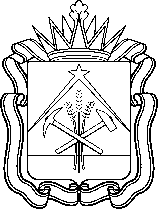 министерство образования кузбассаПРИКАЗОт 22.11.2023	№ 4011	г. КемеровоОб установлении квалификационных категорийпедагогическим работникам организаций, 
осуществляющих образовательнуюдеятельность на территории Кемеровской области – КузбассаВ соответствии с Порядком проведения аттестации педагогических работников организаций, осуществляющих образовательную деятельность, утвержденным приказом Министерства просвещения Российской Федерации от 24.03.2023 № 196, решением аттестационной комиссии Министерства образования Кузбасса по аттестации педагогических работников организаций, осуществляющих образовательную деятельность, от 22.11.2023ПРИКАЗЫВАЮ:1. Установить с 22.11.2023 высшую квалификационную категорию следующим педагогическим работникам организаций, осуществляющих образовательную деятельность на территории Кемеровской области – Кузбасса: - По должности «учитель»:- По должности «воспитатель»:- По должности «старший воспитатель»: - По должности «музыкальный руководитель»: - По должности «инструктор по физической культуре»: - По должности «инструктор-методист»: - По должности «инструктор по труду»: - По должности «концертмейстер»: - По должности «тренер-преподаватель»: - По должности «педагог дополнительного образования»: - По должности «учитель-логопед»:- По должности «логопед»: - По должности «учитель-дефектолог»: - По должности «педагог-библиотекарь»: - По должности «педагог-организатор»: - По должности «педагог-психолог»: - По должности «социальный педагог»: - По должности «методист»: - По должности «старший методист»: - По должности «преподаватель»: - По должности «мастер производственного обучения»: - По должности «руководитель физического воспитания»:2. Установить с 22.11.23 первую квалификационную категорию следующим педагогическим работникам организаций Кемеровской области – Кузбасса, осуществляющих образовательную деятельность: - По должности «учитель»: - По должности «воспитатель»: - По должности «старший воспитатель»: - По должности «музыкальный руководитель»: - По должности «инструктор по физической культуре»: - По должности «инструктор-методист»: - По должности «старший инструктор-методист»: - По должности «инструктор по труду»: - По должности «тренер-преподаватель»:- По должности «старший тренер-преподаватель»: - По должности «педагог дополнительного образования»: - По должности «учитель-логопед»:- По должности «логопед»: - По должности «учитель-дефектолог»:- По должности «педагог-библиотекарь»: - По должности «педагог-организатор»: - По должности «педагог-психолог»: - По должности «социальный педагог»: - По должности «методист»:- По должности «преподаватель»: - По должности «мастер производственного обучения»: 3. Установить с 22.11.23 квалификационную категорию «педагог-наставник» следующим педагогическим работникам организаций Кемеровской области – Кузбасса, осуществляющих образовательную деятельность:4. Установить с 22.11.23 квалификационную категорию «педагог-методист» следующим педагогическим работникам организаций Кемеровской области – Кузбасса, осуществляющих образовательную деятельность:5.  Контроль за исполнением приказа оставляю за собой.Министр образования Кузбасса                                                       С.Ю. БалакиреваАдыбаеву Игорю Витальевичу - учителю технологии, Муниципальное бюджетное общеобразовательное учреждение «Средняя общеобразовательная школа №69» Прокопьевского городского округа - учителю технологии, Муниципальное бюджетное общеобразовательное учреждение «Средняя общеобразовательная школа №69» Прокопьевского городского округаАзизовой  Наталье Сергеевне - учителю физической культуры, Муниципальное бюджетное общеобразовательное учреждение «Средняя общеобразовательная школа №82» Кемеровского городского округа - учителю физической культуры, Муниципальное бюджетное общеобразовательное учреждение «Средняя общеобразовательная школа №82» Кемеровского городского округаАзовцевойАнне Алексеевне - учителю английского языка, Муниципальное бюджетное общеобразовательное учреждение «Средняя общеобразовательная школа №24» Кемеровского городского округа - учителю английского языка, Муниципальное бюджетное общеобразовательное учреждение «Средняя общеобразовательная школа №24» Кемеровского городского округаАксеновой Елене Геннадьевне - учителю начальных классов, Муниципальное бюджетное общеобразовательное учреждение «Гимназия №1» Кемеровского городского округа - учителю начальных классов, Муниципальное бюджетное общеобразовательное учреждение «Гимназия №1» Кемеровского городского округаАксеновой Татьяне Владимировне - учителю физической культуры, Муниципальное казенное общеобразовательное учреждение «Новославянская основная общеобразовательная школа» Ижморского муниципального округа - учителю физической культуры, Муниципальное казенное общеобразовательное учреждение «Новославянская основная общеобразовательная школа» Ижморского муниципального округаАкуловой Ирине Александровне - учителю информатики, Муниципальное бюджетное общеобразовательное учреждение «Средняя общеобразовательная школа № 6 г. Юрги» Юргинского городского округа - учителю информатики, Муниципальное бюджетное общеобразовательное учреждение «Средняя общеобразовательная школа № 6 г. Юрги» Юргинского городского округаАлалыкиной Марине Викторовне - учителю русского языка и литературы, Муниципальное автономное общеобразовательное учреждение «Средняя общеобразовательная школа №94» Кемеровского городского округа - учителю русского языка и литературы, Муниципальное автономное общеобразовательное учреждение «Средняя общеобразовательная школа №94» Кемеровского городского округаАлексеевой Светлане Николаевне - учителю начальных классов, Муниципальное бюджетное общеобразовательное учреждение «Шевелевская средняя общеобразовательная школа» Крапивинского муниципального округа - учителю начальных классов, Муниципальное бюджетное общеобразовательное учреждение «Шевелевская средняя общеобразовательная школа» Крапивинского муниципального округаАлишиной Ирине Васильевне - учителю математики, Муниципальное бюджетное общеобразовательное учреждение «Средняя общеобразовательная школа №1» Березовского городского округа - учителю математики, Муниципальное бюджетное общеобразовательное учреждение «Средняя общеобразовательная школа №1» Березовского городского округаАлтынбаевой  Гаделии  Мурадулловне - учителю математики, Муниципальное бюджетное общеобразовательное учреждение «Средняя общеобразовательная школа № 97» Кемеровского городского округа - учителю математики, Муниципальное бюджетное общеобразовательное учреждение «Средняя общеобразовательная школа № 97» Кемеровского городского округаАлыховой Юлии Андреевне - учителю начальных классов, Муниципальное бюджетное общеобразовательное учреждение «Средняя общеобразовательная школа № 54» Кемеровского городского округа - учителю начальных классов, Муниципальное бюджетное общеобразовательное учреждение «Средняя общеобразовательная школа № 54» Кемеровского городского округаАндреевой  Наталье Борисовне - учителю начальных классов, Муниципальное бюджетное общеобразовательное учреждение «Средняя общеобразовательная школа № 5» Кемеровского городского округа - учителю начальных классов, Муниципальное бюджетное общеобразовательное учреждение «Средняя общеобразовательная школа № 5» Кемеровского городского округаАндреевой  Татьяне Александровне - учителю, Муниципальное бюджетное общеобразовательное учреждение «Средняя общеобразовательная школа № 8» Топкинского муниципального округа - учителю, Муниципальное бюджетное общеобразовательное учреждение «Средняя общеобразовательная школа № 8» Топкинского муниципального округаАнисцовой Екатерине Александровне - учителю английского языка, Муниципальное автономное общеобразовательное учреждение «Средняя общеобразовательная школа №11» Гурьевского муниципального округа - учителю английского языка, Муниципальное автономное общеобразовательное учреждение «Средняя общеобразовательная школа №11» Гурьевского муниципального округаАнохиной Ирине Николаевне - учителю начальных классов, Муниципальное бюджетное общеобразовательное учреждение «Яйская основная общеобразовательная школа №3» Яйского муниципального округа - учителю начальных классов, Муниципальное бюджетное общеобразовательное учреждение «Яйская основная общеобразовательная школа №3» Яйского муниципального округаАнтоновой Елене Геннадьевне - учителю русского языка и литературы, Муниципальное казённое общеобразовательное учреждение «Специальная школа-интернат №38» Новокузнецкого городского округа - учителю русского языка и литературы, Муниципальное казённое общеобразовательное учреждение «Специальная школа-интернат №38» Новокузнецкого городского округаАнтоновской Екатерине  Александровне  - учителю истории, Муниципальное бюджетное общеобразовательное учреждение «Загорская средняя общеобразовательная школа» Новокузнецкого муниципального округа - учителю истории, Муниципальное бюджетное общеобразовательное учреждение «Загорская средняя общеобразовательная школа» Новокузнецкого муниципального округаАнтоновской Елизавете  Юрьевне - учителю русского языка и литературы, Муниципальное бюджетное общеобразовательное учреждение «Средняя общеобразовательная школа №79» Новокузнецкого городского округа - учителю русского языка и литературы, Муниципальное бюджетное общеобразовательное учреждение «Средняя общеобразовательная школа №79» Новокузнецкого городского округаАнтоновскому Никите Андреевичу - учителю географии, Муниципальное бюджетное общеобразовательное учреждение «Средняя общеобразовательная школа №79» Новокузнецкого городского округа - учителю географии, Муниципальное бюджетное общеобразовательное учреждение «Средняя общеобразовательная школа №79» Новокузнецкого городского округаАнферовой Ксении Валерьевне - учителю начальных классов, Муниципальное бюджетное общеобразовательное учреждение «Гимназия № 21 имени Анатолия Михайловича Терехова» Кемеровского городского округа - учителю начальных классов, Муниципальное бюджетное общеобразовательное учреждение «Гимназия № 21 имени Анатолия Михайловича Терехова» Кемеровского городского округаАрефьевой Виктории Сергеевне - учителю начальных классов, Муниципальное бюджетное общеобразовательное учреждение «Средняя общеобразовательная школа №58» Кемеровского городского округа - учителю начальных классов, Муниципальное бюджетное общеобразовательное учреждение «Средняя общеобразовательная школа №58» Кемеровского городского округаАртемьевой Наталье Федоровне - учителю начальных классов, Муниципальное бюджетное общеобразовательное учреждение «Основная общеобразовательная школа №3» Ленинск-Кузнецкого городского округа - учителю начальных классов, Муниципальное бюджетное общеобразовательное учреждение «Основная общеобразовательная школа №3» Ленинск-Кузнецкого городского округаАрутюнян  Елене Николаевне - учителю начальных классов, Муниципальное бюджетное общеобразовательное учреждение «Гимназия № 21 имени Анатолия Михайловича Терехова» Кемеровского городского округа - учителю начальных классов, Муниципальное бюджетное общеобразовательное учреждение «Гимназия № 21 имени Анатолия Михайловича Терехова» Кемеровского городского округаАсакеевой Айзане Асылбековне - учителю английского языка, Муниципальное бюджетное общеобразовательное учреждение «Каменноключевская основная общеобразовательная школа» Прокопьевского муниципального округа - учителю английского языка, Муниципальное бюджетное общеобразовательное учреждение «Каменноключевская основная общеобразовательная школа» Прокопьевского муниципального округаБабенковойОльге Владимировне  - учителю английского языка, Муниципальное бюджетное общеобразовательное учреждение «Средняя общеобразовательная школа №72 с углубленным изучением английского языка» Новокузнецкого городского округа - учителю английского языка, Муниципальное бюджетное общеобразовательное учреждение «Средняя общеобразовательная школа №72 с углубленным изучением английского языка» Новокузнецкого городского округаБабушкинойЕкатерине Александровне - учителю технологии, Муниципальное бюджетное общеобразовательное учреждение Киселевского городского округа «Средняя общеобразовательная школа № 14»  - учителю технологии, Муниципальное бюджетное общеобразовательное учреждение Киселевского городского округа «Средняя общеобразовательная школа № 14» Байченко  Галие Шакеновне - учителю математики, Муниципальное бюджетное общеобразовательное учреждение «Средняя общеобразовательная школа № 2» Ленинск-Кузнецкого городского округа - учителю математики, Муниципальное бюджетное общеобразовательное учреждение «Средняя общеобразовательная школа № 2» Ленинск-Кузнецкого городского округаБактеевой Елене Викторовне - учителю информатики, Муниципальное бюджетное общеобразовательное учреждение Киселевского городского округа «Средняя общеобразовательная школа № 28»  - учителю информатики, Муниципальное бюджетное общеобразовательное учреждение Киселевского городского округа «Средняя общеобразовательная школа № 28» Балышковой Валентине Борисовне - учителю английского языка, Муниципальное автономное общеобразовательное учреждение «Средняя общеобразовательная школа №81 имени Евгения Ивановича Стародуб» Новокузнецкого городского округа - учителю английского языка, Муниципальное автономное общеобразовательное учреждение «Средняя общеобразовательная школа №81 имени Евгения Ивановича Стародуб» Новокузнецкого городского округаБарановой Ольге Валериевне  - учителю начальных классов, Муниципальное бюджетное общеобразовательное учреждение «Средняя общеобразовательная школа №29» Новокузнецкого городского округа - учителю начальных классов, Муниципальное бюджетное общеобразовательное учреждение «Средняя общеобразовательная школа №29» Новокузнецкого городского округаБарановой Татьяне Александровне - учителю начальных классов, Муниципальное бюджетное общеобразовательное учреждение «Средняя общеобразовательная школа №14 имени К.С.Федоровского» Юргинского городского округа - учителю начальных классов, Муниципальное бюджетное общеобразовательное учреждение «Средняя общеобразовательная школа №14 имени К.С.Федоровского» Юргинского городского округаБарановской Ларисе Станиславовне - учителю физики, Муниципальное бюджетное общеобразовательное учреждение «Средняя общеобразовательная школа №13» Новокузнецкого городского округа - учителю физики, Муниципальное бюджетное общеобразовательное учреждение «Средняя общеобразовательная школа №13» Новокузнецкого городского округаБарашевой Светлане  Юрьевне - учителю начальных классов, Муниципальное бюджетное общеобразовательное учреждение «Средняя общеобразовательная школа № 55» города Кемерово» Кемеровского городского округа - учителю начальных классов, Муниципальное бюджетное общеобразовательное учреждение «Средняя общеобразовательная школа № 55» города Кемерово» Кемеровского городского округаБасс  Алексею Александровичу - учителю иностранных языков, Муниципальное бюджетное общеобразовательное учреждение «Основная общеобразовательная школа №33» Осинниковского городского округа - учителю иностранных языков, Муниципальное бюджетное общеобразовательное учреждение «Основная общеобразовательная школа №33» Осинниковского городского округаБасыровой Татьяне Марсельевне - учителю, Муниципальное автономное общеобразовательное учреждение «Гимназия № 42» Кемеровского городского округа - учителю, Муниципальное автономное общеобразовательное учреждение «Гимназия № 42» Кемеровского городского округаБаталовой Татьяне Викторовне - учителю русского языка и литературы, Муниципальное бюджетное общеобразовательное учреждение «Урская средняя общеобразовательная школа» Гурьевского муниципального округа - учителю русского языка и литературы, Муниципальное бюджетное общеобразовательное учреждение «Урская средняя общеобразовательная школа» Гурьевского муниципального округаБедаревой Екатерине Евгеньевне - учителю математики, Муниципальное бюджетное общеобразовательное учреждение «Гимназия №72» Прокопьевского городского округа - учителю математики, Муниципальное бюджетное общеобразовательное учреждение «Гимназия №72» Прокопьевского городского округаБезлепкину Максимуу Борисовичу - учителю физической культуры, Муниципальное бюджетное общеобразовательное учреждение «Средняя общеобразовательная школа № 24» Кемеровского городского округа - учителю физической культуры, Муниципальное бюджетное общеобразовательное учреждение «Средняя общеобразовательная школа № 24» Кемеровского городского округаБеловой Светлане Витальевне - учителю информатики, Муниципальное бюджетное общеобразовательное учреждение «Береговская средняя общеобразовательная школа» Кемеровского муниципального округа - учителю информатики, Муниципальное бюджетное общеобразовательное учреждение «Береговская средняя общеобразовательная школа» Кемеровского муниципального округаБеловой Светлане Сергеевне - учителю начальных классов, Муниципальное бюджетное общеобразовательное учреждение «Береговская средняя общеобразовательная школа» Кемеровского муниципального округа - учителю начальных классов, Муниципальное бюджетное общеобразовательное учреждение «Береговская средняя общеобразовательная школа» Кемеровского муниципального округаБелонович  Елене Ивановне - учителю начальных классов, Муниципальное бюджетное общеобразовательное учреждение «Средняя общеобразовательная школа с углубленным изучением отдельных предметов №8» Ленинск-Кузнецкого городского округа - учителю начальных классов, Муниципальное бюджетное общеобразовательное учреждение «Средняя общеобразовательная школа с углубленным изучением отдельных предметов №8» Ленинск-Кузнецкого городского округаБельтиковой  Наталье Михайловне - учителю начальных классов, Муниципальное бюджетное общеобразовательное учреждение «Улановская основная общеобразовательная школа» Яйского муниципального округа - учителю начальных классов, Муниципальное бюджетное общеобразовательное учреждение «Улановская основная общеобразовательная школа» Яйского муниципального округаБеляевой Ольге Борисовне - учителю географии, Муниципальное бюджетное общеобразовательное учреждение «Лицей № 104» Новокузнецкого городского округа - учителю географии, Муниципальное бюджетное общеобразовательное учреждение «Лицей № 104» Новокузнецкого городского округаБеркетовой Ольге Вадимовне - учителю начальных классов, Муниципальное бюджетное нетиповое общеобразовательное учреждение «Гимназия № 70» Новокузнецкого городского округа - учителю начальных классов, Муниципальное бюджетное нетиповое общеобразовательное учреждение «Гимназия № 70» Новокузнецкого городского округаБерлизовой Татьяне Георгиевне - учителю английского языка, Муниципальное бюджетное общеобразовательное учреждение «Основная общеобразовательная школа № 20 им. В.М. Елсукова» Ленинск-Кузнецкого городского округа - учителю английского языка, Муниципальное бюджетное общеобразовательное учреждение «Основная общеобразовательная школа № 20 им. В.М. Елсукова» Ленинск-Кузнецкого городского округаБогатырёвой Татьяне Ивановне - учителю русского языка и литературы, Муниципальное бюджетное общеобразовательное учреждение «Саломатовская основная общеобразовательная школа» Яшкинского муниципального округа - учителю русского языка и литературы, Муниципальное бюджетное общеобразовательное учреждение «Саломатовская основная общеобразовательная школа» Яшкинского муниципального округаБогдановой Анне Дмитриевне - учителю истории и обществознания, Муниципальное автономное общеобразовательное учреждение «Лицей № 22 города Белово» Беловского городского округа - учителю истории и обществознания, Муниципальное автономное общеобразовательное учреждение «Лицей № 22 города Белово» Беловского городского округаБогуновой Оксане Алексеевне - учителю начальных классов, Муниципальное бюджетное общеобразовательное учреждение «Лицей №20» Междуреченского городского округа - учителю начальных классов, Муниципальное бюджетное общеобразовательное учреждение «Лицей №20» Междуреченского городского округаБозовой Инге Михайловне - учителю изобразительного искусства и технологии, Муниципальное бюджетное общеобразовательное учреждение «Средняя общеобразовательная школа №97» Кемеровского городского округа - учителю изобразительного искусства и технологии, Муниципальное бюджетное общеобразовательное учреждение «Средняя общеобразовательная школа №97» Кемеровского городского округаБольшаковой Юлии Петровне - учителю начальных классов, Муниципальное бюджетное общеобразовательное учреждение «Средняя общеобразовательная школа № 31» Новокузнецкого городского округа - учителю начальных классов, Муниципальное бюджетное общеобразовательное учреждение «Средняя общеобразовательная школа № 31» Новокузнецкого городского округаБондаренко Евгении  Владимировне  - учителю русского языка и литературы, Муниципальное бюджетное общеобразовательное учреждение «Средняя общеобразовательная школа №26» Новокузнецкого городского округа - учителю русского языка и литературы, Муниципальное бюджетное общеобразовательное учреждение «Средняя общеобразовательная школа №26» Новокузнецкого городского округаБоргер  Марине Николаевне - учителю начальных классов, Муниципальное автономное общеобразовательное учреждение Тисульская средняя общеобразовательная школа №1 Тисульского муниципального округа - учителю начальных классов, Муниципальное автономное общеобразовательное учреждение Тисульская средняя общеобразовательная школа №1 Тисульского муниципального округаБочкаревой Галине Николаевне - учителю географии, Муниципальное бюджетное общеобразовательное учреждение «Средняя общеобразовательная школа №31» поселка Краснобродского Прокопьевского муниципального округа - учителю географии, Муниципальное бюджетное общеобразовательное учреждение «Средняя общеобразовательная школа №31» поселка Краснобродского Прокопьевского муниципального округаБуйловой Анастасии Евгеньевне - учителю начальных классов, Муниципальное казенное общеобразовательное учреждение «Основная общеобразовательная школа-интернат для учащихся, воспитанников с ограниченными возможностями здоровья № 32» Прокопьевского городского округа - учителю начальных классов, Муниципальное казенное общеобразовательное учреждение «Основная общеобразовательная школа-интернат для учащихся, воспитанников с ограниченными возможностями здоровья № 32» Прокопьевского городского округаБучневу Михаилу Аркадьевичу - учителю истории и обществознания, Муниципальное бюджетное общеобразовательное учреждение «Средняя общеобразовательная школа №4» Новокузнецкого городского округа - учителю истории и обществознания, Муниципальное бюджетное общеобразовательное учреждение «Средняя общеобразовательная школа №4» Новокузнецкого городского округаБушиной Жанне Сергеевне - учителю, Муниципальное бюджетное общеобразовательное учреждение «Средняя общеобразовательная школа №6» Прокопьевского городского округа - учителю, Муниципальное бюджетное общеобразовательное учреждение «Средняя общеобразовательная школа №6» Прокопьевского городского округаВакуло Анастасии Евгеньевне - учителю информатики, Государственное казенное общеобразовательное учреждение «Средняя общеобразовательная школа при учреждениях уголовно-исполнительной системы»  - учителю информатики, Государственное казенное общеобразовательное учреждение «Средняя общеобразовательная школа при учреждениях уголовно-исполнительной системы» Васильевой Динаре Анваровне - учителю географии, Муниципальное бюджетное общеобразовательное учреждение Анжеро-Судженского городского округа «Основная общеобразовательная школа №8»  - учителю географии, Муниципальное бюджетное общеобразовательное учреждение Анжеро-Судженского городского округа «Основная общеобразовательная школа №8» Вебер  Оксане Борисовне - учителю начальных классов, Муниципальное казенное общеобразовательное учреждение «Основная общеобразовательная школа для учащихся с ограниченными возможностями здоровья №2» Прокопьевского городского округа - учителю начальных классов, Муниципальное казенное общеобразовательное учреждение «Основная общеобразовательная школа для учащихся с ограниченными возможностями здоровья №2» Прокопьевского городского округаВертопраховой  Ольге Сергеевне - учителю начальных классов, Муниципальное бюджетное общеобразовательное учреждение «Средняя общеобразовательная школа № 10» Прокопьевского городского округа - учителю начальных классов, Муниципальное бюджетное общеобразовательное учреждение «Средняя общеобразовательная школа № 10» Прокопьевского городского округаВершининой Марине Владимировне - учителю математики, Муниципальное бюджетное общеобразовательное учреждение «Средняя общеобразовательная школа № 51» Прокопьевского городского округа - учителю математики, Муниципальное бюджетное общеобразовательное учреждение «Средняя общеобразовательная школа № 51» Прокопьевского городского округаВильчинской  Олесе Геннадьевне - учителю математики, Муниципальное бюджетное общеобразовательное учреждение «Общеобразовательная школа психолого-педагогической поддержки № 104» Кемеровского городского округа - учителю математики, Муниципальное бюджетное общеобразовательное учреждение «Общеобразовательная школа психолого-педагогической поддержки № 104» Кемеровского городского округаВиноградовой Надежде Николаевне - учителю русского языка и литературы, Муниципальное бюджетное общеобразовательное учреждение Киселевского городского округа «Средняя общеобразовательная школа №28»  - учителю русского языка и литературы, Муниципальное бюджетное общеобразовательное учреждение Киселевского городского округа «Средняя общеобразовательная школа №28» Витовской Снежане Геннадьевне - учителю начальных классов, Муниципальное автономное общеобразовательное учреждение «Средняя общеобразовательная школа № 99» Новокузнецкого городского округа - учителю начальных классов, Муниципальное автономное общеобразовательное учреждение «Средняя общеобразовательная школа № 99» Новокузнецкого городского округаВишняковой Надежде Михайловне - учителю начальных классов, Муниципальное казённое общеобразовательное учреждение «Краснинская общеобразовательная школа-интернат» Ленинск-Кузнецкого муниципального округа - учителю начальных классов, Муниципальное казённое общеобразовательное учреждение «Краснинская общеобразовательная школа-интернат» Ленинск-Кузнецкого муниципального округаВласовой Татьяне Ивановне  - учителю, Муниципальное казенное общеобразовательное учреждение «Специальная школа-интернат № 88» Новокузнецкого городского округа - учителю, Муниципальное казенное общеобразовательное учреждение «Специальная школа-интернат № 88» Новокузнецкого городского округаВовк Веронике Александровне - учителю начальных классов, Муниципальное бюджетное общеобразовательное учреждение «Средняя общеобразовательная школа №31» Осинниковского городского округа - учителю начальных классов, Муниципальное бюджетное общеобразовательное учреждение «Средняя общеобразовательная школа №31» Осинниковского городского округаВойтовой Татьяне Владимировне - учителю математики и физики, Муниципальное бюджетное общеобразовательное учреждение «Основная общеобразовательная школа №3» Ленинск-Кузнецкого городского округа - учителю математики и физики, Муниципальное бюджетное общеобразовательное учреждение «Основная общеобразовательная школа №3» Ленинск-Кузнецкого городского округаВолковой Татьяне Ивановне  - учителю математики, Муниципальное бюджетное нетиповое общеобразовательное учреждение «Гимназия № 70» Новокузнецкого городского округа - учителю математики, Муниципальное бюджетное нетиповое общеобразовательное учреждение «Гимназия № 70» Новокузнецкого городского округаВоробьевой Наталье Михайловне - учителю английского языка, Муниципальное бюджетное общеобразовательное учреждение «Средняя общеобразовательная школа №45» Прокопьевского городского округа - учителю английского языка, Муниципальное бюджетное общеобразовательное учреждение «Средняя общеобразовательная школа №45» Прокопьевского городского округаВоронковуАндрею Николаевичу - учителю трудового обучения, Муниципальное казенное общеобразовательное учреждение «Падунская общеобразовательная школа-интернат психолого-педагогической поддержки» Промышленновского муниципального округа - учителю трудового обучения, Муниципальное казенное общеобразовательное учреждение «Падунская общеобразовательная школа-интернат психолого-педагогической поддержки» Промышленновского муниципального округаВоронюк  Надежде Геннадьевне - учителю английского языка, Муниципальное автономное общеобразовательное учреждение «Средняя общеобразовательная школа №93 с углубленным изучением отдельных предметов» Кемеровского городского округа - учителю английского языка, Муниципальное автономное общеобразовательное учреждение «Средняя общеобразовательная школа №93 с углубленным изучением отдельных предметов» Кемеровского городского округаВоросцовой Екатерине Александровне - учителю начальных классов, Муниципальное бюджетное общеобразовательное учреждение «Гимназия №2» Таштагольского муниципального района - учителю начальных классов, Муниципальное бюджетное общеобразовательное учреждение «Гимназия №2» Таштагольского муниципального районаГавриловой Елене Викторовне - учителю химии, Муниципальное бюджетное общеобразовательное учреждение «Средняя общеобразовательная школа №29» Новокузнецкого городского округа - учителю химии, Муниципальное бюджетное общеобразовательное учреждение «Средняя общеобразовательная школа №29» Новокузнецкого городского округаГавриловой Кристине Андреевне - учителю начальных классов, Муниципальное бюджетное общеобразовательное учреждение «Основная общеобразовательная школа №103» Новокузнецкого городского округа - учителю начальных классов, Муниципальное бюджетное общеобразовательное учреждение «Основная общеобразовательная школа №103» Новокузнецкого городского округаГалиной Марии Александровне - учителю химии и биологии, Муниципальное бюджетное общеобразовательное учреждение «Основная общеобразовательная школа №7» Междуреченского городского округа - учителю химии и биологии, Муниципальное бюджетное общеобразовательное учреждение «Основная общеобразовательная школа №7» Междуреченского городского округаГапеевой Татьяне Петровне - учителю математики, Муниципальное бюджетное общеобразовательное учреждение «Средняя общеобразовательная школа №2» Березовского городского округа - учителю математики, Муниципальное бюджетное общеобразовательное учреждение «Средняя общеобразовательная школа №2» Березовского городского округаГвоздевой Марине Николаевне - учителю математики, Муниципальное бюджетное общеобразовательное учреждение «Гимназия №1» Кемеровского городского округа - учителю математики, Муниципальное бюджетное общеобразовательное учреждение «Гимназия №1» Кемеровского городского округаГильмуллиной Елене Владимировне - учителю начальных классов, Муниципальное бюджетное общеобразовательное учреждение «Лицей №20» Междуреченского городского округа - учителю начальных классов, Муниципальное бюджетное общеобразовательное учреждение «Лицей №20» Междуреченского городского округаГлазковой Анастасии Михайловне - учителю начальных классов, Муниципальное бюджетное общеобразовательное учреждение «Средняя общеобразовательная школа № 5» Мысковского городского округа - учителю начальных классов, Муниципальное бюджетное общеобразовательное учреждение «Средняя общеобразовательная школа № 5» Мысковского городского округаГлинкиной Надежде Ивановне - учителю истории и обществознания, Муниципальное бюджетное общеобразовательное учреждение «Основная общеобразовательная школа №6» Топкинского муниципального округа - учителю истории и обществознания, Муниципальное бюджетное общеобразовательное учреждение «Основная общеобразовательная школа №6» Топкинского муниципального округаГойдиной Оксане Юрьевне - учителю математики, Муниципальное бюджетное общеобразовательное учреждение «Основная общеобразовательная школа №15» Гурьевского муниципального округа - учителю математики, Муниципальное бюджетное общеобразовательное учреждение «Основная общеобразовательная школа №15» Гурьевского муниципального округаГолодниковой Елене Константиновне - учителю начальных классов, Муниципальное бюджетное общеобразовательное учреждение «Средняя общеобразовательная школа № 7» Кемеровского городского округа - учителю начальных классов, Муниципальное бюджетное общеобразовательное учреждение «Средняя общеобразовательная школа № 7» Кемеровского городского округаГольцвардт Татьяне Владимировне - учителю начальных классов, Муниципальное бюджетное общеобразовательное учреждение «Средняя общеобразовательная школа № 16» Осинниковского городского округа - учителю начальных классов, Муниципальное бюджетное общеобразовательное учреждение «Средняя общеобразовательная школа № 16» Осинниковского городского округаГорбуновой  Татьяне Евгеньевне - учителю, Муниципальное бюджетное общеобразовательное учреждение «Еланская средняя общеобразовательная школа» Новокузнецкого муниципального округа - учителю, Муниципальное бюджетное общеобразовательное учреждение «Еланская средняя общеобразовательная школа» Новокузнецкого муниципального округаГорбуновой Анжеле Николаевне - учителю русского языка и литературы, Муниципальное бюджетное общеобразовательное учреждение «Пьяновская основная общеобразовательная школа» Промышленновского муниципального округа - учителю русского языка и литературы, Муниципальное бюджетное общеобразовательное учреждение «Пьяновская основная общеобразовательная школа» Промышленновского муниципального округаГоревой Надежде Леонидовне - учителю русского языка и литературы, Муниципальное бюджетное общеобразовательное учреждение «Средняя общеобразовательная школа №26» Кемеровского городского округа - учителю русского языка и литературы, Муниципальное бюджетное общеобразовательное учреждение «Средняя общеобразовательная школа №26» Кемеровского городского округаГриб  Алене Викторовне - учителю физической культуры, Муниципальное бюджетное общеобразовательное учреждение «Средняя общеобразовательная школа №69» Прокопьевского городского округа - учителю физической культуры, Муниципальное бюджетное общеобразовательное учреждение «Средняя общеобразовательная школа №69» Прокопьевского городского округаГринвальд Наталье Викторовне - учителю начальных классов, Муниципальное бюджетное общеобразовательное учреждение «Основная общеобразовательная школа № 10» Таштагольского муниципального района - учителю начальных классов, Муниципальное бюджетное общеобразовательное учреждение «Основная общеобразовательная школа № 10» Таштагольского муниципального районаГуйде Наталье Геннадьевне - учителю географии, Муниципальное бюджетное общеобразовательное учреждение «Общеобразовательная школа психолого-педагогической поддержки № 104» Кемеровского городского округа - учителю географии, Муниципальное бюджетное общеобразовательное учреждение «Общеобразовательная школа психолого-педагогической поддержки № 104» Кемеровского городского округаГусевской Наталье Иннокентьевне - учителю русского языка и литературы, Муниципальное бюджетное общеобразовательное учреждение «Основная общеобразовательная школа №8» Таштагольского муниципального района - учителю русского языка и литературы, Муниципальное бюджетное общеобразовательное учреждение «Основная общеобразовательная школа №8» Таштагольского муниципального районаДавиденко  Дмитрию Юрьевичу - учителю математики, Муниципальное бюджетное образовательное учреждение «Основная общеобразовательная школа № 15 г.Юрги» Юргинского городского округа - учителю математики, Муниципальное бюджетное образовательное учреждение «Основная общеобразовательная школа № 15 г.Юрги» Юргинского городского округаДавыдовой Ольге Валентиновне - учителю биологии, Муниципальное бюджетное общеобразовательное учреждение «Лицей № 89» Кемеровского городского округа - учителю биологии, Муниципальное бюджетное общеобразовательное учреждение «Лицей № 89» Кемеровского городского округаДавыдовой Юлии Григорьевне - учителю физической культуры, Муниципальное бюджетное общеобразовательное учреждение «Основная общеобразовательная школа № 89» Новокузнецкого городского округа - учителю физической культуры, Муниципальное бюджетное общеобразовательное учреждение «Основная общеобразовательная школа № 89» Новокузнецкого городского округаДаниленко Юлии Евгеньевне - учителю английского и французского языков, Муниципальное бюджетное общеобразовательное учреждение «Гимназия №1» Кемеровского городского округа - учителю английского и французского языков, Муниципальное бюджетное общеобразовательное учреждение «Гимназия №1» Кемеровского городского округаДаниловой Ксении Евгеньевне - учителю физической культуры, Муниципальное казенное общеобразовательное учреждение «Березовская основная общеобразовательная школа-интернат психолого-педагогической поддержки имени Новикова Владимира Ивановича» Кемеровского муниципального округа - учителю физической культуры, Муниципальное казенное общеобразовательное учреждение «Березовская основная общеобразовательная школа-интернат психолого-педагогической поддержки имени Новикова Владимира Ивановича» Кемеровского муниципального округаДергачеву Олегу Владимировичу - учителю технологии, Муниципальное бюджетное общеобразовательное учреждение «Средняя общеобразовательная школа № 22» Междуреченского городского округа - учителю технологии, Муниципальное бюджетное общеобразовательное учреждение «Средняя общеобразовательная школа № 22» Междуреченского городского округаДескат  Лилии Михайловне - учителю начальных классов, Муниципальное бюджетное общеобразовательное учреждение «Менчерепская средняя общеобразовательная школа» Беловского муниципального округа - учителю начальных классов, Муниципальное бюджетное общеобразовательное учреждение «Менчерепская средняя общеобразовательная школа» Беловского муниципального округаДиденко Владимиру Викторовичу - учителю истории и обществознания, Муниципальное бюджетное общеобразовательное учреждение «Новосафоновская средняя общеобразовательная школа» Прокопьевского муниципального округа - учителю истории и обществознания, Муниципальное бюджетное общеобразовательное учреждение «Новосафоновская средняя общеобразовательная школа» Прокопьевского муниципального округаДобрыгиной Екатерине Владимировне - учителю биологии, Муниципальное бюджетное общеобразовательное учреждение «Средняя общеобразовательная школа №56» Новокузнецкого городского округа - учителю биологии, Муниципальное бюджетное общеобразовательное учреждение «Средняя общеобразовательная школа №56» Новокузнецкого городского округаДолбня  Светлане Андреевне - учителю начальных классов, Муниципальное бюджетное общеобразовательное учреждение «Промышленновская средняя общеобразовательная школа № 2» Промышленновского муниципального округа - учителю начальных классов, Муниципальное бюджетное общеобразовательное учреждение «Промышленновская средняя общеобразовательная школа № 2» Промышленновского муниципального округаДорошенко  Наталье Алексеевне  - учителю начальных классов, Муниципальное бюджетное общеобразовательное учреждение «Общеобразовательная школа психолого-педагогической поддержки № 104» Кемеровского городского округа - учителю начальных классов, Муниципальное бюджетное общеобразовательное учреждение «Общеобразовательная школа психолого-педагогической поддержки № 104» Кемеровского городского округаДробышевой  Ирине Сергеевне - учителю информатики, Муниципальное автономное общеобразовательное учреждение «Средняя общеобразовательная школа № 1 имени Героя Советского Союза Михаила Михайловича Куюкова» Мысковского городского округа - учителю информатики, Муниципальное автономное общеобразовательное учреждение «Средняя общеобразовательная школа № 1 имени Героя Советского Союза Михаила Михайловича Куюкова» Мысковского городского округаДроздовой  Любови Ивановне - учителю физики, Муниципальное автономное нетиповое общеобразовательное учреждение «Лицей №4 им. Н.М.Голянской» Ленинск-Кузнецкого городского округа - учителю физики, Муниципальное автономное нетиповое общеобразовательное учреждение «Лицей №4 им. Н.М.Голянской» Ленинск-Кузнецкого городского округаДряхловой Ирине Николаевне - учителю, Муниципальное казенное общеобразовательное учреждение «Начальная школа - детский сад №235» Новокузнецкого городского округа - учителю, Муниципальное казенное общеобразовательное учреждение «Начальная школа - детский сад №235» Новокузнецкого городского округаДубининой  Оксане Николаевне - учителю русского языка и литературы, Муниципальное бюджетное общеобразовательное учреждение «Лицей города Юрги» Юргинского городского округа - учителю русского языка и литературы, Муниципальное бюджетное общеобразовательное учреждение «Лицей города Юрги» Юргинского городского округаЕрмаковой Екатерине Николаевне - учителю технологии, Муниципальное бюджетное общеобразовательное учреждение «Средняя общеобразовательная школа №49» Новокузнецкого городского округа - учителю технологии, Муниципальное бюджетное общеобразовательное учреждение «Средняя общеобразовательная школа №49» Новокузнецкого городского округаЕрмоленко Эльвире Ренатовне  - учителю начальных классов, Муниципальное казенное общеобразовательное учреждение «Специальная школа № 20» Новокузнецкого городского округа - учителю начальных классов, Муниципальное казенное общеобразовательное учреждение «Специальная школа № 20» Новокузнецкого городского округаЕрофеевой Светлане Петровне - учителю физической культуры, Муниципальное бюджетное общеобразовательное учреждение «Средняя общеобразовательная школа № 31 им. В.Д.Мартемьянова» Кемеровского городского округа - учителю физической культуры, Муниципальное бюджетное общеобразовательное учреждение «Средняя общеобразовательная школа № 31 им. В.Д.Мартемьянова» Кемеровского городского округаЕрохиной Юлии Анатольевне - учителю английского языка, Муниципальное автономное общеобразовательное учреждение «Средняя общеобразовательная школа № 99» Новокузнецкого городского округа - учителю английского языка, Муниципальное автономное общеобразовательное учреждение «Средняя общеобразовательная школа № 99» Новокузнецкого городского округаЕсиповой Светлане Владимировне - учителю начальных классов, Муниципальное бюджетное общеобразовательное учреждение «Средняя общеобразовательная школа №2» Березовского городского округа - учителю начальных классов, Муниципальное бюджетное общеобразовательное учреждение «Средняя общеобразовательная школа №2» Березовского городского округаЕфременко Ирине Александровне  - учителю химии и физики, Муниципальное бюджетное общеобразовательное учреждение «Яйская основная общеобразовательная школа №3» Яйского муниципального округа - учителю химии и физики, Муниципальное бюджетное общеобразовательное учреждение «Яйская основная общеобразовательная школа №3» Яйского муниципального округаЖабиной Татьяне Сергеевне - учителю физики, Муниципальное бюджетное общеобразовательное учреждение «Средняя общеобразовательная школа № 5» Кемеровского городского округа - учителю физики, Муниципальное бюджетное общеобразовательное учреждение «Средняя общеобразовательная школа № 5» Кемеровского городского округаЖеребцовой Ирине Васильевне - учителю истории и обществознания, Муниципальное автономное общеобразовательное учреждение «Гимназия №42» Кемеровского городского округа - учителю истории и обществознания, Муниципальное автономное общеобразовательное учреждение «Гимназия №42» Кемеровского городского округаЖин Наталье Владимировне - учителю географии, Муниципальное казенное общеобразовательное учреждение для детей с ограниченными возможностями здоровья «Школа – интернат Юргинского городского округа» Юргинского городского округа - учителю географии, Муниципальное казенное общеобразовательное учреждение для детей с ограниченными возможностями здоровья «Школа – интернат Юргинского городского округа» Юргинского городского округаЖитниковой Светлане Анатольевне - учителю истории и обществознания, Муниципальное бюджетное общеобразовательное учреждение «Средняя общеобразовательная школа № 25» Междуреченского городского округа - учителю истории и обществознания, Муниципальное бюджетное общеобразовательное учреждение «Средняя общеобразовательная школа № 25» Междуреченского городского округаЗагузиной Татьяне Александровне - учителю начальных классов, Муниципальное бюджетное общеобразовательное учреждение «Средняя общеобразовательная школа №14 с углубленным изучением отдельных предметов» Полысаевского городского округа - учителю начальных классов, Муниципальное бюджетное общеобразовательное учреждение «Средняя общеобразовательная школа №14 с углубленным изучением отдельных предметов» Полысаевского городского округаЗаковряшиной Анне Сергеевне - учителю русского языка и литературы, Муниципальное бюджетное общеобразовательное учреждение «Трудармейская средняя общеобразовательная школа» Прокопьевского муниципального округа - учителю русского языка и литературы, Муниципальное бюджетное общеобразовательное учреждение «Трудармейская средняя общеобразовательная школа» Прокопьевского муниципального округаЗахаровой Елене Николаевне - учителю русского языка и литературы, Муниципальное бюджетное общеобразовательное учреждение «Средняя общеобразовательная школа №2» Ленинск-Кузнецкого городского округа - учителю русского языка и литературы, Муниципальное бюджетное общеобразовательное учреждение «Средняя общеобразовательная школа №2» Ленинск-Кузнецкого городского округаЗацепиной Елене Викторовне - учителю начальных классов, Муниципальное бюджетное общеобразовательное учреждение «Средняя общеобразовательная школа №61 имени Ильгизара Александровича Касакина» Новокузнецкого городского округа - учителю начальных классов, Муниципальное бюджетное общеобразовательное учреждение «Средняя общеобразовательная школа №61 имени Ильгизара Александровича Касакина» Новокузнецкого городского округаЗлобиной Нине Петровне - учителю русского языка и литературы, Муниципальное бюджетное общеобразовательное учреждение «Степновская средняя общеобразовательная школа» Новокузнецкого муниципального округа - учителю русского языка и литературы, Муниципальное бюджетное общеобразовательное учреждение «Степновская средняя общеобразовательная школа» Новокузнецкого муниципального округаЗолотаревой Марианне Станиславовне - учителю начальных классов, Муниципальное бюджетное нетиповое общеобразовательное учреждение «Гимназия № 48» Новокузнецкого городского округа - учителю начальных классов, Муниципальное бюджетное нетиповое общеобразовательное учреждение «Гимназия № 48» Новокузнецкого городского округаИвановой Ирине Николаевне - учителю, Муниципальное бюджетное общеобразовательное учреждение «Средняя общеобразовательная школа №2» Новокузнецкого городского округа - учителю, Муниципальное бюджетное общеобразовательное учреждение «Средняя общеобразовательная школа №2» Новокузнецкого городского округаИгнатьевой Татьяне Ивановне - учителю, Муниципальное автономное общеобразовательное учреждение «Средняя общеобразовательная школа № 110» Новокузнецкого городского округа - учителю, Муниципальное автономное общеобразовательное учреждение «Средняя общеобразовательная школа № 110» Новокузнецкого городского округаИжболдиной Валентине Борисовне - учителю основ безопасности жизнедеятельности, Муниципальное бюджетное общеобразовательное учреждение «Средняя общеобразовательная школа №15» Таштагольского муниципального района - учителю основ безопасности жизнедеятельности, Муниципальное бюджетное общеобразовательное учреждение «Средняя общеобразовательная школа №15» Таштагольского муниципального районаИсаевой Елене Александровне - учителю математики, Муниципальное казенное общеобразовательное учреждение «Новоподзорновская средняя общеобразовательная школа» Тяжинского муниципального округа - учителю математики, Муниципальное казенное общеобразовательное учреждение «Новоподзорновская средняя общеобразовательная школа» Тяжинского муниципального округаИсаченко  Елене Викторовне - учителю начальных классов, Муниципальное бюджетное общеобразовательное учреждение «Средняя общеобразовательная школа № 19 с углубленным изучением отдельных предметов» Междуреченского городского округа - учителю начальных классов, Муниципальное бюджетное общеобразовательное учреждение «Средняя общеобразовательная школа № 19 с углубленным изучением отдельных предметов» Междуреченского городского округаИщенко Елене Георгиевне - учителю английского языка, Муниципальное автономное общеобразовательное учреждение «Средняя общеобразовательная школа № 85» Кемеровского городского округа - учителю английского языка, Муниципальное автономное общеобразовательное учреждение «Средняя общеобразовательная школа № 85» Кемеровского городского округаКазаковой Наталье Александровне - учителю истории и обществознания, Муниципальное бюджетное общеобразовательное учреждение «Средняя общеобразовательная школа № 84» Кемеровского городского округа - учителю истории и обществознания, Муниципальное бюджетное общеобразовательное учреждение «Средняя общеобразовательная школа № 84» Кемеровского городского округаКамыниной Галине Васильевне - учителю английского языка, Муниципальное бюджетное общеобразовательное учреждение «Средняя общеобразовательная школа № 11» Кемеровского городского округа - учителю английского языка, Муниципальное бюджетное общеобразовательное учреждение «Средняя общеобразовательная школа № 11» Кемеровского городского округаКанунниковой Ольге Александровне - учителю физической культуры, Муниципальное бюджетное общеобразовательное учреждение «Лицей № 36» Осинниковского городского округа - учителю физической культуры, Муниципальное бюджетное общеобразовательное учреждение «Лицей № 36» Осинниковского городского округаКарасёвой Анне Вячеславовне - учителю начальных классов, Муниципальное бюджетное общеобразовательное учреждение «Средняя общеобразовательная школа № 11» Таштагольского муниципального района - учителю начальных классов, Муниципальное бюджетное общеобразовательное учреждение «Средняя общеобразовательная школа № 11» Таштагольского муниципального районаКарасевой Надежде Петровне - учителю математики, Муниципальное бюджетное общеобразовательное учреждение «Итатская средняя общеобразовательная школа имени Данкевич Тамары Файвишевны» Тяжинского муниципального округа - учителю математики, Муниципальное бюджетное общеобразовательное учреждение «Итатская средняя общеобразовательная школа имени Данкевич Тамары Файвишевны» Тяжинского муниципального округаКарповой Наталье Алексеевне - учителю, Муниципальное казенное общеобразовательное учреждение «Бачатская общеобразовательная школа-интернат» Беловского муниципального округа - учителю, Муниципальное казенное общеобразовательное учреждение «Бачатская общеобразовательная школа-интернат» Беловского муниципального округаКарташовой  Юлии Владимировне - учителю физики и информатики, Муниципальное бюджетное общеобразовательное учреждение «Средняя общеобразовательная школа № 8» Топкинского муниципального округа - учителю физики и информатики, Муниципальное бюджетное общеобразовательное учреждение «Средняя общеобразовательная школа № 8» Топкинского муниципального округаКарташову Владимиру Викторовичу - учителю технологии, Муниципальное бюджетное общеобразовательное учреждение «Зеленогорская средняя общеобразовательная школа» Крапивинского муниципального округа - учителю технологии, Муниципальное бюджетное общеобразовательное учреждение «Зеленогорская средняя общеобразовательная школа» Крапивинского муниципального округаКартышовой Ольге Леонидовне - учителю математики, Муниципальное бюджетное общеобразовательное учреждение «Средняя общеобразовательная школа № 2» Топкинского муниципального округа - учителю математики, Муниципальное бюджетное общеобразовательное учреждение «Средняя общеобразовательная школа № 2» Топкинского муниципального округаКаташеву Тимуру Степановичу - учителю математики, Муниципальное бюджетное общеобразовательное учреждение «Средняя общеобразовательная школа № 11» Таштагольского муниципального района - учителю математики, Муниципальное бюджетное общеобразовательное учреждение «Средняя общеобразовательная школа № 11» Таштагольского муниципального районаКачевой Ирине Леонтьевне - учителю музыки, Муниципальное бюджетное общеобразовательное учреждение Киселевского городского округа «Средняя общеобразовательная школа № 25» - учителю музыки, Муниципальное бюджетное общеобразовательное учреждение Киселевского городского округа «Средняя общеобразовательная школа № 25»Каштанову Александру Игоревичу - учителю математики, Муниципальное бюджетное общеобразовательное учреждение «Средняя общеобразовательная школа №56» Новокузнецкого городского округа - учителю математики, Муниципальное бюджетное общеобразовательное учреждение «Средняя общеобразовательная школа №56» Новокузнецкого городского округаКвач  Ольге Андреевне - учителю начальных классов, Муниципальное бюджетное общеобразовательное учреждение «Средняя общеобразовательная школа №55» Новокузнецкого городского округа - учителю начальных классов, Муниципальное бюджетное общеобразовательное учреждение «Средняя общеобразовательная школа №55» Новокузнецкого городского округаКемеровой Валентине Александровне - учителю начальных классов, Муниципальное бюджетное общеобразовательное учреждение «Гимназия №1» Кемеровского городского округа - учителю начальных классов, Муниципальное бюджетное общеобразовательное учреждение «Гимназия №1» Кемеровского городского округаКирьяновой Александре Ивановне - учителю начальных классов, Муниципальное казенное общеобразовательное учреждение «Основная общеобразовательная школа №70» Таштагольского муниципального района - учителю начальных классов, Муниципальное казенное общеобразовательное учреждение «Основная общеобразовательная школа №70» Таштагольского муниципального районаКирьяш  Наталье Михайловне - учителю начальных классов, Муниципальное бюджетное общеобразовательное учреждение «Средняя общеобразовательная школа с углубленным изучением отдельных предметов №8» Ленинск-Кузнецкого городского округа - учителю начальных классов, Муниципальное бюджетное общеобразовательное учреждение «Средняя общеобразовательная школа с углубленным изучением отдельных предметов №8» Ленинск-Кузнецкого городского округаКиселевой Раисе Васильевне - учителю начальных классов, Муниципальное казенное общеобразовательное учреждение «Средняя общеобразовательная школа №30» Таштагольского муниципального района - учителю начальных классов, Муниципальное казенное общеобразовательное учреждение «Средняя общеобразовательная школа №30» Таштагольского муниципального районаКиселевой Юлии Викторовне  - учителю начальных классов, Муниципальное бюджетное общеобразовательное учреждение «Средняя общеобразовательная школа №55» Новокузнецкого городского округа - учителю начальных классов, Муниципальное бюджетное общеобразовательное учреждение «Средняя общеобразовательная школа №55» Новокузнецкого городского округаКисловой Людмиле Викторовне - учителю русского языка и литературы, Муниципальное казенное общеобразовательное учреждение «Средняя общеобразовательная школа №30» Таштагольского муниципального района - учителю русского языка и литературы, Муниципальное казенное общеобразовательное учреждение «Средняя общеобразовательная школа №30» Таштагольского муниципального районаКисловой Людмиле Анатольевне - учителю начальных классов, Муниципальное бюджетное общеобразовательное учреждение «Средняя общеобразовательная школа № 37» Новокузнецкого городского округа - учителю начальных классов, Муниципальное бюджетное общеобразовательное учреждение «Средняя общеобразовательная школа № 37» Новокузнецкого городского округаКлимовой Валентине Леонтьевне - учителю физики, Муниципальное бюджетное общеобразовательное учреждение «Гимназия №25» Кемеровского городского округа - учителю физики, Муниципальное бюджетное общеобразовательное учреждение «Гимназия №25» Кемеровского городского округаКнязевой Елене Александровне - учителю физики, Муниципальное бюджетное общеобразовательное учреждение «Средняя общеобразовательная школа № 31» Новокузнецкого городского округа - учителю физики, Муниципальное бюджетное общеобразовательное учреждение «Средняя общеобразовательная школа № 31» Новокузнецкого городского округаКовалевой Ларисе Николаевне - учителю, Муниципальное бюджетное общеобразовательное учреждение «Средняя общеобразовательная школа №55» Новокузнецкого городского округа - учителю, Муниципальное бюджетное общеобразовательное учреждение «Средняя общеобразовательная школа №55» Новокузнецкого городского округаКоваленко  Татьяне Викторовне - учителю начальных классов, Муниципальное бюджетное общеобразовательное учреждение «Основная общеобразовательная школа №83» Новокузнецкого городского округа - учителю начальных классов, Муниципальное бюджетное общеобразовательное учреждение «Основная общеобразовательная школа №83» Новокузнецкого городского округаКовальской Татьяне Рашидтовне - учителю начальных классов, Муниципальное бюджетное общеобразовательное учреждение «Средняя общеобразовательная школа №32 города Белово» Беловского городского округа - учителю начальных классов, Муниципальное бюджетное общеобразовательное учреждение «Средняя общеобразовательная школа №32 города Белово» Беловского городского округаКожемяко Екатерине Сергеевне - учителю информатики, Муниципальное бюджетное общеобразовательное учреждение «Средняя общеобразовательная школа № 31» Новокузнецкого городского округа - учителю информатики, Муниципальное бюджетное общеобразовательное учреждение «Средняя общеобразовательная школа № 31» Новокузнецкого городского округаКоземасловой Елене Михайловне - учителю физики, Муниципальное бюджетное общеобразовательное учреждение «Средняя общеобразовательная школа № 35» Осинниковского городского округа - учителю физики, Муниципальное бюджетное общеобразовательное учреждение «Средняя общеобразовательная школа № 35» Осинниковского городского округаКойновой Лилии Рифовне - учителю русского языка и литературы, Муниципальное бюджетное общеобразовательное учреждение «Средняя общеобразовательная школа №26» Новокузнецкого городского округа - учителю русского языка и литературы, Муниципальное бюджетное общеобразовательное учреждение «Средняя общеобразовательная школа №26» Новокузнецкого городского округаКокориной Татьяне Сергеевне - учителю, Муниципальное бюджетное общеобразовательное учреждение «Средняя общеобразовательная школа №24» Таштагольского муниципального района - учителю, Муниципальное бюджетное общеобразовательное учреждение «Средняя общеобразовательная школа №24» Таштагольского муниципального районаКолбуновой Евгении Витальевне - учителю географии, Муниципальное казённое общеобразовательное учреждение «Специальная школа-интернат №38» Новокузнецкого городского округа - учителю географии, Муниципальное казённое общеобразовательное учреждение «Специальная школа-интернат №38» Новокузнецкого городского округаКолеговой Анне Дмитриевне - учителю начальных классов, Муниципальное бюджетное общеобразовательное учреждение «Средняя общеобразовательная школа № 11» Таштагольского муниципального района - учителю начальных классов, Муниципальное бюджетное общеобразовательное учреждение «Средняя общеобразовательная школа № 11» Таштагольского муниципального районаКолокольцевой Елизавете Сергеевне - учителю, Муниципальное казенное общеобразовательное учреждение «Специальная школа № 20» Новокузнецкого городского округа - учителю, Муниципальное казенное общеобразовательное учреждение «Специальная школа № 20» Новокузнецкого городского округаКолосовой Ирине  Мариановне - учителю физической культуры, Муниципальное бюджетное общеобразовательное учреждение «Средняя общеобразовательная школа № 28» Кемеровского городского округа - учителю физической культуры, Муниципальное бюджетное общеобразовательное учреждение «Средняя общеобразовательная школа № 28» Кемеровского городского округаКолпаковой Ольге Викторовне  - учителю физики, Муниципальное бюджетное общеобразовательное учреждение Анжеро-Судженского городского округа «Средняя общеобразовательная школа №3 с углубленным изучением отдельных предметов имени Германа Панфилова»  - учителю физики, Муниципальное бюджетное общеобразовательное учреждение Анжеро-Судженского городского округа «Средняя общеобразовательная школа №3 с углубленным изучением отдельных предметов имени Германа Панфилова» Кольчуриной  Татьяне Геннадьевне - учителю начальных классов, Муниципальное бюджетное общеобразовательное учреждение «Средняя общеобразовательная школа № 76 имени Идоленко И.Н. города Белово» Беловского городского округа - учителю начальных классов, Муниципальное бюджетное общеобразовательное учреждение «Средняя общеобразовательная школа № 76 имени Идоленко И.Н. города Белово» Беловского городского округаКомаровой Анне Александровне - учителю истории и обществознания, Муниципальное бюджетное общеобразовательное учреждение «Средняя общеобразовательная школа № 15» Таштагольского муниципального района - учителю истории и обществознания, Муниципальное бюджетное общеобразовательное учреждение «Средняя общеобразовательная школа № 15» Таштагольского муниципального районаКонториной Алене Викторовне - учителю русского языка и литературы, Муниципальное бюджетное общеобразовательное учреждение «Основная общеобразовательная школа №8» Таштагольского муниципального района - учителю русского языка и литературы, Муниципальное бюджетное общеобразовательное учреждение «Основная общеобразовательная школа №8» Таштагольского муниципального районаКопоть Елене Владимировне - учителю технологии, Муниципальное бюджетное общеобразовательное учреждение «Средняя общеобразовательная школа № 54» Кемеровского городского округа - учителю технологии, Муниципальное бюджетное общеобразовательное учреждение «Средняя общеобразовательная школа № 54» Кемеровского городского округаКорепановой Светлане Геннадьевне - учителю основ безопасности жизнедеятельности, Муниципальное бюджетное общеобразовательное учреждение «Основная общеобразовательная школа №42» Ленинск-Кузнецкого городского округа - учителю основ безопасности жизнедеятельности, Муниципальное бюджетное общеобразовательное учреждение «Основная общеобразовательная школа №42» Ленинск-Кузнецкого городского округаКоржовой Юлии Александровне - учителю английского языка, Муниципальное бюджетное общеобразовательное учреждение «Новостроевская средняя общеобразовательная школа» Кемеровского муниципального округа - учителю английского языка, Муниципальное бюджетное общеобразовательное учреждение «Новостроевская средняя общеобразовательная школа» Кемеровского муниципального округаКорниенко Любови Николаевне - учителю математики, Муниципальное бюджетное общеобразовательное учреждение «Средняя общеобразовательная школа № 1 имени Героя Советского Союза Григория Васильевича Баламуткина» Мариинского муниципального округа - учителю математики, Муниципальное бюджетное общеобразовательное учреждение «Средняя общеобразовательная школа № 1 имени Героя Советского Союза Григория Васильевича Баламуткина» Мариинского муниципального округаКоробковой Ольге Алексеевне - учителю иностранных языков, Муниципальное бюджетное общеобразовательное учреждение «Основная общеобразовательная школа № 19» Ленинск-Кузнецкого городского округа - учителю иностранных языков, Муниципальное бюджетное общеобразовательное учреждение «Основная общеобразовательная школа № 19» Ленинск-Кузнецкого городского округаКоролевойИрине Алексеевне - учителю начальных классов, Муниципальное бюджетное общеобразовательное учреждение «Средняя общеобразовательная школа №55» Новокузнецкого городского округа - учителю начальных классов, Муниципальное бюджетное общеобразовательное учреждение «Средняя общеобразовательная школа №55» Новокузнецкого городского округаКорольковой Светлане Валерьевне - учителю, Муниципальное бюджетное общеобразовательное учреждение «Средняя общеобразовательная школа № 92 с углубленным изучением отдельных предметов» Кемеровского городского округа - учителю, Муниципальное бюджетное общеобразовательное учреждение «Средняя общеобразовательная школа № 92 с углубленным изучением отдельных предметов» Кемеровского городского округаКоротковой Татьяне Анатольевне - учителю физической культуры, Муниципальное бюджетное общеобразовательное учреждение «Ясногорская средняя общеобразовательная школа» Кемеровского муниципального округа - учителю физической культуры, Муниципальное бюджетное общеобразовательное учреждение «Ясногорская средняя общеобразовательная школа» Кемеровского муниципального округаКорыстиной Елене Александровне - учителю начальных классов, Муниципальное бюджетное общеобразовательное учреждение «Средняя общеобразовательная школа №58» Кемеровского городского округа - учителю начальных классов, Муниципальное бюджетное общеобразовательное учреждение «Средняя общеобразовательная школа №58» Кемеровского городского округаКорытиной Любови Анатольевне - учителю начальных классов, Муниципальное бюджетное общеобразовательное учреждение «Основная общеобразовательная школа №15» Ленинск-Кузнецкого городского округа - учителю начальных классов, Муниципальное бюджетное общеобразовательное учреждение «Основная общеобразовательная школа №15» Ленинск-Кузнецкого городского округаКоряковой Ольге Валерьевне - учителю английского языка, Муниципальное автономное общеобразовательное учреждение «Средняя общеобразовательная школа №11» Гурьевского муниципального округа - учителю английского языка, Муниципальное автономное общеобразовательное учреждение «Средняя общеобразовательная школа №11» Гурьевского муниципального округаКосовой Марине Николаевне - учителю, Муниципальное казенное общеобразовательное учреждение «Основная общеобразовательная школа для учащихся с ограниченными возможностями здоровья № 2» Прокопьевского городского округа - учителю, Муниципальное казенное общеобразовательное учреждение «Основная общеобразовательная школа для учащихся с ограниченными возможностями здоровья № 2» Прокопьевского городского округаКостенко Александре Геннадьевне - учителю математики, Муниципальное бюджетное общеобразовательное учреждение «Симбирская основная общеобразовательная школа» Ижморского муниципального округа - учителю математики, Муниципальное бюджетное общеобразовательное учреждение «Симбирская основная общеобразовательная школа» Ижморского муниципального округаКостюра Светлане Рудольфовне - учителю начальных классов, Муниципальное бюджетное общеобразовательное учреждение «Средняя общеобразовательная школа № 80» Кемеровского городского округа - учителю начальных классов, Муниципальное бюджетное общеобразовательное учреждение «Средняя общеобразовательная школа № 80» Кемеровского городского округаКостюченко  Оксане Владимировне - учителю английского языка, Муниципальное бюджетное общеобразовательное учреждение Киселевского городского округа «Средняя общеобразовательная школа № 28»  - учителю английского языка, Муниципальное бюджетное общеобразовательное учреждение Киселевского городского округа «Средняя общеобразовательная школа № 28» Котанджян  Веронике Евгеньевне - учителю английского языка, Муниципальное бюджетное общеобразовательное учреждение «Лицей № 89» Кемеровского городского округа - учителю английского языка, Муниципальное бюджетное общеобразовательное учреждение «Лицей № 89» Кемеровского городского округаКотельниковой Ольге Сергеевне - учителю английского языка, Муниципальное бюджетное нетиповое общеобразовательное учреждение «Гимназия № 18» Ленинск-Кузнецкого городского округа - учителю английского языка, Муниципальное бюджетное нетиповое общеобразовательное учреждение «Гимназия № 18» Ленинск-Кузнецкого городского округаКрековой Ирине Павловне - учителю информатики, Муниципальное бюджетное общеобразовательное учреждение «Гимназия № 21 имени Анатолия Михайловича Терехова» Кемеровского городского округа - учителю информатики, Муниципальное бюджетное общеобразовательное учреждение «Гимназия № 21 имени Анатолия Михайловича Терехова» Кемеровского городского округаКрупиной Наталье Александровне - учителю начальных классов, Муниципальное бюджетное общеобразовательное учреждение «Средняя общеобразовательная школа №72 с углубленным изучением английского языка» Новокузнецкого городского округа - учителю начальных классов, Муниципальное бюджетное общеобразовательное учреждение «Средняя общеобразовательная школа №72 с углубленным изучением английского языка» Новокузнецкого городского округаКрупновой Ольге Александровне - учителю русского языка и литературы, Муниципальное бюджетное общеобразовательное учреждение «Основная общеобразовательная школа №73» Ленинск-Кузнецкого городского округа - учителю русского языка и литературы, Муниципальное бюджетное общеобразовательное учреждение «Основная общеобразовательная школа №73» Ленинск-Кузнецкого городского округаКуделиной Наталье Евгеньевне - учителю, Муниципальное бюджетное общеобразовательное учреждение «Проскоковская средняя общеобразовательная школа» Юргинского муниципального округа - учителю, Муниципальное бюджетное общеобразовательное учреждение «Проскоковская средняя общеобразовательная школа» Юргинского муниципального округаКузиной Кристине Владимировне - учителю начальных классов, Муниципальное казенное общеобразовательное учреждение для обучающихся с ограниченными возможностями здоровья «Специальная (коррекционная) общеобразовательная школа №6» Ленинск-Кузнецкого городского округа - учителю начальных классов, Муниципальное казенное общеобразовательное учреждение для обучающихся с ограниченными возможностями здоровья «Специальная (коррекционная) общеобразовательная школа №6» Ленинск-Кузнецкого городского округаКузнецовой Анне Александровне - учителю начальных классов, Муниципальное бюджетное общеобразовательное учреждение «Средняя общеобразовательная школа № 19 с углубленным изучением отдельных предметов» Междуреченского городского округа - учителю начальных классов, Муниципальное бюджетное общеобразовательное учреждение «Средняя общеобразовательная школа № 19 с углубленным изучением отдельных предметов» Междуреченского городского округаКузнецовой Наталье Георгиевне - учителю начальных классов, Муниципальное бюджетное общеобразовательное учреждение «Большеталдинская средняя общеобразовательная школа» Прокопьевского муниципального округа - учителю начальных классов, Муниципальное бюджетное общеобразовательное учреждение «Большеталдинская средняя общеобразовательная школа» Прокопьевского муниципального округаКузьмину Владимиру Валерьевичу - учителю английского языка, Муниципальное бюджетное общеобразовательное учреждение «Юргинская средняя общеобразовательная школа» Юргинского муниципального округа - учителю английского языка, Муниципальное бюджетное общеобразовательное учреждение «Юргинская средняя общеобразовательная школа» Юргинского муниципального округаКулаковой Евгении Николаевне - учителю географии, Муниципальное бюджетное общеобразовательное учреждение «Гимназия № 24» Междуреченского городского округа - учителю географии, Муниципальное бюджетное общеобразовательное учреждение «Гимназия № 24» Междуреченского городского округаКулманаковой Екатерине Анатольевне - учителю, Муниципальное казенное общеобразовательное учреждение «Школа-интернат №2» Киселевского городского округа - учителю, Муниципальное казенное общеобразовательное учреждение «Школа-интернат №2» Киселевского городского округаКун  Елене Владимировне - учителю начальных классов, Муниципальное бюджетное общеобразовательное учреждение «Колмогоровская средняя общеобразовательная школа» Яшкинского муниципального округа - учителю начальных классов, Муниципальное бюджетное общеобразовательное учреждение «Колмогоровская средняя общеобразовательная школа» Яшкинского муниципального округаКунгурцевой Наталье Олеговне - учителю географии, Муниципальное бюджетное общеобразовательное учреждение «Средняя общеобразовательная школа № 36» Новокузнецкого городского округа - учителю географии, Муниципальное бюджетное общеобразовательное учреждение «Средняя общеобразовательная школа № 36» Новокузнецкого городского округаКурбатовой Татьяне Витальевне - учителю изобразительного искусства и черчения, Муниципальное бюджетное общеобразовательное учреждение «Средняя общеобразовательная школа №2» Междуреченского городского округа - учителю изобразительного искусства и черчения, Муниципальное бюджетное общеобразовательное учреждение «Средняя общеобразовательная школа №2» Междуреченского городского округаКуркатовой Татьяне Сергеевне - учителю начальных классов, Муниципальное бюджетное общеобразовательное учреждение «Средняя общеобразовательная школа № 6 г. Юрги» Юргинского городского округа - учителю начальных классов, Муниципальное бюджетное общеобразовательное учреждение «Средняя общеобразовательная школа № 6 г. Юрги» Юргинского городского округаКурнявко  Татьяне Васильевне - учителю русского языка и литературы, Муниципальное бюджетное общеобразовательное учреждение «Гимназия № 24» Междуреченского городского округа - учителю русского языка и литературы, Муниципальное бюджетное общеобразовательное учреждение «Гимназия № 24» Междуреченского городского округаКутькиной Татьяне Викторовне - учителю, Муниципальное казенное общеобразовательное учреждение «Падунская общеобразовательная школа-интернат психолого-педагогической поддержки» Промышленновского муниципального округа - учителю, Муниципальное казенное общеобразовательное учреждение «Падунская общеобразовательная школа-интернат психолого-педагогической поддержки» Промышленновского муниципального округаКутькину Алексею Сергеевичу  - учителю основ безопасности жизнедеятельности, Государственное бюджетное нетиповое общеобразовательное учреждение «Губернаторская кадетская школа-интернат МЧС»  - учителю основ безопасности жизнедеятельности, Государственное бюджетное нетиповое общеобразовательное учреждение «Губернаторская кадетская школа-интернат МЧС» Лапиной Елене Владимировне - учителю начальных классов, Муниципальное бюджетное общеобразовательное учреждение «Средняя общеобразовательная школа № 25» Прокопьевского городского округа - учителю начальных классов, Муниципальное бюджетное общеобразовательное учреждение «Средняя общеобразовательная школа № 25» Прокопьевского городского округаЛасточкиной Галине Алексеевне - учителю начальных классов, Муниципальное бюджетное общеобразовательное учреждение «Средняя общеобразовательная школа № 8 г. Юрги» Юргинского городского округа - учителю начальных классов, Муниципальное бюджетное общеобразовательное учреждение «Средняя общеобразовательная школа № 8 г. Юрги» Юргинского городского округаЛасточкиной Ирине Васильевне - учителю начальных классов, Муниципальное бюджетное общеобразовательное учреждение «Средняя общеобразовательная школа № 8 г. Юрги» Юргинского городского округа - учителю начальных классов, Муниципальное бюджетное общеобразовательное учреждение «Средняя общеобразовательная школа № 8 г. Юрги» Юргинского городского округаЛевандовской Ларисе Владимировне  - учителю биологии, Муниципальное бюджетное общеобразовательное учреждение «Основная общеобразовательная школа № 4» Топкинского муниципального округа - учителю биологии, Муниципальное бюджетное общеобразовательное учреждение «Основная общеобразовательная школа № 4» Топкинского муниципального округаЛезиной Надежде Васильевне - учителю физической культуры, Муниципальное бюджетное общеобразовательное учреждение «Средняя общеобразовательная школа №3» Прокопьевского городского округа - учителю физической культуры, Муниципальное бюджетное общеобразовательное учреждение «Средняя общеобразовательная школа №3» Прокопьевского городского округаЛелюх Олесе Вячеславовне - учителю начальных классов, Муниципальное автономное общеобразовательное учреждение «Средняя общеобразовательная школа № 85» Кемеровского городского округа - учителю начальных классов, Муниципальное автономное общеобразовательное учреждение «Средняя общеобразовательная школа № 85» Кемеровского городского округаЛеммер  Кристине Викторовне - учителю истории и обществознания, Муниципальное бюджетное общеобразовательное учреждение «Атамановская средняя общеобразовательная школа» Новокузнецкого муниципального округа - учителю истории и обществознания, Муниципальное бюджетное общеобразовательное учреждение «Атамановская средняя общеобразовательная школа» Новокузнецкого муниципального округаЛеонгард  Наталье Анатольевне - учителю иностранного языка, Муниципальное бюджетное общеобразовательное учреждение «Лицей №89» Кемеровского городского округа - учителю иностранного языка, Муниципальное бюджетное общеобразовательное учреждение «Лицей №89» Кемеровского городского округаЛеоненко Ирине Викторовне - учителю русского языка и литературы, Муниципальное бюджетное общеобразовательное учреждение «Средняя общеобразовательная школа №22» Междуреченского городского округа - учителю русского языка и литературы, Муниципальное бюджетное общеобразовательное учреждение «Средняя общеобразовательная школа №22» Междуреченского городского округаЛеонович Анне Анатольевне - учителю математики, Муниципальное бюджетное общеобразовательное учреждение «Лицей № 46» Новокузнецкого городского округа - учителю математики, Муниципальное бюджетное общеобразовательное учреждение «Лицей № 46» Новокузнецкого городского округаЛесик  Валерию Леонидовичу - учителю физической культуры, Муниципальное автономное общеобразовательное учреждение «Средняя общеобразовательная школа № 85» Кемеровского городского округа - учителю физической культуры, Муниципальное автономное общеобразовательное учреждение «Средняя общеобразовательная школа № 85» Кемеровского городского округаЛисичкиной Ольге Анатольевне - учителю, Муниципальное казенное общеобразовательное учреждение «Основная общеобразовательная школа для учащихся с ограниченными возможностями здоровья № 3» Прокопьевского городского округа - учителю, Муниципальное казенное общеобразовательное учреждение «Основная общеобразовательная школа для учащихся с ограниченными возможностями здоровья № 3» Прокопьевского городского округаЛитвинчук  Татьяне Владимировне - учителю математики, Муниципальное бюджетное общеобразовательное учреждение «Средняя общеобразовательная школа № 8 г. Юрги» Юргинского городского округа - учителю математики, Муниципальное бюджетное общеобразовательное учреждение «Средняя общеобразовательная школа № 8 г. Юрги» Юргинского городского округаЛитуновой Татьяне Викторовне - учителю математики, Муниципальное бюджетное общеобразовательное учреждение «Средняя общеобразовательная школа №22» Новокузнецкого городского округа - учителю математики, Муниципальное бюджетное общеобразовательное учреждение «Средняя общеобразовательная школа №22» Новокузнецкого городского округаЛитяевой Нине Анатольевне - учителю начальных классов, Муниципальное казенное общеобразовательное учреждение «Специальная(коррекционная) общеобразовательная школа-интернат №36 города Белово» Беловского городского округа - учителю начальных классов, Муниципальное казенное общеобразовательное учреждение «Специальная(коррекционная) общеобразовательная школа-интернат №36 города Белово» Беловского городского округаЛогиновой Альбине Мунаверовне - учителю начальных классов, Муниципальное бюджетное общеобразовательное учреждение «Средняя общеобразовательная школа №23» Междуреченского городского округа - учителю начальных классов, Муниципальное бюджетное общеобразовательное учреждение «Средняя общеобразовательная школа №23» Междуреченского городского округаЛогуновой Ирине Сергеевне - учителю английского языка, Муниципальное бюджетное общеобразовательное учреждение «Средняя общеобразовательная школа №11» Прокопьевского городского округа - учителю английского языка, Муниципальное бюджетное общеобразовательное учреждение «Средняя общеобразовательная школа №11» Прокопьевского городского округаЛошкаревой Маргарите Сергеевне - учителю изобразительного искусства, Муниципальное бюджетное общеобразовательное учреждение «Средняя общеобразовательная школа №31» Новокузнецкого городского округа - учителю изобразительного искусства, Муниципальное бюджетное общеобразовательное учреждение «Средняя общеобразовательная школа №31» Новокузнецкого городского округаЛуканову Игорю Семеновичу - учителю, Муниципальное бюджетное общеобразовательное учреждение «Средняя общеобразовательная школа № 74» Кемеровского городского округа - учителю, Муниципальное бюджетное общеобразовательное учреждение «Средняя общеобразовательная школа № 74» Кемеровского городского округаЛуценко  Марине Владимировне - учителю начальных классов, Муниципальное казенное общеобразовательное учреждение «Специальная школа № 30» Новокузнецкого городского округа - учителю начальных классов, Муниципальное казенное общеобразовательное учреждение «Специальная школа № 30» Новокузнецкого городского округаЛуцивой Ксении Сергеевне - учителю биологии, Муниципальное казенное общеобразовательное учреждение «Основная общеобразовательная школа для учащихся с ограниченными возможностями здоровья №3» Прокопьевского городского округа - учителю биологии, Муниципальное казенное общеобразовательное учреждение «Основная общеобразовательная школа для учащихся с ограниченными возможностями здоровья №3» Прокопьевского городского округаЛымарю Евгению Александровичу - учителю физической культуры, Муниципальное бюджетное общеобразовательное учреждение «Пригородная основная общеобразовательная школа» Кемеровского муниципального округа  - учителю физической культуры, Муниципальное бюджетное общеобразовательное учреждение «Пригородная основная общеобразовательная школа» Кемеровского муниципального округа Лысенко Елене Валерьевне - учителю математики и информатики, Муниципальное бюджетное общеобразовательное учреждение «Гимназия № 21 имени Анатолия Михайловича Терехова» Кемеровского городского округа - учителю математики и информатики, Муниципальное бюджетное общеобразовательное учреждение «Гимназия № 21 имени Анатолия Михайловича Терехова» Кемеровского городского округаЛысенко Дарье Николаевне - учителю начальных классов, Муниципальное бюджетное общеобразовательное учреждение «Средняя общеобразовательная школа № 5» Новокузнецкого городского округа - учителю начальных классов, Муниципальное бюджетное общеобразовательное учреждение «Средняя общеобразовательная школа № 5» Новокузнецкого городского округаЛычковской Галине Владиславне - учителю изобразительного искусства, Муниципальное автономное общеобразовательное учреждение «Средняя общеобразовательная школа №1» Топкинского муниципального округа - учителю изобразительного искусства, Муниципальное автономное общеобразовательное учреждение «Средняя общеобразовательная школа №1» Топкинского муниципального округаМаврычевой Тамаре Григорьевне - учителю истории и обществознания, Муниципальное бюджетное общеобразовательное учреждение «Пригородная основная общеобразовательная школа» Кемеровского муниципального округа  - учителю истории и обществознания, Муниципальное бюджетное общеобразовательное учреждение «Пригородная основная общеобразовательная школа» Кемеровского муниципального округа Мазур  Ларисе Юрьевне - учителю иностранного языка, Муниципальное бюджетное общеобразовательное учреждение «Средняя общеобразовательная школа № 52 имени Е.А. Кремлева» Кемеровского городского округа - учителю иностранного языка, Муниципальное бюджетное общеобразовательное учреждение «Средняя общеобразовательная школа № 52 имени Е.А. Кремлева» Кемеровского городского округаМакаренко Татьяне Евгеньевне - учителю начальных классов, Муниципальное бюджетное общеобразовательное учреждение «Средняя общеобразовательная школа №19» Кемеровского городского округа - учителю начальных классов, Муниципальное бюджетное общеобразовательное учреждение «Средняя общеобразовательная школа №19» Кемеровского городского округаМакаровой Светлане Ильиничне - учителю математики, Муниципальное бюджетное общеобразовательное учреждение «Гимназия №24» Междуреченского городского округа - учителю математики, Муниципальное бюджетное общеобразовательное учреждение «Гимназия №24» Междуреченского городского округаМалаховой Олесе Владимировне - учителю русского языка и литературы, Муниципальное казенное общеобразовательное учреждение «Основная общеобразовательная школа-интернат для учащихся, воспитанников с ограниченными возможностями здоровья №32» Прокопьевского городского округа - учителю русского языка и литературы, Муниципальное казенное общеобразовательное учреждение «Основная общеобразовательная школа-интернат для учащихся, воспитанников с ограниченными возможностями здоровья №32» Прокопьевского городского округаМалышкиной Елене Владимировне - учителю русского языка и литературы, Муниципальное бюджетное общеобразовательное учреждение «Лицей № 46» Новокузнецкого городского округа - учителю русского языка и литературы, Муниципальное бюджетное общеобразовательное учреждение «Лицей № 46» Новокузнецкого городского округаМаниной Анастасии Юрьевне - учителю географии, Муниципальное бюджетное общеобразовательное учреждение «Средняя общеобразовательная школа № 25» Междуреченского городского округа - учителю географии, Муниципальное бюджетное общеобразовательное учреждение «Средняя общеобразовательная школа № 25» Междуреченского городского округаМаргольф  Валентине Валериевне - учителю русского языка и литературы, Муниципальное бюджетное общеобразовательное учреждение «Краснинская средняя общеобразовательная школа» Ленинск-Кузнецкого муниципального округа - учителю русского языка и литературы, Муниципальное бюджетное общеобразовательное учреждение «Краснинская средняя общеобразовательная школа» Ленинск-Кузнецкого муниципального округаМариненковой Наталье Васильевне - учителю географии, Муниципальное бюджетное общеобразовательное учреждение Киселевского городского округа «Средняя общеобразовательная школа № 28»  - учителю географии, Муниципальное бюджетное общеобразовательное учреждение Киселевского городского округа «Средняя общеобразовательная школа № 28» Марчук  Светлане Степановне - учителю физической культуры, Муниципальное бюджетное общеобразовательное учреждение «Средняя общеобразовательная школа №93» Новокузнецкого городского округа - учителю физической культуры, Муниципальное бюджетное общеобразовательное учреждение «Средняя общеобразовательная школа №93» Новокузнецкого городского округаМаслобоевой Татьяне Витальевне - учителю начальных классов, Муниципальное бюджетное общеобразовательное учреждение «Средняя общеобразовательная школа №99» Кемеровского городского округа - учителю начальных классов, Муниципальное бюджетное общеобразовательное учреждение «Средняя общеобразовательная школа №99» Кемеровского городского округаМатяж Виктории Викторовне - учителю русского языка и литературы, Муниципальное бюджетное общеобразовательное учреждение «Средняя общеобразовательная школа №2» Топкинского муниципального округа - учителю русского языка и литературы, Муниципальное бюджетное общеобразовательное учреждение «Средняя общеобразовательная школа №2» Топкинского муниципального округаМедведевой  Марии  Викторовне - учителю физической культуры, Муниципальное бюджетное общеобразовательное учреждение «Средняя общеобразовательная школа №10 г.Юрги» Юргинского городского округа - учителю физической культуры, Муниципальное бюджетное общеобразовательное учреждение «Средняя общеобразовательная школа №10 г.Юрги» Юргинского городского округаМедведевой Татьяне Викторовне - учителю химии и физики, Муниципальное бюджетное общеобразовательное учреждение «Итатская средняя общеобразовательная школа имени Данкевич Тамары Файвишевны» Тяжинского муниципального округа - учителю химии и физики, Муниципальное бюджетное общеобразовательное учреждение «Итатская средняя общеобразовательная школа имени Данкевич Тамары Файвишевны» Тяжинского муниципального округаМельниковой Наталье  Геннадьевне  - учителю химии, Муниципальное бюджетное общеобразовательное учреждение «Средняя общеобразовательная школа №18» Новокузнецкого городского округа - учителю химии, Муниципальное бюджетное общеобразовательное учреждение «Средняя общеобразовательная школа №18» Новокузнецкого городского округаМиллеру Константину Викторовичу - учителю истории и обществознания, Муниципальное бюджетное общеобразовательное учреждение «Средняя общеобразовательная школа № 37 имени Новикова Гаврила Гавриловича» Кемеровского городского округа - учителю истории и обществознания, Муниципальное бюджетное общеобразовательное учреждение «Средняя общеобразовательная школа № 37 имени Новикова Гаврила Гавриловича» Кемеровского городского округаМингалимовой Люции Вассыловне - учителю надомного обучения, Муниципальное бюджетное общеобразовательное учреждение «Средняя общеобразовательная школа №3» Прокопьевского городского округа - учителю надомного обучения, Муниципальное бюджетное общеобразовательное учреждение «Средняя общеобразовательная школа №3» Прокопьевского городского округаМитиной Людмиле Ивановне - учителю начальных классов, Муниципальное казенное общеобразовательное учреждение Старо-Берикульская основная общеобразовательная школа Тисульского муниципального округа - учителю начальных классов, Муниципальное казенное общеобразовательное учреждение Старо-Берикульская основная общеобразовательная школа Тисульского муниципального округаМихайлецу Игорю Валерьевичу - учителю химии, Муниципальное бюджетное общеобразовательное учреждение «Средняя общеобразовательная школа № 76 имени Идоленко И.Н. города Белово» Беловского городского округа - учителю химии, Муниципальное бюджетное общеобразовательное учреждение «Средняя общеобразовательная школа № 76 имени Идоленко И.Н. города Белово» Беловского городского округаМихневич  Ольге Борисовне - учителю начальных классов, Муниципальное бюджетное общеобразовательное учреждение «Гимназия №1 имени Тасирова Г.Х. города Белово» Беловского городского округа - учителю начальных классов, Муниципальное бюджетное общеобразовательное учреждение «Гимназия №1 имени Тасирова Г.Х. города Белово» Беловского городского округаМозгалевской Светлане Геннадьевне - учителю, Муниципальное бюджетное общеобразовательное учреждение «Средняя общеобразовательная школа № 101» Новокузнецкого городского округа - учителю, Муниципальное бюджетное общеобразовательное учреждение «Средняя общеобразовательная школа № 101» Новокузнецкого городского округаМолодцовой Наталье Александровне - учителю технологии, Муниципальное бюджетное общеобразовательное учреждение «Средняя общеобразовательная школа №93» Новокузнецкого городского округа - учителю технологии, Муниципальное бюджетное общеобразовательное учреждение «Средняя общеобразовательная школа №93» Новокузнецкого городского округаМолоствовой  Наталье Владимировне - учителю английского языка, Муниципальное бюджетное общеобразовательное учреждение «Средняя общеобразовательная школа № 2» Ленинск-Кузнецкого городского округа - учителю английского языка, Муниципальное бюджетное общеобразовательное учреждение «Средняя общеобразовательная школа № 2» Ленинск-Кузнецкого городского округаМошенской Алене Сергеевне - учителю технологии, Муниципальное бюджетное общеобразовательное учреждение «Основная общеобразовательная школа № 3» Мысковского городского округа - учителю технологии, Муниципальное бюджетное общеобразовательное учреждение «Основная общеобразовательная школа № 3» Мысковского городского округаМушкариной Елене Витальевне - учителю музыки, Муниципальное бюджетное общеобразовательное учреждение «Средняя общеобразовательная школа №67» Новокузнецкого городского округа - учителю музыки, Муниципальное бюджетное общеобразовательное учреждение «Средняя общеобразовательная школа №67» Новокузнецкого городского округаМышекоп Татьяне Вадимовне - учителю технологии, Муниципальное бюджетное общеобразовательное учреждение «Средняя общеобразовательная школа №41» Новокузнецкого городского округа - учителю технологии, Муниципальное бюджетное общеобразовательное учреждение «Средняя общеобразовательная школа №41» Новокузнецкого городского округаМышкиной Евгении Олеговне - учителю русского языка и литературы, Муниципальное бюджетное общеобразовательное учреждение «Средняя общеобразовательная школа №37» Новокузнецкого городского округа - учителю русского языка и литературы, Муниципальное бюджетное общеобразовательное учреждение «Средняя общеобразовательная школа №37» Новокузнецкого городского округаМяус Виталине Владимировне - учителю изобразительного искусства, Муниципальное бюджетное общеобразовательное учреждение «Береговская средняя общеобразовательная школа» Кемеровского муниципального округа - учителю изобразительного искусства, Муниципальное бюджетное общеобразовательное учреждение «Береговская средняя общеобразовательная школа» Кемеровского муниципального округаНазаренко Екатерине Валерьевне - учителю начальных классов, Муниципальное бюджетное общеобразовательное учреждение «Лицей №104» Новокузнецкого городского округа - учителю начальных классов, Муниципальное бюджетное общеобразовательное учреждение «Лицей №104» Новокузнецкого городского округаНазаровой Татьяне Николаевне - учителю физической культуры, Муниципальное бюджетное общеобразовательное учреждение «Шевелевская средняя общеобразовательная школа» Крапивинского муниципального округа - учителю физической культуры, Муниципальное бюджетное общеобразовательное учреждение «Шевелевская средняя общеобразовательная школа» Крапивинского муниципального округаНаруто Нине Тимофеевне - учителю начальных классов, Муниципальное бюджетное общеобразовательное учреждение Анжеро-Судженского городского округа «Средняя общеобразовательная школа №12»  - учителю начальных классов, Муниципальное бюджетное общеобразовательное учреждение Анжеро-Судженского городского округа «Средняя общеобразовательная школа №12» Немтиновой Лене Валентиновне - учителю русского языка и литературы, Муниципальное бюджетное общеобразовательное учреждение «Средняя общеобразовательная школа №34» поселка Краснобродского Прокопьевского муниципального округа - учителю русского языка и литературы, Муниципальное бюджетное общеобразовательное учреждение «Средняя общеобразовательная школа №34» поселка Краснобродского Прокопьевского муниципального округаНепомнящей Марине Юрьевне - учителю английского и немецкого языков, Муниципальное бюджетное общеобразовательное учреждение «Гимназия №2» Таштагольского муниципального района - учителю английского и немецкого языков, Муниципальное бюджетное общеобразовательное учреждение «Гимназия №2» Таштагольского муниципального районаНестеренко Ларисе Анатольевне - учителю математики, Муниципальное бюджетное общеобразовательное учреждение «Средняя общеобразовательная школа № 52 имени Е.А. Кремлева» Кемеровского городского округа - учителю математики, Муниципальное бюджетное общеобразовательное учреждение «Средняя общеобразовательная школа № 52 имени Е.А. Кремлева» Кемеровского городского округаНечаевой Ирине Васильевне - учителю английского языка, Муниципальное бюджетное общеобразовательное учреждение «Средняя общеобразовательная школа №31» поселка Краснобродского Прокопьевского муниципального округа - учителю английского языка, Муниципальное бюджетное общеобразовательное учреждение «Средняя общеобразовательная школа №31» поселка Краснобродского Прокопьевского муниципального округаНикулиной Елене Владимировне - учителю начальных классов, Муниципальное бюджетное общеобразовательное учреждение «Средняя общеобразовательная школа №69» Кемеровского городского округа - учителю начальных классов, Муниципальное бюджетное общеобразовательное учреждение «Средняя общеобразовательная школа №69» Кемеровского городского округаНикулиной Наталье Сергеевне - учителю начальных классов, Муниципальное бюджетное общеобразовательное учреждение «Средняя общеобразовательная школа № 50 имени Бабенко Алексея Алексеевича» Кемеровского городского округа - учителю начальных классов, Муниципальное бюджетное общеобразовательное учреждение «Средняя общеобразовательная школа № 50 имени Бабенко Алексея Алексеевича» Кемеровского городского округаНичипорук  Татьяне Владимировне - учителю начальных классов, Муниципальное бюджетное общеобразовательное учреждение «Промышленновская средняя общеобразовательная школа № 56» Промышленновского муниципального округа - учителю начальных классов, Муниципальное бюджетное общеобразовательное учреждение «Промышленновская средняя общеобразовательная школа № 56» Промышленновского муниципального округаНовикову Андрею Борисовичу - учителю физической культуры, Государственное казенное общеобразовательное учреждение «Средняя общеобразовательная школа при учреждениях уголовно-исполнительной системы»  - учителю физической культуры, Государственное казенное общеобразовательное учреждение «Средняя общеобразовательная школа при учреждениях уголовно-исполнительной системы» Норкину Сергею Александровичу - учителю профессионально-трудового обучения, Муниципальное бюджетное общеобразовательное учреждение для детей-сирот и детей, оставшихся без попечения родителей (законных представителей) «Общеобразовательная школа-интернат психолого-педагогической поддержки №27» Кемеровского городского округа - учителю профессионально-трудового обучения, Муниципальное бюджетное общеобразовательное учреждение для детей-сирот и детей, оставшихся без попечения родителей (законных представителей) «Общеобразовательная школа-интернат психолого-педагогической поддержки №27» Кемеровского городского округаОгневой Татьяне Александровне - учителю начальных классов, Муниципальное бюджетное общеобразовательное учреждение «Средняя общеобразовательная школа № 32 города Белово» Беловского городского округа - учителю начальных классов, Муниципальное бюджетное общеобразовательное учреждение «Средняя общеобразовательная школа № 32 города Белово» Беловского городского округаОдновал  Ирине Дмитриевне - учителю немецкого языка, Муниципальное бюджетное общеобразовательное учреждение «Средняя общеобразовательная школа №1» Калтанского городского округа - учителю немецкого языка, Муниципальное бюджетное общеобразовательное учреждение «Средняя общеобразовательная школа №1» Калтанского городского округаОнюшевой Елене Викторовне - учителю начальных классов, Муниципальное бюджетное общеобразовательное учреждение «Средняя общеобразовательная школа № 5» Кемеровского городского округа - учителю начальных классов, Муниципальное бюджетное общеобразовательное учреждение «Средняя общеобразовательная школа № 5» Кемеровского городского округаОпариной  Татьяне Викторовне - учителю изобразительного искусства и технологии, Муниципальное бюджетное общеобразовательное учреждение «Средняя общеобразовательная школа №10» Кемеровского городского округа - учителю изобразительного искусства и технологии, Муниципальное бюджетное общеобразовательное учреждение «Средняя общеобразовательная школа №10» Кемеровского городского округаОсину Денису Валерьевичу - учителю русского языка и литературы, Муниципальное бюджетное общеобразовательное учреждение «Ижморская общеобразовательная школа-интернат психолого-педагогической поддержки» Ижморского муниципального округа - учителю русского языка и литературы, Муниципальное бюджетное общеобразовательное учреждение «Ижморская общеобразовательная школа-интернат психолого-педагогической поддержки» Ижморского муниципального округаОщепковой Ольге Викторовне - учителю начальных классов, Муниципальное бюджетное общеобразовательное учреждение «Средняя общеобразовательная школа № 25» Прокопьевского городского округа - учителю начальных классов, Муниципальное бюджетное общеобразовательное учреждение «Средняя общеобразовательная школа № 25» Прокопьевского городского округаПадалко  Екатерине Николаевне - учителю начальных классов, Муниципальное бюджетное общеобразовательное учреждение «Средняя общеобразовательная школа № 8» Топкинского муниципального округа - учителю начальных классов, Муниципальное бюджетное общеобразовательное учреждение «Средняя общеобразовательная школа № 8» Топкинского муниципального округаПанариной Наталье Алексеевне - учителю математики, Муниципальное бюджетное общеобразовательное учреждение «Cредняя общеобразовательная школа № 44 с углубленным изучением отдельных предметов» Полысаевского городского округа - учителю математики, Муниципальное бюджетное общеобразовательное учреждение «Cредняя общеобразовательная школа № 44 с углубленным изучением отдельных предметов» Полысаевского городского округаПанфиловой Наталье Владимировне - учителю начальных классов, Муниципальное бюджетное общеобразовательное учреждение «Промышленновская средняя общеобразовательная школа № 2» Промышленновского муниципального округа - учителю начальных классов, Муниципальное бюджетное общеобразовательное учреждение «Промышленновская средняя общеобразовательная школа № 2» Промышленновского муниципального округаПарпуловой Ларисе Геннадьевне - учителю русского языка и литературы, Муниципальное бюджетное общеобразовательное учреждение «Средняя общеобразовательная школа №48 имени М.Ю. Коломина» Кемеровского городского округа - учителю русского языка и литературы, Муниципальное бюджетное общеобразовательное учреждение «Средняя общеобразовательная школа №48 имени М.Ю. Коломина» Кемеровского городского округаПарфеновой Ирине Викторовне - учителю истории, Муниципальное автономное нетиповое общеобразовательное учреждение «Гимназия № 2» Мариинского муниципального округа - учителю истории, Муниципальное автономное нетиповое общеобразовательное учреждение «Гимназия № 2» Мариинского муниципального округаПаутовой Ольге Васильевне - учителю информатики, Муниципальное бюджетное общеобразовательное учреждение «Средняя общеобразовательная школа № 95» Кемеровского городского округа - учителю информатики, Муниципальное бюджетное общеобразовательное учреждение «Средняя общеобразовательная школа № 95» Кемеровского городского округаПаутовой Татьяне Григорьевне - учителю начальных классов, Муниципальное бюджетное общеобразовательное учреждение «Средняя общеобразовательная школа № 54» Кемеровского городского округа - учителю начальных классов, Муниципальное бюджетное общеобразовательное учреждение «Средняя общеобразовательная школа № 54» Кемеровского городского округаПейчевой Алине Сергеевне - учителю математики, Муниципальное бюджетное общеобразовательное учреждение «Средняя общеобразовательная школа №55» Новокузнецкого городского округа - учителю математики, Муниципальное бюджетное общеобразовательное учреждение «Средняя общеобразовательная школа №55» Новокузнецкого городского округаПетровой Ксенье Викторовне - учителю иностранных языков, Муниципальное бюджетное общеобразовательное учреждение «Крапивинская средняя общеобразовательная школа» Крапивинского муниципального округа - учителю иностранных языков, Муниципальное бюджетное общеобразовательное учреждение «Крапивинская средняя общеобразовательная школа» Крапивинского муниципального округаПетровой  Валентине Александровне - учителю физической культуры, муниципальное автономное общеобразовательное учреждение «Основная общеобразовательная школа №7 города Белово» Беловского городского округа - учителю физической культуры, муниципальное автономное общеобразовательное учреждение «Основная общеобразовательная школа №7 города Белово» Беловского городского округаПетьковой  Марине Александровне - учителю физической культуры, Муниципальное бюджетное общеобразовательное учреждение «Средняя общеобразовательная школа №18» Новокузнецкого городского округа - учителю физической культуры, Муниципальное бюджетное общеобразовательное учреждение «Средняя общеобразовательная школа №18» Новокузнецкого городского округаПинякиной Людмиле Дмитриевне - учителю физической культуры, Муниципальное автономное общеобразовательное учреждение «Средняя общеобразовательная школа № 78» Кемеровского городского округа - учителю физической культуры, Муниципальное автономное общеобразовательное учреждение «Средняя общеобразовательная школа № 78» Кемеровского городского округаПироговой Оксане Александровне - учителю иностранного языка, Муниципальное бюджетное общеобразовательное учреждение «Средняя общеобразовательная школа №29» Новокузнецкого городского округа - учителю иностранного языка, Муниципальное бюджетное общеобразовательное учреждение «Средняя общеобразовательная школа №29» Новокузнецкого городского округаПлатицыной Екатерине Владимировне - учителю иностранного языка, Муниципальное автономное общеобразовательное учреждение «Средняя общеобразовательная школа №85» Кемеровского городского округа - учителю иностранного языка, Муниципальное автономное общеобразовательное учреждение «Средняя общеобразовательная школа №85» Кемеровского городского округаПлутаевой Дарье Михайловне - учителю, Муниципальное бюджетное общеобразовательное учреждение «Пригородная основная общеобразовательная школа» Кемеровского муниципального округа - учителю, Муниципальное бюджетное общеобразовательное учреждение «Пригородная основная общеобразовательная школа» Кемеровского муниципального округаПода  Надежде Степановне - учителю математики, Муниципальное автономное общеобразовательное учреждение Тисульская средняя общеобразовательная школа №1 Тисульского муниципального округа - учителю математики, Муниципальное автономное общеобразовательное учреждение Тисульская средняя общеобразовательная школа №1 Тисульского муниципального округаПоддубной Ольге Валерьевне - учителю начальных классов, Муниципальное бюджетное общеобразовательное учреждение «Средняя общеобразовательная школа № 6 г. Юрги» Юргинского городского округа - учителю начальных классов, Муниципальное бюджетное общеобразовательное учреждение «Средняя общеобразовательная школа № 6 г. Юрги» Юргинского городского округаПодзорову  Дмитрию  Николаевичу - учителю технологии, Муниципальное бюджетное общеобразовательное учреждение «Средняя общеобразовательная школа № 8 г. Юрги» Юргинского городского округа - учителю технологии, Муниципальное бюджетное общеобразовательное учреждение «Средняя общеобразовательная школа № 8 г. Юрги» Юргинского городского округаПолуэктовой Ирине Николаевне - учителю информатики, Муниципальное бюджетное общеобразовательное учреждение «Средняя общеобразовательная школа № 24» Кемеровского городского округа - учителю информатики, Муниципальное бюджетное общеобразовательное учреждение «Средняя общеобразовательная школа № 24» Кемеровского городского округаПоляевой Надежде Александровне - учителю, Муниципальное бюджетное общеобразовательное учреждение «Средняя общеобразовательная школа №2» Новокузнецкого городского округа - учителю, Муниципальное бюджетное общеобразовательное учреждение «Средняя общеобразовательная школа №2» Новокузнецкого городского округаПономаревой Светлане Васильевне - учителю, Государственное общеобразовательное учреждение «Кузбасский центр образования»  - учителю, Государственное общеобразовательное учреждение «Кузбасский центр образования» Поповой Татьяне Александровне - учителю начальных классов, Муниципальное бюджетное общеобразовательное учреждение «Средняя общеобразовательная школа № 14 с углубленным изучением отдельных предметов» Полысаевского городского округа - учителю начальных классов, Муниципальное бюджетное общеобразовательное учреждение «Средняя общеобразовательная школа № 14 с углубленным изучением отдельных предметов» Полысаевского городского округаПорозовой Софье Викторовне  - учителю, Государственное казенное общеобразовательное учреждение «Средняя общеобразовательная школа при учреждениях уголовно-исполнительной системы»  - учителю, Государственное казенное общеобразовательное учреждение «Средняя общеобразовательная школа при учреждениях уголовно-исполнительной системы» Пугаёву Алексею Петровичу - учителю музыки, Муниципальное бюджетное общеобразовательное учреждение «Ступишинская средняя общеобразовательная школа имени Героя Российской Федерации Станислава Николаевича Морозова» Тяжинского муниципального округа - учителю музыки, Муниципальное бюджетное общеобразовательное учреждение «Ступишинская средняя общеобразовательная школа имени Героя Российской Федерации Станислава Николаевича Морозова» Тяжинского муниципального округаПыкину Алексею Леонидовичу - учителю, Муниципальное бюджетное общеобразовательное учреждение «Средняя общеобразовательная школа № 90» Кемеровского городского округа - учителю, Муниципальное бюджетное общеобразовательное учреждение «Средняя общеобразовательная школа № 90» Кемеровского городского округаРавинских  Андрею Сергеевичу - учителю информатики, Муниципальное бюджетное общеобразовательное учреждение «Гимназия № 12» Ленинск-Кузнецкого городского округа - учителю информатики, Муниципальное бюджетное общеобразовательное учреждение «Гимназия № 12» Ленинск-Кузнецкого городского округаРайс Наталье Николаевне - учителю иностранного языка, Муниципальное бюджетное общеобразовательное учреждение «Туратская основная общеобразовательная школа» Яйского муниципального округа - учителю иностранного языка, Муниципальное бюджетное общеобразовательное учреждение «Туратская основная общеобразовательная школа» Яйского муниципального округаРакуновой Елене Владимировне - учителю, Муниципальное бюджетное общеобразовательное учреждение Киселевского городского округа «Средняя общеобразовательная школа № 28»  - учителю, Муниципальное бюджетное общеобразовательное учреждение Киселевского городского округа «Средняя общеобразовательная школа № 28» Распоповой Оксане Анатольевне - учителю начальных классов, Муниципальное бюджетное общеобразовательное учреждение «Средняя общеобразовательная школа № 16 имени Романа Георгиевича Цецульникова» Кемеровского городского округа - учителю начальных классов, Муниципальное бюджетное общеобразовательное учреждение «Средняя общеобразовательная школа № 16 имени Романа Георгиевича Цецульникова» Кемеровского городского округаРау Юлии Александровне - учителю изобразительного искусства, Муниципальное бюджетное общеобразовательное учреждение «Средняя общеобразовательная школа №32 города Белово» Беловского городского округа - учителю изобразительного искусства, Муниципальное бюджетное общеобразовательное учреждение «Средняя общеобразовательная школа №32 города Белово» Беловского городского округаРевенко  Наталии Сергеевне - учителю, Муниципальное бюджетное общеобразовательное учреждение «Гимназия № 10 им. Ф. М. Достоевского» Новокузнецкого городского округа - учителю, Муниципальное бюджетное общеобразовательное учреждение «Гимназия № 10 им. Ф. М. Достоевского» Новокузнецкого городского округаРеховской Татьяне Александровне - учителю истории и обществознания, Муниципальное бюджетное общеобразовательное учреждение «Средняя общеобразовательная школа № 90» Кемеровского городского округа - учителю истории и обществознания, Муниципальное бюджетное общеобразовательное учреждение «Средняя общеобразовательная школа № 90» Кемеровского городского округаРичерду Виктору Александровичу - учителю физической культуры, Муниципальное бюджетное общеобразовательное учреждение «Основная общеобразовательная школа №83» Новокузнецкого городского округа - учителю физической культуры, Муниципальное бюджетное общеобразовательное учреждение «Основная общеобразовательная школа №83» Новокузнецкого городского округаРоманович Валерию Викторовичу - учителю физической культуры, муниципальное бюджетное общеобразовательное учреждение средняя общеобразовательная школа №1 Яшкинского муниципального округа  - учителю физической культуры, муниципальное бюджетное общеобразовательное учреждение средняя общеобразовательная школа №1 Яшкинского муниципального округа Романовой Елене Сергеевне - учителю начальных классов, Муниципальное бюджетное общеобразовательное учреждение «Основная общеобразовательная школа №103» Новокузнецкого городского округа - учителю начальных классов, Муниципальное бюджетное общеобразовательное учреждение «Основная общеобразовательная школа №103» Новокузнецкого городского округаРомановой Евгении Александровне - учителю истории и обществознания, Муниципальное бюджетное общеобразовательное учреждение «Основная общеобразовательная школа № 70» Прокопьевского городского округа - учителю истории и обществознания, Муниципальное бюджетное общеобразовательное учреждение «Основная общеобразовательная школа № 70» Прокопьевского городского округаРубанниковой Анне Сергеевне - учителю русского языка и литературы, Муниципальное бюджетное общеобразовательное учреждение «Средняя общеобразовательная школа №1 города Юрги имени Героя Советского Союза А.П. Максименко» Юргинского городского округа - учителю русского языка и литературы, Муниципальное бюджетное общеобразовательное учреждение «Средняя общеобразовательная школа №1 города Юрги имени Героя Советского Союза А.П. Максименко» Юргинского городского округаРудковской Марине Юрьевне - учителю начальных классов, Муниципальное бюджетное общеобразовательное учреждение «Общеобразовательная школа психолого-педагогической поддержки с осуществлением медицинской реабилитации детей с нарушением опорно-двигательного аппарата №100» Кемеровского городского округа - учителю начальных классов, Муниципальное бюджетное общеобразовательное учреждение «Общеобразовательная школа психолого-педагогической поддержки с осуществлением медицинской реабилитации детей с нарушением опорно-двигательного аппарата №100» Кемеровского городского округаРукавишниковой Надежде Владимировне - учителю начальных классов, Муниципальное автономное общеобразовательное учреждение «Средняя общеобразовательная школа №1 имени Героя Советского Союза Михаила Михайловича Куюкова» Мысковского городского округа - учителю начальных классов, Муниципальное автономное общеобразовательное учреждение «Средняя общеобразовательная школа №1 имени Героя Советского Союза Михаила Михайловича Куюкова» Мысковского городского округаРыжковой Ирине Николаевне - учителю математики, Муниципальное казенное общеобразовательное учреждение «Специальная школа № 20» Новокузнецкого городского округа - учителю математики, Муниципальное казенное общеобразовательное учреждение «Специальная школа № 20» Новокузнецкого городского округаРыловой Елене Валерьевне - учителю основ безопасности жизнедеятельности, Муниципальное автономное общеобразовательное учреждение «Средняя общеобразовательная школа №99» Новокузнецкого городского округа - учителю основ безопасности жизнедеятельности, Муниципальное автономное общеобразовательное учреждение «Средняя общеобразовательная школа №99» Новокузнецкого городского округаРябовой  Наталье Викторовне - учителю начальных классов, Муниципальное бюджетное общеобразовательное учреждение «Средняя общеобразовательная школа №2» Березовского городского округа - учителю начальных классов, Муниципальное бюджетное общеобразовательное учреждение «Средняя общеобразовательная школа №2» Березовского городского округаСавельевой Алене Валентиновне - учителю истории и обществознания, Муниципальное бюджетное общеобразовательное учреждение «Средняя общеобразовательная школа № 8 г. Юрги» Юргинского городского округа - учителю истории и обществознания, Муниципальное бюджетное общеобразовательное учреждение «Средняя общеобразовательная школа № 8 г. Юрги» Юргинского городского округаСамчинской Екатерине Сергеевне - учителю химии, Муниципальное автономное общеобразовательное учреждение «Средняя общеобразовательная школа № 14» Кемеровского городского округа - учителю химии, Муниципальное автономное общеобразовательное учреждение «Средняя общеобразовательная школа № 14» Кемеровского городского округаСамышкиной Александре Владимировне - учителю начальных классов, Муниципальное бюджетное общеобразовательное учреждение «Средняя общеобразовательная школа № 18» имени Жадовца Николая Ивановича» Кемеровского городского округа - учителю начальных классов, Муниципальное бюджетное общеобразовательное учреждение «Средняя общеобразовательная школа № 18» имени Жадовца Николая Ивановича» Кемеровского городского округаСапрыкиной Нине Федоровне - учителю истории и обществознания, Муниципальное бюджетное общеобразовательное учреждение «Средняя общеобразовательная школа № 37 имени Новикова Гаврила Гавриловича» Кемеровского городского округа - учителю истории и обществознания, Муниципальное бюджетное общеобразовательное учреждение «Средняя общеобразовательная школа № 37 имени Новикова Гаврила Гавриловича» Кемеровского городского округаСатиной Екатерине Константиновне - учителю истории и обществознания, Муниципальное бюджетное общеобразовательное учреждение «Гимназия №25» Кемеровского городского округа - учителю истории и обществознания, Муниципальное бюджетное общеобразовательное учреждение «Гимназия №25» Кемеровского городского округаСвирид-Адамович  Светлане Анатольевне - учителю начальных классов, Муниципальное бюджетное общеобразовательное учреждение «Средняя общеобразовательная школа № 80» Кемеровского городского округа - учителю начальных классов, Муниципальное бюджетное общеобразовательное учреждение «Средняя общеобразовательная школа № 80» Кемеровского городского округаСеливановой Светлане Евгеньевне - учителю английского и немецкого языков, Муниципальное бюджетное общеобразовательное учреждение «Средняя общеобразовательная школа №6 г. Юрги» Юргинского городского округа - учителю английского и немецкого языков, Муниципальное бюджетное общеобразовательное учреждение «Средняя общеобразовательная школа №6 г. Юрги» Юргинского городского округаСемесько  Светлане Александровне - учителю математики, государственное бюджетное нетиповое общеобразовательное учреждение «Губернаторская женская гимназия-интернат»  - учителю математики, государственное бюджетное нетиповое общеобразовательное учреждение «Губернаторская женская гимназия-интернат» Сёмке Ирине Николаевне - учителю начальных классов, Муниципальное бюджетное общеобразовательное учреждение «Средняя общеобразовательная школа № 25» Прокопьевского городского округа - учителю начальных классов, Муниципальное бюджетное общеобразовательное учреждение «Средняя общеобразовательная школа № 25» Прокопьевского городского округаСергеевой  Ирине Ивановне - учителю русского языка и литературы, Муниципальное бюджетное общеобразовательное учреждение «Средняя общеобразовательная школа №11» Прокопьевского городского округа - учителю русского языка и литературы, Муниципальное бюджетное общеобразовательное учреждение «Средняя общеобразовательная школа №11» Прокопьевского городского округаСергеевой Юлии Георгиевне - учителю начальных классов, Муниципальное бюджетное общеобразовательное учреждение «Итатская средняя общеобразовательная школа имени Данкевич Тамары Файвишевны» Тяжинского муниципального округа - учителю начальных классов, Муниципальное бюджетное общеобразовательное учреждение «Итатская средняя общеобразовательная школа имени Данкевич Тамары Файвишевны» Тяжинского муниципального округаСергиенко Ксении Сергеевне - учителю физики и информатики, Муниципальное бюджетное общеобразовательное учреждение «Средняя общеобразовательная школа № 22» Междуреченского городского округа - учителю физики и информатики, Муниципальное бюджетное общеобразовательное учреждение «Средняя общеобразовательная школа № 22» Междуреченского городского округаСеребровой Ирине Владимировне - учителю математики, Муниципальное бюджетное общеобразовательное учреждение «Основная общеобразовательная школа № 60 имени Юрия Васильевича Бабанского» Кемеровского городского округа - учителю математики, Муниципальное бюджетное общеобразовательное учреждение «Основная общеобразовательная школа № 60 имени Юрия Васильевича Бабанского» Кемеровского городского округаСироткиной  Ольге Ивановне - учителю физической культуры, Муниципальное бюджетное общеобразовательное учреждение «Средняя общеобразовательная школа № 16» Осинниковского городского округа - учителю физической культуры, Муниципальное бюджетное общеобразовательное учреждение «Средняя общеобразовательная школа № 16» Осинниковского городского округаСкачковой Валерии Анатольевне - учителю русского языка и литературы, Муниципальное бюджетное общеобразовательное учреждение «Средняя общеобразовательная школа №10 г.Юрги» Юргинского городского округа - учителю русского языка и литературы, Муниципальное бюджетное общеобразовательное учреждение «Средняя общеобразовательная школа №10 г.Юрги» Юргинского городского округаСкибиной Анне Владимировне - учителю географии, Муниципальное бюджетное общеобразовательное учреждение «Средняя общеобразовательная школа № 11» Кемеровского городского округа - учителю географии, Муниципальное бюджетное общеобразовательное учреждение «Средняя общеобразовательная школа № 11» Кемеровского городского округаСкичко Галине Валерьевне - учителю биологии, государственное бюджетное нетиповое общеобразовательное учреждение «Губернаторская женская гимназия-интернат»  - учителю биологии, государственное бюджетное нетиповое общеобразовательное учреждение «Губернаторская женская гимназия-интернат» Скоркиной Марии Дмитриевне - учителю химии, Муниципальное общеобразовательное учреждение Белогорская средняя общеобразовательная школа Тисульского муниципального округа - учителю химии, Муниципальное общеобразовательное учреждение Белогорская средняя общеобразовательная школа Тисульского муниципального округаСмирновой Надежде Афанасьевне - учителю физической культуры, Муниципальное бюджетное общеобразовательное учреждение «Гимназия № 24» Междуреченского городского округа - учителю физической культуры, Муниципальное бюджетное общеобразовательное учреждение «Гимназия № 24» Междуреченского городского округаСмолиной Наталье Викторовне - учителю начальных классов, Муниципальное бюджетное общеобразовательное учреждение «Средняя общеобразовательная школа № 45» Кемеровского городского округа - учителю начальных классов, Муниципальное бюджетное общеобразовательное учреждение «Средняя общеобразовательная школа № 45» Кемеровского городского округаСоглаевой Светлане Александровне - учителю информатики, Муниципальное бюджетное общеобразовательное учреждение «Средняя общеобразовательная школа № 22» Междуреченского городского округа - учителю информатики, Муниципальное бюджетное общеобразовательное учреждение «Средняя общеобразовательная школа № 22» Междуреченского городского округаСороковиковой Алене Анатольевне - учителю начальных классов, Муниципальное казённое общеобразовательное учреждение «Специальная школа-интернат №38» Новокузнецкого городского округа - учителю начальных классов, Муниципальное казённое общеобразовательное учреждение «Специальная школа-интернат №38» Новокузнецкого городского округаСотниковой Светлане Александровне - учителю начальных классов, Муниципальное казенное общеобразовательное учреждение «Бачатская общеобразовательная школа-интернат» Беловского муниципального округа - учителю начальных классов, Муниципальное казенное общеобразовательное учреждение «Бачатская общеобразовательная школа-интернат» Беловского муниципального округаСтепановой Ларисе Геннадьевне - учителю химии, Муниципальное бюджетное общеобразовательное учреждение «Средняя общеобразовательная школа №1» Березовского городского округа - учителю химии, Муниципальное бюджетное общеобразовательное учреждение «Средняя общеобразовательная школа №1» Березовского городского округаСтепанову Степану Андреевичу - учителю физической культуры, Муниципальное бюджетное общеобразовательное учреждение «Тяжинская средняя общеобразовательная школа №1 имени Героя Кузбасса Н. И. Масалова» Тяжинского муниципального округа - учителю физической культуры, Муниципальное бюджетное общеобразовательное учреждение «Тяжинская средняя общеобразовательная школа №1 имени Героя Кузбасса Н. И. Масалова» Тяжинского муниципального округаСтратович Алёне Константиновне - учителю русского языка и литературы, государственное бюджетное нетиповое общеобразовательное учреждение «Губернаторская женская гимназия-интернат»  - учителю русского языка и литературы, государственное бюджетное нетиповое общеобразовательное учреждение «Губернаторская женская гимназия-интернат» Ступаковой Ольге Петровне - учителю начальных классов, Муниципальное бюджетное общеобразовательное учреждение Киселевского городского округа «Средняя общеобразовательная школа №28»  - учителю начальных классов, Муниципальное бюджетное общеобразовательное учреждение Киселевского городского округа «Средняя общеобразовательная школа №28» Судариковой Олесе Николаевне - учителю математики, Муниципальное бюджетное общеобразовательное учреждение «Большеталдинская средняя общеобразовательная школа» Прокопьевского муниципального округа - учителю математики, Муниципальное бюджетное общеобразовательное учреждение «Большеталдинская средняя общеобразовательная школа» Прокопьевского муниципального округаСуриковой Наталье Олеговне - учителю химии и биологии, Муниципальное бюджетное общеобразовательное учреждение «Средняя общеобразовательная школа №5 г.Гурьевска» Кемеровской области Гурьевского муниципального округа - учителю химии и биологии, Муниципальное бюджетное общеобразовательное учреждение «Средняя общеобразовательная школа №5 г.Гурьевска» Кемеровской области Гурьевского муниципального округаТарасовой Татьяне Петровне - учителю русского языка и литературы, Муниципальное бюджетное общеобразовательное учреждение «Гимназия №10 им. Ф. М. Достоевского» Новокузнецкого городского округа - учителю русского языка и литературы, Муниципальное бюджетное общеобразовательное учреждение «Гимназия №10 им. Ф. М. Достоевского» Новокузнецкого городского округаТарасовой  Татьяне Андреевне - учителю, Муниципальное казенное общеобразовательное учреждение «Березовская основная общеобразовательная школа-интернат психолого-педагогической поддержки имени Новикова Владимира Ивановича» Кемеровского муниципального округа - учителю, Муниципальное казенное общеобразовательное учреждение «Березовская основная общеобразовательная школа-интернат психолого-педагогической поддержки имени Новикова Владимира Ивановича» Кемеровского муниципального округаТарасову Алексею Викторовичу - учителю истории и обществознания, Муниципальное казенное общеобразовательное учреждение «Березовская основная общеобразовательная школа-интернат психолого-педагогической поддержки имени Новикова Владимира Ивановича» Кемеровского муниципального округа - учителю истории и обществознания, Муниципальное казенное общеобразовательное учреждение «Березовская основная общеобразовательная школа-интернат психолого-педагогической поддержки имени Новикова Владимира Ивановича» Кемеровского муниципального округаТенековой Надежде Егоровне - учителю русского языка и литературы, Муниципальное бюджетное общеобразовательное учреждение «Средняя общеобразовательная школа №93» Новокузнецкого городского округа - учителю русского языка и литературы, Муниципальное бюджетное общеобразовательное учреждение «Средняя общеобразовательная школа №93» Новокузнецкого городского округаТереховой Инне Валерьевне - учителю начальных классов, Муниципальное бюджетное общеобразовательное учреждение «Основная общеобразовательная школа №73» Ленинск-Кузнецкого городского округа - учителю начальных классов, Муниципальное бюджетное общеобразовательное учреждение «Основная общеобразовательная школа №73» Ленинск-Кузнецкого городского округаТетеревлёвой  Ксении  Владимировне - учителю начальных классов, Муниципальное бюджетное общеобразовательное учреждение «Средняя общеобразовательная школа №4» Новокузнецкого городского округа - учителю начальных классов, Муниципальное бюджетное общеобразовательное учреждение «Средняя общеобразовательная школа №4» Новокузнецкого городского округаТимофеевой Алине Алимшовне - учителю истории и обществознания, Муниципальное бюджетное общеобразовательное учреждение «Глубокинская основная общеобразовательная школа» Топкинского муниципального округа - учителю истории и обществознания, Муниципальное бюджетное общеобразовательное учреждение «Глубокинская основная общеобразовательная школа» Топкинского муниципального округаТимофеенко Александру Алексеевичу - учителю истории и обществознания, Муниципальное бюджетное общеобразовательное учреждение «Средняя общеобразовательная школа № 5» Мысковского городского округа - учителю истории и обществознания, Муниципальное бюджетное общеобразовательное учреждение «Средняя общеобразовательная школа № 5» Мысковского городского округаТимошенко Алене Сергеевне - учителю биологии, Муниципальное бюджетное общеобразовательное учреждение «Средняя общеобразовательная школа №1» Калтанского городского округа - учителю биологии, Муниципальное бюджетное общеобразовательное учреждение «Средняя общеобразовательная школа №1» Калтанского городского округаТимощенко  Ксении Анатольевне - учителю географии, Муниципальное бюджетное общеобразовательное учреждение «Средняя общеобразовательная школа №18» Новокузнецкого городского округа - учителю географии, Муниципальное бюджетное общеобразовательное учреждение «Средняя общеобразовательная школа №18» Новокузнецкого городского округаТиторенко Нине Сергеевне - учителю начальных классов, Муниципальное казенное общеобразовательное учреждение «Основная общеобразовательная школа-интернат для учащихся, воспитанников с ограниченными возможностями здоровья № 32» Прокопьевского городского округа - учителю начальных классов, Муниципальное казенное общеобразовательное учреждение «Основная общеобразовательная школа-интернат для учащихся, воспитанников с ограниченными возможностями здоровья № 32» Прокопьевского городского округаТуран Татьяне Ивановне - учителю начальных классов, Муниципальное бюджетное общеобразовательное учреждение «Средняя общеобразовательная школа №6» Новокузнецкого городского округа - учителю начальных классов, Муниципальное бюджетное общеобразовательное учреждение «Средняя общеобразовательная школа №6» Новокузнецкого городского округаТуркотовой Елене Александровне  - учителю английского языка, Нетиповое муниципальное бюджетное общеобразовательное учреждение Анжеро-Судженского городского округа «Гимназия №11»  - учителю английского языка, Нетиповое муниципальное бюджетное общеобразовательное учреждение Анжеро-Судженского городского округа «Гимназия №11» Турову Олегу Георгиевичу - учителю физической культуры, Муниципальное бюджетное общеобразовательное учреждение «Основная общеобразовательная школа №10» Таштагольского муниципального района - учителю физической культуры, Муниципальное бюджетное общеобразовательное учреждение «Основная общеобразовательная школа №10» Таштагольского муниципального районаТютюнченко Наталье Георгиевне - учителю немецкого языка, Муниципальное бюджетное общеобразовательное учреждение «Гимназия № 41» Кемеровского городского округа - учителю немецкого языка, Муниципальное бюджетное общеобразовательное учреждение «Гимназия № 41» Кемеровского городского округаУбоговой Елене Владимировне - учителю истории и обществознания, Муниципальное бюджетное общеобразовательное учреждение «Средняя общеобразовательная школа №2» Прокопьевского городского округа - учителю истории и обществознания, Муниципальное бюджетное общеобразовательное учреждение «Средняя общеобразовательная школа №2» Прокопьевского городского округаУлановой Светлане Владимировне - учителю начальных классов, Муниципальное бюджетное общеобразовательное учреждение Анжеро-Судженского городского округа «Средняя общеобразовательная школа №22» - учителю начальных классов, Муниципальное бюджетное общеобразовательное учреждение Анжеро-Судженского городского округа «Средняя общеобразовательная школа №22»Усковой Елене Павловне - учителю математики, Муниципальное бюджетное общеобразовательное учреждение «Гимназия № 1» Кемеровского городского округа - учителю математики, Муниципальное бюджетное общеобразовательное учреждение «Гимназия № 1» Кемеровского городского округаУсовой Ирине Александровне  - учителю истории и обществознания, Муниципальное бюджетное нетиповое общеобразовательное учреждение «Лицей №11» Новокузнецкого городского округа - учителю истории и обществознания, Муниципальное бюджетное нетиповое общеобразовательное учреждение «Лицей №11» Новокузнецкого городского округаУстюжаниной Елене Эдуардовне - учителю начальных классов, Муниципальное бюджетное общеобразовательное учреждение «Средняя общеобразовательная школа № 19» Кемеровского городского округа - учителю начальных классов, Муниципальное бюджетное общеобразовательное учреждение «Средняя общеобразовательная школа № 19» Кемеровского городского округаФедоровой Евгении Симоновне - учителю, Муниципальное бюджетное общеобразовательное учреждение «Куртуковская основная общеобразовательная школа имени В.П. Зорькина» Новокузнецкого муниципального округа - учителю, Муниципальное бюджетное общеобразовательное учреждение «Куртуковская основная общеобразовательная школа имени В.П. Зорькина» Новокузнецкого муниципального округаФедотовой Татьяне Бейсембековне - учителю начальных классов, Муниципальное бюджетное общеобразовательное учреждение «Гимназия №1 имени Тасирова Г.Х. города Белово» Беловского городского округа - учителю начальных классов, Муниципальное бюджетное общеобразовательное учреждение «Гимназия №1 имени Тасирова Г.Х. города Белово» Беловского городского округаФилипенко Ирине Сергеевне - учителю обществознания, Муниципальное бюджетное общеобразовательное учреждение «Тяжинская средняя общеобразовательная школа №1 имени Героя Кузбасса Н. И. Масалова» Тяжинского муниципального округа - учителю обществознания, Муниципальное бюджетное общеобразовательное учреждение «Тяжинская средняя общеобразовательная школа №1 имени Героя Кузбасса Н. И. Масалова» Тяжинского муниципального округаФлегентовой Татьяне Николаевне - учителю русского языка и литературы, Частное общеобразовательное учреждение «Православная гимназия во имя святых равноапостольных Кирилла и Мефодия» г. Кемерово  - учителю русского языка и литературы, Частное общеобразовательное учреждение «Православная гимназия во имя святых равноапостольных Кирилла и Мефодия» г. Кемерово Фризен Ольге Ивановне - учителю, Муниципальное казённое общеобразовательное учреждение «Краснинская общеобразовательная школа-интернат» Ленинск-Кузнецкого муниципального округа - учителю, Муниципальное казённое общеобразовательное учреждение «Краснинская общеобразовательная школа-интернат» Ленинск-Кузнецкого муниципального округаФэрыма  Татьяне Валерьевне - учителю немецкого и английского языков, Муниципальное бюджетное общеобразовательное учреждение «Средняя общеобразовательная школа №77» Кемеровского городского округа - учителю немецкого и английского языков, Муниципальное бюджетное общеобразовательное учреждение «Средняя общеобразовательная школа №77» Кемеровского городского округаХабаровой Анастасии Михайловне - учителю начальных классов, Муниципальное бюджетное общеобразовательное учреждение «Искитимская средняя общеобразовательная школа» Юргинского муниципального округа - учителю начальных классов, Муниципальное бюджетное общеобразовательное учреждение «Искитимская средняя общеобразовательная школа» Юргинского муниципального округаХодыкиной  Наталье Александровне - учителю, Муниципальное бюджетное общеобразовательное учреждение «Менчерепская средняя общеобразовательная школа» Беловского муниципального округа - учителю, Муниципальное бюджетное общеобразовательное учреждение «Менчерепская средняя общеобразовательная школа» Беловского муниципального округаХолмовой  Ольге Владимировне - учителю начальных классов, Муниципальное бюджетное общеобразовательное учреждение «Средняя общеобразовательная школа №2» Березовского городского округа - учителю начальных классов, Муниципальное бюджетное общеобразовательное учреждение «Средняя общеобразовательная школа №2» Березовского городского округаХорошко Олесе Зуфаровне - учителю истории и обществознания, Муниципальное бюджетное общеобразовательное учреждение «Основная общеобразовательная школа № 12» Прокопьевского городского округа - учителю истории и обществознания, Муниципальное бюджетное общеобразовательное учреждение «Основная общеобразовательная школа № 12» Прокопьевского городского округаЧернышевой Елене Евгеньевне - учителю, Муниципальное бюджетное общеобразовательное учреждение «Средняя общеобразовательная школа № 15» Таштагольского муниципального района - учителю, Муниципальное бюджетное общеобразовательное учреждение «Средняя общеобразовательная школа № 15» Таштагольского муниципального районаЧернышовой Татьяне Александровне - учителю начальных классов, Муниципальное бюджетное общеобразовательное учреждение Анжеро-Судженского городского округа «Средняя общеобразовательная школа №22» - учителю начальных классов, Муниципальное бюджетное общеобразовательное учреждение Анжеро-Судженского городского округа «Средняя общеобразовательная школа №22»Чесноковой  Ирине Сергеевне - учителю иностранного языка, Муниципальное бюджетное общеобразовательное учреждение «Средняя общеобразовательная школа № 82» Кемеровского городского округа - учителю иностранного языка, Муниципальное бюджетное общеобразовательное учреждение «Средняя общеобразовательная школа № 82» Кемеровского городского округаЧуклиновой Нине Сергеевне - учителю английского языка, Муниципальное бюджетное общеобразовательное учреждение «Промышленновская средняя общеобразовательная школа № 2» Промышленновского муниципального округа - учителю английского языка, Муниципальное бюджетное общеобразовательное учреждение «Промышленновская средняя общеобразовательная школа № 2» Промышленновского муниципального округаЧухланцевой Светлане Александровне - учителю истории и обществознания, Муниципальное казенное общеобразовательное учреждение «Средняя общеобразовательная школа №30» Таштагольского муниципального района - учителю истории и обществознания, Муниципальное казенное общеобразовательное учреждение «Средняя общеобразовательная школа №30» Таштагольского муниципального районаШабельниковой Татьяне Юрьевне - учителю начальных классов, Муниципальное автономное общеобразовательное учреждение «Средняя общеобразовательная школа № 99» Новокузнецкого городского округа - учителю начальных классов, Муниципальное автономное общеобразовательное учреждение «Средняя общеобразовательная школа № 99» Новокузнецкого городского округаШапкиной Марине Анатольевне - учителю музыки и изобразительного искусства, Муниципальное бюджетное общеобразовательное учреждение «Улановская основная общеобразовательная школа» Яйского муниципального округа - учителю музыки и изобразительного искусства, Муниципальное бюджетное общеобразовательное учреждение «Улановская основная общеобразовательная школа» Яйского муниципального округаШвецовой Анжелике Степановне - учителю истории, Муниципальное бюджетное общеобразовательное учреждение «Средняя общеобразовательная школа №93» Новокузнецкого городского округа - учителю истории, Муниципальное бюджетное общеобразовательное учреждение «Средняя общеобразовательная школа №93» Новокузнецкого городского округаШевниной Марине Ивановне - учителю русского языка и литературы, Муниципальное бюджетное общеобразовательное учреждение «Средняя общеобразовательная школа №1 имени Героя Советского Союза Григория Васильевича Баламуткина» Мариинского муниципального округа - учителю русского языка и литературы, Муниципальное бюджетное общеобразовательное учреждение «Средняя общеобразовательная школа №1 имени Героя Советского Союза Григория Васильевича Баламуткина» Мариинского муниципального округаШевчук  Олесе Николаевне - учителю русского языка и литературы, Муниципальное бюджетное общеобразовательное учреждение «Общеобразовательная школа психолого-педагогической поддержки № 104» Кемеровского городского округа - учителю русского языка и литературы, Муниципальное бюджетное общеобразовательное учреждение «Общеобразовательная школа психолого-педагогической поддержки № 104» Кемеровского городского округаШек Татьяне Алексеевне - учителю начальных классов, Муниципальное бюджетное общеобразовательное учреждение «Промышленновская средняя общеобразовательная школа № 2» Промышленновского муниципального округа - учителю начальных классов, Муниципальное бюджетное общеобразовательное учреждение «Промышленновская средняя общеобразовательная школа № 2» Промышленновского муниципального округаШепталиной Анне Геннадьевне - учителю начальных классов, Муниципальное бюджетное общеобразовательное учреждение «Средняя общеобразовательная школа № 22» Междуреченского городского округа - учителю начальных классов, Муниципальное бюджетное общеобразовательное учреждение «Средняя общеобразовательная школа № 22» Междуреченского городского округаШерстневой Ларисе Васильевне - учителю начальных классов, Муниципальное бюджетное общеобразовательное учреждение «Средняя общеобразовательная школа №56» Новокузнецкого городского округа - учителю начальных классов, Муниципальное бюджетное общеобразовательное учреждение «Средняя общеобразовательная школа №56» Новокузнецкого городского округаШестаковой Кристине Олеговне - учителю, Муниципальное бюджетное общеобразовательное учреждение «Общеобразовательная школа психолого-педагогической поддержки № 104» Кемеровского городского округа - учителю, Муниципальное бюджетное общеобразовательное учреждение «Общеобразовательная школа психолого-педагогической поддержки № 104» Кемеровского городского округаШестеровой Ирине Владимировне - учителю русского языка и литературы, Муниципальное бюджетное общеобразовательное учреждение «Калинкинская основная общеобразовательная школа» Промышленновского муниципального округа - учителю русского языка и литературы, Муниципальное бюджетное общеобразовательное учреждение «Калинкинская основная общеобразовательная школа» Промышленновского муниципального округаШипиловой Екатерине Андреевне - учителю начальных классов, Муниципальное бюджетное общеобразовательное учреждение «Средняя общеобразовательная школа № 69» Новокузнецкого городского округаШиряевой Марине Михайловне - учителю математики, Муниципальное бюджетное общеобразовательное учреждение «Средняя общеобразовательная школа №29» Новокузнецкого городского округаШнайдер  Светлане Александровне - учителю технологии, Муниципальное бюджетное общеобразовательное учреждение «Основная общеобразовательная школа №83» Новокузнецкого городского округаШтанговец  Татьяне Сергеевне - учителю иностранных языков, Муниципальное бюджетное общеобразовательное учреждение «Средняя общеобразовательная школа № 2» Прокопьевского городского округаШтрейхер  Татьяне Викторовне - учителю географии, Муниципальное бюджетное общеобразовательное учреждение «Средняя общеобразовательная школа № 45» Прокопьевского городского округаШубенковой Нине Павловне - учителю русского языка и литературы, Муниципальное бюджетное общеобразовательное учреждение «Шабановская средняя общеобразовательная (крестьянская) школа» Ленинск-Кузнецкого муниципального округаШубенковой Юлии Владимировне - учителю английского языка, Муниципальное бюджетное общеобразовательное учреждение «Ленинуглёвская средняя общеобразовательная школа» Ленинск-Кузнецкого муниципального округаШубиной Ирине Анатольевне - учителю математики, Муниципальное бюджетное общеобразовательное учреждение «Урская средняя общеобразовательная школа» Гурьевского муниципального округаШульгиной  Наталье Юрьевне - учителю начальных классов, Муниципальное бюджетное общеобразовательное учреждение «Средняя общеобразовательная школа № 82» Кемеровского городского округа - учителю начальных классов, Муниципальное бюджетное общеобразовательное учреждение «Средняя общеобразовательная школа № 82» Кемеровского городского округаШумаковой Виктории Анатольевне - учителю математики, Муниципальное казенное общеобразовательное учреждение «Основная общеобразовательная школа для учащихся с ограниченными возможностями здоровья №2» Прокопьевского городского округа - учителю математики, Муниципальное казенное общеобразовательное учреждение «Основная общеобразовательная школа для учащихся с ограниченными возможностями здоровья №2» Прокопьевского городского округаЮрьевой Татьяне Ивановне - учителю начальных классов, Муниципальное бюджетное общеобразовательное учреждение Киселевского городского округа «Средняя общеобразовательная школа № 25»  - учителю начальных классов, Муниципальное бюджетное общеобразовательное учреждение Киселевского городского округа «Средняя общеобразовательная школа № 25» Яблоковой Ольге Дмитриевне - учителю русского языка и литературы, государственное бюджетное нетиповое общеобразовательное учреждение «Губернаторская женская гимназия-интернат»  - учителю русского языка и литературы, государственное бюджетное нетиповое общеобразовательное учреждение «Губернаторская женская гимназия-интернат» Явецкой Олесе Валерьевне - учителю русского языка и литературы, Муниципальное бюджетное общеобразовательное учреждение «Средняя общеобразовательная школа №56» Новокузнецкого городского округа - учителю русского языка и литературы, Муниципальное бюджетное общеобразовательное учреждение «Средняя общеобразовательная школа №56» Новокузнецкого городского округаЯгуновой Наталье Геннадьевне - учителю начальных классов, Муниципальное бюджетное общеобразовательное учреждение «Средняя общеобразовательная школа № 92 с углубленным изучением отдельных предметов» Кемеровского городского округа - учителю начальных классов, Муниципальное бюджетное общеобразовательное учреждение «Средняя общеобразовательная школа № 92 с углубленным изучением отдельных предметов» Кемеровского городского округаЯковлевой Ирине Сергеевне - учителю химии, Муниципальное бюджетное общеобразовательное учреждение «Тяжинская средняя общеобразовательная школа №3» Тяжинского муниципального округа - учителю химии, Муниципальное бюджетное общеобразовательное учреждение «Тяжинская средняя общеобразовательная школа №3» Тяжинского муниципального округаАбдулжалиловой Татьяне ВладимировнеАбдулжалиловой Татьяне ВладимировнеАбдулжалиловой Татьяне Владимировне - воспитателю, Муниципальное автономное дошкольное образовательное учреждение № 141 «Детский сад комбинированного вида» Кемеровского городского округа - воспитателю, Муниципальное автономное дошкольное образовательное учреждение № 141 «Детский сад комбинированного вида» Кемеровского городского округаАвдеенко  Наталье МихайловнеАвдеенко  Наталье МихайловнеАвдеенко  Наталье Михайловне - воспитателю, Муниципальное казенное дошкольное образовательное учреждение «Детский сад №222» Новокузнецкого городского округа - воспитателю, Муниципальное казенное дошкольное образовательное учреждение «Детский сад №222» Новокузнецкого городского округаАверьяновой  Ирине ЮрьевнеАверьяновой  Ирине ЮрьевнеАверьяновой  Ирине Юрьевне - воспитателю, Муниципальное бюджетное дошкольное образовательное учреждение № 32 «Детский сад комбинированного вида» Кемеровского городского округа - воспитателю, Муниципальное бюджетное дошкольное образовательное учреждение № 32 «Детский сад комбинированного вида» Кемеровского городского округаАгаповой Валентине АлексеевнеАгаповой Валентине АлексеевнеАгаповой Валентине Алексеевне - воспитателю, Муниципальное бюджетное дошкольное образовательное учреждение № 38-0 «Детский сад присмотра и оздоровления» Кемеровского городского округа - воспитателю, Муниципальное бюджетное дошкольное образовательное учреждение № 38-0 «Детский сад присмотра и оздоровления» Кемеровского городского округаАгеевой Наталии АндреевнеАгеевой Наталии АндреевнеАгеевой Наталии Андреевне - воспитателю, Муниципальное автономное дошкольное образовательное учреждение № 163 «Центр развития ребенка – детский сад» Кемеровского городского округа - воспитателю, Муниципальное автономное дошкольное образовательное учреждение № 163 «Центр развития ребенка – детский сад» Кемеровского городского округаАдольф Анне ВладимировнеАдольф Анне ВладимировнеАдольф Анне Владимировне - воспитателю, Государственное казенное учреждение Социально-реабилитационный центр для несовершеннолетних «Маленький принц»  - воспитателю, Государственное казенное учреждение Социально-реабилитационный центр для несовершеннолетних «Маленький принц» Азаренковой  Ирине НиколаевнеАзаренковой  Ирине НиколаевнеАзаренковой  Ирине Николаевне - воспитателю, Муниципальное автономное дошкольное образовательное учреждение № 103 «Детский сад комбинированного вида» Кемеровского городского округа - воспитателю, Муниципальное автономное дошкольное образовательное учреждение № 103 «Детский сад комбинированного вида» Кемеровского городского округаАлеховиковой Анне Викторовне Алеховиковой Анне Викторовне Алеховиковой Анне Викторовне  - воспитателю, Муниципальное автономное дошкольное образовательное учреждение № 216 «Детский сад комбинированного вида» Кемеровского городского округа - воспитателю, Муниципальное автономное дошкольное образовательное учреждение № 216 «Детский сад комбинированного вида» Кемеровского городского округаАнцуповой Екатерине ВитальевнеАнцуповой Екатерине ВитальевнеАнцуповой Екатерине Витальевне - воспитателю, Муниципальное автономное дошкольное образовательное учреждение «Детский сад №2 общеразвивающего вида с приоритетным осуществлением деятельности по познавательно-речевому направлению развития воспитанников» Ленинск-Кузнецкого городского округа - воспитателю, Муниципальное автономное дошкольное образовательное учреждение «Детский сад №2 общеразвивающего вида с приоритетным осуществлением деятельности по познавательно-речевому направлению развития воспитанников» Ленинск-Кузнецкого городского округаАняковой Александре АлександровнеАняковой Александре АлександровнеАняковой Александре Александровне - воспитателю, Муниципальное автономное дошкольное образовательное учреждение № 141 «Детский сад комбинированного вида» Кемеровского городского округа - воспитателю, Муниципальное автономное дошкольное образовательное учреждение № 141 «Детский сад комбинированного вида» Кемеровского городского округаАтучиной Екатерине АлександровнеАтучиной Екатерине АлександровнеАтучиной Екатерине Александровне - воспитателю, Государственное бюджетное учреждение здравоохранения «Прокопьевский дом ребенка специализированный «Планета детства» - воспитателю, Государственное бюджетное учреждение здравоохранения «Прокопьевский дом ребенка специализированный «Планета детства»Ахремовой Ольге СергеевнеАхремовой Ольге СергеевнеАхремовой Ольге Сергеевне - воспитателю, Муниципальное автономное дошкольное образовательное учреждение №239 «Детский сад комбинированного вида» Кемеровского городского округа - воспитателю, Муниципальное автономное дошкольное образовательное учреждение №239 «Детский сад комбинированного вида» Кемеровского городского округаБабакехян Анаит  ГайковнеБабакехян Анаит  ГайковнеБабакехян Анаит  Гайковне - воспитателю, Муниципальное автономное дошкольное образовательное учреждение № 231 «Детский сад комбинированного вида» Кемеровского городского округа - воспитателю, Муниципальное автономное дошкольное образовательное учреждение № 231 «Детский сад комбинированного вида» Кемеровского городского округаБабиковой Ларисе ВикторовнеБабиковой Ларисе ВикторовнеБабиковой Ларисе Викторовне - воспитателю, Муниципальное бюджетное дошкольное образовательное учреждение «Детский сад №5 «Синичка» города Белово» Беловского городского округа - воспитателю, Муниципальное бюджетное дошкольное образовательное учреждение «Детский сад №5 «Синичка» города Белово» Беловского городского округаБайль Кристине ЭдуардовнеБайль Кристине ЭдуардовнеБайль Кристине Эдуардовне - воспитателю, Государственное бюджетное стационарное учреждение социального обслуживания «Юргинский детский дом-интернат для детей с ментальными нарушениями» - воспитателю, Государственное бюджетное стационарное учреждение социального обслуживания «Юргинский детский дом-интернат для детей с ментальными нарушениями»Балабушко Марии ВладимировнеБалабушко Марии ВладимировнеБалабушко Марии Владимировне - воспитателю, Муниципальное автономное дошкольное образовательное учреждение № 221 «Детский сад комбинированного вида» Кемеровского городского округа - воспитателю, Муниципальное автономное дошкольное образовательное учреждение № 221 «Детский сад комбинированного вида» Кемеровского городского округаБалахниной  Татьяне ГеннадьевнеБалахниной  Татьяне ГеннадьевнеБалахниной  Татьяне Геннадьевне - воспитателю, Муниципальное бюджетное дошкольное образовательное учреждение «Детский сад №19» Новокузнецкого городского округа - воспитателю, Муниципальное бюджетное дошкольное образовательное учреждение «Детский сад №19» Новокузнецкого городского округаБалахоновой Евгении ВячеславовнеБалахоновой Евгении ВячеславовнеБалахоновой Евгении Вячеславовне - воспитателю, Муниципальное автономное дошкольное образовательное учреждение «Детский сад № 3» Полысаевского городского округа - воспитателю, Муниципальное автономное дошкольное образовательное учреждение «Детский сад № 3» Полысаевского городского округаБанщиковой Евгении ГеннадьевнеБанщиковой Евгении ГеннадьевнеБанщиковой Евгении Геннадьевне - воспитателю, Муниципальное бюджетное дошкольное образовательное учреждение «Детский сад №25 «Росинка» ст.Егозово» Ленинск-Кузнецкого муниципального округа - воспитателю, Муниципальное бюджетное дошкольное образовательное учреждение «Детский сад №25 «Росинка» ст.Егозово» Ленинск-Кузнецкого муниципального округаБармаевой Светлане ВасильевнеБармаевой Светлане ВасильевнеБармаевой Светлане Васильевне - воспитателю, Муниципальное бюджетное дошкольное образовательное учреждение «Детский сад №96» Новокузнецкого городского округа - воспитателю, Муниципальное бюджетное дошкольное образовательное учреждение «Детский сад №96» Новокузнецкого городского округаБахаевой Тамаре АдамовнеБахаевой Тамаре АдамовнеБахаевой Тамаре Адамовне - воспитателю, Муниципальное бюджетное дошкольное образовательное учреждение № 121 «Детский сад общеразвивающего вида с приоритетным осуществлением деятельности по художественно-эстетическому направлению развития воспитанников» Кемеровского городского округа - воспитателю, Муниципальное бюджетное дошкольное образовательное учреждение № 121 «Детский сад общеразвивающего вида с приоритетным осуществлением деятельности по художественно-эстетическому направлению развития воспитанников» Кемеровского городского округаБашкатовой Ольге АлександровнеБашкатовой Ольге АлександровнеБашкатовой Ольге Александровне - воспитателю, Муниципальное бюджетное дошкольное образовательное учреждение «Детский сад №10» Новокузнецкого городского округа - воспитателю, Муниципальное бюджетное дошкольное образовательное учреждение «Детский сад №10» Новокузнецкого городского округаБезугловой Ирине АлександровнеБезугловой Ирине АлександровнеБезугловой Ирине Александровне - воспитателю, Муниципальное бюджетное дошкольное образовательное учреждение «Детский сад № 40 комбинированного вида» Ленинск-Кузнецкого городского округа - воспитателю, Муниципальное бюджетное дошкольное образовательное учреждение «Детский сад № 40 комбинированного вида» Ленинск-Кузнецкого городского округаБеллер Ольге АлександровнеБеллер Ольге АлександровнеБеллер Ольге Александровне - воспитателю, Муниципальное бюджетное дошкольное образовательное учреждение №178 «Детский сад общеразвивающего вида с приоритетным осуществлением деятельности по познавательно-речевому направлению развития воспитанников» Кемеровского городского округа - воспитателю, Муниципальное бюджетное дошкольное образовательное учреждение №178 «Детский сад общеразвивающего вида с приоритетным осуществлением деятельности по познавательно-речевому направлению развития воспитанников» Кемеровского городского округаБелозеровой Алле ВитальевнеБелозеровой Алле ВитальевнеБелозеровой Алле Витальевне - воспитателю, Муниципальное бюджетное дошкольное образовательное учреждение №223 «Детский сад общеразвивающего вида с приоритетным осуществлением деятельности по   художественно-эстетическому направлению развития воспитанников» Кемеровского городского округа - воспитателю, Муниципальное бюджетное дошкольное образовательное учреждение №223 «Детский сад общеразвивающего вида с приоритетным осуществлением деятельности по   художественно-эстетическому направлению развития воспитанников» Кемеровского городского округаБельских  Валентине ВладимировнеБельских  Валентине ВладимировнеБельских  Валентине Владимировне - воспитателю, Муниципальное бюджетное общеобразовательное учреждение «Бурлаковская средняя общеобразовательная школа» Прокопьевского муниципального округа - воспитателю, Муниципальное бюджетное общеобразовательное учреждение «Бурлаковская средняя общеобразовательная школа» Прокопьевского муниципального округаБессоновой Татьяне АнатольевнеБессоновой Татьяне АнатольевнеБессоновой Татьяне Анатольевне - воспитателю, Муниципальное бюджетное дошкольное образовательное учреждение № 11 «Детский сад комбинированного вида» Кемеровского городского округа - воспитателю, Муниципальное бюджетное дошкольное образовательное учреждение № 11 «Детский сад комбинированного вида» Кемеровского городского округаБогер  Ольге Федоровне Богер  Ольге Федоровне Богер  Ольге Федоровне  - воспитателю, Муниципальное казённое общеобразовательное учреждение «Санаторная школа-интернат №82» Новокузнецкого городского округа - воспитателю, Муниципальное казённое общеобразовательное учреждение «Санаторная школа-интернат №82» Новокузнецкого городского округаБогомазовой Анастасии ПетровнеБогомазовой Анастасии ПетровнеБогомазовой Анастасии Петровне - воспитателю, Муниципальное бюджетное дошкольное образовательное учреждение № 116 «Детский сад комбинированного вида» Кемеровского городского округа - воспитателю, Муниципальное бюджетное дошкольное образовательное учреждение № 116 «Детский сад комбинированного вида» Кемеровского городского округаБокаревой Ксении АлексеевнеБокаревой Ксении АлексеевнеБокаревой Ксении Алексеевне - воспитателю, Муниципальное казенное образовательное учреждение для детей-сирот и детей, оставшихся без попечения родителей, Детский дом №1 г. Гурьевска Кемеровской области «Центр содействия семейному устройству детей» Гурьевского муниципального округа - воспитателю, Муниципальное казенное образовательное учреждение для детей-сирот и детей, оставшихся без попечения родителей, Детский дом №1 г. Гурьевска Кемеровской области «Центр содействия семейному устройству детей» Гурьевского муниципального округаБолбас  Юлии ВикторовнеБолбас  Юлии ВикторовнеБолбас  Юлии Викторовне - воспитателю, Муниципальное автономное дошкольное образовательное учреждение № 215 «Детский сад комбинированного вида» Кемеровского городского округа - воспитателю, Муниципальное автономное дошкольное образовательное учреждение № 215 «Детский сад комбинированного вида» Кемеровского городского округаБольшеголовой  Светлане АлексеевнеБольшеголовой  Светлане АлексеевнеБольшеголовой  Светлане Алексеевне - воспитателю, Муниципальное автономное дошкольное образовательное учреждение № 103 «Детский сад комбинированного вида» Кемеровского городского округа - воспитателю, Муниципальное автономное дошкольное образовательное учреждение № 103 «Детский сад комбинированного вида» Кемеровского городского округаБондаренко Элине ВладимировнеБондаренко Элине ВладимировнеБондаренко Элине Владимировне - воспитателю, Муниципальное бюджетное дошкольное образовательное учреждение «Детский сад №246» Новокузнецкого городского округа - воспитателю, Муниципальное бюджетное дошкольное образовательное учреждение «Детский сад №246» Новокузнецкого городского округаБорискиной Марине АнатольевнеБорискиной Марине АнатольевнеБорискиной Марине Анатольевне - воспитателю, Муниципальное бюджетное дошкольное образовательное учреждение «Детский сад № 111 «Серебряное копытце» Прокопьевского городского округа - воспитателю, Муниципальное бюджетное дошкольное образовательное учреждение «Детский сад № 111 «Серебряное копытце» Прокопьевского городского округаБорисовой Галине  Александровне Борисовой Галине  Александровне Борисовой Галине  Александровне  - воспитателю, Муниципальное бюджетное дошкольное образовательное учреждение № 205 «Центр развития ребёнка – детский сад» Кемеровского городского округа - воспитателю, Муниципальное бюджетное дошкольное образовательное учреждение № 205 «Центр развития ребёнка – детский сад» Кемеровского городского округаБорисовой Людмиле АнатольевнеБорисовой Людмиле АнатольевнеБорисовой Людмиле Анатольевне - воспитателю, Муниципальное автономное дошкольное образовательное учреждение № 12 «Детский сад комбинированного вида» Кемеровского городского округа - воспитателю, Муниципальное автономное дошкольное образовательное учреждение № 12 «Детский сад комбинированного вида» Кемеровского городского округаБочановой Наталье ГеоргиевнеБочановой Наталье ГеоргиевнеБочановой Наталье Георгиевне - воспитателю, Муниципальное бюджетное дошкольное образовательное учреждение «Детский сад №16» Новокузнецкого городского округа - воспитателю, Муниципальное бюджетное дошкольное образовательное учреждение «Детский сад №16» Новокузнецкого городского округаБулеевой Олесе АлександровнеБулеевой Олесе АлександровнеБулеевой Олесе Александровне - воспитателю, Частное дошкольное образовательное учреждение «Детский сад № 170 открытого акционерного общества «Российские железные дороги»  - воспитателю, Частное дошкольное образовательное учреждение «Детский сад № 170 открытого акционерного общества «Российские железные дороги» Бургарт Наталье  МихайловнеБургарт Наталье  МихайловнеБургарт Наталье  Михайловне - воспитателю, Муниципальное бюджетное дошкольное образовательное учреждение «Детский сад № 21 «Белоснежка» общеразвивающего вида с приоритетным осуществлением деятельности по физическому направлению развития воспитанников Березовского городского округа - воспитателю, Муниципальное бюджетное дошкольное образовательное учреждение «Детский сад № 21 «Белоснежка» общеразвивающего вида с приоритетным осуществлением деятельности по физическому направлению развития воспитанников Березовского городского округаБызовой Ольге АлександровнеБызовой Ольге АлександровнеБызовой Ольге Александровне - воспитателю, Муниципальное автономное дошкольное образовательное учреждение № 239 «Детский сад комбинированного вида» Кемеровского городского округа - воспитателю, Муниципальное автономное дошкольное образовательное учреждение № 239 «Детский сад комбинированного вида» Кемеровского городского округаБычковой  Марине ВладимировнеБычковой  Марине ВладимировнеБычковой  Марине Владимировне - воспитателю, Муниципальное бюджетное дошкольное образовательное учреждение Киселевского городского округа детский сад №58 комбинированного вида  - воспитателю, Муниципальное бюджетное дошкольное образовательное учреждение Киселевского городского округа детский сад №58 комбинированного вида Вакаловой Ирине ВладимировнеВакаловой Ирине ВладимировнеВакаловой Ирине Владимировне - воспитателю, Муниципальное автономное дошкольное образовательное учреждение «Детский сад № 10» имени преподобного Сергия Радонежского» Березовского городского округа - воспитателю, Муниципальное автономное дошкольное образовательное учреждение «Детский сад № 10» имени преподобного Сергия Радонежского» Березовского городского округаВасильеву Сергею НиколаевичуВасильеву Сергею НиколаевичуВасильеву Сергею Николаевичу - воспитателю, Муниципальное казенное общеобразовательное учреждение «Специальная школа № 20» Новокузнецкого городского округа - воспитателю, Муниципальное казенное общеобразовательное учреждение «Специальная школа № 20» Новокузнецкого городского округаВикторовой  Ольге ВикторовнеВикторовой  Ольге ВикторовнеВикторовой  Ольге Викторовне - воспитателю, Муниципальное казенное учреждение для детей - сирот и детей, оставшихся без попечения родителей «Детский дом «Остров надежды» Новокузнецкого городского округа - воспитателю, Муниципальное казенное учреждение для детей - сирот и детей, оставшихся без попечения родителей «Детский дом «Остров надежды» Новокузнецкого городского округаВладимировой Жанне СергеевнеВладимировой Жанне СергеевнеВладимировой Жанне Сергеевне - воспитателю, Государственное бюджетное учреждение здравоохранения «Новокузнецкий детский клинический психоневрологический санаторий»  - воспитателю, Государственное бюджетное учреждение здравоохранения «Новокузнецкий детский клинический психоневрологический санаторий» Войлоковой Татьяне ЕвгеньевнеВойлоковой Татьяне ЕвгеньевнеВойлоковой Татьяне Евгеньевне - воспитателю, Муниципальное бюджетное дошкольное образовательное учреждение детский сад № 10 «Антошка» г.Таштагол» Таштагольского муниципального района - воспитателю, Муниципальное бюджетное дошкольное образовательное учреждение детский сад № 10 «Антошка» г.Таштагол» Таштагольского муниципального районаВоробьевой Светлане ВладимировнеВоробьевой Светлане ВладимировнеВоробьевой Светлане Владимировне - воспитателю, Муниципальное бюджетное дошкольное образовательное учреждение «Детский сад № 3 «Радуга» Междуреченского городского округа - воспитателю, Муниципальное бюджетное дошкольное образовательное учреждение «Детский сад № 3 «Радуга» Междуреченского городского округаВорониной Ирине ВладимировнеВорониной Ирине ВладимировнеВорониной Ирине Владимировне - воспитателю, Муниципальное бюджетное дошкольное образовательное учреждение «Детский сад № 59 «Рябинка» комбинированного вида города Белово» Беловского городского округа - воспитателю, Муниципальное бюджетное дошкольное образовательное учреждение «Детский сад № 59 «Рябинка» комбинированного вида города Белово» Беловского городского округаВоронцовой Светлане НиколаевнеВоронцовой Светлане НиколаевнеВоронцовой Светлане Николаевне - воспитателю, Муниципальное бюджетное дошкольное образовательное учреждение детский сад № 54 Киселевского городского округа  - воспитателю, Муниципальное бюджетное дошкольное образовательное учреждение детский сад № 54 Киселевского городского округа Воропаевой Любови ВладимировнеВоропаевой Любови ВладимировнеВоропаевой Любови Владимировне - воспитателю, Муниципальное бюджетное дошкольное образовательное учреждение «Детский сад № 44 «Сказка» комбинированного вида города Белово» Беловского городского округа - воспитателю, Муниципальное бюджетное дошкольное образовательное учреждение «Детский сад № 44 «Сказка» комбинированного вида города Белово» Беловского городского округаВоропаевой  Марине ВасильевнеВоропаевой  Марине ВасильевнеВоропаевой  Марине Васильевне - воспитателю, Муниципальное бюджетное дошкольное образовательное учреждение № 116 «Детский сад комбинированного вида» Кемеровского городского округа - воспитателю, Муниципальное бюджетное дошкольное образовательное учреждение № 116 «Детский сад комбинированного вида» Кемеровского городского округаВострецовой Ирине ВладимировнеВострецовой Ирине ВладимировнеВострецовой Ирине Владимировне - воспитателю, Муниципальное бюджетное дошкольное образовательное учреждение № 201 «Детский сад компенсирующего вида» Кемеровского городского округа - воспитателю, Муниципальное бюджетное дошкольное образовательное учреждение № 201 «Детский сад компенсирующего вида» Кемеровского городского округаВунш Галине СергеевнеВунш Галине СергеевнеВунш Галине Сергеевне - воспитателю, Муниципальное бюджетное общеобразовательное учреждение «Пригородная основная общеобразовательная школа» Кемеровского муниципального округа  - воспитателю, Муниципальное бюджетное общеобразовательное учреждение «Пригородная основная общеобразовательная школа» Кемеровского муниципального округа Вяткиной Наталье ВикторовнеВяткиной Наталье ВикторовнеВяткиной Наталье Викторовне - воспитателю, Муниципальное бюджетное дошкольное образовательное учреждение «Старопестеревский детский сад общеразвивающего вида с приоритетным осуществлением деятельности по познавательно-речевому развитию детей» Беловского муниципального округа - воспитателю, Муниципальное бюджетное дошкольное образовательное учреждение «Старопестеревский детский сад общеразвивающего вида с приоритетным осуществлением деятельности по познавательно-речевому развитию детей» Беловского муниципального округаГавриловой Ирине СеменовнеГавриловой Ирине СеменовнеГавриловой Ирине Семеновне - воспитателю, Муниципальное бюджетное общеобразовательное учреждение «Металлплощадская средняя общеобразовательная школа имени Унгулова Ефима Семёновича» Кемеровского муниципального округа - воспитателю, Муниципальное бюджетное общеобразовательное учреждение «Металлплощадская средняя общеобразовательная школа имени Унгулова Ефима Семёновича» Кемеровского муниципального округаГавриловой Татьяне ЮрьевнеГавриловой Татьяне ЮрьевнеГавриловой Татьяне Юрьевне - воспитателю, Муниципальное бюджетное дошкольное образовательное учреждение «Детский сад № 5 «Подсолнушек» г. Юрги» Юргинского городского округа - воспитателю, Муниципальное бюджетное дошкольное образовательное учреждение «Детский сад № 5 «Подсолнушек» г. Юрги» Юргинского городского округаГайдай  Любови ИльиничнеГайдай  Любови ИльиничнеГайдай  Любови Ильиничне - воспитателю, Муниципальное бюджетное дошкольное образовательное учреждение «Детский сад №103» Новокузнецкого городского округа - воспитателю, Муниципальное бюджетное дошкольное образовательное учреждение «Детский сад №103» Новокузнецкого городского округаГальцовой Валентине НиколаевнеГальцовой Валентине НиколаевнеГальцовой Валентине Николаевне - воспитателю, Муниципальное автономное дошкольное образовательное учреждение «Детский сад №55 «Богатырь» комбинированного вида города Белово» Беловского городского округа - воспитателю, Муниципальное автономное дошкольное образовательное учреждение «Детский сад №55 «Богатырь» комбинированного вида города Белово» Беловского городского округаГанбаровой Таисье АнатольевнеГанбаровой Таисье АнатольевнеГанбаровой Таисье Анатольевне - воспитателю, Муниципальное автономное дошкольное образовательное учреждение №5 «Детский сад комбинированного вида» Кемеровского городского округа - воспитателю, Муниципальное автономное дошкольное образовательное учреждение №5 «Детский сад комбинированного вида» Кемеровского городского округаГарченко  Зульфие РифкатовнеГарченко  Зульфие РифкатовнеГарченко  Зульфие Рифкатовне - воспитателю, Муниципальное автономное дошкольное образовательное учреждение № 171 «Центр развития ребёнка – детский сад» Кемеровского городского округа - воспитателю, Муниципальное автономное дошкольное образовательное учреждение № 171 «Центр развития ребёнка – детский сад» Кемеровского городского округаГвоздевой Ксении СергеевнеГвоздевой Ксении СергеевнеГвоздевой Ксении Сергеевне - воспитателю, Муниципальное бюджетное дошкольное образовательное учреждение № 145 «Детский сад общеразвивающего вида с приоритетным осуществлением деятельности по художественно-эстетическому направлению развития воспитанников» Кемеровского городского округа - воспитателю, Муниципальное бюджетное дошкольное образовательное учреждение № 145 «Детский сад общеразвивающего вида с приоритетным осуществлением деятельности по художественно-эстетическому направлению развития воспитанников» Кемеровского городского округаГербер  Татьяне ГеннадьевнеГербер  Татьяне ГеннадьевнеГербер  Татьяне Геннадьевне - воспитателю, Муниципальное бюджетное дошкольное образовательное учреждение «Детский сад № 257» Новокузнецкого городского округа - воспитателю, Муниципальное бюджетное дошкольное образовательное учреждение «Детский сад № 257» Новокузнецкого городского округаГлуховой Татьяне АлександровнеГлуховой Татьяне АлександровнеГлуховой Татьяне Александровне - воспитателю, Муниципальное бюджетное дошкольное образовательное учреждение № 128 «Детский сад общеразвивающего вида с приоритетным осуществлением деятельности по познавательно-речевому направлению развития воспитанников» Кемеровского городского округа - воспитателю, Муниципальное бюджетное дошкольное образовательное учреждение № 128 «Детский сад общеразвивающего вида с приоритетным осуществлением деятельности по познавательно-речевому направлению развития воспитанников» Кемеровского городского округаГолевой Наталье ВикторовнеГолевой Наталье ВикторовнеГолевой Наталье Викторовне - воспитателю, Муниципальное бюджетное дошкольное образовательное учреждение «Детский сад комбинированного вида №36 «Улыбка» Междуреченского городского округа - воспитателю, Муниципальное бюджетное дошкольное образовательное учреждение «Детский сад комбинированного вида №36 «Улыбка» Междуреченского городского округаГолуб Эльвире ВитальевнеГолуб Эльвире ВитальевнеГолуб Эльвире Витальевне - воспитателю, Муниципальное бюджетное дошкольное образовательное учреждение №146 «Детский сад комбинированного вида» Кемеровского городского округа - воспитателю, Муниципальное бюджетное дошкольное образовательное учреждение №146 «Детский сад комбинированного вида» Кемеровского городского округаГолубевой Надежде АнатольевнеГолубевой Надежде АнатольевнеГолубевой Надежде Анатольевне - воспитателю, Государственное бюджетное учреждение «Прокопьевский реабилитационный центр для детей и подростков с ограниченными возможностями «Радуга»  - воспитателю, Государственное бюджетное учреждение «Прокопьевский реабилитационный центр для детей и подростков с ограниченными возможностями «Радуга» Гомзяковой  Светлане НиколаевнеГомзяковой  Светлане НиколаевнеГомзяковой  Светлане Николаевне - воспитателю, Муниципальное бюджетное дошкольное образовательное учреждение № 146 «Детский сад комбинированного вида» Кемеровского городского округа - воспитателю, Муниципальное бюджетное дошкольное образовательное учреждение № 146 «Детский сад комбинированного вида» Кемеровского городского округаГорбуновой Вере ВасильевнеГорбуновой Вере ВасильевнеГорбуновой Вере Васильевне - воспитателю, Муниципальное бюджетное дошкольное образовательное учреждение №106 «Детский сад присмотра и оздоровления» Кемеровского городского округа - воспитателю, Муниципальное бюджетное дошкольное образовательное учреждение №106 «Детский сад присмотра и оздоровления» Кемеровского городского округаГореликовой Татьяне ВладимировнеГореликовой Татьяне ВладимировнеГореликовой Татьяне Владимировне - воспитателю, Муниципальное автономное дошкольное образовательное учреждение № 117 «Детский сад общеразвивающего вида с приоритетным осуществлением деятельности по физическому направлению развития воспитанников» Кемеровского городского округа - воспитателю, Муниципальное автономное дошкольное образовательное учреждение № 117 «Детский сад общеразвивающего вида с приоритетным осуществлением деятельности по физическому направлению развития воспитанников» Кемеровского городского округаГореловой Любови ЕвгеньевнеГореловой Любови ЕвгеньевнеГореловой Любови Евгеньевне - воспитателю, Муниципальное автономное дошкольное образовательное учреждение № 14 «Центр развития ребенка - детский сад» Кемеровского городского округа - воспитателю, Муниципальное автономное дошкольное образовательное учреждение № 14 «Центр развития ребенка - детский сад» Кемеровского городского округаГорленко  Марине ВалентиновнеГорленко  Марине ВалентиновнеГорленко  Марине Валентиновне - воспитателю, Муниципальное бюджетное дошкольное образовательное учреждение «Детский сад комбинированного вида № 8 «Сказка» города Гурьевска» Гурьевского муниципального округа - воспитателю, Муниципальное бюджетное дошкольное образовательное учреждение «Детский сад комбинированного вида № 8 «Сказка» города Гурьевска» Гурьевского муниципального округаГребенщиковой Алене НиколаевнеГребенщиковой Алене НиколаевнеГребенщиковой Алене Николаевне - воспитателю, Муниципальное бюджетное дошкольное образовательное учреждение «Детский сад № 44 «Сказка» комбинированного вида города Белово» Беловского городского округа - воспитателю, Муниципальное бюджетное дошкольное образовательное учреждение «Детский сад № 44 «Сказка» комбинированного вида города Белово» Беловского городского округаГреховой Анастасии АлександровнеГреховой Анастасии АлександровнеГреховой Анастасии Александровне - воспитателю, Муниципальное автономное дошкольное образовательное учреждение № 193 «Детский сад общеразвивающего вида с приоритетным осуществлением деятельности по познавательно-речевому направлению развития воспитанников» Кемеровского городского округа - воспитателю, Муниципальное автономное дошкольное образовательное учреждение № 193 «Детский сад общеразвивающего вида с приоритетным осуществлением деятельности по познавательно-речевому направлению развития воспитанников» Кемеровского городского округаГрибенщиковой Елене НиколаевнеГрибенщиковой Елене НиколаевнеГрибенщиковой Елене Николаевне - воспитателю, Муниципальное бюджетное дошкольное образовательное учреждение «Детский сад № 44 «Сказка» комбинированного вида города Белово» Беловского городского округа - воспитателю, Муниципальное бюджетное дошкольное образовательное учреждение «Детский сад № 44 «Сказка» комбинированного вида города Белово» Беловского городского округаГригорьевой Жанне АлександровнеГригорьевой Жанне АлександровнеГригорьевой Жанне Александровне - воспитателю, Муниципальное бюджетное дошкольное образовательное учреждение «Детский сад №34» Ленинск-Кузнецкого городского округа - воспитателю, Муниципальное бюджетное дошкольное образовательное учреждение «Детский сад №34» Ленинск-Кузнецкого городского округаГригорьевой  Татьяне ВладимировнеГригорьевой  Татьяне ВладимировнеГригорьевой  Татьяне Владимировне - воспитателю, Муниципальное автономное дошкольное образовательное учреждение № 103 «Детский сад комбинированного вида» Кемеровского городского округа - воспитателю, Муниципальное автономное дошкольное образовательное учреждение № 103 «Детский сад комбинированного вида» Кемеровского городского округаГригорян  Юлии ВикторовнеГригорян  Юлии ВикторовнеГригорян  Юлии Викторовне - воспитателю, муниципальное автономное дошкольное образовательное учреждение «Центр развития ребенка - детский сад №210» Новокузнецкого городского округа - воспитателю, муниципальное автономное дошкольное образовательное учреждение «Центр развития ребенка - детский сад №210» Новокузнецкого городского округаГришиной Анне АлександровнеГришиной Анне АлександровнеГришиной Анне Александровне - воспитателю, Муниципальное бюджетное дошкольное образовательное учреждение «Детский сад № 5 «Подсолнушек» г. Юрги» Юргинского городского округа - воспитателю, Муниципальное бюджетное дошкольное образовательное учреждение «Детский сад № 5 «Подсолнушек» г. Юрги» Юргинского городского округаГришиной Лилии ВасильевнеГришиной Лилии ВасильевнеГришиной Лилии Васильевне - воспитателю, Муниципальное бюджетное дошкольное образовательное учреждение «Детский сад №246» Новокузнецкого городского округа - воспитателю, Муниципальное бюджетное дошкольное образовательное учреждение «Детский сад №246» Новокузнецкого городского округаГубайдуллиной Дине СергеевнеГубайдуллиной Дине СергеевнеГубайдуллиной Дине Сергеевне - воспитателю, Муниципальное бюджетное дошкольное образовательное учреждение «Детский сад комбинированного вида № 36 «Улыбка» Междуреченского городского округа - воспитателю, Муниципальное бюджетное дошкольное образовательное учреждение «Детский сад комбинированного вида № 36 «Улыбка» Междуреченского городского округаГубиной Татьяне ВладимировнеГубиной Татьяне ВладимировнеГубиной Татьяне Владимировне - воспитателю, Муниципальное бюджетное дошкольное образовательное учреждение «Загорский детский сад» комбинированного вида Новокузнецкого муниципального округа - воспитателю, Муниципальное бюджетное дошкольное образовательное учреждение «Загорский детский сад» комбинированного вида Новокузнецкого муниципального округаГулевской  Светлане НиколаевнеГулевской  Светлане НиколаевнеГулевской  Светлане Николаевне - воспитателю, Муниципальное бюджетное дошкольное образовательное учреждение Киселевского городского округа детский сад №37  - воспитателю, Муниципальное бюджетное дошкольное образовательное учреждение Киселевского городского округа детский сад №37 Дергачевой Светлане СергеевнеДергачевой Светлане СергеевнеДергачевой Светлане Сергеевне - воспитателю, Муниципальное бюджетное дошкольное образовательное учреждение «Детский сад № 147» Новокузнецкого городского округа - воспитателю, Муниципальное бюджетное дошкольное образовательное учреждение «Детский сад № 147» Новокузнецкого городского округаДергун  Юлии ВитальевнеДергун  Юлии ВитальевнеДергун  Юлии Витальевне - воспитателю, Муниципальное автономное дошкольное образовательное учреждение № 12 «Детский сад комбинированного вида» Кемеровского городского округа - воспитателю, Муниципальное автономное дошкольное образовательное учреждение № 12 «Детский сад комбинированного вида» Кемеровского городского округаДмитриевой Альбине ГеннадьевнеДмитриевой Альбине ГеннадьевнеДмитриевой Альбине Геннадьевне - воспитателю, Муниципальное автономное дошкольное образовательное учреждение № 140 «Центр развития ребёнка – детский сад» Кемеровского городского округа - воспитателю, Муниципальное автономное дошкольное образовательное учреждение № 140 «Центр развития ребёнка – детский сад» Кемеровского городского округаДмитриевой Екатерине ВладимировнеДмитриевой Екатерине ВладимировнеДмитриевой Екатерине Владимировне - воспитателю, Муниципальное бюджетное дошкольное образовательное учреждение № 135 «Детский сад общеразвивающего вида с приоритетным осуществлением деятельности по художественно-эстетическому направлению развития воспитанников» Кемеровского городского округа - воспитателю, Муниципальное бюджетное дошкольное образовательное учреждение № 135 «Детский сад общеразвивающего вида с приоритетным осуществлением деятельности по художественно-эстетическому направлению развития воспитанников» Кемеровского городского округаДолгих  Татьяне АлексеевнеДолгих  Татьяне АлексеевнеДолгих  Татьяне Алексеевне - воспитателю, Муниципальное бюджетное общеобразовательное учреждение «Металлплощадская средняя общеобразовательная школа имени Унгулова Ефима Семёновича» Кемеровского муниципального округа - воспитателю, Муниципальное бюджетное общеобразовательное учреждение «Металлплощадская средняя общеобразовательная школа имени Унгулова Ефима Семёновича» Кемеровского муниципального округаДолговой Олесе ЮрьевнеДолговой Олесе ЮрьевнеДолговой Олесе Юрьевне - воспитателю, Муниципальное бюджетное дошкольное образовательное учреждение №146 «Детский сад комбинированного вида» Кемеровского городского округа - воспитателю, Муниципальное бюджетное дошкольное образовательное учреждение №146 «Детский сад комбинированного вида» Кемеровского городского округаДрезноль Людмиле АлександровнеДрезноль Людмиле АлександровнеДрезноль Людмиле Александровне - воспитателю, Муниципальное казенное дошкольное образовательное учреждение детский сад №6 «Теремок» Таштагольского муниципального района - воспитателю, Муниципальное казенное дошкольное образовательное учреждение детский сад №6 «Теремок» Таштагольского муниципального районаДубро Татьяне АнатольевнеДубро Татьяне АнатольевнеДубро Татьяне Анатольевне - воспитателю, Муниципальное казенное учреждение «Социально-реабилитационный центр для несовершеннолетних» Тяжинского муниципального округа - воспитателю, Муниципальное казенное учреждение «Социально-реабилитационный центр для несовершеннолетних» Тяжинского муниципального округаЕвдокимовской  Валентине ВасильевнеЕвдокимовской  Валентине ВасильевнеЕвдокимовской  Валентине Васильевне - воспитателю, Муниципальное бюджетное дошкольное образовательное учреждение «Детский сад комбинированного вида № 36 «Жемчужинка» Юргинского городского округа - воспитателю, Муниципальное бюджетное дошкольное образовательное учреждение «Детский сад комбинированного вида № 36 «Жемчужинка» Юргинского городского округаЕлистратовой Ольге АнатольевнеЕлистратовой Ольге АнатольевнеЕлистратовой Ольге Анатольевне - воспитателю, Муниципальное бюджетное дошкольное образовательное учреждение «Детский сад №103» Новокузнецкого городского округа - воспитателю, Муниципальное бюджетное дошкольное образовательное учреждение «Детский сад №103» Новокузнецкого городского округаЕндаковой  Татьяне ВладимировнеЕндаковой  Татьяне ВладимировнеЕндаковой  Татьяне Владимировне - воспитателю, Муниципальное казенное учреждение Социально-реабилитационный центр для несовершеннолетних «Полярная звезда» Новокузнецкого городского округа - воспитателю, Муниципальное казенное учреждение Социально-реабилитационный центр для несовершеннолетних «Полярная звезда» Новокузнецкого городского округаЕпифановой  Татьяне ПетровнеЕпифановой  Татьяне ПетровнеЕпифановой  Татьяне Петровне - воспитателю, Муниципальное бюджетное дошкольное образовательное учреждение «Детский сад №117» Новокузнецкого городского округа - воспитателю, Муниципальное бюджетное дошкольное образовательное учреждение «Детский сад №117» Новокузнецкого городского округаЕпураш Елене ВалериевнеЕпураш Елене ВалериевнеЕпураш Елене Валериевне - воспитателю, Муниципальное автономное дошкольное образовательное учреждение Киселевского городского округа детский сад №65 комбинированного вида «Родничок»  - воспитателю, Муниципальное автономное дошкольное образовательное учреждение Киселевского городского округа детский сад №65 комбинированного вида «Родничок» Еремеевой Наталье Федотовне Еремеевой Наталье Федотовне Еремеевой Наталье Федотовне  - воспитателю, Муниципальное бюджетное дошкольное образовательное учреждение «Детский сад №11» Новокузнецкого городского округа - воспитателю, Муниципальное бюджетное дошкольное образовательное учреждение «Детский сад №11» Новокузнецкого городского округаЕреминой Анжелике ВикторовнеЕреминой Анжелике ВикторовнеЕреминой Анжелике Викторовне - воспитателю, Муниципальное бюджетное дошкольное образовательное учреждение № 9 «Детский сад компенсирующего вида» Кемеровского городского округа - воспитателю, Муниципальное бюджетное дошкольное образовательное учреждение № 9 «Детский сад компенсирующего вида» Кемеровского городского округаЕфремовой  Анне ВитальевнеЕфремовой  Анне ВитальевнеЕфремовой  Анне Витальевне - воспитателю, Муниципальное бюджетное дошкольное образовательное учреждение № 206 «Детский сад присмотра и оздоровления» Кемеровского городского округа - воспитателю, Муниципальное бюджетное дошкольное образовательное учреждение № 206 «Детский сад присмотра и оздоровления» Кемеровского городского округаЖдановой Марьяне АндреевнеЖдановой Марьяне АндреевнеЖдановой Марьяне Андреевне - воспитателю, Частное дошкольное образовательное учреждение «Детский сад №178 открытого акционерного общества «Российские железные дороги» г.Кемерово  - воспитателю, Частное дошкольное образовательное учреждение «Детский сад №178 открытого акционерного общества «Российские железные дороги» г.Кемерово Жигулиной Анастасии СергеевнеЖигулиной Анастасии СергеевнеЖигулиной Анастасии Сергеевне - воспитателю, Муниципальное бюджетное дошкольное образовательное учреждение «Детский сад №96» Новокузнецкого городского округа - воспитателю, Муниципальное бюджетное дошкольное образовательное учреждение «Детский сад №96» Новокузнецкого городского округаЖовтенко  Ларисе ВасильевнеЖовтенко  Ларисе ВасильевнеЖовтенко  Ларисе Васильевне - воспитателю, Муниципальное казённое дошкольное образовательное учреждение Анжеро-Судженского городского округа «Детский сад №2» - воспитателю, Муниципальное казённое дошкольное образовательное учреждение Анжеро-Судженского городского округа «Детский сад №2»Жуковой  Оксане  Владимировне Жуковой  Оксане  Владимировне Жуковой  Оксане  Владимировне  - воспитателю, Муниципальное автономное дошкольное образовательное учреждение Киселевского городского округа «Детский сад № 46 компенсирующего вида»  - воспитателю, Муниципальное автономное дошкольное образовательное учреждение Киселевского городского округа «Детский сад № 46 компенсирующего вида» Заволокиной Ларисе АнатольевнеЗаволокиной Ларисе АнатольевнеЗаволокиной Ларисе Анатольевне - воспитателю, Муниципальное бюджетное дошкольное образовательное учреждение № 29 «Детский сад комбинированного вида» Кемеровского городского округа - воспитателю, Муниципальное бюджетное дошкольное образовательное учреждение № 29 «Детский сад комбинированного вида» Кемеровского городского округаЗагибаловой Марине АлександровнеЗагибаловой Марине АлександровнеЗагибаловой Марине Александровне - воспитателю, Муниципальное бюджетное дошкольное образовательное учреждение «Детский сад комбинированного вида № 41 «Почемучка» Юргинского городского округа - воспитателю, Муниципальное бюджетное дошкольное образовательное учреждение «Детский сад комбинированного вида № 41 «Почемучка» Юргинского городского округаЗагревской Юлии АлександровнеЗагревской Юлии АлександровнеЗагревской Юлии Александровне - воспитателю, Муниципальное бюджетное дошкольное образовательное учреждение «Детский сад общеразвивающего вида с приоритетным осуществлением деятельности по художественно-эстетическому направлению развития воспитанников №20 «Гармония» Юргинского городского округа - воспитателю, Муниципальное бюджетное дошкольное образовательное учреждение «Детский сад общеразвивающего вида с приоритетным осуществлением деятельности по художественно-эстетическому направлению развития воспитанников №20 «Гармония» Юргинского городского округаЗадруцкой Анне ВалерьевнеЗадруцкой Анне ВалерьевнеЗадруцкой Анне Валерьевне - воспитателю, Муниципальное бюджетное общеобразовательное учреждение «Металлплощадская средняя общеобразовательная школа имени Унгулова Ефима Семёновича» Кемеровского муниципального округа - воспитателю, Муниципальное бюджетное общеобразовательное учреждение «Металлплощадская средняя общеобразовательная школа имени Унгулова Ефима Семёновича» Кемеровского муниципального округаЗаикиной Светлане ЮрьевнеЗаикиной Светлане ЮрьевнеЗаикиной Светлане Юрьевне - воспитателю, Государственное казенное учреждение здравоохранения «Губернский дом ребенка специализированный «Остров доброты»  - воспитателю, Государственное казенное учреждение здравоохранения «Губернский дом ребенка специализированный «Остров доброты» Законновой  Марине ИвановнеЗаконновой  Марине ИвановнеЗаконновой  Марине Ивановне - воспитателю, Муниципальное бюджетное дошкольное образовательное учреждение «Детский сад № 4 «Теремок» города Белово» Беловского городского округа - воспитателю, Муниципальное бюджетное дошкольное образовательное учреждение «Детский сад № 4 «Теремок» города Белово» Беловского городского округаЗариповой Екатерине АлександровнеЗариповой Екатерине АлександровнеЗариповой Екатерине Александровне - воспитателю, Муниципальное бюджетное дошкольное образовательное учреждение «Детский сад №206» Новокузнецкого городского округа - воспитателю, Муниципальное бюджетное дошкольное образовательное учреждение «Детский сад №206» Новокузнецкого городского округаЗверевой Олесе АлександровнеЗверевой Олесе АлександровнеЗверевой Олесе Александровне - воспитателю, Муниципальное автономное дошкольное образовательное учреждение № 20 «Детский сад комбинированного вида» Кемеровского городского округа - воспитателю, Муниципальное автономное дошкольное образовательное учреждение № 20 «Детский сад комбинированного вида» Кемеровского городского округаЗильбер  Яне ИосифовнеЗильбер  Яне ИосифовнеЗильбер  Яне Иосифовне - воспитателю, Муниципальное автономное дошкольное образовательное учреждение «Детский сад № 8 комбинированного вида» Ленинск-Кузнецкого городского округа - воспитателю, Муниципальное автономное дошкольное образовательное учреждение «Детский сад № 8 комбинированного вида» Ленинск-Кузнецкого городского округаЗориной Марии ИгоревнеЗориной Марии ИгоревнеЗориной Марии Игоревне - воспитателю, Муниципальное бюджетное общеобразовательное учреждение «Металлплощадская средняя общеобразовательная школа имени Унгулова Ефима Семёновича» Кемеровского муниципального округа - воспитателю, Муниципальное бюджетное общеобразовательное учреждение «Металлплощадская средняя общеобразовательная школа имени Унгулова Ефима Семёновича» Кемеровского муниципального округаЗотовой Ольге АлександровнеЗотовой Ольге АлександровнеЗотовой Ольге Александровне - воспитателю, Муниципальное автономное дошкольное образовательное учреждение «Детский сад № 8 комбинированного вида» Ленинск-Кузнецкого городского округа - воспитателю, Муниципальное автономное дошкольное образовательное учреждение «Детский сад № 8 комбинированного вида» Ленинск-Кузнецкого городского округаЗотовой Екатерине СергеевнеЗотовой Екатерине СергеевнеЗотовой Екатерине Сергеевне - воспитателю, Муниципальное бюджетное дошкольное образовательное учреждение детский сад № 11» Золотая рыбка» Таштагольского муниципального района - воспитателю, Муниципальное бюджетное дошкольное образовательное учреждение детский сад № 11» Золотая рыбка» Таштагольского муниципального районаИвановой Юлии ВикторовнеИвановой Юлии ВикторовнеИвановой Юлии Викторовне - воспитателю, Муниципальное бюджетное дошкольное образовательное учреждение Анжеро-Судженского городского округа «Центр развития ребенка – детский сад №21»  - воспитателю, Муниципальное бюджетное дошкольное образовательное учреждение Анжеро-Судженского городского округа «Центр развития ребенка – детский сад №21» Ивановой Ольге ВладимировнеИвановой Ольге ВладимировнеИвановой Ольге Владимировне - воспитателю, Муниципальное бюджетное дошкольное образовательное учреждение детский сад комбинированного вида № 3 «Звездочка» города Гурьевска» Гурьевского муниципального округа - воспитателю, Муниципальное бюджетное дошкольное образовательное учреждение детский сад комбинированного вида № 3 «Звездочка» города Гурьевска» Гурьевского муниципального округаИвановой Елене АртуровнеИвановой Елене АртуровнеИвановой Елене Артуровне - воспитателю, Муниципальное автономное дошкольное образовательное учреждение «Детский сад №55 «Богатырь» комбинированного вида города Белово» Беловского городского округа - воспитателю, Муниципальное автономное дошкольное образовательное учреждение «Детский сад №55 «Богатырь» комбинированного вида города Белово» Беловского городского округаИзрановой Светлане СергеевнеИзрановой Светлане СергеевнеИзрановой Светлане Сергеевне - воспитателю, Муниципальное бюджетное дошкольное образовательное учреждение «Детский сад №3 «Радуга» Междуреченского городского округа - воспитателю, Муниципальное бюджетное дошкольное образовательное учреждение «Детский сад №3 «Радуга» Междуреченского городского округаИскандаровой Людмиле ВитальевнеИскандаровой Людмиле ВитальевнеИскандаровой Людмиле Витальевне - воспитателю, Муниципальное бюджетное дошкольное образовательное учреждение «Детский сад № 5 «Подсолнушек» г. Юрги» Юргинского городского округа - воспитателю, Муниципальное бюджетное дошкольное образовательное учреждение «Детский сад № 5 «Подсолнушек» г. Юрги» Юргинского городского округаИстоминой Марине ВикторовнеИстоминой Марине ВикторовнеИстоминой Марине Викторовне - воспитателю, Муниципальное бюджетное дошкольное образовательное учреждение «Детский сад общеразвивающего вида с приоритетным осуществлением деятельности по художественно-эстетическому направлению развития воспитанников №20 «Гармония» Юргинского городского округа - воспитателю, Муниципальное бюджетное дошкольное образовательное учреждение «Детский сад общеразвивающего вида с приоритетным осуществлением деятельности по художественно-эстетическому направлению развития воспитанников №20 «Гармония» Юргинского городского округаИсуповой  Анастасии ВалерьевнеИсуповой  Анастасии ВалерьевнеИсуповой  Анастасии Валерьевне - воспитателю, Муниципальное казенное дошкольное образовательное учреждение «Детский сад №225» Новокузнецкого городского округа - воспитателю, Муниципальное казенное дошкольное образовательное учреждение «Детский сад №225» Новокузнецкого городского округаКайгородцевой Светлане ВладимировнеКайгородцевой Светлане ВладимировнеКайгородцевой Светлане Владимировне - воспитателю, Муниципальное бюджетное дошкольное образовательное учреждение №130 «Центр развития ребёнка – детский сад» Кемеровского городского округа - воспитателю, Муниципальное бюджетное дошкольное образовательное учреждение №130 «Центр развития ребёнка – детский сад» Кемеровского городского округаКалегиной Елене СергеевнеКалегиной Елене СергеевнеКалегиной Елене Сергеевне - воспитателю, Муниципальное бюджетное дошкольное образовательное учреждение «Детский сад №245» Новокузнецкого городского округа - воспитателю, Муниципальное бюджетное дошкольное образовательное учреждение «Детский сад №245» Новокузнецкого городского округаКалининой Надежде МихайловнеКалининой Надежде МихайловнеКалининой Надежде Михайловне - воспитателю, Муниципальное бюджетное дошкольное образовательное учреждение «Детский сад комбинированного вида № 35 «Звездочка» Юргинского городского округа - воспитателю, Муниципальное бюджетное дошкольное образовательное учреждение «Детский сад комбинированного вида № 35 «Звездочка» Юргинского городского округаКаминской Оксане ВалерьевнеКаминской Оксане ВалерьевнеКаминской Оксане Валерьевне - воспитателю, Муниципальное бюджетное дошкольное образовательное учреждение «Детский сад №24 «Светлячок» Междуреченского городского округа - воспитателю, Муниципальное бюджетное дошкольное образовательное учреждение «Детский сад №24 «Светлячок» Междуреченского городского округаКарабатовой Ольге ДавидовнеКарабатовой Ольге ДавидовнеКарабатовой Ольге Давидовне - воспитателю, Муниципальное бюджетное дошкольное образовательное учреждение Анжеро-Судженского городского округа «Детский сад №20»  - воспитателю, Муниципальное бюджетное дошкольное образовательное учреждение Анжеро-Судженского городского округа «Детский сад №20» Карелиной Татьяне ВладимировнеКарелиной Татьяне ВладимировнеКарелиной Татьяне Владимировне - воспитателю, Муниципальное бюджетное дошкольное образовательное учреждение детский сад №1 «Звёздочка» общеразвивающего вида с приоритетным осуществлением деятельности по познавательно-речевому направлению развития воспитанников» Березовского городского округа - воспитателю, Муниципальное бюджетное дошкольное образовательное учреждение детский сад №1 «Звёздочка» общеразвивающего вида с приоритетным осуществлением деятельности по познавательно-речевому направлению развития воспитанников» Березовского городского округаКартавой Ларисе ВасильевнеКартавой Ларисе ВасильевнеКартавой Ларисе Васильевне - воспитателю, Муниципальное казенное общеобразовательное учреждение «Общеобразовательная школа – интернат психолого – педагогической поддержки» Мариинского муниципального округа - воспитателю, Муниципальное казенное общеобразовательное учреждение «Общеобразовательная школа – интернат психолого – педагогической поддержки» Мариинского муниципального округаКарцевой Александре ВладимировнеКарцевой Александре ВладимировнеКарцевой Александре Владимировне - воспитателю, Муниципальное автономное дошкольное образовательное учреждение № 97 «Детский сад присмотра и оздоровления» Кемеровского городского округа - воспитателю, Муниципальное автономное дошкольное образовательное учреждение № 97 «Детский сад присмотра и оздоровления» Кемеровского городского округаКатанаевой Марине ГеннадьевнеКатанаевой Марине ГеннадьевнеКатанаевой Марине Геннадьевне - воспитателю, Муниципальное бюджетное дошкольное образовательное учреждение «Детский сад № 51 «Ёлочка» комбинированного вида города Белово» Беловского городского округа - воспитателю, Муниципальное бюджетное дошкольное образовательное учреждение «Детский сад № 51 «Ёлочка» комбинированного вида города Белово» Беловского городского округаКашириной Татьяне ОлеговнеКашириной Татьяне ОлеговнеКашириной Татьяне Олеговне - воспитателю, Муниципальное бюджетное дошкольное образовательное учреждение «Детский сад №246» Новокузнецкого городского округа - воспитателю, Муниципальное бюджетное дошкольное образовательное учреждение «Детский сад №246» Новокузнецкого городского округаКашпировой  Оксане ЛеонидовнеКашпировой  Оксане ЛеонидовнеКашпировой  Оксане Леонидовне - воспитателю, Муниципальное бюджетное дошкольное образовательное учреждение № 32 «Детский сад комбинированного вида» Кемеровского городского округа - воспитателю, Муниципальное бюджетное дошкольное образовательное учреждение № 32 «Детский сад комбинированного вида» Кемеровского городского округаКирейчиковой Анне НиколаевнеКирейчиковой Анне НиколаевнеКирейчиковой Анне Николаевне - воспитателю, Муниципальное бюджетное дошкольное образовательное учреждение «Детский сад №5 «Синичка» города Белово» Беловского городского округа - воспитателю, Муниципальное бюджетное дошкольное образовательное учреждение «Детский сад №5 «Синичка» города Белово» Беловского городского округаКирилловой Марине АнатольевнеКирилловой Марине АнатольевнеКирилловой Марине Анатольевне - воспитателю, Муниципальное бюджетное дошкольное образовательное учреждение № 195 «Детский сад общеразвивающего вида с приоритетным осуществлением деятельности по художественно-эстетическому направлению развития воспитанников» Кемеровского городского округа - воспитателю, Муниципальное бюджетное дошкольное образовательное учреждение № 195 «Детский сад общеразвивающего вида с приоритетным осуществлением деятельности по художественно-эстетическому направлению развития воспитанников» Кемеровского городского округаКириченко Надежде ВладимировнеКириченко Надежде ВладимировнеКириченко Надежде Владимировне - воспитателю, Муниципальное бюджетное дошкольное образовательное учреждение Плотниковский детский сад «Теремок» Промышленновского муниципального округа - воспитателю, Муниципальное бюджетное дошкольное образовательное учреждение Плотниковский детский сад «Теремок» Промышленновского муниципального округаКирсановой Елене ЮрьевнеКирсановой Елене ЮрьевнеКирсановой Елене Юрьевне - воспитателю, Муниципальное автономное дошкольное образовательное учреждение № 228 «Детский сад комбинированного вида» Кемеровского городского округа - воспитателю, Муниципальное автономное дошкольное образовательное учреждение № 228 «Детский сад комбинированного вида» Кемеровского городского округаКирюшиной Оксане БорисовнеКирюшиной Оксане БорисовнеКирюшиной Оксане Борисовне - воспитателю, Муниципальное бюджетное дошкольное образовательное учреждение № 143 «Детский сад присмотра и оздоровления» Кемеровского городского округа - воспитателю, Муниципальное бюджетное дошкольное образовательное учреждение № 143 «Детский сад присмотра и оздоровления» Кемеровского городского округаКлимашовой Елене ЮрьевнеКлимашовой Елене ЮрьевнеКлимашовой Елене Юрьевне - воспитателю, Муниципальное автономное дошкольное образовательное учреждение № 4 «Детский сад комбинированного вида» Кемеровского городского округа - воспитателю, Муниципальное автономное дошкольное образовательное учреждение № 4 «Детский сад комбинированного вида» Кемеровского городского округаКлименко Тамаре АлександровнеКлименко Тамаре АлександровнеКлименко Тамаре Александровне - воспитателю, Муниципальное бюджетное дошкольное образовательное учреждение «Детский сад №117» Новокузнецкого городского округа - воспитателю, Муниципальное бюджетное дошкольное образовательное учреждение «Детский сад №117» Новокузнецкого городского округаКовтуновой Снежане Валерьевне Ковтуновой Снежане Валерьевне Ковтуновой Снежане Валерьевне  - воспитателю, Муниципальное автономное дошкольное образовательное учреждение № 14 «Центр развития ребенка - детский сад» Кемеровского городского округа - воспитателю, Муниципальное автономное дошкольное образовательное учреждение № 14 «Центр развития ребенка - детский сад» Кемеровского городского округаКозловской Ирине ВикторовнеКозловской Ирине ВикторовнеКозловской Ирине Викторовне - воспитателю, Муниципальное автономное дошкольное образовательное учреждение «Центр развития ребенка-детский сад   №54 «Малыш» Осинниковского городского округа - воспитателю, Муниципальное автономное дошкольное образовательное учреждение «Центр развития ребенка-детский сад   №54 «Малыш» Осинниковского городского округаКокориной Оксане ЛеонидовнеКокориной Оксане ЛеонидовнеКокориной Оксане Леонидовне - воспитателю, Муниципальное бюджетное дошкольное образовательное учреждение № 38-0 «Детский сад присмотра и оздоровления» Кемеровского городского округа - воспитателю, Муниципальное бюджетное дошкольное образовательное учреждение № 38-0 «Детский сад присмотра и оздоровления» Кемеровского городского округаКолокольцовой Юлии МихайловнеКолокольцовой Юлии МихайловнеКолокольцовой Юлии Михайловне - воспитателю, Муниципальное бюджетное дошкольное образовательное учреждение «Протопоповский детский сад» Промышленновского муниципального округа - воспитателю, Муниципальное бюджетное дошкольное образовательное учреждение «Протопоповский детский сад» Промышленновского муниципального округаКольчуриной Ирине ЮриевнеКольчуриной Ирине ЮриевнеКольчуриной Ирине Юриевне - воспитателю, Муниципальное бюджетное дошкольное образовательное учреждение «Детский сад № 39» Ленинск-Кузнецкого городского округа - воспитателю, Муниципальное бюджетное дошкольное образовательное учреждение «Детский сад № 39» Ленинск-Кузнецкого городского округаКондратовой Ольге ВалерьевнеКондратовой Ольге ВалерьевнеКондратовой Ольге Валерьевне - воспитателю, Муниципальное автономное дошкольное образовательное учреждение «Центр развития ребенка-детский сад № 51» Ленинск-Кузнецкого городского округа - воспитателю, Муниципальное автономное дошкольное образовательное учреждение «Центр развития ребенка-детский сад № 51» Ленинск-Кузнецкого городского округаКорабельниковой Анастасии ПетровнеКорабельниковой Анастасии ПетровнеКорабельниковой Анастасии Петровне - воспитателю, Муниципальное автономное дошкольное образовательное учреждение Детский сад №2 «Радуга» Калтанского городского округа - воспитателю, Муниципальное автономное дошкольное образовательное учреждение Детский сад №2 «Радуга» Калтанского городского округаКорнилович Светлане  Александровне Корнилович Светлане  Александровне Корнилович Светлане  Александровне  - воспитателю, Муниципальное бюджетное дошкольное образовательное учреждение «Детский сад комбинированного вида № 26 «Кристаллик» Юргинского городского округа - воспитателю, Муниципальное бюджетное дошкольное образовательное учреждение «Детский сад комбинированного вида № 26 «Кристаллик» Юргинского городского округаКоробковой Анне ЯковлевнеКоробковой Анне ЯковлевнеКоробковой Анне Яковлевне - воспитателю, Муниципальное казенное общеобразовательное учреждение «Березовская основная общеобразовательная школа-интернат психолого-педагогической поддержки имени Новикова Владимира Ивановича» Кемеровского муниципального округа - воспитателю, Муниципальное казенное общеобразовательное учреждение «Березовская основная общеобразовательная школа-интернат психолого-педагогической поддержки имени Новикова Владимира Ивановича» Кемеровского муниципального округаКоробковой Светлане ВикторовнеКоробковой Светлане ВикторовнеКоробковой Светлане Викторовне - воспитателю, Муниципальное автономное дошкольное образовательное учреждение № 103 «Детский сад комбинированного вида» Кемеровского городского округа - воспитателю, Муниципальное автономное дошкольное образовательное учреждение № 103 «Детский сад комбинированного вида» Кемеровского городского округаКосачевой  Валерии  ЮрьевнеКосачевой  Валерии  ЮрьевнеКосачевой  Валерии  Юрьевне - воспитателю, Муниципальное бюджетное дошкольное образовательное учреждение № 176 «Детский сад комбинированного вида» Кемеровского городского округа - воспитателю, Муниципальное бюджетное дошкольное образовательное учреждение № 176 «Детский сад комбинированного вида» Кемеровского городского округаКошкиной Наталье АнатольевнеКошкиной Наталье АнатольевнеКошкиной Наталье Анатольевне - воспитателю, Муниципальное бюджетное дошкольное образовательное учреждение «Детский сад № 240» Новокузнецкого городского округа - воспитателю, Муниципальное бюджетное дошкольное образовательное учреждение «Детский сад № 240» Новокузнецкого городского округаКрайновой Людмиле АлександровнеКрайновой Людмиле АлександровнеКрайновой Людмиле Александровне - воспитателю, Муниципальное казенное дошкольное образовательное учреждение детский сад   №18 «Сказка» Таштагольского муниципального района - воспитателю, Муниципальное казенное дошкольное образовательное учреждение детский сад   №18 «Сказка» Таштагольского муниципального районаКриковцовой Надежде ИльиничнеКриковцовой Надежде ИльиничнеКриковцовой Надежде Ильиничне - воспитателю, Муниципальное бюджетное дошкольное образовательное учреждение «Детский сад №81 «Лесная полянка» Прокопьевского городского округа - воспитателю, Муниципальное бюджетное дошкольное образовательное учреждение «Детский сад №81 «Лесная полянка» Прокопьевского городского округаКрупской Екатерине ЮрьевнеКрупской Екатерине ЮрьевнеКрупской Екатерине Юрьевне - воспитателю, Муниципальное бюджетное дошкольное образовательное учреждение Плотниковский детский сад «Теремок» Промышленновского муниципального округа - воспитателю, Муниципальное бюджетное дошкольное образовательное учреждение Плотниковский детский сад «Теремок» Промышленновского муниципального округаКузьменко Наталье ЮрьевнеКузьменко Наталье ЮрьевнеКузьменко Наталье Юрьевне - воспитателю, Государственное казенное учреждение Социально-реабилитационный центр для несовершеннолетних «Маленький принц»  - воспитателю, Государственное казенное учреждение Социально-реабилитационный центр для несовершеннолетних «Маленький принц» Кузякиной Ирине ВладимировнеКузякиной Ирине ВладимировнеКузякиной Ирине Владимировне - воспитателю, Муниципальное бюджетное дошкольное образовательное учреждение «Детский сад № 257» Новокузнецкого городского округа - воспитателю, Муниципальное бюджетное дошкольное образовательное учреждение «Детский сад № 257» Новокузнецкого городского округаКулаковой  Ларисе ЮрьевнеКулаковой  Ларисе ЮрьевнеКулаковой  Ларисе Юрьевне - воспитателю, Муниципальное автономное дошкольное образовательное учреждение «Детский сад №55 «Богатырь» комбинированного вида города Белово» Беловского городского округа - воспитателю, Муниципальное автономное дошкольное образовательное учреждение «Детский сад №55 «Богатырь» комбинированного вида города Белово» Беловского городского округаКульковой  Любови  ВладимировнеКульковой  Любови  ВладимировнеКульковой  Любови  Владимировне - воспитателю, Муниципальное бюджетное дошкольное образовательное учреждение № 151 «Детский сад общеразвивающего вида с приоритетным осуществлением деятельности по художественно-эстетическому направлению развития воспитанников» Кемеровского городского округа - воспитателю, Муниципальное бюджетное дошкольное образовательное учреждение № 151 «Детский сад общеразвивающего вида с приоритетным осуществлением деятельности по художественно-эстетическому направлению развития воспитанников» Кемеровского городского округаКутаковой Олесе ПетровнеКутаковой Олесе ПетровнеКутаковой Олесе Петровне - воспитателю, Муниципальное бюджетное дошкольное образовательное учреждение «Детский сад №128» Новокузнецкого городского округа - воспитателю, Муниципальное бюджетное дошкольное образовательное учреждение «Детский сад №128» Новокузнецкого городского округаКуч Елене НиколаевнеКуч Елене НиколаевнеКуч Елене Николаевне - воспитателю, Муниципальное бюджетное общеобразовательное учреждение «Новинская начальная общеобразовательная школа» Ленинск-Кузнецкого муниципального округа - воспитателю, Муниципальное бюджетное общеобразовательное учреждение «Новинская начальная общеобразовательная школа» Ленинск-Кузнецкого муниципального округаКученевой Надежде АндреевнеКученевой Надежде АндреевнеКученевой Надежде Андреевне - воспитателю, Муниципальное бюджетное дошкольное образовательное учреждение детский сад №4 «Уголек» Мысковского городского округа - воспитателю, Муниципальное бюджетное дошкольное образовательное учреждение детский сад №4 «Уголек» Мысковского городского округаЛаптевой Ольге ПавловнеЛаптевой Ольге ПавловнеЛаптевой Ольге Павловне - воспитателю, Муниципальное бюджетное дошкольное образовательное учреждение №144 «Детский сад компенсирующего вида» Кемеровского городского округа - воспитателю, Муниципальное бюджетное дошкольное образовательное учреждение №144 «Детский сад компенсирующего вида» Кемеровского городского округаЛарионовой Асе СергеевнеЛарионовой Асе СергеевнеЛарионовой Асе Сергеевне - воспитателю, Муниципальное бюджетное дошкольное образовательное учреждение № 124 «Детский сад общеразвивающего вида с приоритетным осуществлением деятельности по художественно-эстетическому направлению развития воспитанников» Кемеровского городского округа - воспитателю, Муниципальное бюджетное дошкольное образовательное учреждение № 124 «Детский сад общеразвивающего вида с приоритетным осуществлением деятельности по художественно-эстетическому направлению развития воспитанников» Кемеровского городского округаЛачковой  Татьяне АлексеевнеЛачковой  Татьяне АлексеевнеЛачковой  Татьяне Алексеевне - воспитателю, Муниципальное казённое дошкольное образовательное учреждение Анжеро-Судженского городского округа «Детский сад №42»  - воспитателю, Муниципальное казённое дошкольное образовательное учреждение Анжеро-Судженского городского округа «Детский сад №42» Лебедевой Елене ВикторовнеЛебедевой Елене ВикторовнеЛебедевой Елене Викторовне - воспитателю, Государственное автономное учреждение Кемеровской области «Кемеровский реабилитационный центр для детей и подростков с ограниченными возможностями «Фламинго» - воспитателю, Государственное автономное учреждение Кемеровской области «Кемеровский реабилитационный центр для детей и подростков с ограниченными возможностями «Фламинго»Лебедьковой Юлии ГеннадьевнеЛебедьковой Юлии ГеннадьевнеЛебедьковой Юлии Геннадьевне - воспитателю, Муниципальное бюджетное дошкольное образовательное учреждение № 173 «Детский сад присмотра и оздоровления» Кемеровского городского округа - воспитателю, Муниципальное бюджетное дошкольное образовательное учреждение № 173 «Детский сад присмотра и оздоровления» Кемеровского городского округаЛевкович Марине ВикторовнеЛевкович Марине ВикторовнеЛевкович Марине Викторовне - воспитателю, Муниципальное бюджетное дошкольное образовательное учреждение № 84 «Детский сад общеразвивающего вида с приоритетным осуществлением деятельности по физическому направлению развития воспитанников» Кемеровского городского округа - воспитателю, Муниципальное бюджетное дошкольное образовательное учреждение № 84 «Детский сад общеразвивающего вида с приоритетным осуществлением деятельности по физическому направлению развития воспитанников» Кемеровского городского округаЛеонтьевой Екатерине ВладимировнеЛеонтьевой Екатерине ВладимировнеЛеонтьевой Екатерине Владимировне - воспитателю, Муниципальное бюджетное дошкольное образовательное учреждение «Детский сад № 30 «Чебурашка» Междуреченского городского округа - воспитателю, Муниципальное бюджетное дошкольное образовательное учреждение «Детский сад № 30 «Чебурашка» Междуреченского городского округаЛетягиной Александре ВячеславовнеЛетягиной Александре ВячеславовнеЛетягиной Александре Вячеславовне - воспитателю, Муниципальное казенное учреждение для детей-сирот и детей, оставшихся без попечения родителей «Детский дом «Родник» Таштагольского муниципального района - воспитателю, Муниципальное казенное учреждение для детей-сирот и детей, оставшихся без попечения родителей «Детский дом «Родник» Таштагольского муниципального районаЛимаренко  Оксане ПавловнеЛимаренко  Оксане ПавловнеЛимаренко  Оксане Павловне - воспитателю, Муниципальное бюджетное дошкольное образовательное учреждение «Детский сад № 5 «Лучик» Прокопьевского городского округа - воспитателю, Муниципальное бюджетное дошкольное образовательное учреждение «Детский сад № 5 «Лучик» Прокопьевского городского округаЛимоновой Екатерине ИвановнеЛимоновой Екатерине ИвановнеЛимоновой Екатерине Ивановне - воспитателю, Муниципальное казённое образовательное учреждение для детей-сирот и детей, оставшихся без попечения родителей «Верх-Чебулинский районный детский дом» Чебулинского муниципального округа - воспитателю, Муниципальное казённое образовательное учреждение для детей-сирот и детей, оставшихся без попечения родителей «Верх-Чебулинский районный детский дом» Чебулинского муниципального округаЛистопадовой Татьяне ЮрьевнеЛистопадовой Татьяне ЮрьевнеЛистопадовой Татьяне Юрьевне - воспитателю, Муниципальное бюджетное дошкольное образовательное учреждение «Детский сад № 4 «Солнышко» Прокопьевского городского округа - воспитателю, Муниципальное бюджетное дошкольное образовательное учреждение «Детский сад № 4 «Солнышко» Прокопьевского городского округаЛомако  Николь ЮрьевнеЛомако  Николь ЮрьевнеЛомако  Николь Юрьевне - воспитателю, Муниципальное бюджетное дошкольное образовательное учреждение «Детский сад № 61 «Рябинка»  города  Белово» Беловского городского округа - воспитателю, Муниципальное бюджетное дошкольное образовательное учреждение «Детский сад № 61 «Рябинка»  города  Белово» Беловского городского округаЛошкиной Ирине ВитальевнеЛошкиной Ирине ВитальевнеЛошкиной Ирине Витальевне - воспитателю, Государственное профессиональное образовательное учреждение «Кемеровский коммунально-строительный техникум» имени В.И. Заузелкова   - воспитателю, Государственное профессиональное образовательное учреждение «Кемеровский коммунально-строительный техникум» имени В.И. Заузелкова  Лучиной Екатерине  Ивановне Лучиной Екатерине  Ивановне Лучиной Екатерине  Ивановне  - воспитателю, Муниципальное бюджетное дошкольное образовательное учреждение «Детский сад № 258» Новокузнецкого городского округа - воспитателю, Муниципальное бюджетное дошкольное образовательное учреждение «Детский сад № 258» Новокузнецкого городского округаЛушниковой Юлии Владимировне Лушниковой Юлии Владимировне Лушниковой Юлии Владимировне  - воспитателю, Муниципальное автономное дошкольное образовательное учреждение № 14 «Центр развития ребенка - детский сад» Кемеровского городского округа - воспитателю, Муниципальное автономное дошкольное образовательное учреждение № 14 «Центр развития ребенка - детский сад» Кемеровского городского округаЛюбимовой Анастасии СергеевнеЛюбимовой Анастасии СергеевнеЛюбимовой Анастасии Сергеевне - воспитателю, Муниципальное бюджетное дошкольное образовательное учреждение № 93 «Детский сад общеразвивающего вида с приоритетным осуществлением деятельности по художественно-эстетическому направлению развития воспитанников» Кемеровского городского округа - воспитателю, Муниципальное бюджетное дошкольное образовательное учреждение № 93 «Детский сад общеразвивающего вида с приоритетным осуществлением деятельности по художественно-эстетическому направлению развития воспитанников» Кемеровского городского округаЛященко  Светлане ВладимировнеЛященко  Светлане ВладимировнеЛященко  Светлане Владимировне - воспитателю, Муниципальное бюджетное дошкольное образовательное учреждение № 69 «Детский сад общеразвивающего вида с приоритетным осуществлением деятельности по физическому направлению развития воспитанников» Кемеровского городского округа - воспитателю, Муниципальное бюджетное дошкольное образовательное учреждение № 69 «Детский сад общеразвивающего вида с приоритетным осуществлением деятельности по физическому направлению развития воспитанников» Кемеровского городского округаМаковской Светлане ВикторовнеМаковской Светлане ВикторовнеМаковской Светлане Викторовне - воспитателю, Муниципальное бюджетное дошкольное образовательное учреждение Промышленновский детский сад № 1 «Рябинка» Промышленновского муниципального округа - воспитателю, Муниципальное бюджетное дошкольное образовательное учреждение Промышленновский детский сад № 1 «Рябинка» Промышленновского муниципального округаМаксименко  Елене НиколаевнеМаксименко  Елене НиколаевнеМаксименко  Елене Николаевне - воспитателю, Муниципальное бюджетное дошкольное образовательное учреждение № 40 «Детский сад компенсирующего вида» Кемеровского городского округа - воспитателю, Муниципальное бюджетное дошкольное образовательное учреждение № 40 «Детский сад компенсирующего вида» Кемеровского городского округаМаксимовойОксане СергеевнеМаксимовойОксане СергеевнеМаксимовойОксане Сергеевне - воспитателю, Муниципальное бюджетное дошкольное образовательное учреждение «Крапивинский детский сад» Светлячок» Крапивинского муниципального округа - воспитателю, Муниципальное бюджетное дошкольное образовательное учреждение «Крапивинский детский сад» Светлячок» Крапивинского муниципального округаМаксимовой Оксане ФанисовнеМаксимовой Оксане ФанисовнеМаксимовой Оксане Фанисовне - воспитателю, Муниципальное бюджетное дошкольное образовательное учреждение «Детский сад № 11 «Дюймовочка» Прокопьевского городского округа - воспитателю, Муниципальное бюджетное дошкольное образовательное учреждение «Детский сад № 11 «Дюймовочка» Прокопьевского городского округаМалышевой Алене НиколаевнеМалышевой Алене НиколаевнеМалышевой Алене Николаевне - воспитателю, Муниципальное бюджетное дошкольное образовательное учреждение Промышленновский детский сад № 1 «Рябинка» Промышленновского муниципального округа - воспитателю, Муниципальное бюджетное дошкольное образовательное учреждение Промышленновский детский сад № 1 «Рябинка» Промышленновского муниципального округаМалышко Анне СергеевнеМалышко Анне СергеевнеМалышко Анне Сергеевне - воспитателю, Муниципальное автономное дошкольное образовательное учреждение № 239 «Детский сад комбинированного вида» Кемеровского городского округа - воспитателю, Муниципальное автономное дошкольное образовательное учреждение № 239 «Детский сад комбинированного вида» Кемеровского городского округаМальфановой Надежде  Михайловне Мальфановой Надежде  Михайловне Мальфановой Надежде  Михайловне  - воспитателю, Муниципальное бюджетное дошкольное образовательное учреждение «Детский сад №251» Новокузнецкого городского округа - воспитателю, Муниципальное бюджетное дошкольное образовательное учреждение «Детский сад №251» Новокузнецкого городского округаМарахиной Анне ВладимировнеМарахиной Анне ВладимировнеМарахиной Анне Владимировне - воспитателю, Муниципальное бюджетное дошкольное образовательное учреждение Плотниковский детский сад «Теремок» Промышленновского муниципального округа - воспитателю, Муниципальное бюджетное дошкольное образовательное учреждение Плотниковский детский сад «Теремок» Промышленновского муниципального округаМатвеевой Асие СалихяновнеМатвеевой Асие СалихяновнеМатвеевой Асие Салихяновне - воспитателю, государственное бюджетное нетиповое общеобразовательное учреждение «Губернаторская женская гимназия-интернат»  - воспитателю, государственное бюджетное нетиповое общеобразовательное учреждение «Губернаторская женская гимназия-интернат» Матюхиной Надежде НиколаевнеМатюхиной Надежде НиколаевнеМатюхиной Надежде Николаевне - воспитателю, Муниципальное бюджетное дошкольное образовательное учреждение «Детский сад № 258» Новокузнецкого городского округа - воспитателю, Муниципальное бюджетное дошкольное образовательное учреждение «Детский сад № 258» Новокузнецкого городского округаМаховской Наталье ВладимировнеМаховской Наталье ВладимировнеМаховской Наталье Владимировне - воспитателю, Государственное автономное учреждение Кемеровской области «Кемеровский реабилитационный центр для детей и подростков с ограниченными возможностями «Фламинго»  - воспитателю, Государственное автономное учреждение Кемеровской области «Кемеровский реабилитационный центр для детей и подростков с ограниченными возможностями «Фламинго» Машневой Марине АлександровнеМашневой Марине АлександровнеМашневой Марине Александровне - воспитателю, Муниципальное бюджетное дошкольное образовательное учреждение «Детский сад №37» Новокузнецкого городского округа - воспитателю, Муниципальное бюджетное дошкольное образовательное учреждение «Детский сад №37» Новокузнецкого городского округаМедведевой Наталье АнатольевнеМедведевой Наталье АнатольевнеМедведевой Наталье Анатольевне - воспитателю, Муниципальное бюджетное дошкольное образовательное учреждение № 183 «Детский сад присмотра и оздоровления» Кемеровского городского округа - воспитателю, Муниципальное бюджетное дошкольное образовательное учреждение № 183 «Детский сад присмотра и оздоровления» Кемеровского городского округаМельниковой Ольге ВладимировнеМельниковой Ольге ВладимировнеМельниковой Ольге Владимировне - воспитателю, Муниципальное бюджетное дошкольное образовательное учреждение «Детский сад комбинированного вида № 26 «Кристаллик» Юргинского городского округа - воспитателю, Муниципальное бюджетное дошкольное образовательное учреждение «Детский сад комбинированного вида № 26 «Кристаллик» Юргинского городского округаМельниковой Евгении ИвановнеМельниковой Евгении ИвановнеМельниковой Евгении Ивановне - воспитателю, Муниципальное бюджетное дошкольное образовательное учреждение «Детский сад №251» Новокузнецкого городского округа - воспитателю, Муниципальное бюджетное дошкольное образовательное учреждение «Детский сад №251» Новокузнецкого городского округаМеремьяниной Елене АлексеевнеМеремьяниной Елене АлексеевнеМеремьяниной Елене Алексеевне - воспитателю, Муниципальное бюджетное дошкольное образовательное учреждение «Детский сад № 125» Новокузнецкого городского округа - воспитателю, Муниципальное бюджетное дошкольное образовательное учреждение «Детский сад № 125» Новокузнецкого городского округаМеркуловой Татьяне АлександровнеМеркуловой Татьяне АлександровнеМеркуловой Татьяне Александровне - воспитателю, Муниципальное бюджетное дошкольное образовательное учреждение «Детский сад комбинированного вида № 23 «Сказка» Юргинского городского округа - воспитателю, Муниципальное бюджетное дошкольное образовательное учреждение «Детский сад комбинированного вида № 23 «Сказка» Юргинского городского округаМилеевой Инне ЯковлевнеМилеевой Инне ЯковлевнеМилеевой Инне Яковлевне - воспитателю, Муниципальное бюджетное дошкольное образовательное учреждение «Детский сад № 9 «Солнышко» Прокопьевского городского округа - воспитателю, Муниципальное бюджетное дошкольное образовательное учреждение «Детский сад № 9 «Солнышко» Прокопьевского городского округаМилехиной Надежде ВалерьевнеМилехиной Надежде ВалерьевнеМилехиной Надежде Валерьевне - воспитателю, Государственное бюджетное учреждение «Мариинский реабилитационный центр для детей и подростков с ограниченными возможностями»  - воспитателю, Государственное бюджетное учреждение «Мариинский реабилитационный центр для детей и подростков с ограниченными возможностями» Миллер Наталье ЯковлевнеМиллер Наталье ЯковлевнеМиллер Наталье Яковлевне - воспитателю, Муниципальное казенное дошкольное образовательное учреждение детский сад   №18 «Сказка» Таштагольского муниципального района - воспитателю, Муниципальное казенное дошкольное образовательное учреждение детский сад   №18 «Сказка» Таштагольского муниципального районаМиллер  Светлане СергеевнеМиллер  Светлане СергеевнеМиллер  Светлане Сергеевне - воспитателю, Муниципальное бюджетное дошкольное образовательное учреждение Промышленновский детский сад № 1 «Рябинка» Промышленновского муниципального округа - воспитателю, Муниципальное бюджетное дошкольное образовательное учреждение Промышленновский детский сад № 1 «Рябинка» Промышленновского муниципального округаМинюковой Наталье НиколаевнеМинюковой Наталье НиколаевнеМинюковой Наталье Николаевне - воспитателю, Частное общеобразовательное учреждение «РЖД лицей № 7»  - воспитателю, Частное общеобразовательное учреждение «РЖД лицей № 7» Моисеенко Екатерине ЮрьевнеМоисеенко Екатерине ЮрьевнеМоисеенко Екатерине Юрьевне - воспитателю, Муниципальное бюджетное дошкольное образовательное учреждение № 109 «Детский сад комбинированного вида» Кемеровского городского округа - воспитателю, Муниципальное бюджетное дошкольное образовательное учреждение № 109 «Детский сад комбинированного вида» Кемеровского городского округаМорозовой Светлане АнатольевнеМорозовой Светлане АнатольевнеМорозовой Светлане Анатольевне - воспитателю, Муниципальное бюджетное дошкольное образовательное учреждение «Детский сад №34» Ленинск-Кузнецкого городского округа - воспитателю, Муниципальное бюджетное дошкольное образовательное учреждение «Детский сад №34» Ленинск-Кузнецкого городского округаМуравьевой Наталье ЮрьевнеМуравьевой Наталье ЮрьевнеМуравьевой Наталье Юрьевне - воспитателю, Муниципальное бюджетное дошкольное образовательное учреждение «Детский сад № 237» Новокузнецкого городского округа - воспитателю, Муниципальное бюджетное дошкольное образовательное учреждение «Детский сад № 237» Новокузнецкого городского округаМуфасаловой Наталье АлександровнеМуфасаловой Наталье АлександровнеМуфасаловой Наталье Александровне - воспитателю, Муниципальное бюджетное общеобразовательное учреждение «Искитимская средняя общеобразовательная школа» Юргинского муниципального округа - воспитателю, Муниципальное бюджетное общеобразовательное учреждение «Искитимская средняя общеобразовательная школа» Юргинского муниципального округаНазаровой Анне ВасильевнеНазаровой Анне ВасильевнеНазаровой Анне Васильевне - воспитателю, Муниципальное бюджетное дошкольное образовательное учреждение «Детский сад № 180» Новокузнецкого городского округа - воспитателю, Муниципальное бюджетное дошкольное образовательное учреждение «Детский сад № 180» Новокузнецкого городского округаНазаровой Елене СергеевнеНазаровой Елене СергеевнеНазаровой Елене Сергеевне - воспитателю, Муниципальное бюджетное дошкольное образовательное учреждение «Детский сад №251» Новокузнецкого городского округа - воспитателю, Муниципальное бюджетное дошкольное образовательное учреждение «Детский сад №251» Новокузнецкого городского округаНазаровой Наталье АлександровнеНазаровой Наталье АлександровнеНазаровой Наталье Александровне - воспитателю, Муниципальное бюджетное общеобразовательное учреждение «Калачёвская средняя общеобразовательная школа» Прокопьевского муниципального округа - воспитателю, Муниципальное бюджетное общеобразовательное учреждение «Калачёвская средняя общеобразовательная школа» Прокопьевского муниципального округаНаумовой Инне Александровне Наумовой Инне Александровне Наумовой Инне Александровне  - воспитателю, Муниципальное бюджетное дошкольное образовательное учреждение Киселевского городского округа детский сад № 66 комбинированного вида  - воспитателю, Муниципальное бюджетное дошкольное образовательное учреждение Киселевского городского округа детский сад № 66 комбинированного вида Наумовой Ларисе ВладимировнеНаумовой Ларисе ВладимировнеНаумовой Ларисе Владимировне - воспитателю, Муниципальное бюджетное дошкольное образовательное учреждение № 32 «Детский сад комбинированного вида» Кемеровского городского округа - воспитателю, Муниципальное бюджетное дошкольное образовательное учреждение № 32 «Детский сад комбинированного вида» Кемеровского городского округаНеверовой Елене ВладимировнеНеверовой Елене ВладимировнеНеверовой Елене Владимировне - воспитателю, Муниципальное бюджетное дошкольное образовательное учреждение №3 «Детский сад общеразвивающего вида с приоритетным осуществлением деятельности по физическому направлению развития воспитанников» Кемеровского городского округа - воспитателю, Муниципальное бюджетное дошкольное образовательное учреждение №3 «Детский сад общеразвивающего вида с приоритетным осуществлением деятельности по физическому направлению развития воспитанников» Кемеровского городского округаНеугодовой Ольге ВикторовнеНеугодовой Ольге ВикторовнеНеугодовой Ольге Викторовне - воспитателю, Муниципальное бюджетное дошкольное образовательное учреждение «Детский сад № 207» Новокузнецкого городского округа - воспитателю, Муниципальное бюджетное дошкольное образовательное учреждение «Детский сад № 207» Новокузнецкого городского округаНечепуренко Татьяне ВладимировнеНечепуренко Татьяне ВладимировнеНечепуренко Татьяне Владимировне - воспитателю, Муниципальное бюджетное дошкольное образовательное учреждение «Детский сад №7 «Ладушки» Междуреченского городского округа - воспитателю, Муниципальное бюджетное дошкольное образовательное учреждение «Детский сад №7 «Ладушки» Междуреченского городского округаНижегородовой Анастасии ВладимировнеНижегородовой Анастасии ВладимировнеНижегородовой Анастасии Владимировне - воспитателю, Муниципальное бюджетное дошкольное образовательное учреждение «Детский сад № 37» Ленинск-Кузнецкого городского округа - воспитателю, Муниципальное бюджетное дошкольное образовательное учреждение «Детский сад № 37» Ленинск-Кузнецкого городского округаНикитиной Веронике АлександровнеНикитиной Веронике АлександровнеНикитиной Веронике Александровне - воспитателю, Муниципальное автономное дошкольное образовательное учреждение «Детский сад №55 «Богатырь» комбинированного вида города Белово» Беловского городского округа - воспитателю, Муниципальное автономное дошкольное образовательное учреждение «Детский сад №55 «Богатырь» комбинированного вида города Белово» Беловского городского округаНиколаевой Ольге ВладимировнеНиколаевой Ольге ВладимировнеНиколаевой Ольге Владимировне - воспитателю, Муниципальное бюджетное дошкольное образовательное учреждение «Детский сад №10» Новокузнецкого городского округа - воспитателю, Муниципальное бюджетное дошкольное образовательное учреждение «Детский сад №10» Новокузнецкого городского округаНикулиной Ирине АнатольевнеНикулиной Ирине АнатольевнеНикулиной Ирине Анатольевне - воспитателю, Частное общеобразовательное учреждение «РЖД лицей № 7»  - воспитателю, Частное общеобразовательное учреждение «РЖД лицей № 7» Никулиной  Инне  АлександровнеНикулиной  Инне  АлександровнеНикулиной  Инне  Александровне - воспитателю, муниципальное бюджетное дошкольное образовательное учреждение Киселевского городского округа детский сад № 7 комбинированного вида «Светлячок»  - воспитателю, муниципальное бюджетное дошкольное образовательное учреждение Киселевского городского округа детский сад № 7 комбинированного вида «Светлячок» Никульниковой Анне АндреевнеНикульниковой Анне АндреевнеНикульниковой Анне Андреевне - воспитателю, Муниципальное бюджетное дошкольное образовательное учреждение «Детский сад № 66 «Родничок» Прокопьевского городского округа - воспитателю, Муниципальное бюджетное дошкольное образовательное учреждение «Детский сад № 66 «Родничок» Прокопьевского городского округаНовиковой Елене ВалерьевнеНовиковой Елене ВалерьевнеНовиковой Елене Валерьевне - воспитателю, муниципальное бюджетное дошкольное образовательное учреждение «Детский сад общеразвивающего вида № 3 «Малыш» Мариинского муниципального округа - воспитателю, муниципальное бюджетное дошкольное образовательное учреждение «Детский сад общеразвивающего вида № 3 «Малыш» Мариинского муниципального округаНовокрещеновой Татьяне АлексеевнеНовокрещеновой Татьяне АлексеевнеНовокрещеновой Татьяне Алексеевне - воспитателю, Муниципальное бюджетное дошкольное образовательное учреждение «Детский сад №110 «Ласточка» города Белово» Беловского городского округа - воспитателю, Муниципальное бюджетное дошкольное образовательное учреждение «Детский сад №110 «Ласточка» города Белово» Беловского городского округаНуйкиной  Ольге НиколаевнеНуйкиной  Ольге НиколаевнеНуйкиной  Ольге Николаевне - воспитателю, Муниципальное бюджетное дошкольное образовательное учреждение №174 «Детский сад общеразвивающего вида с приоритетным осуществлением деятельности по художественно-эстетическому направлению развития воспитанников» Кемеровского городского округа - воспитателю, Муниципальное бюджетное дошкольное образовательное учреждение №174 «Детский сад общеразвивающего вида с приоритетным осуществлением деятельности по художественно-эстетическому направлению развития воспитанников» Кемеровского городского округаОсиповой Жанне ВикторовнеОсиповой Жанне ВикторовнеОсиповой Жанне Викторовне - воспитателю, Муниципальное бюджетное дошкольное образовательное учреждение № 3 «Детский сад общеразвивающего вида с приоритетным осуществлением деятельности по физическому направлению развития воспитанников» Кемеровского городского округа - воспитателю, Муниципальное бюджетное дошкольное образовательное учреждение № 3 «Детский сад общеразвивающего вида с приоритетным осуществлением деятельности по физическому направлению развития воспитанников» Кемеровского городского округаОсиповой Алене АндреевнеОсиповой Алене АндреевнеОсиповой Алене Андреевне - воспитателю, Муниципальное бюджетное дошкольное образовательное учреждение «Детский сад №63 «Лесная полянка» города Белово» Беловского городского округа - воспитателю, Муниципальное бюджетное дошкольное образовательное учреждение «Детский сад №63 «Лесная полянка» города Белово» Беловского городского округаПарфеновой Виктории АлексеевнеПарфеновой Виктории АлексеевнеПарфеновой Виктории Алексеевне - воспитателю, Муниципальное автономное дошкольное образовательное учреждение № 10 «Детский сад комбинированного вида» Кемеровского городского округа - воспитателю, Муниципальное автономное дошкольное образовательное учреждение № 10 «Детский сад комбинированного вида» Кемеровского городского округаПархачевой Ольге НиколаевнеПархачевой Ольге НиколаевнеПархачевой Ольге Николаевне - воспитателю, Муниципальное казенное общеобразовательное учреждение «Специальная школа № 30» Новокузнецкого городского округа - воспитателю, Муниципальное казенное общеобразовательное учреждение «Специальная школа № 30» Новокузнецкого городского округаПастушкиной Наталье НиколаевнеПастушкиной Наталье НиколаевнеПастушкиной Наталье Николаевне - воспитателю, Муниципальное бюджетное дошкольное образовательное учреждение «Детский сад № 48» Ленинск-Кузнецкого городского округа - воспитателю, Муниципальное бюджетное дошкольное образовательное учреждение «Детский сад № 48» Ленинск-Кузнецкого городского округаПервухиной Елене АнатольевнеПервухиной Елене АнатольевнеПервухиной Елене Анатольевне - воспитателю, Муниципальное бюджетное дошкольное образовательное учреждение «Детский сад № 7 «Ладушки» Междуреченского городского округа - воспитателю, Муниципальное бюджетное дошкольное образовательное учреждение «Детский сад № 7 «Ладушки» Междуреченского городского округаПерминовой Екатерине АнатольевнеПерминовой Екатерине АнатольевнеПерминовой Екатерине Анатольевне - воспитателю, Муниципальное бюджетное общеобразовательное учреждение для учащихся с тяжёлыми нарушениями речи «Школа-интернат №22» Кемеровского городского округа - воспитателю, Муниципальное бюджетное общеобразовательное учреждение для учащихся с тяжёлыми нарушениями речи «Школа-интернат №22» Кемеровского городского округаПермяковой Екатерине ИгоревнеПермяковой Екатерине ИгоревнеПермяковой Екатерине Игоревне - воспитателю, Муниципальное бюджетное дошкольное образовательное учреждение «Детский сад №5 «Синичка» города Белово» Беловского городского округа - воспитателю, Муниципальное бюджетное дошкольное образовательное учреждение «Детский сад №5 «Синичка» города Белово» Беловского городского округаПершиной Елене АлександровнеПершиной Елене АлександровнеПершиной Елене Александровне - воспитателю, Муниципальное бюджетное дошкольное образовательное учреждение «Детский сад №16» Новокузнецкого городского округа - воспитателю, Муниципальное бюджетное дошкольное образовательное учреждение «Детский сад №16» Новокузнецкого городского округаПестеревой Алине ВикторовнеПестеревой Алине ВикторовнеПестеревой Алине Викторовне - воспитателю, Муниципальное бюджетное дошкольное образовательное учреждение № 28 «АБВГДейка – детский сад в честь святых равноапостольных Кирилла и Мефодия» Кемеровского городского округа - воспитателю, Муниципальное бюджетное дошкольное образовательное учреждение № 28 «АБВГДейка – детский сад в честь святых равноапостольных Кирилла и Мефодия» Кемеровского городского округаПетряевой Наталье ВладимировнеПетряевой Наталье ВладимировнеПетряевой Наталье Владимировне - воспитателю, государственное бюджетное нетиповое общеобразовательное учреждение «Губернаторская женская гимназия-интернат»  - воспитателю, государственное бюджетное нетиповое общеобразовательное учреждение «Губернаторская женская гимназия-интернат» Печёнкиной Татьяне ЮрьевнеПечёнкиной Татьяне ЮрьевнеПечёнкиной Татьяне Юрьевне - воспитателю, Муниципальное бюджетное дошкольное образовательное учреждение № 38 «Детский сад комбинированного вида» Кемеровского городского округа - воспитателю, Муниципальное бюджетное дошкольное образовательное учреждение № 38 «Детский сад комбинированного вида» Кемеровского городского округаПечериной Людмиле Николаевне Печериной Людмиле Николаевне Печериной Людмиле Николаевне  - воспитателю, Муниципальное бюджетное дошкольное образовательное учреждение № 132 «Детский сад присмотра и оздоровления» Кемеровского городского округа - воспитателю, Муниципальное бюджетное дошкольное образовательное учреждение № 132 «Детский сад присмотра и оздоровления» Кемеровского городского округаПешковой Елене ЮрьевнеПешковой Елене ЮрьевнеПешковой Елене Юрьевне - воспитателю, Муниципальное автономное дошкольное образовательное учреждение № 228 «Детский сад комбинированного вида» Кемеровского городского округа - воспитателю, Муниципальное автономное дошкольное образовательное учреждение № 228 «Детский сад комбинированного вида» Кемеровского городского округаПивкиной Елене ВладимировнеПивкиной Елене ВладимировнеПивкиной Елене Владимировне - воспитателю, Муниципальное бюджетное дошкольное образовательное учреждение «Детский сад № 63 «Лесная полянка» города Белово» Беловского городского округа - воспитателю, Муниципальное бюджетное дошкольное образовательное учреждение «Детский сад № 63 «Лесная полянка» города Белово» Беловского городского округаПискотиной Людмиле АлександровнеПискотиной Людмиле АлександровнеПискотиной Людмиле Александровне - воспитателю, Государственное казенное учреждение здравоохранения «Новокузнецкий дом ребенка специализированный №1 «Солнечный лучик»  - воспитателю, Государственное казенное учреждение здравоохранения «Новокузнецкий дом ребенка специализированный №1 «Солнечный лучик» Пичугиной Октябрине КирилловнеПичугиной Октябрине КирилловнеПичугиной Октябрине Кирилловне - воспитателю, Государственное автономное профессиональное образовательное учреждение «Кузбасский педагогический колледж»  - воспитателю, Государственное автономное профессиональное образовательное учреждение «Кузбасский педагогический колледж» Пищальниковой Татьяне ВикторовнеПищальниковой Татьяне ВикторовнеПищальниковой Татьяне Викторовне - воспитателю, Муниципальное казенное учреждение для детей-сирот и детей, оставшихся без попечения родителей «Детский дом №1» Ленинск-Кузнецкого городского округа - воспитателю, Муниципальное казенное учреждение для детей-сирот и детей, оставшихся без попечения родителей «Детский дом №1» Ленинск-Кузнецкого городского округаПлещевой Ларисе ВладимировнеПлещевой Ларисе ВладимировнеПлещевой Ларисе Владимировне - воспитателю, Муниципальное автономное дошкольное образовательное учреждение № 238 «Центр развития ребёнка – детский сад» Кемеровского городского округа - воспитателю, Муниципальное автономное дошкольное образовательное учреждение № 238 «Центр развития ребёнка – детский сад» Кемеровского городского округаПономаревой Наталье ВалериановнеПономаревой Наталье ВалериановнеПономаревой Наталье Валериановне - воспитателю, Муниципальное бюджетное дошкольное образовательное учреждение «Детский сад № 217» Новокузнецкого городского округа - воспитателю, Муниципальное бюджетное дошкольное образовательное учреждение «Детский сад № 217» Новокузнецкого городского округаПоповой Наталии ГеннадьевнеПоповой Наталии ГеннадьевнеПоповой Наталии Геннадьевне - воспитателю, Муниципальное бюджетное дошкольное образовательное учреждение Киселевского городского округа детский сад № 67 комбинированного вида  - воспитателю, Муниципальное бюджетное дошкольное образовательное учреждение Киселевского городского округа детский сад № 67 комбинированного вида Присяжнюк  Анастасии СергеевнеПрисяжнюк  Анастасии СергеевнеПрисяжнюк  Анастасии Сергеевне - воспитателю, Муниципальное бюджетное дошкольное образовательное учреждение «Детский сад № 104» Новокузнецкого городского округа - воспитателю, Муниципальное бюджетное дошкольное образовательное учреждение «Детский сад № 104» Новокузнецкого городского округаПротасовой Дарье ДаниловнеПротасовой Дарье ДаниловнеПротасовой Дарье Даниловне - воспитателю, Муниципальное автономное дошкольное образовательное учреждение № 239 «Детский сад комбинированного вида» Кемеровского городского округа - воспитателю, Муниципальное автономное дошкольное образовательное учреждение № 239 «Детский сад комбинированного вида» Кемеровского городского округаПурнэ  Светлане ПетровнеПурнэ  Светлане ПетровнеПурнэ  Светлане Петровне - воспитателю, Муниципальное казенное дошкольное образовательное учреждение детский сад   №18 «Сказка» Таштагольского муниципального района - воспитателю, Муниципальное казенное дошкольное образовательное учреждение детский сад   №18 «Сказка» Таштагольского муниципального районаПуртиевой Ольге НиколаевнеПуртиевой Ольге НиколаевнеПуртиевой Ольге Николаевне - воспитателю, Государственное автономное учреждение здравоохранения Кемеровской области «Кемеровская городская детская клиническая больница №2»  - воспитателю, Государственное автономное учреждение здравоохранения Кемеровской области «Кемеровская городская детская клиническая больница №2» Путинцевой  Надежде ОлеговнеПутинцевой  Надежде ОлеговнеПутинцевой  Надежде Олеговне - воспитателю, Муниципальное бюджетное общеобразовательное учреждение «Основная общеобразовательная школа № 18» Прокопьевского городского округа - воспитателю, Муниципальное бюджетное общеобразовательное учреждение «Основная общеобразовательная школа № 18» Прокопьевского городского округаПушняковой Надежде ПетровнеПушняковой Надежде ПетровнеПушняковой Надежде Петровне - воспитателю, Муниципальное бюджетное дошкольное образовательное учреждение «Центр развития ребенка - детский сад № 16 «Вдохновение» Юргинского городского округа - воспитателю, Муниципальное бюджетное дошкольное образовательное учреждение «Центр развития ребенка - детский сад № 16 «Вдохновение» Юргинского городского округаПятиной Юлии СергеевнеПятиной Юлии СергеевнеПятиной Юлии Сергеевне - воспитателю, Муниципальное бюджетное дошкольное образовательное учреждение «Детский сад № 255» Новокузнецкого городского округа - воспитателю, Муниципальное бюджетное дошкольное образовательное учреждение «Детский сад № 255» Новокузнецкого городского округаРамазановой Оксане РинатовнеРамазановой Оксане РинатовнеРамазановой Оксане Ринатовне - воспитателю, Муниципальное бюджетное дошкольное образовательное учреждение «Детский сад присмотра и оздоровления № 22 «Веснянка» Прокопьевского городского округа - воспитателю, Муниципальное бюджетное дошкольное образовательное учреждение «Детский сад присмотра и оздоровления № 22 «Веснянка» Прокопьевского городского округаРевиной Ирине ВикторовнеРевиной Ирине ВикторовнеРевиной Ирине Викторовне - воспитателю, Муниципальное автономное дошкольное образовательное учреждение Новосафоновский детский сад «Солнышко» Прокопьевского муниципального округа - воспитателю, Муниципальное автономное дошкольное образовательное учреждение Новосафоновский детский сад «Солнышко» Прокопьевского муниципального округаРедькиной Марине ВладимировнеРедькиной Марине ВладимировнеРедькиной Марине Владимировне - воспитателю, Муниципальное бюджетное дошкольное образовательное учреждение Анжеро-Судженского городского округа «Центр развития ребенка – детский сад №21»  - воспитателю, Муниципальное бюджетное дошкольное образовательное учреждение Анжеро-Судженского городского округа «Центр развития ребенка – детский сад №21» Рудометовой Марии СергеевнеРудометовой Марии СергеевнеРудометовой Марии Сергеевне - воспитателю, Муниципальное автономное образовательное учреждение «Детский сад №65» Новокузнецкого городского округа - воспитателю, Муниципальное автономное образовательное учреждение «Детский сад №65» Новокузнецкого городского округаРымарь Ирине ВладимировнеРымарь Ирине ВладимировнеРымарь Ирине Владимировне - воспитателю, Муниципальное бюджетное дошкольное образовательное учреждение «Детский сад № 52 «Медвежонок» города Белово» Беловского городского округа - воспитателю, Муниципальное бюджетное дошкольное образовательное учреждение «Детский сад № 52 «Медвежонок» города Белово» Беловского городского округаСабанцевой Наталье АлександровнеСабанцевой Наталье АлександровнеСабанцевой Наталье Александровне - воспитателю, Государственное бюджетное учреждение здравоохранения «Новокузнецкий детский клинический психоневрологический санаторий»  - воспитателю, Государственное бюджетное учреждение здравоохранения «Новокузнецкий детский клинический психоневрологический санаторий» Садовской Наталье СергеевнеСадовской Наталье СергеевнеСадовской Наталье Сергеевне - воспитателю, Муниципальное бюджетное дошкольное образовательное учреждение «Детский сад №12» Новокузнецкого городского округа - воспитателю, Муниципальное бюджетное дошкольное образовательное учреждение «Детский сад №12» Новокузнецкого городского округаСайбель Ирине ВасильевнеСайбель Ирине ВасильевнеСайбель Ирине Васильевне - воспитателю, Муниципальное бюджетное дошкольное образовательное учреждение № 135 «Детский сад общеразвивающего вида с приоритетным осуществлением деятельности по художественно-эстетическому направлению развития воспитанников» Кемеровского городского округа - воспитателю, Муниципальное бюджетное дошкольное образовательное учреждение № 135 «Детский сад общеразвивающего вида с приоритетным осуществлением деятельности по художественно-эстетическому направлению развития воспитанников» Кемеровского городского округаСамодуровой Ольге АлександровнеСамодуровой Ольге АлександровнеСамодуровой Ольге Александровне - воспитателю, Муниципальное бюджетное дошкольное образовательное учреждение «Детский сад комбинированного вида № 41 «Почемучка» Юргинского городского округа - воспитателю, Муниципальное бюджетное дошкольное образовательное учреждение «Детский сад комбинированного вида № 41 «Почемучка» Юргинского городского округаСамощенко Елене АнатольевнеСамощенко Елене АнатольевнеСамощенко Елене Анатольевне - воспитателю, Муниципальное автономное дошкольное образовательное учреждение «Промышленновский детский сад «Сказка» Промышленновского муниципального округа - воспитателю, Муниципальное автономное дошкольное образовательное учреждение «Промышленновский детский сад «Сказка» Промышленновского муниципального округаСафоновой Анастасии ЮрьевнеСафоновой Анастасии ЮрьевнеСафоновой Анастасии Юрьевне - воспитателю, Муниципальное бюджетное дошкольное образовательное учреждение «Центр развития ребенка - детский сад № 16 «Вдохновение» Юргинского городского округа - воспитателю, Муниципальное бюджетное дошкольное образовательное учреждение «Центр развития ребенка - детский сад № 16 «Вдохновение» Юргинского городского округаСаяпиной Анне ГермановнеСаяпиной Анне ГермановнеСаяпиной Анне Германовне - воспитателю, Муниципальное бюджетное дошкольное образовательное учреждение «Детский сад №1 «Солнышко» с.Ариничево» Ленинск-Кузнецкого муниципального округа - воспитателю, Муниципальное бюджетное дошкольное образовательное учреждение «Детский сад №1 «Солнышко» с.Ариничево» Ленинск-Кузнецкого муниципального округаСемьяновой Елене ВитальевнеСемьяновой Елене ВитальевнеСемьяновой Елене Витальевне - воспитателю, Государственное профессиональное образовательное учреждение «Кемеровский коммунально-строительный техникум» имени В.И. Заузелкова   - воспитателю, Государственное профессиональное образовательное учреждение «Кемеровский коммунально-строительный техникум» имени В.И. Заузелкова  Сениной Ларисе АлександровнеСениной Ларисе АлександровнеСениной Ларисе Александровне - воспитателю, Муниципальное автономное дошкольное образовательное учреждение № 234 «Детский сад комбинированного вида» Кемеровского городского округа - воспитателю, Муниципальное автономное дошкольное образовательное учреждение № 234 «Детский сад комбинированного вида» Кемеровского городского округаСеньковской Анастасии АлександровнеСеньковской Анастасии АлександровнеСеньковской Анастасии Александровне - воспитателю, Муниципальное бюджетное дошкольное образовательное учреждение «Детский сад комбинированного вида № 26 «Журавушка» Междуреченского городского округа - воспитателю, Муниципальное бюджетное дошкольное образовательное учреждение «Детский сад комбинированного вида № 26 «Журавушка» Междуреченского городского округаСеренковой Евгении Дмитриевне Серенковой Евгении Дмитриевне Серенковой Евгении Дмитриевне  - воспитателю, Муниципальное бюджетное дошкольное образовательное учреждение «Детский сад № 24 «Светлячок» Междуреченского городского округа - воспитателю, Муниципальное бюджетное дошкольное образовательное учреждение «Детский сад № 24 «Светлячок» Междуреченского городского округаСидоровой  Оксане ИвановнеСидоровой  Оксане ИвановнеСидоровой  Оксане Ивановне - воспитателю, Муниципальное автономное дошкольное образовательное учреждение № 103 «Детский сад комбинированного вида» Кемеровского городского округа - воспитателю, Муниципальное автономное дошкольное образовательное учреждение № 103 «Детский сад комбинированного вида» Кемеровского городского округаСинельниковой Оксане ВитальевнеСинельниковой Оксане ВитальевнеСинельниковой Оксане Витальевне - воспитателю, Муниципальное бюджетное дошкольное образовательное учреждение «Детский сад №34» Ленинск-Кузнецкого городского округа - воспитателю, Муниципальное бюджетное дошкольное образовательное учреждение «Детский сад №34» Ленинск-Кузнецкого городского округаСкоробогатовой Елене СергеевнеСкоробогатовой Елене СергеевнеСкоробогатовой Елене Сергеевне - воспитателю, Муниципальное бюджетное дошкольное образовательное учреждение «Детский сад №10» Новокузнецкого городского округа - воспитателю, Муниципальное бюджетное дошкольное образовательное учреждение «Детский сад №10» Новокузнецкого городского округаСкрылевой Любови ПетровнеСкрылевой Любови ПетровнеСкрылевой Любови Петровне - воспитателю, Муниципальное автономное дошкольное образовательное учреждение № 193 «Детский сад общеразвивающего вида с приоритетным осуществлением деятельности по познавательно-речевому направлению развития воспитанников» Кемеровского городского округа - воспитателю, Муниципальное автономное дошкольное образовательное учреждение № 193 «Детский сад общеразвивающего вида с приоритетным осуществлением деятельности по познавательно-речевому направлению развития воспитанников» Кемеровского городского округаСкударновой Веронике ВалерьевнеСкударновой Веронике ВалерьевнеСкударновой Веронике Валерьевне - воспитателю, Муниципальное бюджетное дошкольное образовательное учреждение № 146 «Детский сад комбинированного вида» Кемеровского городского округа - воспитателю, Муниципальное бюджетное дошкольное образовательное учреждение № 146 «Детский сад комбинированного вида» Кемеровского городского округаСмагиной Татьяне ХайрульевнеСмагиной Татьяне ХайрульевнеСмагиной Татьяне Хайрульевне - воспитателю, Государственное автономное учреждение здравоохранения Кемеровской области «Кемеровская городская детская клиническая больница № 2»  - воспитателю, Государственное автономное учреждение здравоохранения Кемеровской области «Кемеровская городская детская клиническая больница № 2» Смолеха  Наталье СергеевнеСмолеха  Наталье СергеевнеСмолеха  Наталье Сергеевне - воспитателю, Муниципальное бюджетное дошкольное образовательное учреждение «Детский сад №11 «Колокольчик» города Белово» Беловского городского округа - воспитателю, Муниципальное бюджетное дошкольное образовательное учреждение «Детский сад №11 «Колокольчик» города Белово» Беловского городского округаСмородиной Екатерине ВладимировнеСмородиной Екатерине ВладимировнеСмородиной Екатерине Владимировне - воспитателю, Муниципальное автономное дошкольное образовательное учреждение № 105 «Детский сад комбинированного вида» Кемеровского городского округа - воспитателю, Муниципальное автономное дошкольное образовательное учреждение № 105 «Детский сад комбинированного вида» Кемеровского городского округаСоколовой Жанне АндреевнеСоколовой Жанне АндреевнеСоколовой Жанне Андреевне - воспитателю, Муниципальное бюджетное дошкольное образовательное учреждение «Детский сад № 209» Новокузнецкого городского округа - воспитателю, Муниципальное бюджетное дошкольное образовательное учреждение «Детский сад № 209» Новокузнецкого городского округаСоловьевой Елене ИвановнеСоловьевой Елене ИвановнеСоловьевой Елене Ивановне - воспитателю, Муниципальное бюджетное дошкольное образовательное учреждение «Детский сад № 39» Ленинск-Кузнецкого городского округа - воспитателю, Муниципальное бюджетное дошкольное образовательное учреждение «Детский сад № 39» Ленинск-Кузнецкого городского округаСоловьёвой Наталье  СергеевнеСоловьёвой Наталье  СергеевнеСоловьёвой Наталье  Сергеевне - воспитателю, Муниципальное автономное дошкольное образовательное учреждение № 221 «Детский сад комбинированного вида» Кемеровского городского округа - воспитателю, Муниципальное автономное дошкольное образовательное учреждение № 221 «Детский сад комбинированного вида» Кемеровского городского округаСофиенко  Светлане ЮрьевнеСофиенко  Светлане ЮрьевнеСофиенко  Светлане Юрьевне - воспитателю, Государственное профессиональное образовательное учреждение «Топкинский технический техникум»  - воспитателю, Государственное профессиональное образовательное учреждение «Топкинский технический техникум» Спиридоновой Олесе СергеевнеСпиридоновой Олесе СергеевнеСпиридоновой Олесе Сергеевне - воспитателю, Муниципальное бюджетное дошкольное образовательное учреждение «Детский сад №34» Ленинск-Кузнецкого городского округа - воспитателю, Муниципальное бюджетное дошкольное образовательное учреждение «Детский сад №34» Ленинск-Кузнецкого городского округаСпицыной Татьяне Анатольевне - воспитателю, Муниципальное бюджетное дошкольное образовательное учреждение детский сад № 4 «Уголек» Мысковского городского округа - воспитателю, Муниципальное бюджетное дошкольное образовательное учреждение детский сад № 4 «Уголек» Мысковского городского округаСтефанкиной Татьяне Анатольевне - воспитателю, Муниципальное бюджетное дошкольное образовательное учреждение № 233 «Детский сад комбинированного вида» Кемеровского городского округа - воспитателю, Муниципальное бюджетное дошкольное образовательное учреждение № 233 «Детский сад комбинированного вида» Кемеровского городского округаСтрельцовой Наталье Викторовне - воспитателю, Частное общеобразовательное учреждение «РЖД лицей № 7»  - воспитателю, Частное общеобразовательное учреждение «РЖД лицей № 7» Суворовой Марине Михайловне - воспитателю, Муниципальное бюджетное дошкольное образовательное учреждение №66 «Детский сад комбинированного вида» Кемеровского городского округа - воспитателю, Муниципальное бюджетное дошкольное образовательное учреждение №66 «Детский сад комбинированного вида» Кемеровского городского округаСукачевой Екатерине Вячеславовне - воспитателю, Муниципальное бюджетное дошкольное образовательное учреждение «Детский сад № 110 «Жемчужинка» Прокопьевского городского округа - воспитателю, Муниципальное бюджетное дошкольное образовательное учреждение «Детский сад № 110 «Жемчужинка» Прокопьевского городского округаСухаревой Светлане Афанасьевне - воспитателю, Частное дошкольное образовательное учреждение «Детский сад № 167 открытого акционерного общества «Российские железные дороги»  - воспитателю, Частное дошкольное образовательное учреждение «Детский сад № 167 открытого акционерного общества «Российские железные дороги» Сухаревой Елене Михайловне - воспитателю, Муниципальное бюджетное дошкольное образовательное учреждение «Верх-Чебулинский детский сад «Рябинка» Чебулинского муниципального округа - воспитателю, Муниципальное бюджетное дошкольное образовательное учреждение «Верх-Чебулинский детский сад «Рябинка» Чебулинского муниципального округаСыркиной Надежде Николаевне - воспитателю, Муниципальное автономное дошкольное образовательное учреждение № 234 «Детский сад комбинированного вида» Кемеровского городского округа - воспитателю, Муниципальное автономное дошкольное образовательное учреждение № 234 «Детский сад комбинированного вида» Кемеровского городского округаТаберт Екатерине  Яковлевне - воспитателю, Муниципальное автономное дошкольное образовательное учреждение № 193 «Детский сад общеразвивающего вида с приоритетным осуществлением деятельности по познавательно-речевому направлению развития воспитанников» Кемеровского городского округа - воспитателю, Муниципальное автономное дошкольное образовательное учреждение № 193 «Детский сад общеразвивающего вида с приоритетным осуществлением деятельности по познавательно-речевому направлению развития воспитанников» Кемеровского городского округаТакленок Ольге ВладимировнеТакленок Ольге ВладимировнеТакленок Ольге Владимировне - воспитателю, Муниципальное бюджетное дошкольное образовательное учреждение «Детский сад №27 «Семицветик» г.Юрги» Юргинского городского округа - воспитателю, Муниципальное бюджетное дошкольное образовательное учреждение «Детский сад №27 «Семицветик» г.Юрги» Юргинского городского округаТакмаковой Ольге ВладимировнеТакмаковой Ольге ВладимировнеТакмаковой Ольге Владимировне - воспитателю, Государственное бюджетное учреждение здравоохранения «Прокопьевский дом ребенка специализированный «Планета детства» - воспитателю, Государственное бюджетное учреждение здравоохранения «Прокопьевский дом ребенка специализированный «Планета детства»Тарановой Тамаре АлексеевнеТарановой Тамаре АлексеевнеТарановой Тамаре Алексеевне - воспитателю, Государственное бюджетное учреждение здравоохранения «Ленинск-Кузнецкий детский туберкулезный санаторий»  - воспитателю, Государственное бюджетное учреждение здравоохранения «Ленинск-Кузнецкий детский туберкулезный санаторий» Тимофеевой Татьяне НиколаевнеТимофеевой Татьяне НиколаевнеТимофеевой Татьяне Николаевне - воспитателю, Муниципальное автономное дошкольное образовательное учреждение № 22 «Детский сад комбинированного вида» Кемеровского городского округа - воспитателю, Муниципальное автономное дошкольное образовательное учреждение № 22 «Детский сад комбинированного вида» Кемеровского городского округаТкачевой Елене ВасильевнеТкачевой Елене ВасильевнеТкачевой Елене Васильевне - воспитателю, Муниципальное казенное дошкольное образовательное учреждение «Детский сад №41» Новокузнецкого городского округа - воспитателю, Муниципальное казенное дошкольное образовательное учреждение «Детский сад №41» Новокузнецкого городского округаТкачевой Галине ЮрьевнеТкачевой Галине ЮрьевнеТкачевой Галине Юрьевне - воспитателю, муниципальное бюджетное дошкольное образовательное учреждение «Детский сад общеразвивающего вида № 3 «Малыш» Мариинского муниципального округа - воспитателю, муниципальное бюджетное дошкольное образовательное учреждение «Детский сад общеразвивающего вида № 3 «Малыш» Мариинского муниципального округаТолкановой Людмиле ИвановнеТолкановой Людмиле ИвановнеТолкановой Людмиле Ивановне - воспитателю, Муниципальное бюджетное дошкольное образовательное учреждение № 223 «Детский сад общеразвивающего вида с приоритетным осуществлением деятельности по   художественно-эстетическому направлению развития воспитанников» Кемеровского городского округа - воспитателю, Муниципальное бюджетное дошкольное образовательное учреждение № 223 «Детский сад общеразвивающего вида с приоритетным осуществлением деятельности по   художественно-эстетическому направлению развития воспитанников» Кемеровского городского округаТорчиновой  Екатерине ПетровнеТорчиновой  Екатерине ПетровнеТорчиновой  Екатерине Петровне - воспитателю, Муниципальное автономное дошкольное образовательное учреждение «Детский сад №60 «Теремок» комбинированного вида города Белово» Беловского городского округа - воспитателю, Муниципальное автономное дошкольное образовательное учреждение «Детский сад №60 «Теремок» комбинированного вида города Белово» Беловского городского округаТрифоновой Марии ЮрьевнеТрифоновой Марии ЮрьевнеТрифоновой Марии Юрьевне - воспитателю, Муниципальное бюджетное дошкольное образовательное учреждение «Детский сад комбинированного вида № 35 «Звездочка» Юргинского городского округа - воспитателю, Муниципальное бюджетное дошкольное образовательное учреждение «Детский сад комбинированного вида № 35 «Звездочка» Юргинского городского округаТрофимовой  Кристине ВикторовнеТрофимовой  Кристине ВикторовнеТрофимовой  Кристине Викторовне - воспитателю, Муниципальное бюджетное общеобразовательное учреждение «Металлплощадская средняя общеобразовательная школа имени Унгулова Ефима Семёновича» Кемеровского муниципального округа - воспитателю, Муниципальное бюджетное общеобразовательное учреждение «Металлплощадская средняя общеобразовательная школа имени Унгулова Ефима Семёновича» Кемеровского муниципального округаТрубачевой Нине ВикторовнеТрубачевой Нине ВикторовнеТрубачевой Нине Викторовне - воспитателю, Муниципальное бюджетное дошкольное образовательное учреждение детский сад № 4 «Уголек» Мысковского городского округа - воспитателю, Муниципальное бюджетное дошкольное образовательное учреждение детский сад № 4 «Уголек» Мысковского городского округаТрусовой Анастасии ОлеговнеТрусовой Анастасии ОлеговнеТрусовой Анастасии Олеговне - воспитателю, Муниципальное автономное дошкольное образовательное учреждение № 219 «Детский сад комбинированного вида» Кемеровского городского округа - воспитателю, Муниципальное автономное дошкольное образовательное учреждение № 219 «Детский сад комбинированного вида» Кемеровского городского округаТуевой  Марии АндреевнеТуевой  Марии АндреевнеТуевой  Марии Андреевне - воспитателю, Муниципальное бюджетное дошкольное образовательное учреждение «Детский сад №226» Новокузнецкого городского округа - воспитателю, Муниципальное бюджетное дошкольное образовательное учреждение «Детский сад №226» Новокузнецкого городского округаТужилкиной  Наталье АлександровнеТужилкиной  Наталье АлександровнеТужилкиной  Наталье Александровне - воспитателю, Муниципальное бюджетное дошкольное образовательное учреждение «Детский сад № 31» Новокузнецкого городского округа - воспитателю, Муниципальное бюджетное дошкольное образовательное учреждение «Детский сад № 31» Новокузнецкого городского округаУсковой  Евгении НиколаевнеУсковой  Евгении НиколаевнеУсковой  Евгении Николаевне - воспитателю, Муниципальное бюджетное дошкольное образовательное учреждение «Детский сад №226» Новокузнецкого городского округа - воспитателю, Муниципальное бюджетное дошкольное образовательное учреждение «Детский сад №226» Новокузнецкого городского округаУстиной Елене СергеевнеУстиной Елене СергеевнеУстиной Елене Сергеевне - воспитателю, Муниципальное бюджетное дошкольное образовательное учреждение Киселевского городского округа детский сад №13 комбинированного вида  - воспитателю, Муниципальное бюджетное дошкольное образовательное учреждение Киселевского городского округа детский сад №13 комбинированного вида Ухиной Людмиле АнатольевнеУхиной Людмиле АнатольевнеУхиной Людмиле Анатольевне - воспитателю, Муниципальное бюджетное дошкольное образовательное учреждение «Детский сад №3 «Колосок» с.Красное» Ленинск-Кузнецкого муниципального округа - воспитателю, Муниципальное бюджетное дошкольное образовательное учреждение «Детский сад №3 «Колосок» с.Красное» Ленинск-Кузнецкого муниципального округаФедотовой Ирине ВладимировнеФедотовой Ирине ВладимировнеФедотовой Ирине Владимировне - воспитателю, Муниципальное бюджетное дошкольное образовательное учреждение «Детский сад №246» Новокузнецкого городского округа - воспитателю, Муниципальное бюджетное дошкольное образовательное учреждение «Детский сад №246» Новокузнецкого городского округаФенглер  Оксане РайонгольдовнеФенглер  Оксане РайонгольдовнеФенглер  Оксане Районгольдовне - воспитателю, Муниципальное бюджетное дошкольное образовательное учреждение «Детский сад общеразвивающего вида с приоритетным осуществлением деятельности по социально-личностному направлению развития воспитанников № 6 «Рябинка г. Юрги» Юргинского городского округа - воспитателю, Муниципальное бюджетное дошкольное образовательное учреждение «Детский сад общеразвивающего вида с приоритетным осуществлением деятельности по социально-личностному направлению развития воспитанников № 6 «Рябинка г. Юрги» Юргинского городского округаФилатовой Галине ВасильевнеФилатовой Галине ВасильевнеФилатовой Галине Васильевне - воспитателю, Муниципальное автономное дошкольное образовательное учреждение «Детский сад №55 «Богатырь» комбинированного вида города Белово» Беловского городского округа - воспитателю, Муниципальное автономное дошкольное образовательное учреждение «Детский сад №55 «Богатырь» комбинированного вида города Белово» Беловского городского округаФилимоновой  Галине АнатольевнеФилимоновой  Галине АнатольевнеФилимоновой  Галине Анатольевне - воспитателю, Муниципальное бюджетное дошкольное образовательное учреждение Ижморский детский сад № 3 Ижморского муниципального округа - воспитателю, Муниципальное бюджетное дошкольное образовательное учреждение Ижморский детский сад № 3 Ижморского муниципального округаФилиновой Анне ГеннадьевнеФилиновой Анне ГеннадьевнеФилиновой Анне Геннадьевне - воспитателю, Муниципальное бюджетное дошкольное образовательное учреждение «Детский сад № 35» Новокузнецкого городского округа - воспитателю, Муниципальное бюджетное дошкольное образовательное учреждение «Детский сад № 35» Новокузнецкого городского округаФлоре Анне ИгоревнеФлоре Анне ИгоревнеФлоре Анне Игоревне - воспитателю, Муниципальное казенное дошкольное образовательное учреждение «Детский сад № 75» Новокузнецкого городского округа - воспитателю, Муниципальное казенное дошкольное образовательное учреждение «Детский сад № 75» Новокузнецкого городского округаФлух Ирине ВладимировнеФлух Ирине ВладимировнеФлух Ирине Владимировне - воспитателю, Муниципальное бюджетное дошкольное образовательное учреждение №153 «Детский сад общеразвивающего вида с приоритетным осуществлением деятельности по художественно-эстетическому направлению развития воспитанников» Кемеровского городского округа - воспитателю, Муниципальное бюджетное дошкольное образовательное учреждение №153 «Детский сад общеразвивающего вида с приоритетным осуществлением деятельности по художественно-эстетическому направлению развития воспитанников» Кемеровского городского округаФокиной Ирине СергеевнеФокиной Ирине СергеевнеФокиной Ирине Сергеевне - воспитателю, Муниципальное бюджетное дошкольное образовательное учреждение «Детский сад № 83» Новокузнецкого городского округа - воспитателю, Муниципальное бюджетное дошкольное образовательное учреждение «Детский сад № 83» Новокузнецкого городского округаФоминцевой  Анастасии  ВалентиновнеФоминцевой  Анастасии  ВалентиновнеФоминцевой  Анастасии  Валентиновне - воспитателю, Муниципальное бюджетное дошкольное образовательное учреждение «Детский сад №226» Новокузнецкого городского округа - воспитателю, Муниципальное бюджетное дошкольное образовательное учреждение «Детский сад №226» Новокузнецкого городского округаФроловой Ольге ЮрьевнеФроловой Ольге ЮрьевнеФроловой Ольге Юрьевне - воспитателю, Муниципальное бюджетное дошкольное образовательное учреждение № 188 «Детский сад общеразвивающего вида с приоритетным осуществлением деятельности по художественно-эстетическому направлению развития воспитанников» Кемеровского городского округа - воспитателю, Муниципальное бюджетное дошкольное образовательное учреждение № 188 «Детский сад общеразвивающего вида с приоритетным осуществлением деятельности по художественно-эстетическому направлению развития воспитанников» Кемеровского городского округаФроловой Татьяне МихайловнеФроловой Татьяне МихайловнеФроловой Татьяне Михайловне - воспитателю, Муниципальное бюджетное дошкольное образовательное учреждение «Детский сад №103 «Лесная сказка» Прокопьевского городского округа - воспитателю, Муниципальное бюджетное дошкольное образовательное учреждение «Детский сад №103 «Лесная сказка» Прокопьевского городского округаХаерттиновой Светлане АлександровнеХаерттиновой Светлане АлександровнеХаерттиновой Светлане Александровне - воспитателю, Муниципальное бюджетное дошкольное образовательное учреждение «Детский сад № 255» Новокузнецкого городского округа - воспитателю, Муниципальное бюджетное дошкольное образовательное учреждение «Детский сад № 255» Новокузнецкого городского округаХаритонкиной Оксане АнатольевнеХаритонкиной Оксане АнатольевнеХаритонкиной Оксане Анатольевне - воспитателю, Муниципальное казённое дошкольное образовательное учреждение Анжеро-Судженского городского округа «Детский сад №42»  - воспитателю, Муниципальное казённое дошкольное образовательное учреждение Анжеро-Судженского городского округа «Детский сад №42» Харитонцевой Елене ВладимировнеХаритонцевой Елене ВладимировнеХаритонцевой Елене Владимировне - воспитателю, Муниципальное бюджетное дошкольное образовательное учреждение «Детский сад № 88 «Аленушка» Прокопьевского городского округа - воспитателю, Муниципальное бюджетное дошкольное образовательное учреждение «Детский сад № 88 «Аленушка» Прокопьевского городского округаХижниковой Елене ВалерьевнеХижниковой Елене ВалерьевнеХижниковой Елене Валерьевне - воспитателю, Муниципальное казенное дошкольное образовательное учреждение детский сад   №18 «Сказка» Таштагольского муниципального района - воспитателю, Муниципальное казенное дошкольное образовательное учреждение детский сад   №18 «Сказка» Таштагольского муниципального районаХинцинской Вере ВладимировнеХинцинской Вере ВладимировнеХинцинской Вере Владимировне - воспитателю, Муниципальное автономное дошкольное образовательное учреждение № 228 «Детский сад комбинированного вида» Кемеровского городского округа - воспитателю, Муниципальное автономное дошкольное образовательное учреждение № 228 «Детский сад комбинированного вида» Кемеровского городского округаХовансковой Екатерине ВладимировнеХовансковой Екатерине ВладимировнеХовансковой Екатерине Владимировне - воспитателю, Государственное бюджетное учреждение «Ленинск-Кузнецкий реабилитационный центр для детей и подростков с ограниченными возможностями»  - воспитателю, Государственное бюджетное учреждение «Ленинск-Кузнецкий реабилитационный центр для детей и подростков с ограниченными возможностями» Хохриковой Татьяне ВладимировнеХохриковой Татьяне ВладимировнеХохриковой Татьяне Владимировне - воспитателю, Муниципальное автономное дошкольное образовательное учреждение № 103 «Детский сад комбинированного вида» Кемеровского городского округа - воспитателю, Муниципальное автономное дошкольное образовательное учреждение № 103 «Детский сад комбинированного вида» Кемеровского городского округаХреновской Оксане ВладимировнеХреновской Оксане ВладимировнеХреновской Оксане Владимировне - воспитателю, Государственное казенное учреждение здравоохранения «Губернский дом ребенка специализированный «Остров доброты»  - воспитателю, Государственное казенное учреждение здравоохранения «Губернский дом ребенка специализированный «Остров доброты» Целиковой  Ирине АлександровнеЦеликовой  Ирине АлександровнеЦеликовой  Ирине Александровне - воспитателю, Муниципальное автономное дошкольное образовательное учреждение детский сад №5 «Малышка» Топкинского муниципального округа - воспитателю, Муниципальное автономное дошкольное образовательное учреждение детский сад №5 «Малышка» Топкинского муниципального округаЦитцер  Юлии СергеевнеЦитцер  Юлии СергеевнеЦитцер  Юлии Сергеевне - воспитателю, Муниципальное бюджетное дошкольное образовательное учреждение «Детский сад № 68 «Солнышко» Прокопьевского городского округа - воспитателю, Муниципальное бюджетное дошкольное образовательное учреждение «Детский сад № 68 «Солнышко» Прокопьевского городского округаЦукановой Екатерине АлександровнеЦукановой Екатерине АлександровнеЦукановой Екатерине Александровне - воспитателю, Муниципальное бюджетное дошкольное образовательное учреждение №102 «Детский сад присмотра и оздоровления» Кемеровского городского округа - воспитателю, Муниципальное бюджетное дошкольное образовательное учреждение №102 «Детский сад присмотра и оздоровления» Кемеровского городского округаЧалиной Марине ВикторовнеЧалиной Марине ВикторовнеЧалиной Марине Викторовне - воспитателю, Муниципальное бюджетное дошкольное образовательное учреждение № 128 «Детский сад общеразвивающего вида с приоритетным осуществлением деятельности по познавательно-речевому направлению развития воспитанников» Кемеровского городского округа - воспитателю, Муниципальное бюджетное дошкольное образовательное учреждение № 128 «Детский сад общеразвивающего вида с приоритетным осуществлением деятельности по познавательно-речевому направлению развития воспитанников» Кемеровского городского округаЧерепановой Анне АнатольевнеЧерепановой Анне АнатольевнеЧерепановой Анне Анатольевне - воспитателю, Муниципальное бюджетное общеобразовательное учреждение «Ясногорская средняя общеобразовательная школа» Кемеровского муниципального округа - воспитателю, Муниципальное бюджетное общеобразовательное учреждение «Ясногорская средняя общеобразовательная школа» Кемеровского муниципального округаЧерепахиной Ольге НиколаевнеЧерепахиной Ольге НиколаевнеЧерепахиной Ольге Николаевне - воспитателю, Муниципальное бюджетное дошкольное образовательное учреждение № 69 «Детский сад общеразвивающего вида с приоритетным осуществлением деятельности по физическому направлению развития воспитанников» Кемеровского городского округа - воспитателю, Муниципальное бюджетное дошкольное образовательное учреждение № 69 «Детский сад общеразвивающего вида с приоритетным осуществлением деятельности по физическому направлению развития воспитанников» Кемеровского городского округаЧерненко  Елене ДмитриевнеЧерненко  Елене ДмитриевнеЧерненко  Елене Дмитриевне - воспитателю, Муниципальное бюджетное дошкольное образовательное учреждение «Моховский детский сад комбинированного вида» Беловского муниципального округа - воспитателю, Муниципальное бюджетное дошкольное образовательное учреждение «Моховский детский сад комбинированного вида» Беловского муниципального округаЧерновой Елене НиколаевнеЧерновой Елене НиколаевнеЧерновой Елене Николаевне - воспитателю, Муниципальное бюджетное дошкольное образовательное учреждение № 28 «АБВГДейка – детский сад в честь святых равноапостольных Кирилла и Мефодия» Кемеровского городского округа - воспитателю, Муниципальное бюджетное дошкольное образовательное учреждение № 28 «АБВГДейка – детский сад в честь святых равноапостольных Кирилла и Мефодия» Кемеровского городского округаЧигрик Елене ЛеонидовнеЧигрик Елене ЛеонидовнеЧигрик Елене Леонидовне - воспитателю, Муниципальное автономное дошкольное образовательное учреждение № 33 «Детский сад общеразвивающего вида с приоритетным осуществлением деятельности по социально-личностному направлению развития воспитанников» Кемеровского городского округа - воспитателю, Муниципальное автономное дошкольное образовательное учреждение № 33 «Детский сад общеразвивающего вида с приоритетным осуществлением деятельности по социально-личностному направлению развития воспитанников» Кемеровского городского округаЧирковой Марии ВалерьевнеЧирковой Марии ВалерьевнеЧирковой Марии Валерьевне - воспитателю, Муниципальное бюджетное дошкольное образовательное учреждение «Детский сад № 100 «Незабудка» Прокопьевского городского округа - воспитателю, Муниципальное бюджетное дошкольное образовательное учреждение «Детский сад № 100 «Незабудка» Прокопьевского городского округаЧуплыгиной Любови СергеевнеЧуплыгиной Любови СергеевнеЧуплыгиной Любови Сергеевне - воспитателю, Муниципальное бюджетное дошкольное образовательное учреждение детский сад № 54 Киселевского городского округа Киселевского городского округа - воспитателю, Муниципальное бюджетное дошкольное образовательное учреждение детский сад № 54 Киселевского городского округа Киселевского городского округаЧухловой  Екатерине НиколаевнеЧухловой  Екатерине НиколаевнеЧухловой  Екатерине Николаевне - воспитателю, Муниципальное бюджетное дошкольное образовательное учреждение «Детский сад №41 «Солнышко» города Белово» Беловского городского округа - воспитателю, Муниципальное бюджетное дошкольное образовательное учреждение «Детский сад №41 «Солнышко» города Белово» Беловского городского округаШагиной Анфисе МихайловнеШагиной Анфисе МихайловнеШагиной Анфисе Михайловне - воспитателю, Муниципальное бюджетное дошкольное образовательное учреждение «Детский сад № 255» Новокузнецкого городского округа - воспитателю, Муниципальное бюджетное дошкольное образовательное учреждение «Детский сад № 255» Новокузнецкого городского округаШадриной Светлане НиколаевнеШадриной Светлане НиколаевнеШадриной Светлане Николаевне - воспитателю, Муниципальное бюджетное дошкольное образовательное учреждение Киселевского городского округа детский сад № 67 комбинированного вида - воспитателю, Муниципальное бюджетное дошкольное образовательное учреждение Киселевского городского округа детский сад № 67 комбинированного видаШадруновой Надежде ВладимировнеШадруновой Надежде ВладимировнеШадруновой Надежде Владимировне - воспитателю, Муниципальное бюджетное дошкольное образовательное учреждение № 3 «Детский сад общеразвивающего вида с приоритетным осуществлением деятельности по физическому направлению развития воспитанников» Кемеровского городского округа - воспитателю, Муниципальное бюджетное дошкольное образовательное учреждение № 3 «Детский сад общеразвивающего вида с приоритетным осуществлением деятельности по физическому направлению развития воспитанников» Кемеровского городского округаШаниной Ольге СергеевнеШаниной Ольге СергеевнеШаниной Ольге Сергеевне - воспитателю, Муниципальное бюджетное дошкольное образовательное учреждение «Детский сад №246» Новокузнецкого городского округа - воспитателю, Муниципальное бюджетное дошкольное образовательное учреждение «Детский сад №246» Новокузнецкого городского округаШахаевой Марине ВикторовнеШахаевой Марине ВикторовнеШахаевой Марине Викторовне - воспитателю, Муниципальное автономное дошкольное образовательное учреждение «Детский сад №55 «Богатырь» комбинированного вида города Белово» Беловского городского округа - воспитателю, Муниципальное автономное дошкольное образовательное учреждение «Детский сад №55 «Богатырь» комбинированного вида города Белово» Беловского городского округаШачневой Анне АлександровнеШачневой Анне АлександровнеШачневой Анне Александровне - воспитателю, Муниципальное бюджетное дошкольное образовательное учреждение № 145 «Детский сад общеразвивающего вида с приоритетным осуществлением деятельности по художественно-эстетическому направлению развития воспитанников» Кемеровского городского округа - воспитателю, Муниципальное бюджетное дошкольное образовательное учреждение № 145 «Детский сад общеразвивающего вида с приоритетным осуществлением деятельности по художественно-эстетическому направлению развития воспитанников» Кемеровского городского округаШварц Татьяне ВладимировнеШварц Татьяне ВладимировнеШварц Татьяне Владимировне - воспитателю, Муниципальное бюджетное дошкольное образовательное учреждение «Детский сад №17 «Рябинка» п. Восходящий» Ленинск-Кузнецкого муниципального округа - воспитателю, Муниципальное бюджетное дошкольное образовательное учреждение «Детский сад №17 «Рябинка» п. Восходящий» Ленинск-Кузнецкого муниципального округаШеиной Валентине МихайловнеШеиной Валентине МихайловнеШеиной Валентине Михайловне - воспитателю, муниципальное бюджетное дошкольное образовательное учреждение «Детский сад №186» Новокузнецкого городского округа - воспитателю, муниципальное бюджетное дошкольное образовательное учреждение «Детский сад №186» Новокузнецкого городского округаШестерневой Елене АлександровнеШестерневой Елене АлександровнеШестерневой Елене Александровне - воспитателю, Муниципальное бюджетное дошкольное образовательное учреждение «Детский сад № 158» Новокузнецкого городского округа - воспитателю, Муниципальное бюджетное дошкольное образовательное учреждение «Детский сад № 158» Новокузнецкого городского округаШестопаловой Татьяне ЭдуардовнеШестопаловой Татьяне ЭдуардовнеШестопаловой Татьяне Эдуардовне - воспитателю, муниципальное автономное дошкольное образовательное учреждение «Центр развития ребенка - детский сад №210» Новокузнецкого городского округа - воспитателю, муниципальное автономное дошкольное образовательное учреждение «Центр развития ребенка - детский сад №210» Новокузнецкого городского округаШирмановой Елене НиколаевнеШирмановой Елене НиколаевнеШирмановой Елене Николаевне - воспитателю, Муниципальное автономное дошкольное образовательное учреждение «Детский сад № 3» Полысаевского городского округа - воспитателю, Муниципальное автономное дошкольное образовательное учреждение «Детский сад № 3» Полысаевского городского округаШкурбановой Наталье СергеевнеШкурбановой Наталье СергеевнеШкурбановой Наталье Сергеевне - воспитателю, Муниципальное казенное общеобразовательное учреждение «Чебулинская   общеобразовательная школа-интернат психолого-педагогической поддержки» Чебулинского муниципального округа - воспитателю, Муниципальное казенное общеобразовательное учреждение «Чебулинская   общеобразовательная школа-интернат психолого-педагогической поддержки» Чебулинского муниципального округаШлейфер  Елене ВалериевнеШлейфер  Елене ВалериевнеШлейфер  Елене Валериевне - воспитателю, Муниципальное бюджетное дошкольное образовательное учреждение Детский сад № 39 «Сказка» Осинниковского городского округа - воспитателю, Муниципальное бюджетное дошкольное образовательное учреждение Детский сад № 39 «Сказка» Осинниковского городского округаШпаркович Надежде ЕвгеньевнеШпаркович Надежде ЕвгеньевнеШпаркович Надежде Евгеньевне - воспитателю, Муниципальное автономное дошкольное образовательное учреждение № 163 «Центр развития ребенка – детский сад» Кемеровского городского округа - воспитателю, Муниципальное автономное дошкольное образовательное учреждение № 163 «Центр развития ребенка – детский сад» Кемеровского городского округаШтанюк Олесе СергеевнеШтанюк Олесе СергеевнеШтанюк Олесе Сергеевне - воспитателю, Государственное специальное учебно-воспитательное общеобразовательное учреждение «Губернаторская специальная общеобразовательная школа»  - воспитателю, Государственное специальное учебно-воспитательное общеобразовательное учреждение «Губернаторская специальная общеобразовательная школа» Шулеповой Наталье АлександровнеШулеповой Наталье АлександровнеШулеповой Наталье Александровне - воспитателю, Государственное бюджетное учреждение здравоохранения «Новокузнецкий детский клинический психоневрологический санаторий»  - воспитателю, Государственное бюджетное учреждение здравоохранения «Новокузнецкий детский клинический психоневрологический санаторий» Шульц  Татьяне ЮрьевнеШульц  Татьяне ЮрьевнеШульц  Татьяне Юрьевне - воспитателю, Муниципальное автономное дошкольное образовательное учреждение Детский сад № 30 «Голубок» Осинниковского городского округа - воспитателю, Муниципальное автономное дошкольное образовательное учреждение Детский сад № 30 «Голубок» Осинниковского городского округаЩегловой Наталье ПавловнеЩегловой Наталье ПавловнеЩегловой Наталье Павловне - воспитателю, Муниципальное автономное дошкольное образовательное учреждение «Детский сад № 10» имени преподобного Сергия Радонежского» Березовского городского округа - воспитателю, Муниципальное автономное дошкольное образовательное учреждение «Детский сад № 10» имени преподобного Сергия Радонежского» Березовского городского округаЭскеровой Людмиле АлександровнеЭскеровой Людмиле АлександровнеЭскеровой Людмиле Александровне - воспитателю, Государственное казенное учреждение здравоохранения «Новокузнецкий дом ребенка специализированный №2 «Кроха»  - воспитателю, Государственное казенное учреждение здравоохранения «Новокузнецкий дом ребенка специализированный №2 «Кроха» Юбко  Светлане ВикторовнеЮбко  Светлане ВикторовнеЮбко  Светлане Викторовне - воспитателю, Муниципальное бюджетное дошкольное образовательное учреждение Детский сад   № 9 «Светлячок» Осинниковского городского округа - воспитателю, Муниципальное бюджетное дошкольное образовательное учреждение Детский сад   № 9 «Светлячок» Осинниковского городского округаЮлдашевой  Анне ВикторовнеЮлдашевой  Анне ВикторовнеЮлдашевой  Анне Викторовне - воспитателю, Муниципальное автономное дошкольное образовательное учреждение № 8 «Детский сад общеразвивающего вида с приоритетным осуществлением деятельности по физическому направлению развития воспитанников» Кемеровского городского округа - воспитателю, Муниципальное автономное дошкольное образовательное учреждение № 8 «Детский сад общеразвивающего вида с приоритетным осуществлением деятельности по физическому направлению развития воспитанников» Кемеровского городского округаЮрьевой Любови АлександровнеЮрьевой Любови АлександровнеЮрьевой Любови Александровне - воспитателю, Муниципальное автономное дошкольное образовательное учреждение № 105 «Детский сад комбинированного вида» Кемеровского городского округа - воспитателю, Муниципальное автономное дошкольное образовательное учреждение № 105 «Детский сад комбинированного вида» Кемеровского городского округаЯгиной Олесе ЮрьевнеЯгиной Олесе ЮрьевнеЯгиной Олесе Юрьевне - воспитателю, Государственное автономное учреждение Кемеровской области «Кемеровский реабилитационный центр для детей и подростков с ограниченными возможностями «Фламинго»  - воспитателю, Государственное автономное учреждение Кемеровской области «Кемеровский реабилитационный центр для детей и подростков с ограниченными возможностями «Фламинго» Язевой Анастасии СергеевнеЯзевой Анастасии СергеевнеЯзевой Анастасии Сергеевне - воспитателю, Муниципальное автономное дошкольное образовательное учреждение «Центр развития ребенка - детский сад №3» Новокузнецкого городского округа - воспитателю, Муниципальное автономное дошкольное образовательное учреждение «Центр развития ребенка - детский сад №3» Новокузнецкого городского округаЯмосадок Светлане НиколаевнеЯмосадок Светлане НиколаевнеЯмосадок Светлане Николаевне - воспитателю, Муниципальное бюджетное дошкольное образовательное учреждение «Детский сад № 209» Новокузнецкого городского округа - воспитателю, Муниципальное бюджетное дошкольное образовательное учреждение «Детский сад № 209» Новокузнецкого городского округаЯсыр Марине ВладимировнеЯсыр Марине ВладимировнеЯсыр Марине Владимировне - воспитателю, Муниципальное автономное дошкольное образовательное учреждение № 22 «Детский сад комбинированного вида» Кемеровского городского округа - воспитателю, Муниципальное автономное дошкольное образовательное учреждение № 22 «Детский сад комбинированного вида» Кемеровского городского округаЯцюк  Светлане ВладимировнеЯцюк  Светлане ВладимировнеЯцюк  Светлане Владимировне - воспитателю, Муниципальное бюджетное дошкольное образовательное учреждение «Детский сад № 62 «Родничок» Прокопьевского городского округа - воспитателю, Муниципальное бюджетное дошкольное образовательное учреждение «Детский сад № 62 «Родничок» Прокопьевского городского округаАвтомановой Ольге Александровне - старшему воспитателю, Муниципальное бюджетное дошкольное образовательное учреждение «Детский сад общеразвивающего вида с приоритетным осуществлением деятельности по физическому направлению развития воспитанников № 9 «Аленка» Мариинского муниципального округаБайдиной Елене Сергеевне - старшему воспитателю, Муниципальное бюджетное дошкольное образовательное учреждение № 32 «Детский сад комбинированного вида» Кемеровского городского округаБорковой Ольге Евгеньевне - старшему воспитателю, Муниципальное бюджетное дошкольное образовательное учреждение № 179 «Детский сад присмотра и оздоровления» Кемеровского городского округаВерхотуровой Екатерине Викторовне - старшему воспитателю, Муниципальное бюджетное дошкольное образовательное учреждение «Детский сад № 196» Новокузнецкого городского округаВолковой Ирине Викторовне  - старшему воспитателю, Муниципальное бюджетное дошкольное образовательное учреждение «Детский сад комбинированного вида №11 «Золотой ключик» Мариинского муниципального округаЗемцовой  Ольге Петровне - старшему воспитателю, Государственное казенное учреждение здравоохранения «Полысаевский дом ребенка «Родничок» Ивановой Елене Васильевне - старшему воспитателю, Муниципальное автономное дошкольное образовательное учреждение «Детский сад №12 «Артемка» Прокопьевского городского округаИльиной Дарье Викторовне - старшему воспитателю, Муниципальное бюджетное дошкольное образовательное учреждение Киселевского городского округа детский сад №58 комбинированного вида Киселевского городского округаКибкало Ирине Николаевне - старшему воспитателю, Муниципальное бюджетное дошкольное образовательное учреждение «Детский сад №9» Новокузнецкого городского округаКонстантиновой Татьяне Александровне - старшему воспитателю, Муниципальное бюджетное дошкольное образовательное учреждение «Детский сад №150» Новокузнецкого городского округаКудрявцевой Анне Васильевне - старшему воспитателю, Муниципальное автономное дошкольное образовательное учреждение № 33 «Детский сад общеразвивающего вида с приоритетным осуществлением деятельности по социально-личностному направлению развития воспитанников» Кемеровского городского округаМалышевойИнне Викторовне - старшему воспитателю, Муниципальное бюджетное дошкольное образовательное учреждение Раздольнинский детский сад комбинированного вида «Кораблик» Гурьевского муниципального округаМальцевой Татьяне Александровне - старшему воспитателю, Муниципальное бюджетное дошкольное образовательное учреждение «Детский сад № 13 «Снежинка» г. Юрги» Юргинского городского округаМедведевой Ольге Юрьевне - старшему воспитателю, Муниципальное бюджетное дошкольное образовательное учреждение «Детский сад № 94 «Чебурашка» Прокопьевского городского округаМитяевой Надежде Михайловне - старшему воспитателю, Муниципальное бюджетное дошкольное образовательное учреждение «Детский сад № 1 «Елочка» Юргинского городского округаМурзаковой Юлии Александровне - старшему воспитателю, Муниципальное бюджетное дошкольное образовательное учреждение «Детский сад №32 «Родничок» комбинированного вида города Белово» Беловского городского округаПокутной Евгении Владимировне - старшему воспитателю, Муниципальное автономное дошкольное образовательное учреждение № 103 «Детский сад комбинированного вида» Кемеровского городского округаПокутной  Евгении  Владимировне - старшему воспитателю, Муниципальное автономное дошкольное образовательное учреждение № 103 «Детский сад комбинированного вида» Кемеровского городского округаРословой Татьяне Юрьевне - старшему воспитателю, Муниципальное бюджетное дошкольное образовательное учреждение «Детский сад №27 «Семицветик» г.Юрги» Юргинского городского округаСавельевой Оксане Владимировне - старшему воспитателю, Муниципальное казенное дошкольное образовательное учреждение «Детский сад № 188» Новокузнецкого городского округаСветловой Марине Юрьевне - старшему воспитателю, Муниципальное бюджетное дошкольное образовательное учреждение «Детский сад №31 «Зайчик» города Белово» Беловского городского округаСолодухиной Ирине Васильевне - старшему воспитателю, Муниципальное бюджетное дошкольное образовательное учреждение «Детский сад № 114» Новокузнецкого городского округаСтрокиной Валентине Борисовне - старшему воспитателю, Муниципальное бюджетное дошкольное образовательное учреждение № 174 «Детский сад общеразвивающего вида с приоритетным осуществлением деятельности по художественно-эстетическому направлению развития воспитанников» Кемеровского городского округаХлыстовой Ирине Геннадьевне - старшему воспитателю, Муниципальное бюджетное дошкольное образовательное учреждение № 189 «Детский сад комбинированного вида» Кемеровского городского округаЦибульской Татьяне Владимировне - старшему воспитателю, Муниципальное бюджетное дошкольное образовательное учреждение № 68 «Детский сад» Кемеровского городского округаШевченко  Ольге Анатольевне - старшему воспитателю, Муниципальное казенное учреждение для детей-сирот и детей, оставшихся без попечения родителей (законных представителей) «Детский дом №7 «Дружба» Прокопьевского городского округаАгаповой Галине Валерьевне - музыкальному руководителю, Муниципальное бюджетное дошкольное образовательное учреждение «Детский сад № 255» Новокузнецкого городского округаБелозерцевой Ольге Михайловне - музыкальному руководителю, Муниципальное автономное дошкольное образовательное учреждение «Детский сад № 12 «Артемка» Прокопьевского городского округаБлохиной Ларисе Алексеевне - музыкальному руководителю, Муниципальное бюджетное дошкольное образовательное учреждение «Детский сад №19» Новокузнецкого городского округаБоль  Надежде Александровне - музыкальному руководителю, Муниципальное бюджетное дошкольное образовательное учреждение «Детский сад № 62 «Родничок» Прокопьевского городского округаБосиковой Ирине Анатольевне - музыкальному руководителю, Муниципальное бюджетное дошкольное образовательное учреждение «Детский сад №32 «Родничок» комбинированного вида города Белово» Беловского городского округаБыковой Алине Семеновне - музыкальному руководителю, Муниципальное бюджетное дошкольное образовательное учреждение «Детский сад №36 «Акварелька» Прокопьевского городского округаВагнер  Татьяне Валериевне - музыкальному руководителю, Муниципальное бюджетное дошкольное образовательное учреждение «Детский сад № 2 «Сказка» Прокопьевского городского округаВторниковой Ксении Михайловне - музыкальному руководителю, Муниципальное бюджетное дошкольное образовательное учреждение «Детский сад № 105 «Антошка» Прокопьевского городского округаГоворовой Людмиле Геннадьевне - музыкальному руководителю, Муниципальное бюджетное дошкольное образовательное учреждение «Детский сад №169» Новокузнецкого городского округаГореловой Ольге Владимировне - музыкальному руководителю, Муниципальное казенное дошкольное образовательное учреждение «Детский сад № 75» Новокузнецкого городского округаКожевниковой Диане Рафаиловне - музыкальному руководителю, Муниципальное бюджетное дошкольное образовательное учреждение № 120 «Детский сад общеразвивающего вида с приоритетным осуществлением деятельности по позновательно-речевому направлению развития воспитанников» Кемеровского городского округаКуртуковой Юлии Николаевне - музыкальному руководителю, Муниципальное бюджетное дошкольное образовательное учреждение «Детский сад № 215» Новокузнецкого городского округаМарковчиной  Елене Александровне - музыкальному руководителю, Муниципальное автономное дошкольное образовательное учреждение «Детский сад № 10» имени преподобного Сергия Радонежского» Березовского городского округаМихеевой Валентине  Евгеньевне - музыкальному руководителю, Муниципальное бюджетное дошкольное образовательное учреждение «Детский   сад № 45» Новокузнецкого городского округаПаксюткиной  Наталье  Александровне - музыкальному руководителю, Муниципальное казенное учреждение для детей-сирот и детей, оставшихся без печения родителей (законных представителей), Окуневский детский дом «Мечта» Промышленновского муниципального округаПодшивайловой Татьяне Григорьевне - музыкальному руководителю, Муниципальное автономное дошкольное образовательное учреждение № 238 «Центр развития ребёнка – детский сад» Кемеровского городского округаПоповой Эльвире Вячеславовне - музыкальному руководителю, Муниципальное бюджетное дошкольное образовательное учреждение «Детский сад №37 «Огонёк» города Белово» Беловского городского округаРобу Александре Александровне - музыкальному руководителю, Муниципальное бюджетное дошкольное образовательное учреждение «Детский сад №172» Новокузнецкого городского округаСвининниковой Наталье Александровне - музыкальному руководителю, Муниципальное автономное дошкольное образовательное учреждение «Детский сад №1» Тайгинского городского округа» Тайгинского городского округаСмоляк  Надежде Васильевне - музыкальному руководителю, Муниципальное бюджетное дошкольное образовательное учреждение «Сусловский детский сад комбинированного вида «Елочка» Мариинского муниципального округаТуркотовой Татьяне Афанасьевне - музыкальному руководителю, Муниципальное бюджетное дошкольное образовательное учреждение Анжеро-Судженского городского округа «Детский сад №20» Фрицлер Наталье Васильевне - музыкальному руководителю, Муниципальное бюджетное дошкольное образовательное учреждение № 206 «Детский сад присмотра и оздоровления» Кемеровского городского округаХадариной  Светлане Анатольевне - музыкальному руководителю, Муниципальное бюджетное дошкольное образовательное учреждение «Детский сад № 101» Новокузнецкого городского округаХолодковой Елене Михайловне - музыкальному руководителю, Муниципальное бюджетное общеобразовательное учреждение «Основная общеобразовательная школа №66» Прокопьевского городского округаБачуриной Оксане ВикторовнеБачуриной Оксане Викторовне - инструктору по физической культуре, Муниципальное бюджетное дошкольное образовательное учреждение Анжеро-Судженского городского округа «Детский сад №39»Волеговой  Светлане НиколаевнеВолеговой  Светлане Николаевне - инструктору по физической культуре, Муниципальное бюджетное дошкольное образовательное учреждение детский сад №12 «Золотой ключик» Таштагольского муниципального районаГусак Оксане АлександровнеГусак Оксане Александровне - инструктору по физической культуре, Муниципальное бюджетное дошкольное образовательное учреждение «Детский сад № 176 «Сказка» Прокопьевского муниципального округаСергияковой Юлии ВладимировнеСергияковой Юлии Владимировне - инструктору по физической культуре, Муниципальное бюджетное дошкольное образовательное учреждение «Детский сад №233» Новокузнецкого городского округаСыркиной Ольге ВикторовнеСыркиной Ольге Викторовне - инструктору по физической культуре, Муниципальное бюджетное дошкольное образовательное учреждение №192 «Детский сад общеразвивающего вида с приоритетным осуществлением деятельности по художественно-эстетическому направлению развития воспитанников» Кемеровского городского округаТабунщиковой Татьяне ГеннадьевнеТабунщиковой Татьяне Геннадьевне - инструктору по физической культуре, Муниципальное казенное общеобразовательное учреждение «Начальная школа - детский сад №33 г. Юрги» Юргинского городского округаФиневич Юлии Николаевне - инструктору по физической культуре, Муниципальное автономное дошкольное образовательное учреждение «Детский сад №3» Тайгинского городского округа - инструктору по физической культуре, Муниципальное автономное дошкольное образовательное учреждение «Детский сад №3» Тайгинского городского округа - инструктору по физической культуре, Муниципальное автономное дошкольное образовательное учреждение «Детский сад №3» Тайгинского городского округаХудеевой Анастасии  Вячеславовне - инструктору по физической культуре, Муниципальное бюджетное дошкольное образовательное учреждение «Детский сад № 252» Новокузнецкого городского округа - инструктору по физической культуре, Муниципальное бюджетное дошкольное образовательное учреждение «Детский сад № 252» Новокузнецкого городского округа - инструктору по физической культуре, Муниципальное бюджетное дошкольное образовательное учреждение «Детский сад № 252» Новокузнецкого городского округаШипачевой Алене Петровне - инструктору по физической культуре, Муниципальное автономное дошкольное образовательное учреждение № 215 «Детский сад комбинированного вида» Кемеровского городского округа - инструктору по физической культуре, Муниципальное автономное дошкольное образовательное учреждение № 215 «Детский сад комбинированного вида» Кемеровского городского округа - инструктору по физической культуре, Муниципальное автономное дошкольное образовательное учреждение № 215 «Детский сад комбинированного вида» Кемеровского городского округаШтриккер Олесе Александровне - инструктору по физической культуре, Муниципальное бюджетное дошкольное образовательное учреждение Киселевского городского округа детский сад № 66 комбинированного вида  - инструктору по физической культуре, Муниципальное бюджетное дошкольное образовательное учреждение Киселевского городского округа детский сад № 66 комбинированного вида  - инструктору по физической культуре, Муниципальное бюджетное дошкольное образовательное учреждение Киселевского городского округа детский сад № 66 комбинированного вида Шустову Вячеславу Евгеньевичу - инструктору по физической культуре, Государственное бюджетное учреждение «Мариинский реабилитационный центр для детей и подростков с ограниченными возможностями»  - инструктору по физической культуре, Государственное бюджетное учреждение «Мариинский реабилитационный центр для детей и подростков с ограниченными возможностями»  - инструктору по физической культуре, Государственное бюджетное учреждение «Мариинский реабилитационный центр для детей и подростков с ограниченными возможностями» Эзау Галине Александровне - инструктору по физической культуре, Муниципальное бюджетное дошкольное образовательное учреждение Киселевского городского округа детский сад № 41 комбинированного вида - инструктору по физической культуре, Муниципальное бюджетное дошкольное образовательное учреждение Киселевского городского округа детский сад № 41 комбинированного вида - инструктору по физической культуре, Муниципальное бюджетное дошкольное образовательное учреждение Киселевского городского округа детский сад № 41 комбинированного видаЯнцен Светлане Анатольевне - инструктору по физической культуре, Муниципальное бюджетное дошкольное образовательное учреждение №160 «Детский сад присмотра и оздоровления» Кемеровского городского округа - инструктору по физической культуре, Муниципальное бюджетное дошкольное образовательное учреждение №160 «Детский сад присмотра и оздоровления» Кемеровского городского округа - инструктору по физической культуре, Муниципальное бюджетное дошкольное образовательное учреждение №160 «Детский сад присмотра и оздоровления» Кемеровского городского округаБратцель Светлане Юрьевне - инструктору-методисту, Муниципальное бюджетное учреждение дополнительного образования «Спортивная школа имени Героя Советского Союза Михаила Андреевича Макарова»Каразбаевой Наталье Николаевне - инструктору-методисту, Муниципальное бюджетное учреждение дополнительного образования Анжеро-Судженского городского округа «Детско-юношеская спортивная школа №1 «Юность» Милаевой  Людмиле Федоровне - инструктору-методисту, Муниципальное автономное учреждение дополнительного образования «Детско-юношеская спортивная школа № 5» Кемеровского городского округаНикитиной Евгении Борисовне - инструктору-методисту, Муниципальное бюджетное образовательное учреждение дополнительного образования «Детско - юношеская спортивная школа» Тайгинского городского округа» Тайгинского городского округаШинкаренко Светлане Алексеевне - инструктору по труду, Муниципальное казенное учреждение для детей-сирот и детей, оставшихся без попечения родителей (законных представителей) «Детский дом «Надежда» города Белово» Беловского городского округаФихман Ольге Викторовне - концертмейстеру, Государственное профессиональное образовательное учреждение «Новокузнецкий педагогический колледж»Асадовой Елене Александровне - тренеру-преподавателю, Муниципальное бюджетное учреждение дополнительного образования «Детско-юношеская спортивная школа» Киселевского городского округаБелашеву Анатолию Константиновичу - тренеру-преподавателю, Муниципальное бюджетное учреждение дополнительного образования «Детско-юношеская спортивная школа №3» Новокузнецкого городского округаВасильеву Денису Сергеевичу - тренеру-преподавателю, Муниципальное бюджетное учреждение дополнительного образования Анжеро-Судженского городского округа «Станция юных туристов» Волкову Андрею Николаевичу - тренеру-преподавателю, Государственное бюджетное учреждение дополнительного образования «Спортивная школа олимпийского резерва Кузбасса по плаванию»Воробьевой Людмиле Николаевне - тренеру-преподавателю, муниципальное бюджетное учреждение дополнительного образования «Промышленновская спортивная школа» Голубевой Марине Викторовне - тренеру-преподавателю, Муниципальное бюджетное учреждение дополнительного образования Мысковская детско-юношеская спортивная школа по горным лыжам и сноуборду Мысковского городского округаКрасилову Александру Викторовичу - тренеру-преподавателю, Муниципальное бюджетное учреждение дополнительного образования «Спортивная школа бокса имени В.Х. Тараша» Краюшкину Семену Вадимовичу - тренеру-преподавателю, Муниципальное бюджетное учреждение дополнительного образования «Детско-юношеская спортивная школа №3» Новокузнецкого городского округаКуневич  Ольге Геннадьевне - тренеру-преподавателю, Муниципальное бюджетное учреждение дополнительного образования «Ижморская детско-юношеская спортивная школа» Ижморского муниципального округаМелентьевой Дарье Сергеевне - тренеру-преподавателю, Муниципальное бюджетное учреждение дополнительного образования «Детско-юношеская спортивная школа №3» Новокузнецкого городского округаМустафину Юрию Саетьяновичу - тренеру-преподавателю, Муниципальное бюджетное учреждение дополнительного образования «Детско-юношеская спортивная школа №3» Новокузнецкого городского округаНинашкину Евгению Александровичу - тренеру-преподавателю, Муниципальное бюджетное учреждение дополнительного образования «Чебулинская детско-юношеская спортивная школа» Чебулинского муниципального округаПешкову Александру Александровичу - тренеру-преподавателю, Муниципальное бюджетное учреждение дополнительного образования «Яйская детско-юношеская спортивная школа» Яйского муниципального округаРябцеву Дмитрию Владимировичу - тренеру-преподавателю, Муниципальное бюджетное учреждение дополнительного образования Детско-юношеская спортивная школа №2 Кемеровского городского округаСамойличенко  Валерию Викторовичу - тренеру-преподавателю, Муниципальное бюджетное учреждение дополнительного образования «Детско-юношеская спортивная школа Яшкинского муниципального округа»Юшину Сергею Сергеевичу - тренеру-преподавателю, Муниципальное бюджетное физкультурно-спортивное учреждение «Спортивная школа им. Олимпийского чемпиона А.Воронина» Авдиенко  Светлане СергеевнеАвдиенко  Светлане СергеевнеАвдиенко  Светлане Сергеевне - педагогу дополнительного образования, Муниципальное бюджетное учреждение дополнительного образования «Дом творчества «Вектор» Новокузнецкого городского округа - педагогу дополнительного образования, Муниципальное бюджетное учреждение дополнительного образования «Дом творчества «Вектор» Новокузнецкого городского округа - педагогу дополнительного образования, Муниципальное бюджетное учреждение дополнительного образования «Дом творчества «Вектор» Новокузнецкого городского округа - педагогу дополнительного образования, Муниципальное бюджетное учреждение дополнительного образования «Дом творчества «Вектор» Новокузнецкого городского округа - педагогу дополнительного образования, Муниципальное бюджетное учреждение дополнительного образования «Дом творчества «Вектор» Новокузнецкого городского округа - педагогу дополнительного образования, Муниципальное бюджетное учреждение дополнительного образования «Дом творчества «Вектор» Новокузнецкого городского округаАвхадеевой Виктории ВладимировнеАвхадеевой Виктории ВладимировнеАвхадеевой Виктории Владимировне - педагогу дополнительного образования, Муниципальная бюджетная организация дополнительного образования «Станция туристов» Мысковского городского округа - педагогу дополнительного образования, Муниципальная бюджетная организация дополнительного образования «Станция туристов» Мысковского городского округа - педагогу дополнительного образования, Муниципальная бюджетная организация дополнительного образования «Станция туристов» Мысковского городского округа - педагогу дополнительного образования, Муниципальная бюджетная организация дополнительного образования «Станция туристов» Мысковского городского округа - педагогу дополнительного образования, Муниципальная бюджетная организация дополнительного образования «Станция туристов» Мысковского городского округа - педагогу дополнительного образования, Муниципальная бюджетная организация дополнительного образования «Станция туристов» Мысковского городского округаАкимовой Татьяне МихайловнеАкимовой Татьяне МихайловнеАкимовой Татьяне Михайловне - педагогу дополнительного образования, Муниципальное бюджетное учреждение дополнительного образования «Дом детского и юношеского туризма, экскурсий» Киселевского городского округа - педагогу дополнительного образования, Муниципальное бюджетное учреждение дополнительного образования «Дом детского и юношеского туризма, экскурсий» Киселевского городского округа - педагогу дополнительного образования, Муниципальное бюджетное учреждение дополнительного образования «Дом детского и юношеского туризма, экскурсий» Киселевского городского округа - педагогу дополнительного образования, Муниципальное бюджетное учреждение дополнительного образования «Дом детского и юношеского туризма, экскурсий» Киселевского городского округа - педагогу дополнительного образования, Муниципальное бюджетное учреждение дополнительного образования «Дом детского и юношеского туризма, экскурсий» Киселевского городского округа - педагогу дополнительного образования, Муниципальное бюджетное учреждение дополнительного образования «Дом детского и юношеского туризма, экскурсий» Киселевского городского округаАкуловой Любови ВасильевнеАкуловой Любови ВасильевнеАкуловой Любови Васильевне - педагогу дополнительного образования, Муниципальное бюджетное дошкольное образовательное учреждение Промышленновский детский сад № 1 «Рябинка» Промышленновского муниципального округа - педагогу дополнительного образования, Муниципальное бюджетное дошкольное образовательное учреждение Промышленновский детский сад № 1 «Рябинка» Промышленновского муниципального округа - педагогу дополнительного образования, Муниципальное бюджетное дошкольное образовательное учреждение Промышленновский детский сад № 1 «Рябинка» Промышленновского муниципального округа - педагогу дополнительного образования, Муниципальное бюджетное дошкольное образовательное учреждение Промышленновский детский сад № 1 «Рябинка» Промышленновского муниципального округа - педагогу дополнительного образования, Муниципальное бюджетное дошкольное образовательное учреждение Промышленновский детский сад № 1 «Рябинка» Промышленновского муниципального округа - педагогу дополнительного образования, Муниципальное бюджетное дошкольное образовательное учреждение Промышленновский детский сад № 1 «Рябинка» Промышленновского муниципального округаАрхипцевой Ирине АлексеевнеАрхипцевой Ирине АлексеевнеАрхипцевой Ирине Алексеевне - педагогу дополнительного образования, Муниципальное бюджетное образовательное учреждение дополнительного образования «Дворец детского творчества имени Ю.А.Гагарина» Прокопьевского городского округа - педагогу дополнительного образования, Муниципальное бюджетное образовательное учреждение дополнительного образования «Дворец детского творчества имени Ю.А.Гагарина» Прокопьевского городского округа - педагогу дополнительного образования, Муниципальное бюджетное образовательное учреждение дополнительного образования «Дворец детского творчества имени Ю.А.Гагарина» Прокопьевского городского округаБаландиной Нонне ВладимировнеБаландиной Нонне ВладимировнеБаландиной Нонне Владимировне - педагогу дополнительного образования, муниципальное бюджетное образовательное учреждение дополнительного образования «Центр развития творчества детей и юношества Кировского района» Кемеровского городского округа - педагогу дополнительного образования, муниципальное бюджетное образовательное учреждение дополнительного образования «Центр развития творчества детей и юношества Кировского района» Кемеровского городского округа - педагогу дополнительного образования, муниципальное бюджетное образовательное учреждение дополнительного образования «Центр развития творчества детей и юношества Кировского района» Кемеровского городского округаБондарик Екатерине ВикторовнеБондарик Екатерине ВикторовнеБондарик Екатерине Викторовне - педагогу дополнительного образования, Муниципальное бюджетное учреждение, осуществляющее обучение, для детей-сирот и детей, оставшихся без попечения родителей «Детский дом №2» Кемеровского городского округа - педагогу дополнительного образования, Муниципальное бюджетное учреждение, осуществляющее обучение, для детей-сирот и детей, оставшихся без попечения родителей «Детский дом №2» Кемеровского городского округа - педагогу дополнительного образования, Муниципальное бюджетное учреждение, осуществляющее обучение, для детей-сирот и детей, оставшихся без попечения родителей «Детский дом №2» Кемеровского городского округаБормотовой  Ольге ВасильевнеБормотовой  Ольге ВасильевнеБормотовой  Ольге Васильевне - педагогу дополнительного образования, Муниципальное бюджетное образовательное учреждение дополнительного образования «Дом детского творчества имени Б.Т. Куропаткина» Полысаевского городского округа - педагогу дополнительного образования, Муниципальное бюджетное образовательное учреждение дополнительного образования «Дом детского творчества имени Б.Т. Куропаткина» Полысаевского городского округа - педагогу дополнительного образования, Муниципальное бюджетное образовательное учреждение дополнительного образования «Дом детского творчества имени Б.Т. Куропаткина» Полысаевского городского округаВершининой Ирине ВладимировнеВершининой Ирине ВладимировнеВершининой Ирине Владимировне - педагогу дополнительного образования, Муниципальная бюджетная организация дополнительного образования «Станция туристов» Мысковского городского округа - педагогу дополнительного образования, Муниципальная бюджетная организация дополнительного образования «Станция туристов» Мысковского городского округа - педагогу дополнительного образования, Муниципальная бюджетная организация дополнительного образования «Станция туристов» Мысковского городского округаВетлугаевой Яне СергеевнеВетлугаевой Яне СергеевнеВетлугаевой Яне Сергеевне - педагогу дополнительного образования, Муниципальное бюджетное образовательное учреждение дополнительного образования «Центр дополнительного образования детей им.В.Волошиной» Кемеровского городского округа - педагогу дополнительного образования, Муниципальное бюджетное образовательное учреждение дополнительного образования «Центр дополнительного образования детей им.В.Волошиной» Кемеровского городского округа - педагогу дополнительного образования, Муниципальное бюджетное образовательное учреждение дополнительного образования «Центр дополнительного образования детей им.В.Волошиной» Кемеровского городского округаВойтовой Эрике НиколаевнеВойтовой Эрике НиколаевнеВойтовой Эрике НиколаевнеВойтовой Эрике НиколаевнеВойтовой Эрике Николаевне - педагогу дополнительного образования, Государственное бюджетное стационарное учреждение социального обслуживания «Мысковский детский дом-интернат для детей с ментальными нарушениями» - педагогу дополнительного образования, Государственное бюджетное стационарное учреждение социального обслуживания «Мысковский детский дом-интернат для детей с ментальными нарушениями» - педагогу дополнительного образования, Государственное бюджетное стационарное учреждение социального обслуживания «Мысковский детский дом-интернат для детей с ментальными нарушениями» - педагогу дополнительного образования, Государственное бюджетное стационарное учреждение социального обслуживания «Мысковский детский дом-интернат для детей с ментальными нарушениями» - педагогу дополнительного образования, Государственное бюджетное стационарное учреждение социального обслуживания «Мысковский детский дом-интернат для детей с ментальными нарушениями»Волковой Ирине Викторовне Волковой Ирине Викторовне Волковой Ирине Викторовне Волковой Ирине Викторовне Волковой Ирине Викторовне  - педагогу дополнительного образования, Муниципальное бюджетное дошкольное образовательное учреждение «Детский сад комбинированного вида №11 «Золотой ключик» Мариинского муниципального округа - педагогу дополнительного образования, Муниципальное бюджетное дошкольное образовательное учреждение «Детский сад комбинированного вида №11 «Золотой ключик» Мариинского муниципального округа - педагогу дополнительного образования, Муниципальное бюджетное дошкольное образовательное учреждение «Детский сад комбинированного вида №11 «Золотой ключик» Мариинского муниципального округа - педагогу дополнительного образования, Муниципальное бюджетное дошкольное образовательное учреждение «Детский сад комбинированного вида №11 «Золотой ключик» Мариинского муниципального округа - педагогу дополнительного образования, Муниципальное бюджетное дошкольное образовательное учреждение «Детский сад комбинированного вида №11 «Золотой ключик» Мариинского муниципального округаГуберту Александру ЮрьевичуГуберту Александру ЮрьевичуГуберту Александру ЮрьевичуГуберту Александру ЮрьевичуГуберту Александру Юрьевичу - педагогу дополнительного образования, Государственное бюджетное нетиповое общеобразовательное учреждение «Губернаторская кадетская школа-интернат МЧС»  - педагогу дополнительного образования, Государственное бюджетное нетиповое общеобразовательное учреждение «Губернаторская кадетская школа-интернат МЧС»  - педагогу дополнительного образования, Государственное бюджетное нетиповое общеобразовательное учреждение «Губернаторская кадетская школа-интернат МЧС»  - педагогу дополнительного образования, Государственное бюджетное нетиповое общеобразовательное учреждение «Губернаторская кадетская школа-интернат МЧС»  - педагогу дополнительного образования, Государственное бюджетное нетиповое общеобразовательное учреждение «Губернаторская кадетская школа-интернат МЧС» Давыдовой Анастасии СергеевнеДавыдовой Анастасии СергеевнеДавыдовой Анастасии СергеевнеДавыдовой Анастасии СергеевнеДавыдовой Анастасии Сергеевне - педагогу дополнительного образования, муниципальное бюджетное образовательное учреждение дополнительного образования «Центр развития творчества детей и юношества Кировского района» Кемеровского городского округа - педагогу дополнительного образования, муниципальное бюджетное образовательное учреждение дополнительного образования «Центр развития творчества детей и юношества Кировского района» Кемеровского городского округа - педагогу дополнительного образования, муниципальное бюджетное образовательное учреждение дополнительного образования «Центр развития творчества детей и юношества Кировского района» Кемеровского городского округа - педагогу дополнительного образования, муниципальное бюджетное образовательное учреждение дополнительного образования «Центр развития творчества детей и юношества Кировского района» Кемеровского городского округа - педагогу дополнительного образования, муниципальное бюджетное образовательное учреждение дополнительного образования «Центр развития творчества детей и юношества Кировского района» Кемеровского городского округаДмитриевой Наталье АлександровнеДмитриевой Наталье АлександровнеДмитриевой Наталье АлександровнеДмитриевой Наталье АлександровнеДмитриевой Наталье Александровне - педагогу дополнительного образования, Муниципальное автономное дошкольное образовательное учреждение № 214 «Центр развития ребёнка – детский сад» Кемеровского городского округа - педагогу дополнительного образования, Муниципальное автономное дошкольное образовательное учреждение № 214 «Центр развития ребёнка – детский сад» Кемеровского городского округа - педагогу дополнительного образования, Муниципальное автономное дошкольное образовательное учреждение № 214 «Центр развития ребёнка – детский сад» Кемеровского городского округа - педагогу дополнительного образования, Муниципальное автономное дошкольное образовательное учреждение № 214 «Центр развития ребёнка – детский сад» Кемеровского городского округа - педагогу дополнительного образования, Муниципальное автономное дошкольное образовательное учреждение № 214 «Центр развития ребёнка – детский сад» Кемеровского городского округаЕлизаровой Маргарите АнатольевнеЕлизаровой Маргарите АнатольевнеЕлизаровой Маргарите АнатольевнеЕлизаровой Маргарите АнатольевнеЕлизаровой Маргарите Анатольевне - педагогу дополнительного образования, Муниципальное бюджетное общеобразовательное учреждение «Средняя общеобразовательная школа №22» Междуреченского городского округа - педагогу дополнительного образования, Муниципальное бюджетное общеобразовательное учреждение «Средняя общеобразовательная школа №22» Междуреченского городского округа - педагогу дополнительного образования, Муниципальное бюджетное общеобразовательное учреждение «Средняя общеобразовательная школа №22» Междуреченского городского округа - педагогу дополнительного образования, Муниципальное бюджетное общеобразовательное учреждение «Средняя общеобразовательная школа №22» Междуреченского городского округа - педагогу дополнительного образования, Муниципальное бюджетное общеобразовательное учреждение «Средняя общеобразовательная школа №22» Междуреченского городского округаЖулановой Олесе ВикторовнеЖулановой Олесе ВикторовнеЖулановой Олесе ВикторовнеЖулановой Олесе ВикторовнеЖулановой Олесе Викторовне - педагогу дополнительного образования, Муниципальное автономное дошкольное образовательное учреждение № 10 «Детский сад комбинированного вида» Кемеровского городского округа - педагогу дополнительного образования, Муниципальное автономное дошкольное образовательное учреждение № 10 «Детский сад комбинированного вида» Кемеровского городского округа - педагогу дополнительного образования, Муниципальное автономное дошкольное образовательное учреждение № 10 «Детский сад комбинированного вида» Кемеровского городского округа - педагогу дополнительного образования, Муниципальное автономное дошкольное образовательное учреждение № 10 «Детский сад комбинированного вида» Кемеровского городского округа - педагогу дополнительного образования, Муниципальное автономное дошкольное образовательное учреждение № 10 «Детский сад комбинированного вида» Кемеровского городского округаЗахаровой Юлии АлександровнеЗахаровой Юлии АлександровнеЗахаровой Юлии АлександровнеЗахаровой Юлии АлександровнеЗахаровой Юлии Александровне - педагогу дополнительного образования, Муниципальное бюджетное дошкольное образовательное учреждение № 205 «Центр развития ребёнка – детский сад» Кемеровского городского округа - педагогу дополнительного образования, Муниципальное бюджетное дошкольное образовательное учреждение № 205 «Центр развития ребёнка – детский сад» Кемеровского городского округа - педагогу дополнительного образования, Муниципальное бюджетное дошкольное образовательное учреждение № 205 «Центр развития ребёнка – детский сад» Кемеровского городского округа - педагогу дополнительного образования, Муниципальное бюджетное дошкольное образовательное учреждение № 205 «Центр развития ребёнка – детский сад» Кемеровского городского округа - педагогу дополнительного образования, Муниципальное бюджетное дошкольное образовательное учреждение № 205 «Центр развития ребёнка – детский сад» Кемеровского городского округаЗенкевич Инне МихайловнеЗенкевич Инне МихайловнеЗенкевич Инне МихайловнеЗенкевич Инне МихайловнеЗенкевич Инне Михайловне - педагогу дополнительного образования, Муниципальное бюджетное дошкольное образовательное учреждение № 145 «Детский сад общеразвивающего вида с приоритетным осуществлением деятельности по художественно-эстетическому направлению развития воспитанников» Кемеровского городского округа - педагогу дополнительного образования, Муниципальное бюджетное дошкольное образовательное учреждение № 145 «Детский сад общеразвивающего вида с приоритетным осуществлением деятельности по художественно-эстетическому направлению развития воспитанников» Кемеровского городского округа - педагогу дополнительного образования, Муниципальное бюджетное дошкольное образовательное учреждение № 145 «Детский сад общеразвивающего вида с приоритетным осуществлением деятельности по художественно-эстетическому направлению развития воспитанников» Кемеровского городского округа - педагогу дополнительного образования, Муниципальное бюджетное дошкольное образовательное учреждение № 145 «Детский сад общеразвивающего вида с приоритетным осуществлением деятельности по художественно-эстетическому направлению развития воспитанников» Кемеровского городского округа - педагогу дополнительного образования, Муниципальное бюджетное дошкольное образовательное учреждение № 145 «Детский сад общеразвивающего вида с приоритетным осуществлением деятельности по художественно-эстетическому направлению развития воспитанников» Кемеровского городского округаИвановой Оксане ВладимировнеИвановой Оксане ВладимировнеИвановой Оксане ВладимировнеИвановой Оксане ВладимировнеИвановой Оксане ВладимировнеИвановой Оксане Владимировне - педагогу дополнительного образования, Муниципальное бюджетное учреждение дополнительного образования «Городской центр детского (юношеского) технического творчества г.Юрги» Юргинского городского округа - педагогу дополнительного образования, Муниципальное бюджетное учреждение дополнительного образования «Городской центр детского (юношеского) технического творчества г.Юрги» Юргинского городского округаКалашникову Ивану ОлеговичуКалашникову Ивану ОлеговичуКалашникову Ивану ОлеговичуКалашникову Ивану ОлеговичуКалашникову Ивану ОлеговичуКалашникову Ивану Олеговичу - педагогу дополнительного образования, Муниципальное бюджетное образовательное учреждение дополнительного образования «Кедровский центр развития творчества детей и юношества» Кемеровского городского округа - педагогу дополнительного образования, Муниципальное бюджетное образовательное учреждение дополнительного образования «Кедровский центр развития творчества детей и юношества» Кемеровского городского округаКасаткиной Наталье АльбертовнеКасаткиной Наталье АльбертовнеКасаткиной Наталье АльбертовнеКасаткиной Наталье АльбертовнеКасаткиной Наталье АльбертовнеКасаткиной Наталье Альбертовне - педагогу дополнительного образования, Муниципальное автономное дошкольное образовательное учреждение № 214 «Центр развития ребёнка – детский сад» Кемеровского городского округа - педагогу дополнительного образования, Муниципальное автономное дошкольное образовательное учреждение № 214 «Центр развития ребёнка – детский сад» Кемеровского городского округаКемаевой Юлии АнатольевнеКемаевой Юлии АнатольевнеКемаевой Юлии АнатольевнеКемаевой Юлии АнатольевнеКемаевой Юлии АнатольевнеКемаевой Юлии Анатольевне - педагогу дополнительного образования, Муниципальное автономное дошкольное образовательное учреждение № 140 «Центр развития ребёнка – детский сад» Кемеровского городского округа - педагогу дополнительного образования, Муниципальное автономное дошкольное образовательное учреждение № 140 «Центр развития ребёнка – детский сад» Кемеровского городского округаКлюевой Анастасии АлександровнеКлюевой Анастасии АлександровнеКлюевой Анастасии АлександровнеКлюевой Анастасии АлександровнеКлюевой Анастасии АлександровнеКлюевой Анастасии Александровне - педагогу дополнительного образования, Государственное учреждение дополнительного образования «Кузбасский естественнонаучный центр «Юннат»  - педагогу дополнительного образования, Государственное учреждение дополнительного образования «Кузбасский естественнонаучный центр «Юннат» Корнаковой Татьяне НиколаевнеКорнаковой Татьяне НиколаевнеКорнаковой Татьяне НиколаевнеКорнаковой Татьяне НиколаевнеКорнаковой Татьяне НиколаевнеКорнаковой Татьяне Николаевне - педагогу дополнительного образования, Муниципальное бюджетное дошкольное образовательное учреждение детский сад №9 «Берёзка» комбинированного вида» Березовского городского округа - педагогу дополнительного образования, Муниципальное бюджетное дошкольное образовательное учреждение детский сад №9 «Берёзка» комбинированного вида» Березовского городского округаКроитор  Светлане АлександровнеКроитор  Светлане АлександровнеКроитор  Светлане АлександровнеКроитор  Светлане АлександровнеКроитор  Светлане АлександровнеКроитор  Светлане Александровне - педагогу дополнительного образования, Муниципальное бюджетное дошкольное образовательное учреждение № 144 «Детский сад компенсирующего вида» Кемеровского городского округа - педагогу дополнительного образования, Муниципальное бюджетное дошкольное образовательное учреждение № 144 «Детский сад компенсирующего вида» Кемеровского городского округаЛеонову Евгению ЕвгеньевичуЛеонову Евгению ЕвгеньевичуЛеонову Евгению ЕвгеньевичуЛеонову Евгению ЕвгеньевичуЛеонову Евгению ЕвгеньевичуЛеонову Евгению Евгеньевичу - педагогу дополнительного образования, Муниципальное бюджетное образовательное учреждение дополнительного образования «Центр дополнительного образования детей им.В.Волошиной» Кемеровского городского округа - педагогу дополнительного образования, Муниципальное бюджетное образовательное учреждение дополнительного образования «Центр дополнительного образования детей им.В.Волошиной» Кемеровского городского округаЛогинову Константину ВикторовичуЛогинову Константину ВикторовичуЛогинову Константину ВикторовичуЛогинову Константину ВикторовичуЛогинову Константину ВикторовичуЛогинову Константину Викторовичу - педагогу дополнительного образования, Муниципальное бюджетное образовательное учреждение дополнительного образования «Кедровский центр развития творчества детей и юношества» Кемеровского городского округа - педагогу дополнительного образования, Муниципальное бюджетное образовательное учреждение дополнительного образования «Кедровский центр развития творчества детей и юношества» Кемеровского городского округаЛоза Людмиле СергеевнеЛоза Людмиле СергеевнеЛоза Людмиле СергеевнеЛоза Людмиле СергеевнеЛоза Людмиле СергеевнеЛоза Людмиле Сергеевне - педагогу дополнительного образования, Муниципальное казенное общеобразовательное учреждение «Детский дом – школа№95» «Дом детства» Новокузнецкого городского округа - педагогу дополнительного образования, Муниципальное казенное общеобразовательное учреждение «Детский дом – школа№95» «Дом детства» Новокузнецкого городского округаЛоретц Татьяне НиколаевнеЛоретц Татьяне НиколаевнеЛоретц Татьяне НиколаевнеЛоретц Татьяне НиколаевнеЛоретц Татьяне НиколаевнеЛоретц Татьяне Николаевне - педагогу дополнительного образования, Муниципальное бюджетное дошкольное образовательное учреждение № 146 «Детский сад комбинированного вида» Кемеровского городского округа - педагогу дополнительного образования, Муниципальное бюджетное дошкольное образовательное учреждение № 146 «Детский сад комбинированного вида» Кемеровского городского округаНесиной Марине ВениаминовнеНесиной Марине ВениаминовнеНесиной Марине ВениаминовнеНесиной Марине ВениаминовнеНесиной Марине ВениаминовнеНесиной Марине Вениаминовне - педагогу дополнительного образования, Муниципальное бюджетное учреждение дополнительного образования «Центр развития творчества «Уголёк» Новокузнецкого городского округа - педагогу дополнительного образования, Муниципальное бюджетное учреждение дополнительного образования «Центр развития творчества «Уголёк» Новокузнецкого городского округаНуфер  Ольге РейнгольдовнеНуфер  Ольге РейнгольдовнеНуфер  Ольге РейнгольдовнеНуфер  Ольге РейнгольдовнеНуфер  Ольге РейнгольдовнеНуфер  Ольге Рейнгольдовне - педагогу дополнительного образования, Муниципальное бюджетное образовательное учреждение дополнительного образования «Центр дополнительного образования детей им.В.Волошиной» Кемеровского городского округа - педагогу дополнительного образования, Муниципальное бюджетное образовательное учреждение дополнительного образования «Центр дополнительного образования детей им.В.Волошиной» Кемеровского городского округаПавлик Ларисе ВладимировнеПавлик Ларисе ВладимировнеПавлик Ларисе ВладимировнеПавлик Ларисе ВладимировнеПавлик Ларисе ВладимировнеПавлик Ларисе Владимировне - педагогу дополнительного образования, Муниципальное автономное дошкольное образовательное учреждение № 141 «Детский сад комбинированного вида» Кемеровского городского округа - педагогу дополнительного образования, Муниципальное автономное дошкольное образовательное учреждение № 141 «Детский сад комбинированного вида» Кемеровского городского округаПортышеву Владимиру ВладимировичуПортышеву Владимиру ВладимировичуПортышеву Владимиру ВладимировичуПортышеву Владимиру ВладимировичуПортышеву Владимиру ВладимировичуПортышеву Владимиру Владимировичу - педагогу дополнительного образования, Муниципальное бюджетное образовательное учреждение дополнительного образования «Детско-юношеская спортивная школа №7» Новокузнецкого городского округа - педагогу дополнительного образования, Муниципальное бюджетное образовательное учреждение дополнительного образования «Детско-юношеская спортивная школа №7» Новокузнецкого городского округаПосаженниковой Ольге ВитальевнеПосаженниковой Ольге ВитальевнеПосаженниковой Ольге ВитальевнеПосаженниковой Ольге ВитальевнеПосаженниковой Ольге ВитальевнеПосаженниковой Ольге Витальевне - педагогу дополнительного образования, Муниципальное бюджетное общеобразовательное учреждение «Основная общеобразовательная школа №83» Новокузнецкого городского округа - педагогу дополнительного образования, Муниципальное бюджетное общеобразовательное учреждение «Основная общеобразовательная школа №83» Новокузнецкого городского округаПукаевой Татьяне АндреевнеПукаевой Татьяне АндреевнеПукаевой Татьяне АндреевнеПукаевой Татьяне Андреевне - педагогу дополнительного образования, Муниципальное бюджетное учреждение дополнительного образования детей «Станция юных натуралистов» Новокузнецкого городского округа - педагогу дополнительного образования, Муниципальное бюджетное учреждение дополнительного образования детей «Станция юных натуралистов» Новокузнецкого городского округаРодионовой Анне ФедоровнеРодионовой Анне ФедоровнеРодионовой Анне ФедоровнеРодионовой Анне Федоровне - педагогу дополнительного образования, Муниципальное бюджетное учреждение дополнительного образования «Детско-юношеский центр г.Юрги» Юргинского городского округа - педагогу дополнительного образования, Муниципальное бюджетное учреждение дополнительного образования «Детско-юношеский центр г.Юрги» Юргинского городского округаРязановой Надежде НиколаевнеРязановой Надежде НиколаевнеРязановой Надежде НиколаевнеРязановой Надежде Николаевне - педагогу дополнительного образования, муниципальное бюджетное дошкольное образовательное учреждение «Детский сад общеразвивающего вида № 3 «Малыш» Мариинского муниципального округа - педагогу дополнительного образования, муниципальное бюджетное дошкольное образовательное учреждение «Детский сад общеразвивающего вида № 3 «Малыш» Мариинского муниципального округаСилкиной Клавдии ЕгоровнеСилкиной Клавдии ЕгоровнеСилкиной Клавдии ЕгоровнеСилкиной Клавдии Егоровне - педагогу дополнительного образования, Муниципальное бюджетное дошкольное образовательное учреждение № 211 «Детский сад общеразвивающего вида с приоритетным осуществлением деятельности по художественно-эстетическому направлению развития воспитанников» Кемеровского городского округа - педагогу дополнительного образования, Муниципальное бюджетное дошкольное образовательное учреждение № 211 «Детский сад общеразвивающего вида с приоритетным осуществлением деятельности по художественно-эстетическому направлению развития воспитанников» Кемеровского городского округаСкоролетовой Марии АлександровнеСкоролетовой Марии АлександровнеСкоролетовой Марии АлександровнеСкоролетовой Марии Александровне - педагогу дополнительного образования, Муниципальное бюджетное образовательное учреждение дополнительного образования «Городской Дворец детского (юношеского) творчества им. Н.К.Крупской» Новокузнецкого городского округа - педагогу дополнительного образования, Муниципальное бюджетное образовательное учреждение дополнительного образования «Городской Дворец детского (юношеского) творчества им. Н.К.Крупской» Новокузнецкого городского округаСнежко Марине СергеевнеСнежко Марине СергеевнеСнежко Марине СергеевнеСнежко Марине Сергеевне - педагогу дополнительного образования, Муниципальное бюджетное образовательное учреждение дополнительного образования «Дворец творчества детей и учащейся молодежи» Ленинск-Кузнецкого городского округа - педагогу дополнительного образования, Муниципальное бюджетное образовательное учреждение дополнительного образования «Дворец творчества детей и учащейся молодежи» Ленинск-Кузнецкого городского округаТрынковой Олесе ВикторовнеТрынковой Олесе ВикторовнеТрынковой Олесе ВикторовнеТрынковой Олесе Викторовне - педагогу дополнительного образования, Государственное автономное учреждение дополнительного образования «Кузбасский центр дополнительного образования»  - педагогу дополнительного образования, Государственное автономное учреждение дополнительного образования «Кузбасский центр дополнительного образования» Челбогашевой Светлане ВладимировнеЧелбогашевой Светлане ВладимировнеЧелбогашевой Светлане ВладимировнеЧелбогашевой Светлане ВладимировнеЧелбогашевой Светлане ВладимировнеЧелбогашевой Светлане Владимировне - педагогу дополнительного образования, Муниципальное бюджетное учреждение дополнительного образования «Центр развития творчества детей и юношества» Таштагольского муниципального района - педагогу дополнительного образования, Муниципальное бюджетное учреждение дополнительного образования «Центр развития творчества детей и юношества» Таштагольского муниципального районаШелгуновой Ирине АлександровнеШелгуновой Ирине АлександровнеШелгуновой Ирине АлександровнеШелгуновой Ирине АлександровнеШелгуновой Ирине АлександровнеШелгуновой Ирине Александровне - педагогу дополнительного образования, Муниципальное бюджетное образовательное учреждение дополнительного образования «Центр детского и юношеского туризма и экскурсий (юных туристов) им Ю.Двужильного» Кемеровского городского округа - педагогу дополнительного образования, Муниципальное бюджетное образовательное учреждение дополнительного образования «Центр детского и юношеского туризма и экскурсий (юных туристов) им Ю.Двужильного» Кемеровского городского округаШульгиной Ольге АлександровнеШульгиной Ольге АлександровнеШульгиной Ольге АлександровнеШульгиной Ольге АлександровнеШульгиной Ольге АлександровнеШульгиной Ольге Александровне - педагогу дополнительного образования, Государственное учреждение дополнительного образования «Кузбасский естественнонаучный центр «Юннат»  - педагогу дополнительного образования, Государственное учреждение дополнительного образования «Кузбасский естественнонаучный центр «Юннат» Южанину Михаилу АлександровичуЮжанину Михаилу АлександровичуЮжанину Михаилу АлександровичуЮжанину Михаилу АлександровичуЮжанину Михаилу АлександровичуЮжанину Михаилу Александровичу - педагогу дополнительного образования, Муниципальное бюджетное учреждение дополнительного образования «Станция детского и юношеского туризма и экскурсий» Таштагольского муниципального района - педагогу дополнительного образования, Муниципальное бюджетное учреждение дополнительного образования «Станция детского и юношеского туризма и экскурсий» Таштагольского муниципального районаАбрамовой Татьяне ВладимировнеАбрамовой Татьяне Владимировне - учителю-логопеду, Муниципальное бюджетное дошкольное образовательное учреждение Детский сад комбинированного вида № 39 «Гусельки» Междуреченского городского округаБаталовой Наталье СергеевнеБаталовой Наталье Сергеевне - учителю-логопеду, Муниципальное автономное дошкольное образовательное учреждение «Детский сад №58 «Солнышко» комбинированного вида города Белово» Беловского городского округаБлохинойАлене НиколаевнеБлохинойАлене Николаевне - учителю-логопеду, Муниципальное бюджетное дошкольное образовательное учреждение «Детский сад комбинированного вида № 36 «Жемчужинка» Юргинского городского округаБухариной Татьяне ВикторовнеБухариной Татьяне Викторовне - учителю-логопеду, Муниципальное автономное дошкольное образовательное учреждение № 239 «Детский сад комбинированного вида» Кемеровского городского округаВагановой Ларисе СергеевнеВагановой Ларисе Сергеевне - учителю-логопеду, Муниципальное казенное общеобразовательное учреждение «Основная общеобразовательная школа для учащихся с ограниченными возможностями здоровья №3» Прокопьевского городского округаВикторовой Инне АлександровнеВикторовой Инне Александровне - учителю-логопеду, Муниципальное бюджетное дошкольное образовательное учреждение № 92 «Детский сад комбинированного вида» Кемеровского городского округаВишняковой Елене НиколаевнеВишняковой Елене Николаевне - учителю-логопеду, Муниципальное казенное дошкольное образовательное учреждение «Детский сад №137» Новокузнецкого городского округаВоробьевой Татьяне НиколаевнеВоробьевой Татьяне Николаевне - учителю-логопеду, Муниципальное бюджетное дошкольное образовательное учреждение «Детский сад № 62 «Березка» города Белово» Беловского городского округаВостровой Евгении СергеевнеВостровой Евгении Сергеевне - учителю-логопеду, Муниципальное бюджетное дошкольное образовательное учреждение «Детский сад № 68 «Солнышко» Прокопьевского городского округаГаршиной Ольге ВалерьевнеГаршиной Ольге Валерьевне - учителю-логопеду, Муниципальное бюджетное дошкольное образовательное учреждение «Детский сад общеразвивающего вида с приоритетным осуществлением деятельности по   художественно-эстетическому направлению развития воспитанников №6 «Родничок» Мариинского муниципального округаГува Светлане МихайловнеГува Светлане Михайловне - учителю-логопеду, Муниципальное бюджетное дошкольное образовательное учреждение «Детский сад комбинированного вида № 35 «Звездочка» Юргинского городского округаДевятко Алисе ВасильевнеДевятко Алисе Васильевне - учителю-логопеду, Муниципальное бюджетное дошкольное образовательное учреждение «Детский сад комбинированного вида № 34 «Красная шапочка» Междуреченского городского округаДударь  Наталье  Ивановне Дударь  Наталье  Ивановне  - учителю-логопеду, Муниципальное бюджетное дошкольное образовательное учреждение детский сад №8 «Тополёк» Топкинского муниципального округаЕльцовой Наталье ВладимировнеЕльцовой Наталье Владимировне - учителю-логопеду, Муниципальное казенное общеобразовательное учреждение «Березовская основная общеобразовательная школа-интернат психолого-педагогической поддержки имени Новикова Владимира Ивановича» Кемеровского муниципального округаИвановой Дарье СергеевнеИвановой Дарье Сергеевне - учителю-логопеду, Муниципальное бюджетное дошкольное образовательное учреждение «Детский сад №172» Новокузнецкого городского округаКолотовкиной Ирине АлександровнеКолотовкиной Ирине Александровне - учителю-логопеду, Муниципальное бюджетное дошкольное образовательное учреждение «Детский сад № 148» Новокузнецкого городского округаКолчегошевой Валентине ЕгоровнеКолчегошевой Валентине Егоровне - учителю-логопеду, Муниципальное автономное дошкольное образовательное учреждение «Бековский детский сад комбинированного вида «Планета детства» Беловского муниципального округаКорниенко  Веронике ВалерьевнеКорниенко  Веронике Валерьевне - учителю-логопеду, Муниципальное бюджетное дошкольное образовательное учреждение детский сад №17 «Родничок» Мысковского городского округаКосныревой Ольге НиколаевнеКосныревой Ольге Николаевне - учителю-логопеду, Муниципальное бюджетное дошкольное образовательное учреждение № 206 «Детский сад присмотра и оздоровления» Кемеровского городского округаЛысенко Наталье ДмитриевнеЛысенко Наталье Дмитриевне - учителю-логопеду, Муниципальное бюджетное дошкольное образовательное учреждение «Детский сад № 261» Новокузнецкого городского округаМакаренковой Алине ИвановнеМакаренковой Алине Ивановне - учителю-логопеду, Муниципальное бюджетное дошкольное образовательное учреждение «Детский сад №157» Новокузнецкого городского округаМордаковой Дарье СергеевнеМордаковой Дарье Сергеевне - учителю-логопеду, Муниципальное бюджетное общеобразовательное учреждение «Яйская основная общеобразовательная школа №3» Яйского муниципального округаМулеровой Светлане АлексеевнеМулеровой Светлане Алексеевне - учителю-логопеду, Муниципальное бюджетное дошкольное образовательное учреждение № 201 «Детский сад компенсирующего вида» Кемеровского городского округаОрловой Татьяне ВладимировнеОрловой Татьяне Владимировне - учителю-логопеду, Муниципальное бюджетное дошкольное образовательное учреждение «Детский сад № 32 компенсирующего вида» Ленинск-Кузнецкого городского округаПантилеевой Елене АндреевнеПантилеевой Елене Андреевне - учителю-логопеду, Муниципальное бюджетное дошкольное образовательное учреждение «Детский сад №22 «Росинка» Юргинского городского округаПермяковой  Ольге ИгоревнеПермяковой  Ольге Игоревне - учителю-логопеду, Муниципальное бюджетное дошкольное образовательное учреждение «Детский сад №279» Новокузнецкого городского округаПоляковой  Елене ВалентиновнеПоляковой  Елене Валентиновне - учителю-логопеду, Муниципальное бюджетное дошкольное образовательное учреждение детский сад № 15 «Теремок» Мысковского городского округаПономаревой  Ольге ГеннадьевнеПономаревой  Ольге Геннадьевне - учителю-логопеду, Муниципальное бюджетное общеобразовательное учреждение «Основная общеобразовательная школа №4» Яшкинского муниципального округаПросвирниной Екатерине СергеевнеПросвирниной Екатерине Сергеевне - учителю-логопеду, Муниципальное бюджетное дошкольное образовательное учреждение «Детский сад №22» Ленинск-Кузнецкого городского округаПылайкиной Екатерине ОлеговнеПылайкиной Екатерине Олеговне - учителю-логопеду, Муниципальное бюджетное дошкольное образовательное учреждение «Детский сад №37» Новокузнецкого городского округаРомановой Екатерине АлександровнеРомановой Екатерине Александровне - учителю-логопеду, Муниципальное автономное дошкольное образовательное учреждение № 216 «Детский сад комбинированного вида» Кемеровского городского округаРотэрмель Виктории АлександровнеРотэрмель Виктории Александровне - учителю-логопеду, Муниципальное бюджетное дошкольное образовательное учреждение «Детский сад комбинированного вида № 35 «Звездочка» Юргинского городского округаРычковой Галине  Андреевне Рычковой Галине  Андреевне  - учителю-логопеду, Муниципальное бюджетное дошкольное образовательное учреждение «Детский сад №245» Новокузнецкого городского округа - учителю-логопеду, Муниципальное бюджетное дошкольное образовательное учреждение «Детский сад №245» Новокузнецкого городского округа - учителю-логопеду, Муниципальное бюджетное дошкольное образовательное учреждение «Детский сад №245» Новокузнецкого городского округаРябокон Валентине АлександровнеРябокон Валентине Александровне - учителю-логопеду, Муниципальное бюджетное дошкольное образовательное учреждение Анжеро-Судженского городского округа «Детский сад №5»  - учителю-логопеду, Муниципальное бюджетное дошкольное образовательное учреждение Анжеро-Судженского городского округа «Детский сад №5»  - учителю-логопеду, Муниципальное бюджетное дошкольное образовательное учреждение Анжеро-Судженского городского округа «Детский сад №5» Сивиной Ольге ВикторовнеСивиной Ольге Викторовне - учителю-логопеду, Муниципальное бюджетное дошкольное образовательное учреждение «Детский сад компенсирующего вида № 28 «Ромашка» Юргинского городского округа - учителю-логопеду, Муниципальное бюджетное дошкольное образовательное учреждение «Детский сад компенсирующего вида № 28 «Ромашка» Юргинского городского округа - учителю-логопеду, Муниципальное бюджетное дошкольное образовательное учреждение «Детский сад компенсирующего вида № 28 «Ромашка» Юргинского городского округаСтрекатовойТатьяне АнатольевнеСтрекатовойТатьяне Анатольевне - учителю-логопеду, Муниципальное бюджетное дошкольное образовательное учреждение № 146 «Детский сад комбинированного вида» Кемеровского городского округа - учителю-логопеду, Муниципальное бюджетное дошкольное образовательное учреждение № 146 «Детский сад комбинированного вида» Кемеровского городского округа - учителю-логопеду, Муниципальное бюджетное дошкольное образовательное учреждение № 146 «Детский сад комбинированного вида» Кемеровского городского округаТаловской Ольге АлександровнеТаловской Ольге Александровне - учителю-логопеду, Государственная организация образования «Кузбасский региональный центр психолого-педагогической, медицинской и социальной помощи «Здоровье и развитие личности»  - учителю-логопеду, Государственная организация образования «Кузбасский региональный центр психолого-педагогической, медицинской и социальной помощи «Здоровье и развитие личности»  - учителю-логопеду, Государственная организация образования «Кузбасский региональный центр психолого-педагогической, медицинской и социальной помощи «Здоровье и развитие личности» Ткаченко Ларисе АркадьевнеТкаченко Ларисе Аркадьевне - учителю-логопеду, Муниципальное бюджетное дошкольное образовательное учреждение общеразвивающего вида с приоритетным осуществлением деятельности по эстетическому направлению развития воспитанников «Тяжинский детский сад №1 «Берёзка» Тяжинского муниципального округа - учителю-логопеду, Муниципальное бюджетное дошкольное образовательное учреждение общеразвивающего вида с приоритетным осуществлением деятельности по эстетическому направлению развития воспитанников «Тяжинский детский сад №1 «Берёзка» Тяжинского муниципального округа - учителю-логопеду, Муниципальное бюджетное дошкольное образовательное учреждение общеразвивающего вида с приоритетным осуществлением деятельности по эстетическому направлению развития воспитанников «Тяжинский детский сад №1 «Берёзка» Тяжинского муниципального округаТурлак  Ольге ВасильевнеТурлак  Ольге Васильевне - учителю-логопеду, Муниципальное автономное дошкольное образовательное учреждение «Детский сад №55 «Богатырь» комбинированного вида города Белово» Беловского городского округа - учителю-логопеду, Муниципальное автономное дошкольное образовательное учреждение «Детский сад №55 «Богатырь» комбинированного вида города Белово» Беловского городского округа - учителю-логопеду, Муниципальное автономное дошкольное образовательное учреждение «Детский сад №55 «Богатырь» комбинированного вида города Белово» Беловского городского округаФроловой  Инне НиколаевнеФроловой  Инне Николаевне - учителю-логопеду, Муниципальное бюджетное дошкольное образовательное учреждение «Детский сад № 18 «Журавушка» Прокопьевского городского округа - учителю-логопеду, Муниципальное бюджетное дошкольное образовательное учреждение «Детский сад № 18 «Журавушка» Прокопьевского городского округа - учителю-логопеду, Муниципальное бюджетное дошкольное образовательное учреждение «Детский сад № 18 «Журавушка» Прокопьевского городского округаХарловой Виктории НиколаевнеХарловой Виктории Николаевне - учителю-логопеду, Муниципальное бюджетное дошкольное образовательное учреждение «Детский сад комбинированного вида № 26 «Журавушка» Междуреченского городского округа - учителю-логопеду, Муниципальное бюджетное дошкольное образовательное учреждение «Детский сад комбинированного вида № 26 «Журавушка» Междуреченского городского округа - учителю-логопеду, Муниципальное бюджетное дошкольное образовательное учреждение «Детский сад комбинированного вида № 26 «Журавушка» Междуреченского городского округаЧаусовой Ольге АнатольевнеЧаусовой Ольге Анатольевне - учителю-логопеду, Муниципальное автономное дошкольное образовательное учреждение Киселевского городского округа «Детский сад №2 «Лучики» комбинированного вида»  - учителю-логопеду, Муниципальное автономное дошкольное образовательное учреждение Киселевского городского округа «Детский сад №2 «Лучики» комбинированного вида»  - учителю-логопеду, Муниципальное автономное дошкольное образовательное учреждение Киселевского городского округа «Детский сад №2 «Лучики» комбинированного вида» Чекмасовой Елизавете СтаниславовнеЧекмасовой Елизавете Станиславовне - учителю-логопеду, Муниципальное бюджетное дошкольное образовательное учреждение «Детский сад №150» Новокузнецкого городского округаШаляпиной Анастасии ВикторовнеШаляпиной Анастасии Викторовне - учителю-логопеду, Муниципальное бюджетное дошкольное образовательное учреждение «Детский сад № 179» Новокузнецкого городского округаШульгиной Эмилии ВикторовнеШульгиной Эмилии Викторовне - учителю-логопеду, Муниципальное бюджетное дошкольное образовательное учреждение «Детский сад № 51 «Ёлочка» комбинированного вида города Белово» Беловского городского округаЭйснер  Алесе АлександровнеЭйснер  Алесе Александровне - учителю-логопеду, Муниципальное бюджетное дошкольное образовательное учреждение «Детский сад №22 «Росинка» Юргинского городского округаРайхель  Антонине Николаевне - логопеду, Государственное бюджетное учреждение здравоохранения «Новокузнецкий детский клинический психоневрологический санаторий» Чукановой Надежде Юрьевне - логопеду, Государственное бюджетное учреждение здравоохранения «Новокузнецкий детский клинический психоневрологический санаторий»Бабанской Екатерине Владимировне - учителю-дефектологу, Муниципальное бюджетное дошкольное образовательное учреждение № 145 «Детский сад общеразвивающего вида с приоритетным осуществлением деятельности по художественно-эстетическому направлению развития воспитанников» Кемеровского городского округаВоронковой Евгении Васильевне - учителю-дефектологу, Муниципальное бюджетное общеобразовательное учреждение «Общеобразовательная школа психолого-педагогической поддержки с осуществлением медицинской реабилитации детей с нарушением опорно-двигательного аппарата №100» Кемеровского городского округаДыриной Светлане Викторовне - учителю-дефектологу, Муниципальное бюджетное дошкольное образовательное учреждение № 146 «Детский сад комбинированного вида» Кемеровского городского округаКутузовой Ольге Владимировне - учителю-дефектологу, Муниципальное казенное дошкольное образовательное учреждение «Детский сад № 75» Новокузнецкого городского округаМихайловой Людмиле Анатольевне - учителю-дефектологу, Муниципальное бюджетное дошкольное образовательное учреждение № 16 «Детский сад комбинированного вида» Кемеровского городского округаСененок  Инне Александровне - учителю-дефектологу, Муниципальное казенное общеобразовательное учреждение «Основная общеобразовательная школа-интернат для учащихся, воспитанников с ограниченными возможностями здоровья №32» Прокопьевского городского округаТатьянченко Елене Николаевне - учителю-дефектологу, Муниципальное казенное общеобразовательное учреждение для обучающихся с ограниченными возможностями здоровья «Основная школа «Коррекция и развитие» Междуреченского городского округаЧмыховой Наталье Андреевне - учителю-дефектологу, Государственная организация образования «Кузбасский региональный центр психолого-педагогической, медицинской и социальной помощи «Здоровье и развитие личности» Чулянчик  Екатерине Сергеевне - учителю-дефектологу, Муниципальное казённое общеобразовательное учреждение «Специальная школа №106» Новокузнецкого городского округаШатровой Инессе Владимировне - учителю-дефектологу, Муниципальное бюджетное дошкольное образовательное учреждение № 144 «Детский сад компенсирующего вида» Кемеровского городского округаШипиловой Екатерине Андреевне - учителю-дефектологу, Муниципальное бюджетное общеобразовательное учреждение «Средняя общеобразовательная школа № 69» Новокузнецкого городского округаБаяновой  Светлане Владимировне - педагогу-библиотекарю, Муниципальное бюджетное образовательное учреждение «Основная общеобразовательная школа № 15 г.Юрги» Юргинского городского округаПереваловой Светлане Анатольевне - педагогу-библиотекарю, Муниципальное казенное общеобразовательное учреждение «Основная общеобразовательная школа для учащихся с ограниченными возможностями здоровья № 2» Прокопьевского городского округаБорискиной Евгении Владимировне - педагогу-организатору, Государственное автономное учреждение дополнительного образования «Кузбасский центр «ДОМ ЮНАРМИИ» Двизовой Елене Юрьевне - педагогу-организатору, Муниципальное бюджетное учреждение дополнительного образования «Центр детского (юношеского)технического творчества «Меридиан» Новокузнецкого городского округаДенисенко Денису Борисовичу - педагогу-организатору, Государственное бюджетное нетиповое общеобразовательное учреждение «Губернаторский многопрофильный лицей-интернат» Ерошевой Елене Владимировне  - педагогу-организатору, Муниципальное бюджетное учреждение дополнительного образования «Центр детского (юношеского)технического творчества «Меридиан» Новокузнецкого городского округаЗимудра Владиславу Евгеньевичу - педагогу-организатору, Муниципальное бюджетное учреждение дополнительного образования «Дом детского и юношеского туризма, экскурсий» Киселевского городского округаКатаевой Людмиле Николаевне - педагогу-организатору, Государственное профессиональное образовательное учреждение «Юргинский технологический колледж» имени Павлючкова Геннадия Антоновича Климентьевой Светлане Валерьевне - педагогу-организатору, Муниципальное бюджетное образовательное учреждение дополнительного образования «Центр детского и юношеского туризма и экскурсий (юных туристов) им Ю.Двужильного» Кемеровского городского округаКонстантиновой Светлане Алексеевне - педагогу-организатору, Государственное профессиональное образовательное учреждение «Калтанский многопрофильный техникум» Кулаковой  Надежде Ивановне  - педагогу-организатору, Муниципальное казенное общеобразовательное учреждение «Детский дом – школа №95» «Дом детства» Новокузнецкого городского округаЛебедевой Анастасии Геннадьевне - педагогу-организатору, Муниципальное бюджетное образовательное учреждение дополнительного образования «Центр дополнительного образования детей им.В.Волошиной» Кемеровского городского округаЛяпиной Светлане Николаевне - педагогу-организатору, Муниципальное бюджетное учреждение дополнительного образования «Детско-юношеский центр» Междуреченского городского округаЛяшевой Екатерине Евгеньевне - педагогу-организатору, Муниципальное автономное учреждение дополнительного образования «Детско-юношеский центр «Орион» Новокузнецкого городского округаПарняк Софье Александровне - педагогу-организатору, Государственное автономное учреждение дополнительного образования «Кузбасский центр дополнительного образования» Пищелиной Ирине Валерьевне - педагогу-организатору, Муниципальное казённое образовательное учреждение для детей-сирот и детей, оставшихся без попечения родителей «Верх-Чебулинский районный детский дом» Чебулинского муниципального округаПукаевой Татьяне Андреевне - педагогу-организатору, Муниципальное бюджетное учреждение дополнительного образования детей «Станция юных натуралистов» Новокузнецкого городского округаСелиховой Ольге Владимировне - педагогу-организатору, Муниципальное бюджетное учреждение дополнительного образования «Центр детского (юношеского) технического творчества «Меридиан» Новокузнецкого городского округаСероштан Василию Николаевичу - педагогу-организатору, Муниципальное бюджетное образовательное учреждение дополнительного образования «Детско-юношеская спортивная школа №7» Новокузнецкого городского округаСкоролетовой Марии Александровне - педагогу-организатору, Муниципальное бюджетное образовательное учреждение дополнительного образования «Городской Дворец детского (юношеского) творчества им. Н.К.Крупской» Новокузнецкого городского округаТруновой Наталье Николаевне - педагогу-организатору, Государственная организация образования «Кузбасский региональный центр психолого-педагогической, медицинской и социальной помощи «Здоровье и развитие личности» Шитовой Ольге Григорьевне - педагогу-организатору, Муниципальное казенное общеобразовательное учреждение «Детский дом – школа №95» «Дом детства» Новокузнецкого городского округаБорисенко Алене Валерьевне - педагогу-психологу, Государственное профессиональное образовательное учреждение «Кемеровский техникум индустрии питания и сферы услуг» Бурак  Татьяне Владимировне - педагогу-психологу, Муниципальное бюджетное общеобразовательное учреждение «Средняя общеобразовательная школа №1» Таштагольского муниципального районаВоробьевой Ирине Владиславовне - педагогу-психологу, Муниципальное бюджетное дошкольное образовательное учреждение «Верх-Чебулинский детский сад «Рябинка» Чебулинского муниципального округаЖуган  Ольге Игоревне - педагогу-психологу, Муниципальное бюджетное общеобразовательное учреждение «Средняя общеобразовательная школа №69» Прокопьевского городского округаКоурдаковой Татьяне Николаевне - педагогу-психологу, Муниципальное бюджетное дошкольное образовательное учреждение «Детский сад комбинированного вида № 31 «Берёзка» Юргинского городского округаЛавренчук  Ирине Владимировне - педагогу-психологу, Государственная организация образования «Кузбасский региональный центр психолого-педагогической, медицинской и социальной помощи «Здоровье и развитие личности» Перепелкиной Анжелике Владимировне - педагогу-психологу, Муниципальное бюджетное общеобразовательное учреждение «Гимназия № 1» Кемеровского городского округаПисаревой Наталье Владимировне - педагогу-психологу, Муниципальное автономное дошкольное образовательное учреждение «Детский сад комбинированного вида № 1 «Ласточка» города Гурьевска» Гурьевского муниципального округаРазумовой Марине Евгеньевне - педагогу-психологу, Муниципальное бюджетное дошкольное образовательное учреждение «Детский сад №226» Новокузнецкого городского округаРудниченко  Елене Николаевне - педагогу-психологу, Государственное бюджетное стационарное учреждение социального обслуживания «Мысковский детский дом-интернат для детей с ментальными нарушениями»Садыковой Наталье Георгиевне - педагогу-психологу, Государственное казенное учреждение здравоохранения «Полысаевский дом ребенка «Родничок» Сивиной  Наталье  Валентиновне - педагогу-психологу, Муниципальное бюджетное дошкольное образовательное учреждение «Детский сад комбинированного вида № 26 «Кристаллик» Юргинского городского округаСокол  Елене Борисовне - педагогу-психологу, Государственное бюджетное нетиповое общеобразовательное учреждение «Губернаторский многопрофильный лицей-интернат» Соколовой Наталье Юрьевне - педагогу-психологу, государственное бюджетное нетиповое общеобразовательное учреждение «Губернаторская женская гимназия-интернат» Такленок  Ольге Владимировне - педагогу-психологу, Муниципальное бюджетное дошкольное образовательное учреждение «Детский сад №27 «Семицветик» г.Юрги» Юргинского городского округаФедоровой Светлане Александровне - педагогу-психологу, Муниципальное бюджетное дошкольное образовательное учреждение «Детский сад № 53» Ленинск-Кузнецкого городского округаЧебыкиной Екатерине Геннадьевне - педагогу-психологу, Муниципальное автономное дошкольное образовательное учреждение № 238 «Центр развития ребёнка – детский сад» Кемеровского городского округаШколиной Ларисе Михайловне - педагогу-психологу, Муниципальное казенное общеобразовательное учреждение «Бачатская общеобразовательная школа-интернат» Беловского муниципального округаГончаровой Алене Сергеевне - социальному педагогу, Муниципальное казенное учреждение «Социально - реабилитационный центр для несовершеннолетних» Мариинского муниципального округа Данильченко  Ольге Михайловне - социальному педагогу, Государственное профессиональное образовательное учреждение «Юргинский техникум машиностроения и информационных технологий» Дубровской Оксане Владимировне - социальному педагогу, Государственное профессиональное образовательное учреждение «Анжеро-Судженский политехнический колледж» Ксенофонтовой Марине Владимировне - социальному педагогу, Государственное профессиональное образовательное учреждение «Полысаевский индустриальный техникум» Поляковой Ирине Васильевне - социальному педагогу, Муниципальное автономное дошкольное образовательное учреждение «Детский сад №5 «Планета детства» Гурьевского муниципального округаРудневой Наталье Владимировне - социальному педагогу, Муниципальное бюджетное общеобразовательное учреждение «Основная общеобразовательная школа № 6» Таштагольского муниципального районаТурковой Светлане Сергеевне - социальному педагогу, Муниципальное бюджетное общеобразовательное учреждение «Средняя общеобразовательная школа № 19 с углубленным изучением отдельных предметов» Междуреченского городского округаЧичко  Ольге Александровне - социальному педагогу, Муниципальное бюджетное общеобразовательное учреждение «Средняя общеобразовательная школа № 62» Прокопьевского городского округаАлябьевой Татьяне Витальевне - методисту, Муниципальное бюджетное учреждение дополнительного образования «Центр детского творчества» Гурьевского муниципального округаБалыкиной Наталье  Юрьевне - методисту, Государственное казенное общеобразовательное учреждение «Средняя общеобразовательная школа при учреждениях уголовно-исполнительной системы» Белановой Анастасии Сергеевне - методисту, Муниципальное бюджетное учреждение дополнительного образования «Детско-юношеская спортивная школа №3» Новокузнецкого городского округаБушуевой Алесе Сергеевне - методисту, Государственное профессиональное образовательное учреждение «Ленинск-Кузнецкий политехнический техникум» Дорошенко  Ольге Николаевне - методисту, Государственное профессиональное образовательное учреждение «Прокопьевский строительный техникум» Ивановой Светлане Владимировне - методисту, Государственное профессиональное образовательное учреждение «Кемеровский коммунально-строительный техникум» имени В.И. Заузелкова  Картавой Марине Ильиничне - методисту, Муниципальное бюджетное учреждение дополнительного образования «Центр развития творчества детей и юношества» Березовского городского округаМетёлкину Владиславу Олеговичу - методисту, Муниципальное бюджетное учреждение дополнительного образования «Центр развития творчества «Уголёк» Новокузнецкого городского округаМяленко Ларисе Михайловне - методисту, Муниципальное бюджетное учреждение «Информационно-методический центр Управления образования администрации» Яйского муниципального округаПерепелка-Малинской Анне Анатольевне - методисту, Муниципальное бюджетное учреждение дополнительного образования «Детско-юношеская спортивная школа №3» Новокузнецкого городского округаПлосконосовой Елене Алексеевне - методисту, Государственное образовательное учреждение дополнительного профессионального образования «Институт развития образования Кузбасса» Подосеновой Елене Григорьевне - методисту, Муниципальное бюджетное учреждение дополнительного образования Анжеро-Судженского городского округа «Станция юных туристов» Поляковой Антонине Игоревне - методисту, Государственное профессиональное образовательное учреждение «Новокузнецкий педагогический колледж»Савичевой Елене Васильевне - методисту, Муниципальное бюджетное учреждение дополнительного образования «Детско-юношеская спортивная школа №3» Новокузнецкого городского округаСавоськиной Марине Николаевне - методисту, Государственное образовательное учреждение дополнительного профессионального образования «Институт развития образования Кузбасса»Сапожниковой Наталье Алексеевне - методисту, Государственное бюджетное учреждение дополнительного профессионального образования «Кузбасский региональный институт развития профессионального образования» Тумановой Татьяне Анатольевне - методисту, Государственное образовательное учреждение дополнительного профессионального образования «Институт развития образования Кузбасса» Устяниной Злате Юрьевне - методисту, Государственное автономное учреждение дополнительного образования «Кузбасский центр дополнительного образования» Хатовой Зое Александровне - методисту, Муниципальное бюджетное образовательное учреждение дополнительного образования «Городской Дворец детского (юношеского) творчества им. Н.К.Крупской» Новокузнецкого городского округаЧернышевой Светлане Александровне - методисту, Муниципальное бюджетное образовательное учреждение дополнительного образования «Городской Дворец детского (юношеского) творчества им. Н.К.Крупской» Новокузнецкого городского округаМиненко  Елене Николаевне - старшему методисту, Государственное профессиональное образовательное учреждение «Кемеровский коммунально-строительный техникум» имени В.И. Заузелкова  Мутыгулину Сергею Талгатовичу - старшему методисту, Муниципальное бюджетное учреждение «Информационно-методический центр» Прокопьевского городского округаАгафоновой Марине Витальевне - преподавателю, Государственное автономное профессиональное образовательное учреждение «Кузбасский техникум архитектуры, геодезии и строительства»     Акашкиной Марии Рафиковне - преподавателю, Государственное бюджетное профессиональное образовательное учреждение Кемеровский горнотехнический техникум имени Кожевина Владимира Григорьевича   Андрееву Андрею Николаевичу - преподавателю, Государственное профессиональное образовательное учреждение «Беловский педагогический колледж»Архиповой Татьяне Юрьевне - преподавателю, Государственное автономное профессиональное образовательное учреждение «Кузбасский педагогический колледж» Ащеуловой Ольге Викторовне - преподавателю, Государственное профессиональное образовательное учреждение «Новокузнецкий техникум строительных технологий и сферы обслуживания» Байшевой Яне Валерьевне - преподавателю, Государственное бюджетное профессиональное образовательное учреждение Кемеровский горнотехнический техникум имени Кожевина Владимира Григорьевича   Басовой Светлане Геннадьевне - преподавателю, Государственное профессиональное образовательное учреждение «Новокузнецкий техникум строительных технологий и сферы обслуживания» Батищеву Ярославу Дмитриевичу - преподавателю, Государственное профессиональное образовательное учреждение «Новокузнецкий транспортно-технологический техникум» Беловой Ирине Владимировне - преподавателю, Государственное профессиональное образовательное учреждение «Беловский политехнический техникум» Билло  Надежде Михайловне - преподавателю, Государственное профессиональное образовательное учреждение «Прокопьевский аграрный колледж»Васильчук  Марине Владимировне - преподавателю, Государственное профессиональное образовательное учреждение «Кемеровский аграрный техникум» имени Г.П.Левина  Васюхиной Тамаре Александровне - преподавателю, Государственное профессиональное образовательное учреждение «Киселёвский политехнический техникум» Верхотуровой Анне Владимировне - преподавателю, Государственное автономное профессиональное образовательное учреждение «Новокузнецкий торгово-экономический техникум»                       Гарбузовой  Эдие  Энверовне - преподавателю, Государственное бюджетное профессиональное образовательное учреждение Прокопьевский горнотехнический техникум им. В.П. Романова Герман Елене Адамовне - преподавателю, Государственное профессиональное образовательное учреждение «Юргинский технологический колледж» имени Павлючкова Геннадия Антоновича Горневой Елене Ивановне - преподавателю, Государственное профессиональное образовательное учреждение «Кемеровский профессионально-технический техникум» Грива  Наталье Сергеевне - преподавателю, Государственное профессиональное образовательное учреждение «Анжеро-Судженский политехнический колледж» Грищенко  Александре Николаевне - преподавателю, Государственное профессиональное образовательное учреждение «Осинниковский горнотехнический колледж» Гуляндиной Оксане Николаевне - преподавателю, Государственное профессиональное образовательное учреждение «Юргинский технологический колледж» имени Павлючкова Геннадия Антоновича Данченко Александру Ивановичу - преподавателю, Государственное профессиональное образовательное учреждение «Новокузнецкий транспортно-технологический техникум» Дунаевой Людмиле Михайловне - преподавателю, Государственное профессиональное образовательное учреждение «Новокузнецкий техникум строительных технологий и сферы обслуживания» Дядьома  Евгении Алексеевне - преподавателю, Государственное профессиональное образовательное учреждение «Кузбасский многопрофильный техникум»Евдокимовой Надежде Витальевне - преподавателю, Государственное профессиональное образовательное учреждение «Беловский политехнический техникум» ЕфремовойОлесе Васильевне - преподавателю, Государственное профессиональное образовательное учреждение «Сибирский политехнический техникум» Жалонкиной Олесе Анатольевне - преподавателю, Государственное автономное профессиональное образовательное учреждение «Новокузнецкий торгово-экономический техникум»                 Ждановой Анне Викторовне - преподавателю, Государственное профессиональное образовательное учреждение «Юргинский технологический колледж» имени Павлючкова Геннадия Антоновича Жигалову Владимиру Николаевичу - преподавателю, Государственное профессиональное образовательное учреждение «Юргинский технологический колледж» имени Павлючкова Геннадия Антоновича Зайда Ольге Анатольевне - преподавателю, Государственное профессиональное образовательное учреждение «Юргинский технологический колледж» имени Павлючкова Геннадия Антоновича Затонской Галине Игнатьевне - преподавателю, Государственное автономное профессиональное образовательное учреждение «Кузбасский колледж архитектуры, строительства и цифровых технологий» Захариной Фаридэ Ильдаровне - преподавателю, Государственное автономное профессиональное образовательное учреждение «Кузбасский педагогический колледж» Здоровой Анастасии Алексеевне - преподавателю, Государственное профессиональное образовательное учреждение «Юргинский техникум машиностроения и информационных технологий» Зеляеву Александру Сергеевичу - преподавателю, Государственное бюджетное профессиональное образовательное учреждение Прокопьевский горнотехнический техникум им. В.П. Романова Зыковой Надежде Филимоновне - преподавателю, Государственное бюджетное профессиональное образовательное учреждение Ленинск-Кузнецкий горнотехнический техникум Иванчук  Ольге Павловне - преподавателю, государственное бюджетное профессиональное образовательное учреждение Томь-Усинский энерготранспортный техникум Итаевой Фатиме Вахаевне - преподавателю, Государственное профессиональное образовательное учреждение  «Мариинский педагогический колледж имени императрицы Марии Александровны»  Каданцевой Татьяне Григорьевне - преподавателю, Государственное бюджетное профессиональное образовательное учреждение Прокопьевский горнотехнический техникум им. В.П. Романова Казанцевой Татьяне Александровне - преподавателю, Государственное бюджетное профессиональное образовательное учреждение Новокузнецкий горнотранспортный колледж имени В.Ф. Кузнецова Канаковой Светлане Геннадьевне - преподавателю, Государственное бюджетное профессиональное образовательное учреждение Прокопьевский горнотехнический техникум им. В.П. Романова Каримовой Ольге Григорьевне - преподавателю, Государственное профессиональное образовательное учреждение «Юргинский технологический колледж» имени Павлючкова Геннадия Антоновича Королеву Владимиру Ивановичу - преподавателю, Государственное автономное профессиональное образовательное учреждение «Кузбасский педагогический колледж» Красиной Наталье Борисовне - преподавателю, Государственное бюджетное профессиональное образовательное учреждение «Кузбасский медицинский колледж» Кузнецовой Светлане Владимировне - преподавателю, Государственное профессиональное образовательное учреждение «Беловский политехнический техникум» Кучко  Ольге Анатольевне - преподавателю, Государственное автономное профессиональное образовательное учреждение «Кузбасский колледж архитектуры, строительства и цифровых технологий» Лазаревой Людмиле Николаевне - преподавателю, Государственное автономное профессиональное образовательное учреждение «Кузбасский колледж архитектуры, строительства и цифровых технологий» Левашовой Эльвире Андреевне - преподавателю, Государственное бюджетное профессиональное образовательное учреждение Междуреченский горностроительный техникум Левкиной Ольге Геннадьевне - преподавателю, Государственное профессиональное образовательное учреждение «Калтанский многопрофильный техникум» Лушникову Дмитрию Сергеевичу - преподавателю, Государственное профессиональное образовательное учреждение «Мариинский политехнический техникум»Лямзиной Любови Васильевне - преподавателю, Государственное профессиональное образовательное учреждение «Беловский политехнический техникум» Лямченко  Наталье Юрьевне - преподавателю, Государственное бюджетное профессиональное образовательное учреждение Прокопьевский горнотехнический техникум им. В.П. Романова Марунову Андрею Викторовичу - преподавателю, Государственное профессиональное образовательное учреждение «Кузнецкий металлургический техникум» имени Бардина Ивана Павловича Миловановой Оксане Владимировне - преподавателю, Государственное профессиональное образовательное учреждение «Топкинский технический техникум» Музыченко  Оксане Васильевне - преподавателю, Государственное бюджетное профессиональное образовательное учреждение Прокопьевский горнотехнический техникум им. В.П. Романова Мушницкой Светлане Игоревне - преподавателю, Государственное бюджетное профессиональное образовательное учреждение Прокопьевский горнотехнический техникум им. В.П. Романова Наливайко Светлане Васильевне - преподавателю, Государственное бюджетное профессиональное образовательное учреждение «Кузбасский медицинский колледж» Нигай  Ларисе Сергеевне - преподавателю, Государственное профессиональное образовательное учреждение «Осинниковский политехнический техникум» Норец Федору Григорьевичу - преподавателю, Государственное профессиональное образовательное учреждение «Киселёвский политехнический техникум» Парамоновой Людмиле Николаевне - преподавателю, Государственное бюджетное профессиональное образовательное учреждение Междуреченский горностроительный техникум Пироженко  Юлии Юрьевне - преподавателю, Государственное бюджетное профессиональное образовательное учреждение «Кузбасский медицинский колледж» Подберезиной Наталье Ивановне - преподавателю, Государственное профессиональное образовательное учреждение «Мариинский политехнический техникум» Пожидаевой Алене Аскарбековне - преподавателю, Государственное профессиональное образовательное учреждение «Мариинский политехнический техникум»Показий Евгении Анатольевне - преподавателю, Государственное автономное профессиональное образовательное учреждение «Кузбасский педагогический колледж» Поликарповой Ирине Владимировне - преподавателю, Государственное автономное профессиональное образовательное учреждение «Кузбасский педагогический колледж» Поховцевой Галине Павловне - преподавателю, Государственное бюджетное профессиональное образовательное учреждение Прокопьевский горнотехнический техникум им. В.П. Романова Пустынской Ирине Юрьевне - преподавателю, Государственное профессиональное образовательное учреждение «Мариинский политехнический техникум»Пяткину Денису Валерьевичу - преподавателю, Государственное профессиональное образовательное учреждение «Прокопьевский транспортный техникум» Равковской Елене Алексеевне - преподавателю, Государственное профессиональное образовательное учреждение «Березовский политехнический техникум»Роговой Данне Борисовне - преподавателю, Государственное профессиональное образовательное учреждение «Юргинский технологический колледж» имени Павлючкова Геннадия Антоновича Сабирову Ильдару Рашитовичу - преподавателю, Государственное профессиональное образовательное учреждение «Юргинский техникум машиностроения и информационных технологий» Сазановичу Егору Дмитриевичу - преподавателю, Государственное профессиональное образовательное учреждение «Новокузнецкий транспортно-технологический техникум» Смышляеву Александру Владимировичу - преподавателю, Государственное профессиональное образовательное учреждение «Кузбасский многопрофильный техникум»Соболевой Татьяне Васильевне - преподавателю, Государственное бюджетное профессиональное образовательное учреждение «Кузбасский медицинский колледж» Солуяновой Инне Валерьевне - преподавателю, Государственное профессиональное образовательное учреждение «Кузнецкий индустриальный техникум» Старицкой Ирине Александровне - преподавателю, Государственное автономное профессиональное образовательное учреждение «Кузбасский колледж архитектуры, строительства и цифровых технологий» Стрежковой Ларисе Владимировне  - преподавателю, Государственное профессиональное образовательное учреждение «Кемеровский аграрный техникум» имени Г.П.Левина  Струниной Наталье Владимировне - преподавателю, Государственное автономное профессиональное образовательное учреждение «Кузбасский техникум архитектуры, геодезии и строительства»Сухаревой Анне Павловне - преподавателю, Государственное профессиональное образовательное учреждение «Осинниковский горнотехнический колледж» Сухачевой Ирине Анатольевне - преподавателю, Государственное профессиональное образовательное учреждение «Беловский политехнический техникум» Сыстеровой Кристине Николаевне - преподавателю, Государственное профессиональное образовательное учреждение   г. Кемерово Таракановой Анастасии Николаевне - преподавателю, Государственное профессиональное образовательное учреждение «Беловский педагогический колледж» Терентьевой Вере Михайловне - преподавателю, Государственное профессиональное образовательное учреждение «Беловский педагогический колледж» Усманову Артёму Сергеевичу - преподавателю, Государственное профессиональное образовательное учреждение «Анжеро-Судженский политехнический колледж» Фихман Ольге Викторовне - преподавателю, Государственное профессиональное образовательное учреждение «Новокузнецкий педагогический колледж»Хыдыровой Елене Александровне - преподавателю, Государственное профессиональное образовательное учреждение «Кузбасское училище олимпийского резерва» Чагиной Марии Михайловне - преподавателю, Государственное профессиональное образовательное учреждение «Кузнецкий индустриальный техникум» Чвора  Инне Владимировне - преподавателю, Государственное бюджетное профессиональное образовательное учреждение «Кузбасский медицинский колледж» Чертковой Светлане Владимировне - преподавателю, Государственное профессиональное образовательное учреждение «Новокузнецкий техникум строительных технологий и сферы обслуживания» Шабалиной Оксане Викторовне - преподавателю, Государственное бюджетное профессиональное образовательное учреждение Новокузнецкий горнотранспортный колледж имени В.Ф. Кузнецова Шатовой Ксении Сергеевне - преподавателю, Государственное автономное профессиональное образовательное учреждение «Новокузнецкий торгово-экономический техникум» Шинкареву Виктору Михайловичу - преподавателю, Государственное бюджетное профессиональное образовательное учреждение «Кузбасский медицинский колледж» Шитиковой Дарье Сергеевне - преподавателю, Государственное профессиональное образовательное учреждение «Новокузнецкий техникум строительных технологий и сферы обслуживания» Шмидт Анне Владимировне - преподавателю, Государственное бюджетное профессиональное образовательное учреждение Междуреченский горностроительный техникум Шнейдер  Кристине Владимировне - преподавателю, Государственное профессиональное образовательное учреждение «Кузнецкий индустриальный техникум» Шурыгиной Тамаре Валерьевне - преподавателю, Государственное профессиональное образовательное учреждение «Топкинский технический техникум» Щетининой Марине Анатольевне - преподавателю, Государственное автономное профессиональное образовательное учреждение «Кузбасский колледж архитектуры, строительства и цифровых технологий» Элашвили  Марине Юрьевне - преподавателю, Государственное бюджетное профессиональное образовательное учреждение «Кузбасский медицинский колледж» Юнусовой Светлане Вениаминовне - преподавателю, Государственное профессиональное образовательное учреждение «Кузнецкий металлургический техникум» имени Бардина Ивана Павловича Яковлевой Надежде Васильевне - преподавателю, Государственное бюджетное профессиональное образовательное учреждение Новокузнецкий горнотранспортный колледж имени В.Ф. Кузнецова Яковлевой Марине Рашитовне - преподавателю, Государственное профессиональное образовательное учреждение «Кузбасское училище олимпийского резерва» Гопаку Александру Александровичу - мастеру производственного обучения, Государственное профессиональное образовательное учреждение «Кемеровский аграрный техникум» имени Г.П.Левина  Городсковой Ирине Михайловне - мастеру производственного обучения, Государственное бюджетное профессиональное образовательное учреждение Междуреченский горностроительный техникум Липовцевой Елене Васильевне - мастеру производственного обучения, Государственное бюджетное профессиональное образовательное учреждение Междуреченский горностроительный техникум Петуховой Наталье Леонидовне - мастеру производственного обучения, Государственное бюджетное профессиональное образовательное учреждение Междуреченский горностроительный техникум Батищеву Ярославу Дмитриевичу - руководителю физического воспитания, Государственное профессиональное образовательное учреждение «Новокузнецкий транспортно-технологический техникум» Горяченкову Евгению Анатольевичу - руководителю физического воспитания, Государственное профессиональное образовательное учреждение «Кемеровский техникум индустрии питания и сферы услуг» Кудашкину Михаилу Степановичу - учителю биологии, химии и географии, Муниципальное бюджетное общеобразовательное учреждение «Протопоповская основная общеобразовательная школа» Промышленновского муниципального округаПоваренкиной Жанне Владимировне - учителю профессионально-трудового обучения, Муниципальное казенное общеобразовательное учреждение «Специальная школа-интернат № 66» Новокузнецкого городского округаБочкаревой Наталье Юрьевне - учителю иностранных языков, Муниципальное бюджетное общеобразовательное учреждение «Снежинская основная общеобразовательная школа» Беловского муниципального округаДайнеко Анастасии Валерьевне - учитель трудового обучения, Муниципальное казённое общеобразовательное учреждение «Крапивинская   общеобразовательная школа-интернат для детей с ограниченными возможностями здоровья» Крапивинского муниципального округаГалимову Павлу Руслановичу - учитель физической культуры и основ безопасности жизнедеятельности, Муниципальное бюджетное общеобразовательное учреждение «Звездненская средняя общеобразовательная школа» Кемеровского муниципального округаПетровой  Анастасии Владимировне  - учителю, Муниципальное казенное общеобразовательное учреждение «Специальная школа №20» Новокузнецкого городского округаСорокиной Вере Дмитриевне - учителю, Муниципальное бюджетное общеобразовательное учреждение «Банновская основная общеобразовательная школа» Крапивинского муниципального округаЛымарь Елизавете Анатольевне - учителю, Муниципальное бюджетное общеобразовательное учреждение «Пригородная основная общеобразовательная школа» Кемеровского муниципального округа Грубенковой Наталье Евгеньевне - учителю, Муниципальное бюджетное общеобразовательное учреждение «Общеобразовательная школа психолого-педагогической поддержки № 104» Кемеровского городского округаШапкиной Юлии Анатольевне - учителю, Муниципальное бюджетное общеобразовательное учреждение «Промышленновская средняя общеобразовательная школа №2» Промышленновского муниципального округаМащенко  Тамаре Александровне - учителю, Муниципальное казенное общеобразовательное учреждение для детей с ограниченными возможностями здоровья «Школа – интернат» Юргинского городского округаЛеоновой Любови Николаевне - учителю, Муниципальное казённое общеобразовательное учреждение «Краснинская общеобразовательная школа-интернат» Ленинск-Кузнецкого муниципального округаАбрамовой Элле Николаевне - учителю, Муниципальное бюджетное общеобразовательное учреждение Киселевского городского округа «Средняя общеобразовательная школа № 28» Алексеевой  Юлии Юрьевне - учителю, Муниципальное бюджетное общеобразовательное учреждение «Средняя общеобразовательная школа №102» Новокузнецкого городского округаПередня  Наталии Владимировне - учителю, Муниципальное бюджетное общеобразовательное учреждение «Средняя общеобразовательная школа № 77» Кемеровского городского округаМазаник Наталье Александровне - учителю, Муниципальное бюджетное общеобразовательное учреждение Анжеро-Судженского городского округа «Средняя общеобразовательная школа №3 с углубленным изучением отдельных предметов имени Германа Панфилова» Епрынцевой Анастасии Андреевне - учителю, Муниципальное бюджетное общеобразовательное учреждение «Промышленновская средняя общеобразовательная школа № 56» Промышленновского муниципального округаИшковой Виктории Анатольевне  - учителю начальных классов, Муниципальное казенное общеобразовательное учреждение для обучающихся с ограниченными возможностями здоровья «Основная школа «Коррекция и развитие» Междуреченского городского округаЧерных  Элине Владимировне  - учителю начальных классов, Муниципальное казенное общеобразовательное учреждение «Специальная школа № 20» Новокузнецкого городского округаСтепановой Наталье  Александровне  - учителю начальных классов, Муниципальное бюджетное общеобразовательное учреждение «Средняя общеобразовательная школа № 9 имени Героя Советского Союза Баляева Якова Илларионовича» г. Таштагола Таштагольского муниципального районаБезрученко Елене Аркадьевне - учителю начальных классов, Муниципальное автономное общеобразовательное учреждение «Средняя общеобразовательная школа № 99» Новокузнецкого городского округаХалиуллиной  Сание Фаридовне - учителю начальных классов, Муниципальное бюджетное общеобразовательное учреждение «Средняя общеобразовательная школа № 7» Кемеровского городского округаВасильевой  Ирине Владимировне - учителю начальных классов, Муниципальное автономное общеобразовательное учреждение Анжеро-Судженского городского округа «Средняя общеобразовательная школа № 1» Черемновой Татьяне Яковлевне - учителю начальных классов, Муниципальное бюджетное общеобразовательное учреждение «Лицей №17» Березовского городского округаХудяковой Карине Эльмановне - учителю начальных классов, Муниципальное бюджетное общеобразовательное учреждение «Средняя общеобразовательная школа №22» Новокузнецкого городского округаБаженовой Снежане Юрьевне - учителю начальных классов, Муниципальное бюджетное общеобразовательное учреждение «Средняя общеобразовательная школа № 31» Новокузнецкого городского округаКушевой Алине Витальевне - учителю начальных классов, Муниципальное бюджетное общеобразовательное учреждение «Средняя общеобразовательная школа № 31» Новокузнецкого городского округаБоровиковой Ольге Владимировне - учителю начальных классов, Муниципальное бюджетное общеобразовательное учреждение «Средняя общеобразовательная школа № 16 имени Романа Георгиевича Цецульникова» Кемеровского городского округаАвдеенко  Алле Алексеевне - учителю начальных классов, Муниципальное бюджетное общеобразовательное учреждение «Поломошинская средняя общеобразовательная школа» Яшкинского муниципального округаБыковой  Юлии Ивановне - учителю начальных классов, Муниципальное бюджетное общеобразовательное учреждение «Основная общеобразовательная школа №28» Новокузнецкого городского округаГоровиковой Евгении Анатольевне - учителю начальных классов, Муниципальное бюджетное общеобразовательное учреждение «Средняя общеобразовательная школа № 25» Прокопьевского городского округаШоркиной Ирине Алексеевне - учителю начальных классов, Муниципальное бюджетное общеобразовательное учреждение «Средняя общеобразовательная школа №3» Прокопьевского городского округаПавловой Татьяне Андреевне - учителю начальных классов, Муниципальное бюджетное общеобразовательное учреждение «Гимназия № 41» Кемеровского городского округаКузьминой Анне Борисовне - учителю начальных классов, Муниципальное бюджетное общеобразовательное учреждение «Основная общеобразовательная школа №28» Новокузнецкого городского округаГражданцевой Дарье Сергеевне - учителю начальных классов, Муниципальное бюджетное общеобразовательное учреждение «Средняя общеобразовательная школа № 54» Кемеровского городского округаДробининой Лилии Владимировне - учителю начальных классов, Муниципальное бюджетное общеобразовательное учреждение «Средняя общеобразовательная школа №4» Новокузнецкого городского округаСуховинской Оксане Викторовне - учителю начальных классов, Муниципальное бюджетное общеобразовательное учреждение «Лебедевская основная общеобразовательная школа» Промышленновского муниципального округаСидоровой Екатерине Александровне - учителю начальных классов, Муниципальное автономное общеобразовательное учреждение «Средняя общеобразовательная школа № 78» Кемеровского городского округаКоноплевой Марии Геннадьевне - учителю начальных классов, Муниципальное бюджетное общеобразовательное учреждение «Средняя общеобразовательная школа № 34» поселка Краснобродского Прокопьевского муниципального округаПостушенко Алене Валерьевне - учителю начальных классов, Муниципальное бюджетное общеобразовательное учреждение «Средняя общеобразовательная школа №25 г.Салаира» Гурьевского муниципального округаВоробьевой Татьяне Егоровне - учителю начальных классов, Муниципальное бюджетное общеобразовательное учреждение «Средняя общеобразовательная школа №6» Мариинского муниципального округаАйвазян Армине Ашотовне - учителю начальных классов, Муниципальное бюджетное общеобразовательное учреждение «Средняя общеобразовательная школа №99» Кемеровского городского округаУмниковой Галине Викторовне - учителю начальных классов, Муниципальное бюджетное общеобразовательное учреждение «Проскоковская средняя общеобразовательная школа» Юргинского муниципального округаЕвсеевой Дине Геннадьевне - учителю начальных классов, Муниципальное бюджетное общеобразовательное учреждение «Тяжинская средняя общеобразовательная школа №3» Тяжинского муниципального округаЛапиной Ксении Сергеевне - учителю начальных классов, Муниципальное автономное общеобразовательное учреждение Анжеро-Судженского городского округа «Средняя общеобразовательная школа № 1» Соловьевой Анне Александровне - учителю начальных классов, Муниципальное автономное общеобразовательное учреждение Анжеро-Судженского городского округа «Средняя общеобразовательная школа № 1» Каркиной  Марии  Александровне - учителю начальных классов, Муниципальное бюджетное общеобразовательное учреждение «Средняя общеобразовательная школа № 8» Кемеровского городского округаСачковой  Ларисе Александровне - учителю начальных классов, Муниципальное бюджетное общеобразовательное учреждение «Промышленновская средняя общеобразовательная школа № 56» Промышленновского муниципального округаДанилину Никите Александровичу - учителю начальных классов, Муниципальное бюджетное общеобразовательное учреждение «Средняя общеобразовательная школа №5 г.Гурьевска» Кемеровской области Гурьевского муниципального округаДубяга  Дарье Андреевне - учителю начальных классов, Муниципальное бюджетное общеобразовательное учреждение Киселевского городского округа «Средняя общеобразовательная школа № 25» Кумачевой  Оксане Николаевне - учителю начальных классов, Муниципальное бюджетное общеобразовательное учреждение «Средняя общеобразовательная школа №1» Березовского городского округаГурбаналиевой Ксении Игоревне - учителю начальных классов, Муниципальное автономное общеобразовательное учреждение «Средняя общеобразовательная школа № 14» Кемеровского городского округаБалахниной Анастасии Сергеевне - учителю начальных классов, Муниципальное бюджетное общеобразовательное учреждение «Средняя общеобразовательная школа № 50 имени Бабенко Алексея Алексеевича» Кемеровского городского округаМихеевой Оксане Викторовне - учителю начальных классов, Муниципальное казенное учреждение «Центр реабилитации детей и подростков с ограниченными возможностями» Новокузнецкого городского округаБольшаниной Светлане Сергеевне - учителю начальных классов, Муниципальное казенное общеобразовательное учреждение для детей с ограниченными возможностями здоровья «Школа – интернат» Юргинского городского округаШулимовой Любови  Николаевне - учителю начальных классов, Муниципальное бюджетное общеобразовательное учреждение «Средняя общеобразовательная школа № 15 имени В.Л. Гриневича» Прокопьевского городского округаПавлюк Анастасии Сергеевне - учителю начальных классов, Муниципальное бюджетное общеобразовательное учреждение «Лицей № 23» Кемеровского городского округаПриходченко  Анне Юрьевне - учителю начальных классов, Муниципальное автономное общеобразовательное учреждение «Средняя общеобразовательная школа №160» Тайгинского городского округаЗахариной Ларисе Михайловне - учителю начальных классов, Муниципальное бюджетное общеобразовательное учреждение «Средняя общеобразовательная школа №69» Прокопьевского городского округаБолдыревой Людмиле Сергеевне - учителю начальных классов, Муниципальное бюджетное общеобразовательное учреждение «Окуневская средняя общеобразовательная школа» Промышленновского муниципального округаМалышевой  Елизавете Сергеевне - учителю русского языка и литературы, Муниципальное бюджетное общеобразовательное учреждение «Лицей №62» Кемеровского городского округаВицинской Елене Валерьевне - учителю русского языка и литературы, Муниципальное общеобразовательное учреждение Белогорская средняя общеобразовательная школа Тисульского муниципального округаЗориной Татьяне Николаевне - учителю русского языка и литературы, Муниципальное бюджетное общеобразовательное учреждение «Средняя общеобразовательная школа №91» Новокузнецкого городского округаКарповой Алене Алексеевне - учителю русского языка и литературы, Муниципальное бюджетное общеобразовательное учреждение «Средняя общеобразовательная школа №8 г. Юрги» Юргинского городского округаМихеевой Ирине Сергеевне - учителю русского языка и литературы, Муниципальное бюджетное общеобразовательное учреждение «Средняя общеобразовательная школа №1» Калтанского городского округаБрагиной Любови Юрьевне - учителю русского языка и литературы, Муниципальное бюджетное общеобразовательное учреждение «Средняя общеобразовательная школа №1» Калтанского городского округаСтарнатковой Антонине Васильевне - учителю русского языка и литературы, Муниципальное бюджетное общеобразовательное учреждение «Средняя общеобразовательная школа №8» Топкинского муниципального округаПервухиной Екатерине Алексеевне - учителю русского языка и литературы, Муниципальное бюджетное общеобразовательное учреждение «Средняя общеобразовательная школа №97» Новокузнецкого городского округаШироковой Ирине Александровне  - учителю русского языка и литературы, Муниципальное бюджетное общеобразовательное учреждение «Средняя общеобразовательная школа №55» Новокузнецкого городского округаКачкановой Марине Сергеевне - учителю русского языка и литературы, Муниципальное бюджетное общеобразовательное учреждение «Шевелевская средняя общеобразовательная школа» Крапивинского муниципального округаВишневской Алине Сергеевне - учителю русского языка и литературы, Муниципальное бюджетное общеобразовательное учреждение «Средняя общеобразовательная школа №77» Кемеровского городского округаРихмайер Елене Петровне - учителю русского языка и литературы, Муниципальное бюджетное общеобразовательное учреждение «Средняя общеобразовательная школа №69» Прокопьевского городского округаБеликовой Полине  Валерьевне  - учителю русского языка и литературы, Муниципальное бюджетное общеобразовательное учреждение «Средняя общеобразовательная школа №55» Новокузнецкого городского округаГлебовой Светлане Александровне - учителю русского языка и литературы, Муниципальное нетиповое бюджетное общеобразовательное учреждение «Лицей №76» Новокузнецкого городского округаЧерновой Ольге Олеговне - учителю иностранного языка, Муниципальное бюджетное общеобразовательное учреждение «Средняя общеобразовательная школа № 19» Кемеровского городского округаКолотовой Татьяне Николаевне - учителю иностранного языка, Муниципальное бюджетное общеобразовательное учреждение «Средняя общеобразовательная школа № 2» Прокопьевского городского округаКолотовой Татьяне Николаевне - учителю иностранного языка, Муниципальное бюджетное общеобразовательное учреждение «Средняя общеобразовательная школа № 2» Прокопьевского городского округаШелеповой Ксении Ильиничне - учителю английского языка, Муниципальное бюджетное общеобразовательное учреждение «Средняя общеобразовательная школа № 65» Новокузнецкого городского округаПолосухиной Анне Андреевне - учителю английского языка, Муниципальное бюджетное общеобразовательное учреждение  «Основная общеобразовательная школа № 10» Таштагольского муниципального районаЛобастовой Марине Александровне - учителю английского языка, Муниципальное бюджетное общеобразовательное учреждение «Средняя общеобразовательная школа №2» Новокузнецкого городского округаГребенщиковой Наталье Сереевне - учителю английского языка, Муниципальное бюджетное общеобразовательное учреждение «Средняя общеобразовательная школа №24» Таштагольского муниципального районаУваровой Анастасии Сергеевне - учителю английского языка, Муниципальное бюджетное общеобразовательное учреждение «Промышленновская средняя общеобразовательная школа № 2» Промышленновского муниципального округаКолмыковой Елене Евгеньевне - учителю английского языка, Муниципальное бюджетное общеобразовательное учреждение «Средняя общеобразовательная школа № 2» Топкинского муниципального округаТортумашевой Елене Александровне - учителю английского языка, Муниципальное бюджетное общеобразовательное учреждение «Средняя общеобразовательная школа № 9 имени Героя Советского Союза Баляева Якова Илларионовича» г. Таштагола Таштагольского муниципального районаДарьиной Юлии Геннадьевне - учителю английского языка, муниципальное автономное общеобразовательное учреждение «Основная общеобразовательная школа №7 города Белово» Беловского городского округаМельник Марии Игоревне - учителю английского языка, Муниципальное бюджетное общеобразовательное учреждение «Средняя общеобразовательная школа № 92» Новокузнецкого городского округаКиляковой Елене Валерьевне - учителю английского языка, Муниципальное бюджетное общеобразовательное учреждение «Лицей № 89» Кемеровского городского округаГалкиной Александре Константиновне - учителю английского языка, Муниципальное бюджетное общеобразовательное учреждение «Металлплощадская средняя общеобразовательная школа имени Унгулова Ефима Семёновича» Кемеровского муниципального округаРеймер Жанне Викторовне - учителю математики, Муниципальное бюджетное общеобразовательное учреждение «Основная общеобразовательная школа № 6» Таштагольского муниципального районаТитовой Елене Валерьевне - учителю математики, Муниципальное бюджетное общеобразовательное учреждение «Основная общеобразовательная школа № 10» Таштагольского муниципального районаГудковой Розе Нурлановне - учителю математики, Муниципальное автономное общеобразовательное учреждение «Средняя общеобразовательная школа №10 города Белово» Беловского городского округаРядных Ольге Аркадьевне - учителю математики, Муниципальное бюджетное общеобразовательное учреждение «Средняя общеобразовательная школа №24» Таштагольского муниципального районаЗырянову Игорю Георгиевичу - учителю математики, Муниципальное бюджетное общеобразовательное учреждение «Средняя общеобразовательная школа № 48 имени М.Ю. Коломина» Кемеровского городского округаМартемьянову Марку Андреевичу - учителю математики, Муниципальное бюджетное общеобразовательное учреждение «Средняя общеобразовательная школа №49» Новокузнецкого городского округаПичуговой Виктории Викторовне - учителю математики, Муниципальное бюджетное общеобразовательное учреждение «Сосновская средняя общеобразовательная школа» Новокузнецкого муниципального округаКолмаковой Анастасии Романовне - учителю математики, Муниципальное автономное общеобразовательное учреждение «Средняя общеобразовательная школа № 1» Топкинского муниципального округаВершининой Марии Ивановне - учителю химии, Муниципальное бюджетное общеобразовательное учреждение «Лысинская основная общеобразовательная школа» Новокузнецкого муниципального округаВолковой Татьяне Борисовне - учителю физики, Муниципальное бюджетное общеобразовательное учреждение Киселевского городского округа «Средняя общеобразовательная школа № 11» Поповой Марине Викторовне - учителю физики, Муниципальное бюджетное общеобразовательное учреждение «Средняя общеобразовательная школа № 65» Новокузнецкого городского округаКоролевой Татьяне Ивановне - учителю физики, Муниципальное бюджетное общеобразовательное учреждение Киселевского городского округа «Средняя общеобразовательная школа № 25» Девятовой Екатерине Сергеевне - учителю физики, Муниципальное автономное общеобразовательное учреждение «Средняя общеобразовательная школа № 11» Гурьевского муниципального округаЧерепановой  Ирине Петровне - учителю физики, Муниципальное бюджетное общеобразовательное учреждение «Средняя общеобразовательная школа №11» Прокопьевского городского округаПетрову Андрею Сергеевичу - учителю обществознания, Муниципальное бюджетное общеобразовательное учреждение «Основная общеобразовательная школа № 43» Новокузнецкого городского округаМироненко Татьяне Владимировне - учителю обществознания, Муниципальное бюджетное общеобразовательное учреждение «Елыкаевская средняя общеобразовательная школа имени Масалова Николая Ивановича» Кемеровского муниципального округаКучиной Анастасии Александровне - учителю права, Государственное бюджетное нетиповое общеобразовательное учреждение «Губернаторская кадетская школа-интернат МЧС» Ивченко Елизавете Евгеньевне - учителю географии, Муниципальное бюджетное общеобразовательное учреждение «Средняя общеобразовательная школа № 18» имени Жадовца Николая Ивановича» Кемеровского городского округаВеличко Анастасии Васильевне - учителю географии, Муниципальное бюджетное общеобразовательное учреждение «Яйская общеобразовательная школа-интернат психолого-педагогической поддержки» Яйского муниципального округаЛогиновой Дарье Дмитриевне - учителю географии, муниципальное бюджетное общеобразовательное учреждение средняя общеобразовательная школа №1 Яшкинского муниципального округа Пономарёвой Арине Владимировне - учителю географии, Муниципальное автономное общеобразовательное учреждение «Средняя общеобразовательная школа №160» Тайгинского городского округаШефер Юлии Олеговне - учителю географии, Муниципальное бюджетное общеобразовательное учреждение «Новокараканская средняя общеобразовательная школа» Беловского муниципального округаЛитау  Татьяне Ивановне - учителю географии, Муниципальное бюджетное общеобразовательное учреждение «Основная общеобразовательная школа №28 города Белово» Беловского городского округаТерских  Татьяне Геннадьевне - учителю географии, Муниципальное бюджетное общеобразовательное учреждение «Основная общеобразовательная школа № 16» Прокопьевского городского округаЯкушеву Юрию Александровичу - учителю географии, Государственное бюджетное нетиповое общеобразовательное учреждение «Губернаторская кадетская школа-интернат МЧС» Титовой Екатерине Дмитриевне - учителю географии, Муниципальное бюджетное общеобразовательное учреждение «Средняя общеобразовательная школа № 45» Прокопьевского городского округаБулаевой Ксении Юрьевне - учителю музыки, Муниципальное бюджетное общеобразовательное учреждение «Средняя общеобразовательная школа № 15» Кемеровского городского округаПлешковой Ольге Викторовне - учителю музыки, Муниципальное бюджетное общеобразовательное учреждение «Средняя общеобразовательная школа № 82» Кемеровского городского округаПатракову Виталию Вячеславовичу - учителю физической культуры, Муниципальное бюджетное общеобразовательное учреждение «Лицей №62» Кемеровского городского округаБоровиковой Евгении Александровне - учителю физической культуры, Муниципальное бюджетное общеобразовательное учреждение «Средняя общеобразовательная школа №24» Таштагольского муниципального районаМедведевой Екатерине Юрьевне - учителю физической культуры, Муниципальное бюджетное общеобразовательное учреждение «Средняя общеобразовательная школа №1» Калтанского городского округаАбаполовой Анастасии Евгеньевне - учителю физической культуры, государственное бюджетное нетиповое общеобразовательное учреждение «Губернаторская женская гимназия-интернат» Ачулаковой Анжеле Сергеевне - учителю физической культуры, Муниципальное казенное общеобразовательное учреждение «Основная общеобразовательная школа № 31» Таштагольского муниципального районаНагайцеву Александру Сергеевичу - учителю физической культуры, Муниципальное автономное общеобразовательное учреждение «Средняя общеобразовательная школа №94» Кемеровского городского округаКазакову Александру Николаевичу - учителю физической культуры, Муниципальное бюджетное общеобразовательное учреждение «Банновская основная общеобразовательная школа» Крапивинского муниципального округаАндрееву Михаилу Владимировичу - учителю физической культуры, Муниципальное бюджетное общеобразовательное учреждение «Марьевская основная общеобразовательная школа им. В.Д. Фёдорова» Яйского муниципального округаГараевой Альбине Мансуровне - учителю физической культуры, Муниципальное бюджетное общеобразовательное учреждение «Средняя общеобразовательная школа № 25» Междуреченского городского округаФедоренко Вадиму Викторовичу - учителю физической культуры, Муниципальное бюджетное общеобразовательное учреждение «Урская средняя общеобразовательная школа» Гурьевского муниципального округаСолощенко Никите Александровичу - учителю физической культуры, Муниципальное бюджетное общеобразовательное учреждение «Средняя общеобразовательная школа №3» Прокопьевского городского округаБутакову Павлу Александровичу - учителю физической культуры, Муниципальное бюджетное нетиповое общеобразовательное учреждение «Лицей №111» Новокузнецкого городского округаКожущенко  Евгении Вадимовне - учителю физической культуры, Муниципальное бюджетное общеобразовательное учреждение «Береговская средняя общеобразовательная школа» Кемеровского муниципального округаПономаревой Наталье Витальевне - учителю физической культуры, Муниципальное бюджетное общеобразовательное учреждение «Средняя общеобразовательная школа № 50 имени Бабенко Алексея Алексеевича» Кемеровского городского округаГусаковой Светлане Сергеевне - учителю технологии, Муниципальное бюджетное общеобразовательное учреждение «Средняя общеобразовательная школа № 95» Кемеровского городского округаАрсеньевой Валентине Викторовне - учителю технологии, муниципальное бюджетное общеобразовательное учреждение средняя общеобразовательная школа №1 Яшкинского муниципального округа Хреновой Татьяне Васильевне - учителю технологии, Муниципальное казенное общеобразовательное учреждение «Падунская общеобразовательная школа-интернат психолого-педагогической поддержки» Промышленновского муниципального округаАбрамян  Сатеник  Размиковне - учителю технологии, Муниципальное бюджетное общеобразовательное учреждение «Яйская средняя общеобразовательная школа № 2» Яйского муниципального округаКрюкову Евгению Викторовичу - учителю основ безопасности жизнедеятельности, Муниципальное бюджетное общеобразовательное учреждение «Средняя общеобразовательная школа №30 имени Н.Н.Колокольцова» Калтанского городского округаПечерину Дмитрию Александровичу - учителю основ безопасности жизнедеятельности, Муниципальное бюджетное общеобразовательное учреждение «Средняя общеобразовательная школа №19» Кемеровского городского округаСаруевой Милене Олеговне - учителю химии и биологии, Муниципальное бюджетное общеобразовательное учреждение «Основная общеобразовательная школа №24» Новокузнецкого городского округаМосеевой Анастасии Андреевне - учителю химии и биологии, Муниципальное казенное общеобразовательное учреждение «Средняя общеобразовательная школа-интернат №16» Междуреченского городского округаМартиросян Татьяне Олеговне - учителю истории и обществознания, Муниципальное бюджетное общеобразовательное учреждение «Средняя общеобразовательная школа № 26» Междуреченского городского округаМихайловой Наталии Николаевне - учителю истории и обществознания, Муниципальное бюджетное общеобразовательное учреждение «Средняя общеобразовательная школа №4» Новокузнецкого городского округаЕжовой Ольге Леонидовне - учителю истории и обществознания, Муниципальное бюджетное общеобразовательное учреждение Киселевского городского округа «Средняя общеобразовательная школа №11» Согриной Маргарите Николаевне - учителю истории и обществознания, Муниципальное бюджетное общеобразовательное учреждение «Средняя общеобразовательная школа № 9 имени Героя Советского Союза Баляева Якова Илларионовича» г. Таштагола Таштагольского муниципального районаЧухновой Татьяне Петровне - учителю истории и обществознания, Муниципальное бюджетное общеобразовательное учреждение «Казанковская средняя общеобразовательная школа» Новокузнецкого муниципального округаВолкову Никите Александровичу - учителю истории и обществознания, государственное бюджетное нетиповое общеобразовательное учреждение «Губернаторская женская гимназия-интернат» Филатовой Екатерине Станиславовне - учителю истории и обществознания, государственное бюджетное нетиповое общеобразовательное учреждение «Губернаторская женская гимназия-интернат» Цыбусовой Татьяне Ивановне - учителю истории и обществознания, Муниципальное бюджетное общеобразовательное учреждение «Гимназия № 73» Новокузнецкого городского округаКононенко  Андрею Сергеевичу - учителю истории и обществознания, Муниципальное бюджетное общеобразовательное учреждение «Средняя общеобразовательная школа № 91» Кемеровского городского округаКурликовой Татьяне Александровне - учителю истории и обществознания, Муниципальное бюджетное общеобразовательное учреждение «Средняя общеобразовательная школа № 94» Новокузнецкого городского округаЕреминой Наталье Евгеньевне - учителю истории и обществознания, Муниципальное бюджетное общеобразовательное учреждение «Средняя общеобразовательная школа №69» Прокопьевского городского округаСтройкиной Надежде Олеговне - учителю истории и обществознания, Муниципальное бюджетное общеобразовательное учреждение «Средняя общеобразовательная школа №6» Прокопьевского городского округаКучер Анастасии  Сергеевне - учителю истории и обществознания, Муниципальное бюджетное общеобразовательное учреждение «Трудармейская средняя общеобразовательная школа» Прокопьевского муниципального округаМартыненко Владиславу Олеговичу - учителю истории и обществознания, Муниципальное бюджетное общеобразовательное учреждение «Тяжинская средняя общеобразовательная школа №1 имени Героя Кузбасса Н. И. Масалова» Тяжинского муниципального округаПецевич  Анастасии Александровне - учителю математики и информатики, Муниципальное бюджетное общеобразовательное учреждение «Средняя общеобразовательная школа №91» Новокузнецкого городского округаХлудовой Екатерине Сергеевне - учителю математики и физики, Муниципальное бюджетное общеобразовательное учреждение «Основная общеобразовательная школа № 20 им. В.М. Елсукова» Ленинск-Кузнецкого городского округаВисман  Светлане Геннадьевне - учителю математики и физики, Муниципальное бюджетное общеобразовательное учреждение «Нововосточная средняя общеобразовательная школа» Тяжинского муниципального округаВласовой  Галине Тимофеевне - учителю математики и физики, Муниципальное бюджетное общеобразовательное учреждение «Демьяновская средняя общеобразовательная школа» Ленинск-Кузнецкого муниципального округаМутракшовой Надежде Леонидовне - учителю информатики, Муниципальное казенное общеобразовательное учреждение «Пихтовская основная общеобразовательная школа» Мариинского муниципального округаРудневой Наталье Владимировне - учителю информатики, Муниципальное бюджетное общеобразовательное учреждение «Основная общеобразовательная школа № 6» Таштагольского муниципального районаВиноградовой  Елене Владимировне - учителю информатики, Муниципальное бюджетное общеобразовательное учреждение «Средняя общеобразовательная школа № 37» Новокузнецкого городского округаКудашкиной Светлане Викторовне - учителю информатики, Муниципальное бюджетное общеобразовательное учреждение «Протопоповская основная общеобразовательная школа» Промышленновского муниципального округаКургузкину Николаю Владимировичу - учителю физики и информатики, Муниципальное бюджетное общеобразовательное учреждение «Тарадановская средняя общеобразовательная школа» Крапивинского муниципального округаСорокиной Елене Владимировне - учителю надомного обучения, Муниципальное казенное общеобразовательное учреждение для обучающихся с ограниченными возможностями здоровья «Специальная (коррекционная) общеобразовательная школа №6» Ленинск-Кузнецкого городского округаАнешкиной  Екатерине Алексеевне - воспитателю, Муниципальное бюджетное дошкольное образовательное учреждение «Центр развития ребенка-детский сад № 18 «Теремок» Юргинского городского округаАнтонович  Ирине Владимировне - воспитателю, Муниципальное бюджетное дошкольное образовательное учреждение «Детский сад №18» Новокузнецкого городского округаАнтоновой Елене Александровне  - воспитателю, Муниципальное бюджетное дошкольное образовательное учреждение «Детский сад №22» Новокузнецкого городского округаАнтроповой Наталье Петровне - воспитателю, Государственное профессиональное образовательное учреждение «Мариинский политехнический техникум»Антюховой Галине Александровне - воспитателю, Муниципальное казенное общеобразовательное учреждение для детей с ограниченными возможностями здоровья «Школа – интернат» Юргинского городского округа Афанасьевой Людмиле Васильевне - воспитателю, Муниципальное автономное дошкольное образовательное учреждение «Детский сад № 10» имени преподобного Сергия Радонежского» Березовского городского округаБабанаковой Наталье Алексеевне - воспитателю, Муниципальное бюджетное дошкольное образовательное учреждение «Детский сад № 18 «Хрусталик» компенсирующего вида города Белово» Беловского городского округаБасенко  Любови Валерьевне - воспитателю, Государственное казенное учреждение здравоохранения Кемеровской области «Анжеро - Судженский дом ребенка специализированный «Маленькая страна» Баулиной Кристине Евгеньевне - воспитателю, Муниципальное бюджетное дошкольное образовательное учреждение «Детский сад № 39» Ленинск-Кузнецкого городского округаБерезкиной  Светлане Васильевне - воспитателю, Частное общеобразовательное учреждение «РЖД лицей № 7» Бирюковой Марине Геннадьевне - воспитателю, Муниципальное бюджетное дошкольное образовательное учреждение детский сад № 12 «Рябинка» Топкинского муниципального округаБородкиной Ольге Михайловне  - воспитателю, Муниципальное бюджетное дошкольное образовательное учреждение детский сад №23 «Родничок» Таштагольского муниципального районаБрызгаловой Татьяне Алексеевне - воспитателю, Муниципальное бюджетное дошкольное образовательное учреждение «Детский сад № 248» Новокузнецкого городского округаВанюшиной Юлии Юрьевне - воспитателю, Муниципальное бюджетное дошкольное образовательное учреждение № 189 «Детский сад комбинированного вида» Кемеровского городского округаВерле Татьяне Александровне  - воспитателю, Муниципальное бюджетное дошкольное образовательное учреждение «Детский сад № 219» Новокузнецкого городского округаГирько  Оксане Валерьевне - воспитателю, Муниципальное бюджетное дошкольное образовательное учреждение «Детский сад № 185» Новокузнецкого городского округаГлебовой  Татьяне Викторовне - воспитателю, Муниципальное автономное дошкольное образовательное учреждение Детский сад № 12 «Березка» Калтанского городского округаГлуховой Светлане Николаевне - воспитателю, Муниципальное бюджетное дошкольное образовательное учреждение «Детский сад №56 «Теремок» поселка Краснобродского» Прокопьевского муниципального округаГолубевой Надежде Николаевне - воспитателю, Муниципальное дошкольное образовательное учреждение Тисульский детский сад №5 Тисульского муниципального округаГоршковой Анжелике Валерьевне - воспитателю, Государственное бюджетное учреждение здравоохранения «Ленинск-Кузнецкий детский туберкулезный санаторий» Даниловой Татьяне Владимировне - воспитателю, Муниципальное автономное дошкольное образовательное учреждение № 239 «Детский сад комбинированного вида» Кемеровского городского округаДемчик Фидания Фердинантовна - воспитателю, Муниципальное бюджетное дошкольное образовательное учреждение «Детский сад №11» Тайгинского городского округаДенисовой  Наталье Сергеевне - воспитателю, Муниципальное бюджетное дошкольное образовательное учреждение «Детский сад № 244» Новокузнецкого городского округаДеньгиной Екатерине Михайловне - воспитателю, Муниципальное автономное дошкольное образовательное учреждение «Детский сад № 10» имени преподобного Сергия Радонежского» Березовского городского округаДокучаевой Евгении Витальевне - воспитателю, Муниципальное бюджетное дошкольное образовательное учреждение «Щебзаводской детский сад общеразвивающего вида с приоритетным осуществлением деятельности по физическому развитию воспитанников» Беловского муниципального округаДолговой Наталье Сергеевне - воспитателю, Муниципальное бюджетное дошкольное образовательное учреждение детский сад № 12 «Рябинка» Топкинского муниципального округаДунаевой Марине Николаевне - воспитателю, Муниципальное бюджетное дошкольное образовательное учреждение «Детский сад общеразвивающего вида с приоритетным осуществлением деятельности по социально-личностному направлению развития воспитанников № 6 «Рябинка г. Юрги» Юргинского городского округаЕвдокимовой Анне Анатольевне - воспитателю, Муниципальное бюджетное дошкольное образовательное учреждение «Детский сад №5 «Синичка» города Белово» Беловского городского округаЕвдокимовой Кристине Андреевне - воспитателю, Муниципальное автономное дошкольное образовательное учреждение № 141 «Детский сад комбинированного вида» Кемеровского городского округаЕргиной Елене Владимировне - воспитателю, Муниципальное бюджетное дошкольное образовательное учреждение «Детский сад №56 «Теремок» поселка Краснобродского» Прокопьевского муниципального округаЕрёменко Алине Игоревне - воспитателю, Муниципальное бюджетное дошкольное образовательное учреждение № 118 «Детский сад комбинированного вида» Кемеровского городского округаЗамжицкой Евгении Валерьевне - воспитателю, Муниципальное бюджетное дошкольное образовательное учреждение «Детский сад № 28 «Колосок» Прокопьевского городского округаЗариповой  Татьяне Федоровне - воспитателю, Муниципальное бюджетное общеобразовательное учреждение «Загорская средняя общеобразовательная школа» Новокузнецкого муниципального округаЗеленецкой  Алине Николаевне - воспитателю, Муниципальное автономное дошкольное образовательное учреждение Киселевского городского округа детский сад № 65 комбинированного вида «Родничок» Зенковой Юлии Викторовне - воспитателю, Муниципальное бюджетное дошкольное образовательное учреждение «Детский сад № 257» Новокузнецкого городского округаЗоткиной Оксане Финогеновне - воспитателю, Муниципальное бюджетное дошкольное образовательное учреждение «Детский сад №251» Новокузнецкого городского округаИвановой Олесе Юрьевне - воспитателю, Муниципальное казенное дошкольное образовательное учреждение «Детский сад №229» Новокузнецкого городского округаИвановой Светлане Георгиевне - воспитателю, Муниципальное бюджетное дошкольное образовательное учреждение «Детский сад присмотра и оздоровления № 22 «Веснянка» Прокопьевского городского округаИзмайловой Ольге Александровне - воспитателю, Муниципальное автономное дошкольное образовательное учреждение № 8 «Детский сад общеразвивающего вида с приоритетным осуществлением деятельности по физическому направлению развития воспитанников» Кемеровского городского округаИзыгашевой Александре Борисовне - воспитателю, Муниципальное казенное учреждение для детей-сирот и детей, оставшихся без попечения родителей «Детский дом «Родник» Таштагольского муниципального районаИмангалиевой  Екатерине Анатольевне - воспитателю, Муниципальное бюджетное дошкольное образовательное учреждение «Детский сад № 248» Новокузнецкого городского округаИониной Дарье Александровне - воспитателю, Муниципальное автономное дошкольное образовательное учреждение № 231 «Детский сад комбинированного вида» Кемеровского городского округаКазанцевой  Наталье Сергеевне - воспитателю, Муниципальное казенное учреждение для детей-сирот и детей, оставшихся без попечения родителей «Детский дом «Родник» Таштагольского муниципального районаКалиной Елизавете Игоревне - воспитателю, Муниципальное бюджетное дошкольное образовательное учреждение «Детский сад № 40 комбинированного вида» Ленинск-Кузнецкого городского округаКалинцевой Галине Андреевне - воспитателю, Муниципальное бюджетное дошкольное образовательное учреждение «Загорский детский сад» комбинированного вида Новокузнецкого муниципального округаКамневой Анне Владимировне - воспитателю, Муниципальное бюджетное дошкольное образовательное учреждение «Детский сад №33» Новокузнецкого городского округаКараваевойКсении                       Владимировне                   - воспитателю, Муниципальное бюджетное дошкольное образовательное учреждение детский сад № 17 «Родничок» Мысковского городского округаКарнаух  Нелли  Михайловне - воспитателю, Муниципальное бюджетное дошкольное образовательное учреждение «Детский сад № 101» Новокузнецкого городского округаКарпенко Светлане Ивановне - воспитателю, Муниципальное бюджетное дошкольное образовательное учреждение «Детский сад № 45 «Чайка» города Белово» Беловского городского округаКарпицкой Наталье Вячеславовне - воспитателю, Муниципальное автономное дошкольное образовательное учреждение № 234 «Детский сад комбинированного вида» Кемеровского городского округаКиреевой Марине Геннадьевне - воспитателю, Муниципальное бюджетное дошкольное образовательное учреждение № 144 «Детский сад компенсирующего вида» Кемеровского городского округаКолесниковой Раисе Владимировне - воспитателю, Муниципальное бюджетное общеобразовательное учреждение «Проскоковская средняя общеобразовательная школа» Юргинского муниципального округаКомогорцевой Алене Александровне - воспитателю, Муниципальное бюджетное общеобразовательное учреждение «Металлплощадская средняя общеобразовательная школа имени Унгулова Ефима Семёновича» Кемеровского муниципального округаКорчагиной Жанне Вячеславовне - воспитателю, Муниципальное бюджетное дошкольное образовательное учреждение № 28 «АБВГДейка – детский сад в честь святых равноапостольных Кирилла и Мефодия» Кемеровского городского округаКошелевой Татьяне Викторовне - воспитателю, Государственное бюджетное учреждение «Прокопьевский реабилитационный центр для детей и подростков с ограниченными возможностями «Радуга» Краснок Людмиле Александровне  - воспитателю, Муниципальное бюджетное дошкольное образовательное учреждение «Детский сад № 256» Новокузнецкого городского округаКудашкиной  Дарье Владимировне - воспитателю, Государственное казенное учреждение здравоохранения «Полысаевский дом ребенка «Родничок» Кудиновой Марине Анатольевне - воспитателю, Муниципальное автономное дошкольное образовательное учреждение «Детский сад №60 «Теремок» комбинированного вида города Белово» Беловского городского округаКузнецовой Юлии Олеговне - воспитателю, Муниципальное автономное дошкольное образовательное учреждение № 20 «Детский сад комбинированного вида» Кемеровского городского округаКузнецовой Елене Анатольевне - воспитателю, Муниципальное бюджетное дошкольное образовательное учреждение детский сад № 54 Киселевского городского округа Кузнецовой Татьяне Владимировне - воспитателю, Муниципальное автономное дошкольное образовательное учреждение «Детский сад № 10» имени преподобного Сергия Радонежского» Березовского городского округаКузовкиной Олесе Александровне - воспитателю, Муниципальное автономное дошкольное образовательное учреждение №103 «Детский сад комбинированного вида» Кемеровского городского округаКузьменко Марине Михайловне - воспитателю, Муниципальное бюджетное дошкольное образовательное учреждение № 130 «Центр развития ребёнка – детский сад» Кемеровского городского округаКузьминич Татьяне Борисовне - воспитателю, Муниципальное казенное учреждение «Социально - реабилитационный центр для несовершеннолетних» Мариинского муниципального округа Мариинского муниципального округаКузьминой Светлане Александровне - воспитателю, Муниципальное бюджетное дошкольное образовательное учреждение «Детский сад №11» Тайгинского городского округаКумандиной Аруне Артуровне - воспитателю, Муниципальное бюджетное дошкольное образовательное учреждение «Детский сад общеразвивающего вида с приоритетным осуществлением деятельности по социально-личностному направлению развития воспитанников №6 «Рябинка г. Юрги» Юргинского городского округаЛазарюк Олесе Юрьевне - воспитателю, Муниципальное автономное дошкольное образовательное учреждение № 12 «Детский сад комбинированного вида» Кемеровского городского округаЛебедевой Ирине Владимировне - воспитателю, Муниципальное автономное дошкольное образовательное учреждение «Детский сад №53 «Теремок» города Белово» Беловского городского округаЛегчаевой Яне Андреевне - воспитателю, Муниципальное бюджетное дошкольное образовательное учреждение № 18 «Детский сад общеразвивающего вида с приоритетным осуществлением деятельности по художественно-эстетическому направлению развития воспитанников» Кемеровского городского округаЛесниковой  Светлане Юрьевне - воспитателю, Муниципальное бюджетное дошкольное образовательное учреждение Киселевского городского округа детский сад №58 комбинированного вида Логиновой Ирине Николаевне - воспитателю, Муниципальное бюджетное общеобразовательное учреждение «Металлплощадская средняя общеобразовательная школа имени Унгулова Ефима Семёновича» Кемеровского муниципального округаЛогиновой Марии Николаевне - воспитателю, Муниципальное бюджетное дошкольное образовательное учреждение «Детский сад № 34 «Колосок» города Белово» Беловского городского округаЛуневой  Екатерине Григорьевне - воспитателю, Муниципальное бюджетное дошкольное образовательное учреждение «Детский сад № 18 «Незабудка» Междуреченского городского округаМальцевой Альфие Равхатовне - воспитателю, Муниципальное автономное дошкольное образовательное учреждение Киселевского городского округа «Детский сад №2 «Лучики» комбинированного вида» Маркиной Елене Владимировне - воспитателю, Муниципальное бюджетное дошкольное образовательное учреждение «Детский сад № 101» Новокузнецкого городского округаМелькер Наталье Олеговне - воспитателю, Муниципальное бюджетное дошкольное образовательное учреждение «Детский сад № 51 «Ёлочка» комбинированного вида города Белово» Беловского городского округаМетленок Валентине Николаевне - воспитателю, Муниципальное бюджетное дошкольное образовательное учреждение «Детский сад № 168» Новокузнецкого городского округаМирошниковой Татьяне Геннадьевне - воспитателю, Муниципальное бюджетное дошкольное образовательное учреждение «Детский сад комбинированного вида № 38 «Черёмушки» Междуреченского городского округаМкртчян  Терезе Гургеновне - воспитателю, Муниципальное автономное дошкольное образовательное учреждение № 231 «Детский сад комбинированного вида» Кемеровского городского округаМолоствовой Наталье Анатольевне - воспитателю, Государственное бюджетное учреждение здравоохранения «Прокопьевский детский психоневрологический санаторий» Мухамадеевой Александре Владимировне - воспитателю, Муниципальное бюджетное дошкольное образовательное учреждение Анжеро-Судженского городского округа «Детский сад №30» Никуловой Марии Николаевне - воспитателю, Муниципальное бюджетное дошкольное образовательное учреждение «Детский сад № 39 «Тополёк» г.Юрги» Юргинского городского округаНовотной Дарье Ильиничне - воспитателю, Муниципальное бюджетное дошкольное образовательное учреждение «Детский сад №157» Новокузнецкого городского округаОжоговой Виктории Алексеевне - воспитателю, Муниципальное автономное дошкольное образовательное учреждение № 117 «Детский сад общеразвивающего вида с приоритетным осуществлением деятельности по физическому направлению развития воспитанников» Кемеровского городского округаОсуленко Елене Валерьевне - воспитателю, Муниципальное бюджетное дошкольное образовательное учреждение «Детский сад № 62 «Родничок» Прокопьевского городского округаПетровой Екатерине Александровне - воспитателю, Муниципальное бюджетное дошкольное образовательное учреждение «Детский сад № 101» Новокузнецкого городского округаПисановой  Вере Николаевне - воспитателю, Муниципальное бюджетное дошкольное образовательное учреждение Ижморский детский сад №3 Ижморского муниципального округаПлисовой Марине Александровне - воспитателю, Муниципальное бюджетное общеобразовательное учреждение «Основная общеобразовательная школа № 51» Кемеровского городского округаПоваренкиной Светлане Александровне - воспитателю, Муниципальное бюджетное дошкольное образовательное учреждение «Детский сад №5 «Синичка» города Белово» Беловского городского округаПолуботкиной Яне Владимировне - воспитателю, Муниципальное автономное дошкольное образовательное учреждение № 234 «Детский сад комбинированного вида» Кемеровского городского округаПолынцевой Наталии Николаевне - воспитателю, Муниципальное бюджетное дошкольное образовательное учреждение «Детский сад №9» Новокузнецкого городского округаПоповой Лии Сергеевне - воспитателю, Муниципальное бюджетное дошкольное образовательное учреждение «Детский сад №115» Новокузнецкого городского округаПоповой Надежде Васильевне - воспитателю, Муниципальное казенное общеобразовательное учреждение «Основная общеобразовательная школа-интернат для учащихся, воспитанников с ограниченными возможностями здоровья № 32» Прокопьевского городского округаПустовгар Елене Александровне - воспитателю, Государственное бюджетное учреждение здравоохранения «Прокопьевский детский психоневрологический санаторий» Рудяга Алене Яновне - воспитателю, Муниципальное бюджетное дошкольное образовательное учреждение «Детский сад № 59 «Рябинка» комбинированного вида города Белово» Беловского городского округаРымановой Валентине Петровне - воспитателю, Муниципальное бюджетное нетиповое общеобразовательное учреждение «Лицей №11» Новокузнецкого городского округаСавостьяненко Екатерине Дмитриевне - воспитателю, Муниципальное бюджетное дошкольное образовательное учреждение «Детский сад №115» Новокузнецкого городского округаСайфуллиной Анне Сергеевне - воспитателю, Государственное бюджетное учреждение здравоохранения «Киселевский дом ребенка «Теремок» Серовой Маргарите Анатольевне - воспитателю, Муниципальное бюджетное дошкольное образовательное учреждение Киселевского городского округа детский сад № 3 «Умка» комбинированного вида Сечениной Юлии Николаевне - воспитателю, Муниципальное бюджетное дошкольное образовательное учреждение Киселевского городского округа детский сад № 67 комбинированного вида Сидоровой Екатерине Владимировне - воспитателю, Муниципальное автономное дошкольное образовательное учреждение Киселевского городского округа «Детский сад № 62 компенсирующего вида» Киселевского городского округаСизовой  Светлане Валериевне - воспитателю, Муниципальное бюджетное дошкольное образовательное учреждение «Детский сад № 2 «Сказка» Прокопьевского городского округаСкриповой Ирине Васильевне - воспитателю, Муниципальное бюджетное общеобразовательное учреждение «Пьяновская основная общеобразовательная школа» Промышленновского муниципального округаСокол  Ольге Владимировне - воспитателю, Муниципальное бюджетное дошкольное образовательное учреждение «Детский сад № 6 Яшкинского муниципального округа»Соколовой Эльвире Гильфановне - воспитателю, Муниципальное автономное дошкольное образовательное учреждение № 10 «Детский сад комбинированного вида» Кемеровского городского округаСорокиной Ларисе Николаевне - воспитателю, Муниципальное бюджетное дошкольное образовательное учреждение «Детский сад №59» Новокузнецкого городского округаСтатенко Диане Алексеевне - воспитателю, Муниципальное бюджетное дошкольное образовательное учреждение № 102 «Детский сад присмотра и оздоровления» Кемеровского городского округаСтойковой Ирине Викторовне - воспитателю, Муниципальное автономное дошкольное образовательное учреждение № 8 «Детский сад общеразвивающего вида с приоритетным осуществлением деятельности по физическому направлению развития воспитанников» Кемеровского городского округаСуханевич Яне Николаевне - воспитателю, Муниципальное автономное дошкольное образовательное учреждение № 5 «Детский сад комбинированного вида» Кемеровского городского округаСухаревой Светлане Николаевне - воспитателю, Муниципальное автономное дошкольное образовательное учреждение № 103 «Детский сад комбинированного вида» Кемеровского городского округаТебеньковой Ольге Валерьевне - воспитателю, Муниципальное бюджетное дошкольное образовательное учреждение «Детский сад №110 «Ласточка» города Белово» Беловского городского округаТелениной Яне Андреевне - воспитателю, Муниципальное бюджетное дошкольное образовательное учреждение «Детский сад № 238» Новокузнецкого городского округаТеряевой Ирине Вячеславовне - воспитателю, Муниципальное бюджетное общеобразовательное учреждение «Промышленновская средняя общеобразовательная школа № 2» Промышленновского муниципального округаТимофеевой Диане Игоревне - воспитателю, Муниципальное бюджетное дошкольное образовательное учреждение «Детский сад №226» Новокузнецкого городского округаТимченко Наталье Александровне - воспитателю, Муниципальное автономное дошкольное образовательное учреждение № 141 «Детский сад комбинированного вида» Кемеровского городского округаТукеевой  Светлане Владимировне - воспитателю, Муниципальное бюджетное дошкольное образовательное учреждение «Детский сад №226» Новокузнецкого городского округаТычкиной Алене Романовне - воспитателю, Муниципальное бюджетное дошкольное образовательное учреждение № 149 «Детский сад общеразвивающего вида с приоритетным осуществлением деятельности по познавательно-речевому направлению развития воспитанников» Кемеровского городского округаУдалой Елене Владимировне - воспитателю, Муниципальное автономное дошкольное образовательное учреждение «Детский сад № 10» имени преподобного Сергия Радонежского» Березовского городского округаФунк Ирине Юрьевне - воспитателю, Муниципальное казенное учреждение «Детский дом «Ровесник» Новокузнецкого городского округаХлапцевой Ольге Юрьевне - воспитателю, Государственное бюджетное учреждение здравоохранения «Прокопьевский детский психоневрологический санаторий»Хроян Армине Андраниковне - воспитателю, Муниципальное автономное дошкольное образовательное учреждение детский сад № 2 «Звездочка» Мысковского городского округаЧервон  Ольге Владимировне - воспитателю, Муниципальное бюджетное дошкольное образовательное учреждение «Детский сад № 22 «Росинка» Юргинского городского округаЧернышевой Татьяне Анатольевне - воспитателю, Государственное бюджетное учреждение здравоохранения «Новокузнецкий детский клинический психоневрологический санаторий» Чуба  Василисе Сергеевне - воспитателю, Муниципальное бюджетное дошкольное образовательное учреждение Детский сад № 9 «Светлячок» Осинниковского городского округаШапран Анне Сергеевне - воспитателю, Муниципальное бюджетное дошкольное образовательное учреждение № 18 «Детский сад общеразвивающего вида с приоритетным осуществлением деятельности по художественно-эстетическому направлению развития воспитанников» Кемеровского городского округаШестаковой Марине Ивановне - воспитателю, Государственное бюджетное учреждение здравоохранения «Новокузнецкий детский клинический психоневрологический санаторий» Шилиной Татьяне Николаевне - воспитателю, Муниципальное бюджетное дошкольное образовательное учреждение «Детский сад №5 «Синичка» города Белово» Беловского городского округаШмаковой Ирине Сергеевне - воспитателю, Муниципальное бюджетное дошкольное образовательное учреждение № 223 «Детский сад общеразвивающего вида с приоритетным осуществлением деятельности по художественно-эстетическому направлению развития воспитанников» Кемеровского городского округаШмаковой Наталье  Николаевне - воспитателю, Муниципальное бюджетное дошкольное образовательное учреждение «Детский сад № 76» Новокузнецкого городского округаШойко  Ирине Александровне - воспитателю, муниципальное бюджетное дошкольное образовательное учреждение Киселевского городского округа детский сад № 40 общеразвивающего вида с о приоритетным осуществлением физического развития детей Шубиной Оксане Сергеевне - воспитателю, Муниципальное автономное дошкольное образовательное учреждение «Детский сад № 12 «Артемка» Прокопьевского городского округаШурховецкой Марине Борисовне - воспитателю, Государственное бюджетное учреждение «Прокопьевский реабилитационный центр для детей и подростков с ограниченными возможностями «Радуга» Щепиной Алене Михайловне - воспитателю, Муниципальное бюджетное дошкольное образовательное учреждение «Детский сад №37» Новокузнецкого городского округаЩербаковой Марии Александровне - воспитателю, Муниципальное бюджетное дошкольное образовательное учреждение «Центр развития ребенка - Детский сад №224» Новокузнецкого городского округаЭмрих Марии Викторовне - воспитателю, Муниципальное бюджетное дошкольное образовательное учреждение № 28 «АБВГДейка – детский сад в честь святых равноапостольных Кирилла и Мефодия» Кемеровского городского округаЯкушенко Елене Анатольевне - воспитателю, Муниципальное бюджетное общеобразовательное учреждение «Ягуновская средняя общеобразовательная школа» Кемеровского муниципального округаЯрославской Ирине Ивановне - воспитателю, Муниципальное автономное дошкольное образовательное учреждение № 43 «Детский сад комбинированного вида» Кемеровского городского округаЖипан  Юлии Вячеславовне - старшему воспитателю, Муниципальное бюджетное дошкольное образовательное учреждение «Детский сад № 168» Новокузнецкого городского округаМарковой Наталье Николаевне - старшему воспитателю, Муниципальное бюджетное общеобразовательное учреждение «Рассветская средняя общеобразовательная школа» Топкинского муниципального округаМашиной Ирине Викторовне  - старшему воспитателю, Муниципальное автономное дошкольное образовательное учреждение № 131 «Детский сад общеразвивающего вида с приоритетным осуществлением деятельности по художественно-эстетическому направлению развития воспитанников» Кемеровского городского округаСтародубовой  Антонине Александровне - старшему воспитателю, Муниципальное казенное дошкольное образовательное учреждение «Детский сад №229» Новокузнецкого городского округаМозоля Екатерине Александровне - музыкальному руководителю, Муниципальное бюджетное дошкольное образовательное учреждение «Детский сад № 3 «Радуга» Междуреченского городского округаМысиной Светлане Юрьевне - музыкальному руководителю, Муниципальное бюджетное дошкольное образовательное учреждение «Детский сад компенсирующего вида № 28 «Ромашка» Юргинского городского округаПоповой Наталье Викторовне - музыкальному руководителю, Муниципальное бюджетное дошкольное образовательное учреждение «Детский сад № 59 «Рябинка» комбинированного вида города Белово» Беловского городского округаРодионовой Анне Геннадьевне - музыкальному руководителю, Муниципальное бюджетное дошкольное образовательное учреждение «Детский сад № 40 комбинированного вида» Ленинск-Кузнецкого городского округаТрапезниковой  Юлии  Александровне - музыкальному руководителю, Муниципальное бюджетное дошкольное образовательное учреждение «Детский сад № 101 «Березка» Прокопьевского городского округаКартушинской Анне Александровне  - инструктору по физической культуре, Муниципальное казенное дошкольное образовательное учреждение Анжеро-Судженского городского округа «Детский сад №12» Киневой Ольге Михайловне - инструктору по физической культуре, Муниципальное бюджетное дошкольное образовательное учреждение «Детский сад № 1 «Елочка» Юргинского городского округаШеиной Ирине Сергеевне - инструктору по физической культуре, Муниципальное бюджетное дошкольное образовательное учреждение «Детский сад № 102» Новокузнецкого городского округаКалиниченко Анастасии Васильевне - инструктору-методисту, Государственное бюджетное учреждение дополнительного образования «Спортивная школа олимпийского резерва Кузбасса боевых искусств» Кирьяновой Елене Викторовне - инструктору-методисту, Муниципальное бюджетное учреждение дополнительного образования «Спортивная школа по горнолыжному спорту»Лобановой Ольге Владимировне - инструктору-методисту, Муниципальное бюджетное учреждение дополнительного образования Детско-юношеская спортивная школа №2 Кемеровского городского округаФахразиевой Юлии Ирековне - инструктору-методисту, Государственное бюджетное учреждение дополнительного образования «Спортивная школа олимпийского резерва Кузбасса боевых искусств» Трофимовой Екатерине Сергеевне - старшему инструктору-методисту, Государственное бюджетное учреждение дополнительного образования «Спортивная школа олимпийского резерва Кузбасса боевых искусств» Засеевой Елене Сергеевне - инструктору по труду, Муниципальное казенное учреждение для детей-сирот и детей, оставшихся без попечения родителей «Детский дом №1» Ленинск-Кузнецкого городского округаНечунаевой Ольге Алексеевне - инструктору по труду, Муниципальное казенное учреждение для детей-сирот и детей, оставшихся без попечения родителей (законных представителей) «Детский дом №7 «Дружба» Прокопьевского городского округаАльшевской Светлане Александровне - тренеру-преподавателю, Муниципальное учреждение дополнительного образования Тисульская детско-юношеская спортивная школа Тисульского муниципального округаБарзылову Алексею Васильевичу - тренеру-преподавателю, Муниципальное автономное учреждение дополнительного образования «Детско-юношеская спортивная школа» Новокузнецкого муниципального округаЛогвиненко Денису Евгеньевичу - тренеру-преподавателю, Муниципальное бюджетное учреждение дополнительного образования Анжеро-Судженского городского округа «Детско-юношеская спортивная школа №1 «Юность» Бедарькову Константину Игоревичу - старшему тренеру-преподавателю, Частное образовательное учреждение дополнительного профессионального образования «Центр развития компетенций «Стратегия» Антоновой Елене Александровне - педагогу дополнительного образования, Муниципальное автономное дошкольное образовательное учреждение Киселёвского городского округа «Детский сад №4 «Парк детского периода» комбинированного вида» Архиповой Елене Николаевне - педагогу дополнительного образования, Муниципальное бюджетное дошкольное образовательное учреждение общеразвивающего вида с приоритетным осуществлением деятельности по  эстетическому направлению  развития  воспитанников  «Тяжинский  детский  сад  №5 «Светлячок» Тяжинского муниципального округаАширову Дамиру Кутдусовичу - педагогу дополнительного образования, Муниципальное бюджетное учреждение дополнительного образования «Центр детского (юношеского) технического творчества «Меридиан» Новокузнецкого городского округаВасильеву Евгению Романовичу - педагогу дополнительного образования, Муниципальное бюджетное образовательное учреждение дополнительного образования «Дом детского творчества имени Б.Т. Куропаткина» Полысаевского городского округаВерфель  Дмитрию Владимировичу - педагогу дополнительного образования, Муниципальное бюджетное образовательное учреждение дополнительного образования «Городской центр детского (юношеского) технического творчества города Кемерово» Кемеровского городского округаЗобниной Елене Сергеевне - педагогу дополнительного образования, Муниципальное бюджетное учреждение дополнительного образования «Чебулинский центр дополнительного образования» Чебулинского муниципального округаИвановой Ксении Сергеевне - педагогу дополнительного образования, Муниципальное бюджетное учреждение дополнительного образования «Центр развития творчества детей и юношества «Сибиряк» Таштагольского муниципального районаИголкину Роману Николаевичу - педагогу дополнительного образования, Муниципальное бюджетное образовательное учреждение дополнительного образования «Детско-юношеская спортивная школа №7» Новокузнецкого городского округаИсаевой Татьяне Петровне - педагогу дополнительного образования, Муниципальное казенное учреждение для детей-сирот и детей, оставшихся без попечения родителей «Детский дом «Родник» Таштагольского муниципального районаКаминиченко  Лилии  Владимировне - педагогу дополнительного образования, Муниципальное бюджетное общеобразовательное учреждение «Средняя общеобразовательная школа №37 имени Новикова Гаврила Гавриловича» Кемеровского городского округаКирилловой Татьяне Михайловне - педагогу дополнительного образования, Муниципальное бюджетное образовательное учреждение дополнительного образования «Дом детского творчества» Калтанского городского округаКлюка Наталье Павловне - педагогу дополнительного образования, Государственное бюджетное стационарное учреждение социального обслуживания «Мысковский детский дом-интернат для детей с ментальными нарушениями» Козевой Марине Викторовне - педагогу дополнительного образования, Муниципальное бюджетное образовательное учреждение дополнительного образования «Центр дополнительного образования детей» Мариинского муниципального округаКолмаковой Татьяне Евгеньевне - педагогу дополнительного образования, Муниципальное бюджетное учреждение дополнительного образования «Детско-юношеский центр «Созвездие» Таштагольского муниципального районаКрасильниковой Валентине Григорьевне - педагогу дополнительного образования, Государственное автономное профессиональное образовательное учреждение «Кузбасский техникум архитектуры, геодезии и строительства»    Морозовой Ларисе Владимировне - педагогу дополнительного образования, Муниципальное бюджетное учреждение дополнительного образования «Дом творчества «Вектор» Новокузнецкого городского округаМорозовой Арине Геннадьевне - педагогу дополнительного образования, Муниципальное бюджетное учреждение дополнительного образования «Дом творчества «Вектор» Новокузнецкого городского округаПономаревой Татьяне Сергеевне - педагогу дополнительного образования, Муниципальное бюджетное учреждение дополнительного образования «Городской центр детского (юношеского) технического творчества г.Юрги» Юргинского городского округаПоповой Оксане Алексеевне - педагогу дополнительного образования, Муниципальное автономное учреждение дополнительного образования «Дом детского творчества города Белово» Беловского городского округаПроценко  Светлане Евгеньевне - педагогу дополнительного образования, Муниципальное бюджетное учреждение дополнительного образования «Детско-юношеский центр» Междуреченского городского округаСаранчевой Алине Сергеевне - педагогу дополнительного образования, Муниципальное автономное дошкольное образовательное учреждение Киселевского городского округа «Детский сад №2 «Лучики» комбинированного вида» Киселевского городского округаТихоновой Олесе Сергеевне - педагогу дополнительного образования, Муниципальное бюджетное образовательное учреждение дополнительного образования «Центр творчества Заводского района» Кемеровского городского округаАрыковой Ксении Константиновне - учителю-логопеду, Муниципальное автономное дошкольное образовательное учреждение Киселевского городского округа «Детский сад №2 «Лучики» комбинированного вида» Баштановой Наталье Вадимовне - учителю-логопеду, Муниципальное автономное дошкольное образовательное учреждение «Детский сад №60 «Теремок» комбинированного вида города Белово» Беловского городского округаГубиевой Анастасии Сергеевне - учителю-логопеду, Государственное бюджетное учреждение «Ленинск-Кузнецкий реабилитационный центр для детей и подростков с ограниченными возможностями» Завориной Ксении Сергеевне - учителю-логопеду, Муниципальное бюджетное общеобразовательное учреждение «Основная общеобразовательная школа №4» Яшкинского муниципального округаИвашиновой Наталье  Анатольевне - учителю-логопеду, Муниципальное казенное общеобразовательное учреждение «Основная общеобразовательная школа для учащихся с ограниченными возможностями здоровья № 3» Прокопьевского городского округаКоровиной  Маргарите Сергеевне - учителю-логопеду, Муниципальное бюджетное дошкольное образовательное учреждение Детский сад   № 36 «Тополек» Осинниковского городского округаМиннигалиевой Кристине Ильдаровне - учителю-логопеду, Муниципальное бюджетное дошкольное образовательное учреждение «Детский сад № 2 «Сказка» Прокопьевского городского округаПоповой  Ирине Александровне - учителю-логопеду, Муниципальное бюджетное дошкольное образовательное учреждение № 70 «Детский сад общеразвивающего вида с приоритетным осуществлением деятельности по познавательно-речевому направлению развития воспитанников» Кемеровского городского округаПуранен  Веронике Николаевне - учителю-логопеду, Муниципальное автономное дошкольное образовательное учреждение № 163 «Центр развития ребенка – детский сад» Кемеровского городского округаРаковой Ольге Викторовне - учителю-логопеду, Муниципальное бюджетное дошкольное образовательное учреждение «Детский сад №14» Новокузнецкого городского округаСмирновой Анне Николаевне - учителю-логопеду, Муниципальное казенное общеобразовательное учреждение «Березовская основная общеобразовательная школа-интернат психолого-педагогической поддержки имени Новикова Владимира Ивановича» Кемеровского муниципального округаСучковой Наталье Николаевне - учителю-логопеду, Муниципальное автономное дошкольное образовательное учреждение «Детский сад № 10 «Аленький цветочек» Прокопьевского городского округаХотинской Елизавете Александровне  - учителю-логопеду, Муниципальное бюджетное дошкольное образовательное учреждение «Детский сад №247» Новокузнецкого городского округаКоржавиной Елене Юрьевне - логопеду, Государственное бюджетное учреждение здравоохранения «Новокузнецкий детский клинический психоневрологический санаторий» Агадовой Ирине Ильдаровне - учителю-дефектологу, Муниципальное бюджетное общеобразовательное учреждение для детей с нарушением зрения «Общеобразовательная школа №20» Кемеровского городского округаВоробьевой Екатерине Андреевне - учителю-дефектологу, Государственное общеобразовательное учреждение «Кузбасский центр образования» Годиной Анастасии Владимировне - учителю-дефектологу, Муниципальное казённое дошкольное образовательное учреждение «Детский сад № 254» Новокузнецкого городского округаКазаковкиной Надежде Анатольевне - педагогу-библиотекарю, Муниципальное бюджетное общеобразовательное учреждение «Средняя общеобразовательная школа №69» Прокопьевского городского округаШестаковой Татьяне Владимировне - педагогу-библиотекарю, Муниципальное казенное общеобразовательное учреждение для обучающихся с ограниченными возможностями здоровья «Основная школа «Коррекция и развитие» Междуреченского городского округаАсадовой Татьяне Александровне - педагогу-организатору, Муниципальное бюджетное учреждение дополнительного образования «Детско-юношеская спортивная школа» Киселевского городского округаБастрыгиной Арине Николаевне - педагогу-организатору, Государственное автономное учреждение дополнительного образования «Кузбасский центр дополнительного образования» Козиной Олесе Викторовне - педагогу-организатору, Муниципальное бюджетное общеобразовательное учреждение «Промышленновская средняя общеобразовательная школа № 56» Промышленновского муниципального округаЛегощиной Арине Валерьевне - педагогу-организатору, Муниципальное бюджетное учреждение дополнительного образования «Детско-юношеская спортивная школа» Киселевского городского округаМорозовой Ларисе Владимировне - педагогу-организатору, Муниципальное бюджетное учреждение дополнительного образования «Дом творчества «Вектор» Новокузнецкого городского округаОсиповой Ирине Петровне - педагогу-организатору, Муниципальное бюджетное общеобразовательное учреждение «Лицей города Юрги» Юргинского городского округаРудневой Наталье Владимировне - педагогу-организатору, Муниципальное бюджетное общеобразовательное учреждение «Основная общеобразовательная школа № 6» Таштагольского муниципального районаСкулкиной Яне Сергеевне - педагогу-организатору, Муниципальное бюджетное образовательное учреждение дополнительного образования «Центр творчества Заводского района» Кемеровского городского округаСупруненко Екатерине Александровне - педагогу-организатору, Муниципальное казенное учреждение для детей-сирот и детей, оставшихся без печения родителей (законных представителей), Окуневский детский дом «Мечта» Промышленновского муниципального округаТерешиной Наталье Валерьевне - педагогу-организатору, Муниципальное бюджетное образовательное учреждение дополнительного образования «Дворец детского творчества имени Ю.А.Гагарина» Прокопьевского городского округаЯдвинской Ольге Николаевне - педагогу-организатору, Муниципальное казенное общеобразовательное учреждение «Общеобразовательная школа – интернат психолого – педагогической поддержки» Мариинского муниципального округаАлександровой  Валерии Андреевне - педагогу-психологу, Муниципальное бюджетное общеобразовательное учреждение «Основная общеобразовательная школа № 46» Кемеровского городского округаБернгардт Елене Сергеевне - педагогу-психологу, Муниципальное бюджетное дошкольное образовательное учреждение «Детский сад № 1 «Елочка» Юргинского городского округаГвоздевой  Алине Сергеевне - педагогу-психологу, Муниципальное бюджетное общеобразовательное учреждение «Средняя общеобразовательная школа № 49» Кемеровского городского округаДайнеко Анастасии Валерьевне - педагогу-психологу, Муниципальное казённое   общеобразовательное учреждение «Крапивинская   общеобразовательная школа-интернат для детей с ограниченными возможностями здоровья» Крапивинского муниципального округаДовгаль  Марине Юрьевне - педагогу-психологу, Муниципальное бюджетное дошкольное образовательное учреждение «Детский сад № 39 «Тополёк» г.Юрги» Юргинского городского округаКарповой Анастасии Андреевне - педагогу-психологу, Муниципальное автономное общеобразовательное учреждение «Средняя общеобразовательная школа № 78» Кемеровского городского округаКибе  Людмиле Сергеевне - педагогу-психологу, Муниципальное бюджетное общеобразовательное учреждение «Средняя общеобразовательная школа №14 имени К.С.Федоровского» Юргинского городского округаНесиной Марии Александровне - педагогу-психологу, Государственное бюджетное профессиональное образовательное учреждение Междуреченский горностроительный техникум Новоселовой Ольге Викторовне  - педагогу-психологу, Муниципальное бюджетное дошкольное образовательное учреждение «Детский сад №233» Новокузнецкого городского округаСафиной Екатерине Сергеевне - педагогу-психологу, Государственное профессиональное образовательное учреждение «Новокузнецкий педагогический колледж»Фраш  Ирине Викторовне - педагогу-психологу, Муниципальное бюджетное учреждение, осуществляющее обучение, для детей-сирот и детей, оставшихся без попечения родителей «Детский дом №1» Кемеровского городского округаКучеренко  Светлане Васильевне - социальному педагогу, Муниципальное казенное общеобразовательное учреждение для обучающихся с ограниченными возможностями здоровья «Специальная (коррекционная) общеобразовательная школа №6» Ленинск-Кузнецкого городского округаНикифоровой  Татьяне Ильиничне - социальному педагогу, Муниципальное казенное учреждение для детей-сирот и детей, оставшихся без попечения родителей «Детский дом «Родник» Таштагольского муниципального районаПечёрской Елизавете Юрьевне - социальному педагогу, Муниципальное казенное учреждение Социально-реабилитационный центр для несовершеннолетних «Полярная звезда» Новокузнецкого городского округаПортновой Ляле Анваровне - социальному педагогу, Муниципальное бюджетное общеобразовательное учреждение «Средняя общеобразовательная школа № 7» Кемеровского городского округаЧугаевой Алене  Игоревне - социальному педагогу, Государственное бюджетное стационарное учреждение социального обслуживания «Мысковский детский дом-интернат для детей с ментальными нарушениями»Зубрилиной Юлии Андреевне - методисту, Муниципальное бюджетное учреждение «Информационно-методический центр» Прокопьевского городского округаИльяшик  Алёне Александровне - методисту, Государственное профессиональное образовательное учреждение «Новокузнецкий педагогический колледж»Квашниной Вере Игоревне - методисту, Муниципальное бюджетное образовательное учреждение дополнительного образования «Дворец творчества детей и учащейся молодежи» Ленинск-Кузнецкого городского округаНикифоровой 
Людмиле Владимировне - методисту, Государственное бюджетное учреждение дополнительного профессионального образования «Кузбасский региональный институт развития профессионального образования» Подсекиной Елене Александровне - методисту, Государственное казенное общеобразовательное учреждение «Средняя общеобразовательная школа при учреждениях уголовно-исполнительной системы» Шараевой Ольге Анатольевне - методисту, Муниципальное бюджетное учреждение дополнительного образования «Дом творчества «Вектор» Новокузнецкого городского округаШевченко  Ольге Анатольевне - методисту, Муниципальное казенное учреждение для детей-сирот и детей, оставшихся без попечения родителей (законных представителей) «Детский дом №7 «Дружба» Прокопьевского городского округаАгееву Ивану Николаевичу - преподавателю, Государственное профессиональное образовательное учреждение «Кузнецкий индустриальный техникум» Ахмеровой Динаре Фирзановне - преподавателю, Государственное профессиональное образовательное учреждение «Анжеро-Судженский политехнический колледж» Бойковой Ольге Викторовн - преподавателю, Государственное бюджетное профессиональное образовательное учреждение «Кузбасский медицинский колледж» Бочаровой Ольге Владимировне - преподавателю, Государственное бюджетное профессиональное образовательное учреждение «Кузбасский медицинский колледж» Губанковой Виктории Сергеевне - преподавателю, Государственное автономное профессиональное образовательное учреждение «Кузбасский педагогический колледж» Гусарову Борису Николаевичу - преподавателю, Государственное профессиональное образовательное учреждение «Беловский педагогический колледж»Демидовой Ольге Геннадьевне - преподавателю, Государственное профессиональное образовательное учреждение «Анжеро-Судженский педагогический колледж»Журавлевой Надежде Михайловне - преподавателю, Государственное профессиональное образовательное учреждение «Анжеро-Судженский политехнический колледж» Здоровцеву Евгению Александровичу - преподавателю, Государственное профессиональное образовательное учреждение «Юргинский техникум машиностроения и информационных технологий» Казанцевой Екатерине Александровне - преподавателю, Государственное профессиональное образовательное учреждение «Кузнецкий индустриальный техникум» Кириченко  Ксении Петровне - преподавателю, Государственное профессиональное образовательное учреждение «Анжеро-Судженский педагогический колледж» Макарову Сергею Викторовичу - преподавателю, Государственное профессиональное образовательное учреждение «Юргинский технологический колледж» имени Павлючкова Геннадия Антоновича Маклаковой Елене Петровне - преподавателю, Государственное профессиональное образовательное учреждение «Новокузнецкий педагогический колледж»Молчановой Елене Валерьевне - преподавателю, Государственное автономное профессиональное образовательное учреждение «Кузбасский техникум архитектуры, геодезии и строительства»Муратову Сергею Николаевичу - преподавателю, Государственное профессиональное образовательное учреждение «Кузбасское училище олимпийского резерва»Нечитаеву Олегу Владимировичу - преподавателю, Государственное профессиональное образовательное учреждение «Юргинский технологический колледж» имени Павлючкова Геннадия Антоновича Омельяненко  Алексею Валентиновичу - преподавателю, Государственное профессиональное образовательное учреждение «Кузбасский многопрофильный техникум»Павловой Елене Рамильевне - преподавателю, Государственное бюджетное профессиональное образовательное учреждение «Кузбасский медицинский колледж» Подъяпольской Юлии Сергеевне - преподавателю, Государственное профессиональное образовательное учреждение «Беловский политехнический техникум» Полтеву Владимиру Спартаковичу - преподавателю, Государственное профессиональное образовательное учреждение «Новокузнецкий техникум строительных технологий и сферы обслуживания» Прокопчуку Федору Александровичу - преподавателю, Государственное профессиональное образовательное учреждение «Сибирский политехнический техникум» Фадеевой  Ларисе Николаевне - преподавателю, Государственное бюджетное профессиональное образовательное учреждение «Кузбасский медицинский колледж» Филимоновой Елене Борисовне - преподавателю, Государственное бюджетное профессиональное образовательное учреждение Прокопьевский горнотехнический техникум им. В.П. Романова Хариной Оксане Николаевне - преподавателю, Государственное бюджетное профессиональное образовательное учреждение «Кузбасский медицинский колледж» Чавдар Людмиле Николаевне - преподавателю, Государственное бюджетное профессиональное образовательное учреждение «Кузбасский медицинский колледж» Шамовой Ольге Алексеевне - преподавателю, Государственное бюджетное профессиональное образовательное учреждение «Кузбасский медицинский колледж» Шнайдер Владиславу Владимировичу - преподавателю, Государственное профессиональное образовательное учреждение «Кемеровский техникум индустрии питания и сферы услуг» Агееву Ивану Николаевичу - мастеру производственного обучения, Государственное профессиональное образовательное учреждение «Кузнецкий индустриальный техникум» Ильиной Елене Борисовне - мастеру производственного обучения, Государственное профессиональное образовательное учреждение «Прокопьевский строительный техникум» Лемко  Ирине Викторовне - мастеру производственного обучения, Государственное профессиональное образовательное учреждение «Юргинский техникум машиностроения и информационных технологий» Семеновой Наталье Сергеевне - мастеру производственного обучения, Государственное профессиональное образовательное учреждение «Юргинский технологический колледж» имени Павлючкова Геннадия Антоновича Толстову Владимиру Юрьевичу - мастеру производственного обучения, Государственное профессиональное образовательное учреждение «Топкинский технический техникум» Худаевой Яне Сергеевне - мастеру производственного обучения, Государственное профессиональное образовательное учреждение «Прокопьевский строительный техникум» Квятковской  Нине Ивановне - учителю русского языка и литературы, Муниципальное казенное общеобразовательное учреждение «Специальная школа № 58» Новокузнецкого городского округаКонашкову Руслану Владимировичу - учителю, Муниципальное бюджетное общеобразовательное учреждение «Зеленогорская средняя общеобразовательная школа» Крапивинского муниципального округаСоловьяновой Ольге Александровне - учителю технологии, Муниципальное бюджетное общеобразовательное учреждение «Средняя общеобразовательная школа №19» Кемеровского городского округаСыркиной Ольге Викторовне - инструктору по физической культуре, Муниципальное бюджетное дошкольное образовательное учреждение №192 «Детский сад общеразвивающего вида с приоритетным осуществлением деятельности по художественно-эстетическому направлению развития воспитанников» Кемеровского городского округа